OŠ BREZOVICA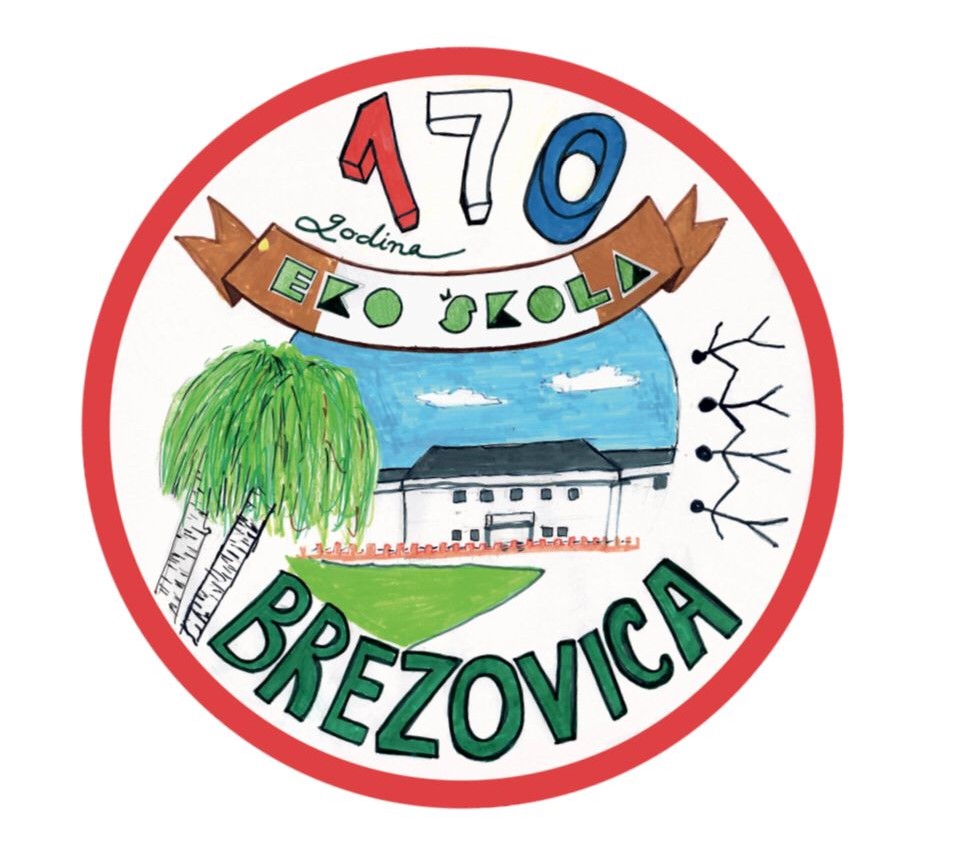  KURIKULUM OSNOVNE ŠKOLE BREZOVICA ŠKOLSKA GODINA      2021.2022.Brezovica, 7. listopada 2021 .g.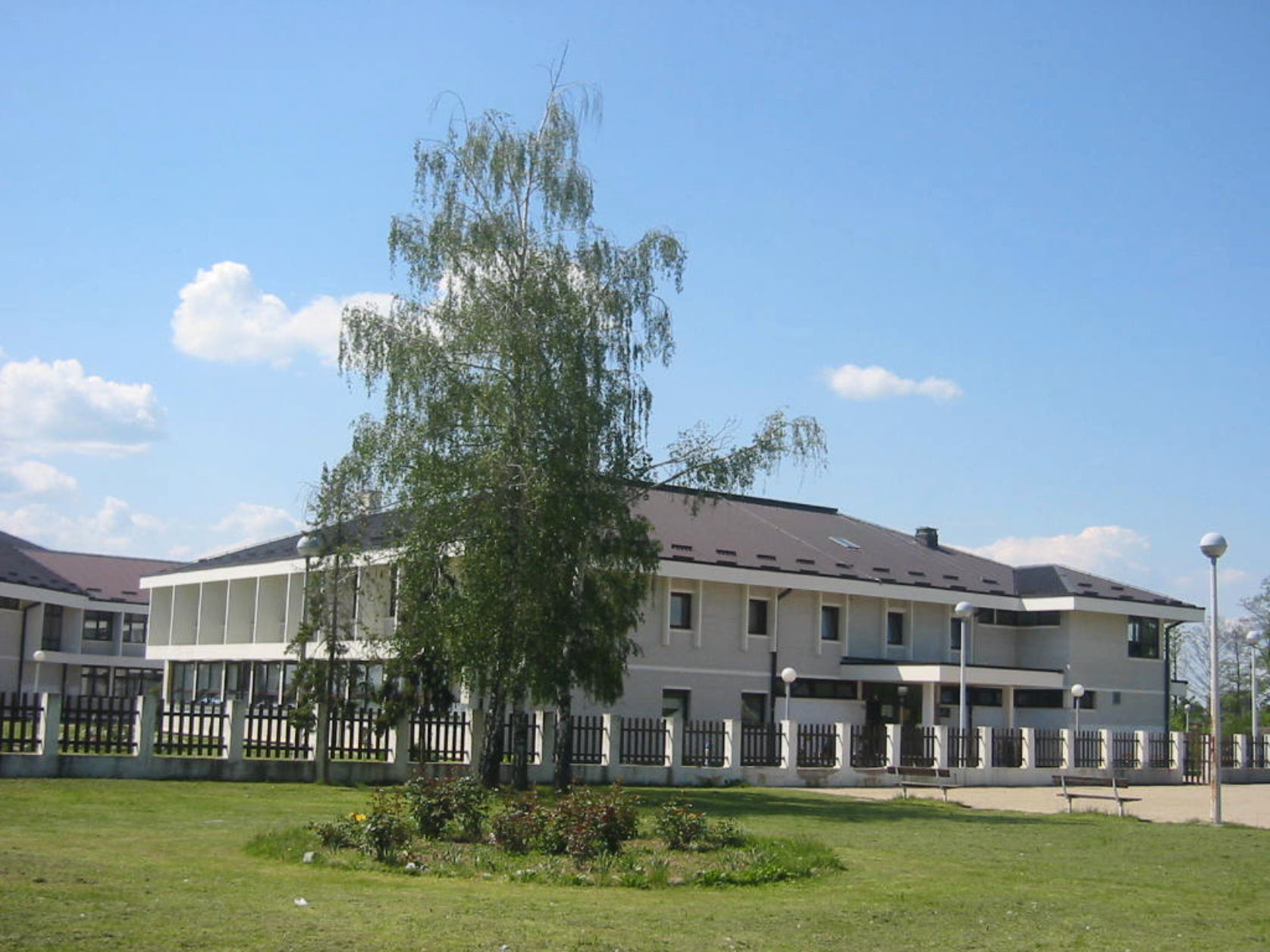 1850.-2021. Najstarija školska  zgrada u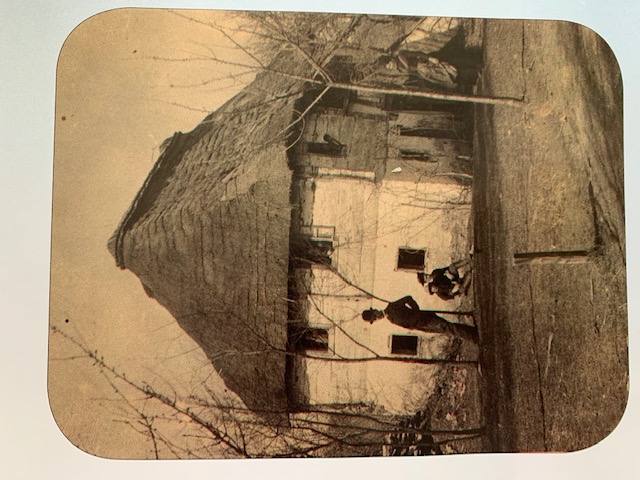 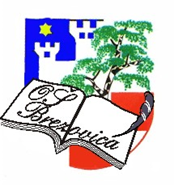                Brezovici 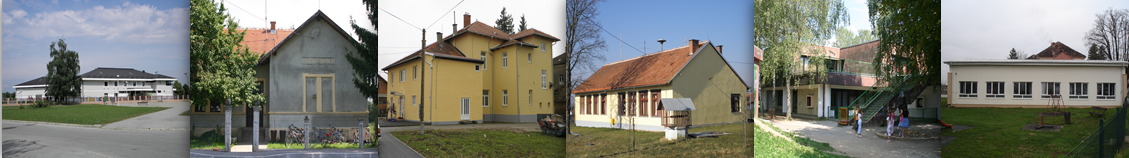 	Naše područne škole DEMERJE; DONJI DRAGONOŽEC,KUPINEČKI KRALJEVEC, ODRANSKI OBREŽ	Naprijed, Breza!          Himna OŠ BrezovicaRiječi – Kristina IgnjatićGlazba – Frano ĐurovićUsred mjesta slavnaStoji škola odavna – To je naša Brezovica,Prava mala ljepotica.Naprijed, Breza, naprijed, Breza!Vrijednih ruku, bistra umaSvatko nam se miče s druma.Zeleno jezero i bijeli Dvori,Nema tko ju beskrajno ne voli.Najbolji su đaci naši –I prvaši, i osmaši! Učiteljsko vijeće raspravljalo je o školskom kurikulumu na sjednici održanoj 28.9.2021. godine. Prijedlog školskog kurikuluma razmotren je i na  Vijeću roditelja 2021.  o čijem je prijedlogu provedbe dalo pozitivno mišljenje.   Školski odbor na prijedlog UV-a   2021. donio je Kurikulum za školsku godinu 2021. 2022. ( Čl. 28. stavak 7. Zakona o odgoju i obrazovanju  u osnovnoj i srednjoj školi ( NN152 /14, 68/18 )   Ovim  Kurikulumom  utvrđuje se dugoročni i kratkoročni plan i program izborne, dopunske i dodatne nastave, izvannastavnih i izvanškolskih aktivnosti, raznih projekata i  programa međupredmetno povezanih, kao i programe i projekte  koji nisu određeni nacionalnim kuruikulumom .   Školskim kurikulumom se utvrđuje; strategija razvoja škole, aktivnosti, programi i projekti, ciljevi, namjena ,nositelji, način realizacije, vremenik, troškovnik, kao i način njegova praćenja.  Vizija i misija školeVizija i misija učitelja naše škole je stvoriti nacionalno  prepoznatljivu školu čiji učenici razvijaju vrijedna životna postignuća, čineći ih tako ljudima spremnima za život u globalnom društvu i učiniti školu neizostavnim subjektom zbivanja u lokalnoj zajednici, što lokalnu sredinu čini ugodnijim mjestom za svakodnevni život i rad.  U promjenjivom i multikulturalnom društvu, naša škola nastoji biti kulturno raznolika zajednica učenika, roditelja i osoblja posvećena stvaranju poželjnog, ugodnog i sigurnog mjesta za učenje i rad. Unutar takvog okruženja, svi učenici imaju pravo razvijati svoje akademske, emocionalne, fizičke i duhovne potencijale. Naša je misija kvalitetno pripremiti učenike za cjeloživotno učenje. Vjerujemo da našu viziju i misiju možemo ostvariti zalaganjem svih dionika naše škole usprkos COVID-19situaciji koja nas prati većdrugugodinu.Vrijednosti/načela kojima težimo su znanje, solidarnost, identitet i odgovornost. Držimo se načela koja nas vode u radu: visoka kvaliteta odgoja i obrazovanja za sve jednakost obrazovnih mogućnostiobveza općeg obrazovanjahorizontalna i vertikalna prohodnostuključenost svih u odgojno obrazovni sustavznanstvena utemeljenostpoštivanje ljudskih prava i prava djecekompetentnost i profesionalna etikademokratičnost samostalnost pedagoški i školski pluralizam europska dimenzijainterkulturalizamPojam školskog kurikuluma  podrazumijeva  sve sadržaje, procese i aktivnosti usmjerene na ostvarivanje ciljeva i zadaća odgoja i obrazovanja kako bi se promovirao intelektualni, moralni, društveni i tjelesni razvoj svakog učenika.       On obuhvaća, osim službeno propisanih programa nastave i druge programe, projekte  i aktivnosti  koje se provode  u  našoj školi.  O školi        OŠ Brezovica jedna je od velikih škola u Republici Hrvatskoj . Brojimo 903 učenika, a radimo u Centralnom objektu u Brezovici  i 4 područna,Demerje, Donji Dragonožec, Kupinečki Kraljevec i Odranski Obrež.Postojimo 171 godinu . Od samog osnutka škole radilo se u otežanim uvjetima, a to se ni danas nije promijenilo. Kako se već drugu godinu borimo i s pandemijom COVID 19 i nedavnim potresom u Zagrebu, otežani  uvjeti  su još više izraženi.U područnoj školi u  Donjem Dragonošcu ne možemo održavati nastavu. Zgrada je znatno oštećena u potresu  i nastava se odvija u prostorima mjesnog društvenog doma.    Jedna smo i od najstarijih škola u Zagrebu. Istovremeno smo i „škola na kotačima“ jer se više  od dvije trećine naših učenika prevozi ZET-ovim školskim autobusom.     Prepoznatljivost mjesta  dugo je bio Dvorac Brezovica. Nažalost u poratnom vremenu on je devastiran. Danas Brezovicu prepoznajemo po školi, Dječjem domu Bl. Alojzije Stepinac, crkvi Blažene Djevice Marije i  zelenim površinama.Zadovoljavajuće smo opremljeni i stručno zastupljeni (100 djelatnika).  Naš dugoročni plan je organizirati što kvalitetniju nastavu, izvannastavne  i izvanškolske aktivnosti. Cilj nam je otvarati školu za ostvarivanje i drugih potreba naših učenika, a tu mislimo na izvannastavne i izvanškolske aktivnosti koje se organiziraju u našoj školi.  Također naglašavam da smo u osnivanju Učeničke zadruge. U razradi  planova i projekata sudjelovala  su  svi učitelji i  mnogi  zainteresirani učenici, ravnatelj i stručne suradnice kao i ostali djelatnici škole u skladu s radnom ulogom. Planiranje  sadržaja i aktivnosti osmišljavano je kroz rad Stručnih vijeća učitelja koji djeluju u našoj školi i učitelja pojedinaca.  	Naše vrjednovanje temelji se na holističkom pristupu praćenja i poticanja individualnog razvoja svakog učenika. Nastojat će se kao i do sada uočiti i poticati ono u čemu učenik ima prilike uspjeti. Temeljimo se na pedagogiji uspjeha za sve. 	Učitelji samostalno i u stručnim vijećima (aktivima) osmišljavaju i donose kriterije ocjenjivanja. Ujednačavanje ocjenjivanja trajni je  zadatak.  U našem dokimološkom modelu  nastojimo  da učenici i učitelji shvaćaju znanje kao vrijednost, da budu osjetljivi na druge, na obitelj, na slabe i ugrožene, na svoju okolinu i životno okružje, izgradnju osobnog i kulturnog identiteta te osvješćivanja svih vidova odgovornosti. 	Osposobljenost  i motiviranost  djece i učitelja  na  cjeloživotno učenje naš je trajni zadatak.KURIKULUMI3.1. Dopunska nastava Hrvatski jezik3.2. Dopunska matematika3.3. Dopunska engleski jezik3.4. Dodatna hrvatski jezik3.5. Dodatna matematika3.6. Dodatna engleski i njemački jezik3.7. Dodatna povijest i geografija3.8. Dodatna fizika3.9. Izborna nastava3.9.1. Izborna vjeronauk3.9.2. Izborna njemački jezik3.9.3. Izborna informatika3.10. Vanučionička i terenska nastavaPLAN IZVANUČIONIČKE NASTAVEPODRUČNE ŠKOLE DRAGONOŽEC BROJ UČENIKA: PŠ Dragonožec – uk. 91 (1.r.-17; 2.r.-28; 3.r.-25; 4.r.-21)PLAN IZVANUČIONIČKE NASTAVETREĆIH RAZREDA OŠ BREZOVICA ŠK. GOD. 2021./2022.BROJ UČENIKA: 101 učenik3.11. Slobodne aktivnosti, vannastavne aktivnosti 3.11.1. Atletika3.11.2. Nogomet3.11.3. Hrvanje3.11.4. Odbojka3.11.5. Rukomet3.11.6. Udaraljkaški ansambl3.11.7. Mali zbor3.11.8. Veliki zbor3.11.9. Pjevačko-plesna skupina3.11.10. Dramska grupa3.11.11. Novinarska grupa3.11.12. Mala čitaonica3.11.13. Literarno-recitatorska grupa3.11.14. Njemački - kino grupa3.11.15. Njemački – kazališna grupa3.11.16. Likovna grupa3.11.17. Mali Nijemci3.11.18. Eko škola3.11.19. Male kreativke /Mali kreativci3.11.20. Cvjećari3.11.21. Spretne ručiceTROŠKOVNIK   1200,00kn (za potreban materijal: igle, konac, tkanina, eko vrećice…)
3.11.22. Kemijska grupa3.11.23. Bio grupa/geografska grupa/povijesna grupa3.11.24. Robotika3.11.25. Građanski odgoj i obrazovanje3.11.26. Glazbeni u pro skupini3.11.27. Prva pomoć3.12. Projekti 3.12.1. E-twinning3.12.2. Klokan bez granica
3.12.3. Dan BezVeze3.12.4. Suradnja roditelja i škole3.12.5. Klub mladih čitatelja3.12.6. Biljni i životinjski svijetTROŠKOVNIK:                              cca 3000 kn			Ime i prezime voditelja:	               Zrinka Martinić, prof.     	Odjel	4. raz.		                         br.uč.: cca 120		Termin održavanja aktivnosti:        listopad 2021.-svibanj 2022.3.12.7. Humane vrednote3.12.8. Memento prijateljstva3.12.9. „Svjetski tjedan svemira“3.12.10. Odabrane obljetnice3.12.11. Ekoškola3.12.12. U svijetu likovnih umjetnika3.12.13. Prirodoslovno područje3.12.14. Prikupljanje plastičnih čepovaTROŠKOVNIK  50,00kn-za odvoz do otkupnog centra u Sv.Nedelji3.12.15. 20 dana dobrote3.12.16. 100. dan škole3.12.17. Mali rječnik kajkavskog govora3.12.18. Daroviti3.12.19. Produženi boravak 1 i 23.12.20. Vikendom u sportske dvoraneRASPORED AKTIVNOSTI VIKENDOM U SPORTSKE DVORANEPONEDJELJAK  16:50 – 17:50     PRVI RAZRED UNIVERZALNA S.ŠKOLA; OŠ K.KRALJEVEC – 10 učenika                           17:50 – 18:50   TREĆI RAZRED UNIVERZALNA S.ŠKOLA; OŠ K.KRALJEVEC – 12 učenikaUTORAK      12:00 – 13:00        SVI RAZREDI UNIVERZALNA S.ŠKOLA; OŠ DEMERJE – 9 učenika                     17:00 – 18:00        PRVI RAZRED  UNIVERZALNA S.ŠKOLA; OŠ D.DRAGONOŽEC – 13 učenika                     18:00 – 19:00        TREĆI RAZRED UNIVERZALNA S.ŠKOLA;OŠ D.DRAGONOŽEC – 16 učenikaSRIJEDA       12:30 – 13:30          4A I 4B RAZRED GRANIČAR; OŠ BREZOVICA – 24 učenika                      16:50 – 17:50          DRUGI RAZRED  UNIVERZALNA S.ŠKOLA;OŠ K.KRALJEVEC – 15 učenika                      17:50 – 18:50          ČETVRTI RAZRED  GRANIČAR;OŠ K.KRALJEVEC – 13 učenikaČETVRTAK  17:00 – 18:00    DRUGI RAZRED  UNIVERZALNA S.ŠKOLA;OŠ D.DRAGONOŽEC – 12 učenika                     18:00 – 19:00    ČETVRTI RAZRED   UNIVERZALNA S.ŠKOLA;OŠ D.DRAGONOŽEC – 14 učenikaPETAK      12:30 – 13:30        1A, 1C I 2B      UNIVERZALNA S.ŠKOLA;OŠ BREZOVICA – 30 učenika                  17:00 – 18:00        PRVI I DRUGI RAZRED  UNIVERZALNA S.ŠKOLA;OŠ O.OBREŽ – 13 učenika                   18:00 – 19:00       TREĆI I ČETVRTI RAZRED UNIVERZALNA S.ŠKOLA;OŠ O.OBREŽ – 11 učenikaSUBOTA     9-10:00       HRVANJE;    OŠ BREZOVICA – 10 učenika                    10 – 11      1B I 2A RAZRED   UNIVERZALNA S.ŠKOLA; OŠ BREZOVICA  - 20 učenika                     11 – 12      3A I 3B RAZRED    UNIVERZALNA S.ŠKOLA; OŠ BREZOVICA – 18 učenika                    12 – 13     5-8 RAZREDI          ODBOJKA; OŠ BREZOVICA – 15 učenika                    13 – 14     5-8 RAZREDI          NOGOMET; OŠ BREZOVICA – 10 učenika3.12.21. Učenička zadruga „Breza“Napomena: Zadruga je u trenutku sastavljanja kurikuluma u procesu osnivanja.Dopunska nastava Hrvatski jezik – 1.r.Dopunska nastava Hrvatski jezik – 1.r.Dopunska nastava Hrvatski jezik – 1.r.Dopunska nastava Hrvatski jezik – 1.r.PodručjePodručjeJEZIČNO - KOMUNIKACIJSKO JEZIČNO - KOMUNIKACIJSKO CiklusCiklus1. prvi razred1. prvi razredCiljCiljOsposobiti učenike za čitanje, pisanje i pravilnu uporabu hrvatskog jezika u govoru i pismu.Osposobiti učenike za čitanje, pisanje i pravilnu uporabu hrvatskog jezika u govoru i pismu.ObrazloženjeObrazloženjeUočeno je da pojedini učenici imaju poteškoća u govornom i pisanom izražavanju na hrvatskom jeziku.Uočeno je da pojedini učenici imaju poteškoća u govornom i pisanom izražavanju na hrvatskom jeziku.Očekivani ishodi i postignućaOčekivani ishodi i postignućaPrimijeniti pravila o pisanju velikog početnog slova. Samostalno pripovijedati o stvarnome i zamišljenom događaju. Samostalno stvarati priču. Primijeniti pravogovornu i pravopisnu normu.Primijeniti pravila o pisanju velikog početnog slova. Samostalno pripovijedati o stvarnome i zamišljenom događaju. Samostalno stvarati priču. Primijeniti pravogovornu i pravopisnu normu.Način realizacijeOblikOblikDOPUNSKA NASTAVA HRVATSKOG JEZIKANačin realizacijeSudioniciSudioniciUčenici 1. razreda matične i područnih škola. Tijekom školske godine u rad će se povremeno uključiti učenici kojima će trebati pomoć u svladavanju određenih nastavnih sadržaja.Način realizacijeNačin učenjaNačin učenjaAktivno sudjeluju u vježbanju svih sadržaja, te samostalno rješavaju zadatke nakon vježbanja.Način realizacijeMetode poučavanjaMetode poučavanjaPripremati zadatke i materijale za rad. Individualno raditi s učenicima. Prilagoditi tekstove i zadatke učenicima.Trajanje Trajanje 17 školskih sati od rujna 2021. do lipnja 2022.Potrebni resursiPotrebni resursiPotrebni resursiKnjige, časopisi, rječnici, nastavni listići, računalo.Način praćenja i provjeravanja ishoda i postignućaNačin praćenja i provjeravanja ishoda i postignućaNačin praćenja i provjeravanja ishoda i postignućaVoditi bilješke o napredovanju učenika, te pratiti napredovanje u redovnoj nastavi. Vrednovanje znanja kroz redovnu nastavu (diktati, ispiti, čitanje s razumijevanjem).Odgovorne osobeOdgovorne osobeOdgovorne osobeUčiteljice 1. razredaUčitelj/icaOdjel:Broj učenika:Termin:Marija Rušnov -Vrban1. a  OŠ Brezovica2A tjedan – četvrtak 5.satB tjedan – ponedjeljak 6.satZlata Lučić –Štancl1. b OŠ Brezovica4prijepodne – utorak 5. satposlijepodne – ponedjeljak 5. satAna Budrović/Josip Pinko1. c OŠ Brezovica4A tjedan – ponedjeljak 6. satB tjedan – utorak  6. satAndreja Duilo1. PŠ Dragonožec3prijepodne – srijeda 6. satposlijepodne – srijeda 0. sat Mirela Jembrek1. PŠ Kup.Kraljevec4prijepodne – utorak 4. satposlijepodne – utorak 5. satJosipa Petravić/Sanja Bilogrević1. PŠ Odr. Obrež5prijepodne – ponedjeljak 5.satposlijepodne – ponedjeljak 5.satNAZIV DOPUNSKA NASTAVA HRVATSKI JEZIK  2. razrediNOSITELJ Učiteljice 2.r. OŠ Brezovica i Područnih školaGRUPAučenici 2. r. OŠ Brezovica i  Područnih školaVRIJEME PROVEDBEjedan školski sat tjedno prema rasporedu satiMJESTO PROVEDBEškola – učionica, virtualna učionica Class Dojo (PŠ O. Obrež)ODGOJNO – OBRAZOVNI ISHODIOŠ HJ A.2.1. Učenik razgovara i govori u skladu s temom iz svakodnevnoga života i poštuje pravila uljudnoga ophođenja.OŠ HJ A.2.2. Učenik sluša jednostavne tekstove, točno izgovara glasove, riječi i rečenice na temelju slušanoga tekstaOŠ HJ A.2.3. Učenik čita kratke tekstove tematski prikladne učeničkomu iskustvu, jezičnomu razvoju i interesima.OŠ HJ A.2.4. Učenik piše školskim rukopisnim pismom slova, riječi i kratke rečenice u skladu s jezičnim razvojem.OŠ HJ A.2.5. Učenik upotrebljava i objašnjava riječi, sintagme i rečenice u skladu s komunikacijskom situacijom.OŠ HJ A.2.6. Učenik uspoređuje mjesni govor i hrvatski standardni jezikOŠ HJ B.2.1. Učenik izražava svoja zapažanja, misli i osjećaje nakon slušanja/ čitanja književnoga teksta i povezuje ih s vlastitim iskustvom.OŠ HJ B.2.2. Učenik sluša/čita književni tekst i razlikuje književne tekstove prema obliku i sadržaju.OŠ HJ B.2.3. Učenik sluša/čita književni tekst i razlikuje književne tekstove prema obliku i sadržaju.OŠ HJ B.2.4. Učenik se stvaralački izražava prema vlastitome interesu potaknut različitim iskustvima i doživljajima književnoga teksta.OŠ HJ C.2.1. Učenik sluša/ čita medijski tekst oblikovan u skladu s početnim opismenjavanjem i izdvaja važneOŠ HJ C.2.2. Učenik razlikuje medijske sadržaje primjerene dobi i interesuVODITELJODJELTERMINBR. UČ.Marijana Maslać2.aUtorak popodne 0. sat3Danijela Kukina2.bPetak 5. sat6Linda Padovan2. DEMERJEUtorak 5. sat1Jadranka Šimaga2. DRAGONOŽECPonedjeljak ujutro 6. sat5Ana Kavan Stanković2. KUPINEČKI     KRALJEVECPetak popodne  5. sat5Nataša Jurić2. ODRANSKI     OBREŽSrijeda ujutro 5. sat3NAZIV DOPUNSKA NASTAVAHRVATSKOGA JEZIKA 3. RAZREDDOPUNSKA NASTAVAHRVATSKOGA JEZIKA 3. RAZRED
SVRHA uvježbavanje i utvrđivanje vještina čitanja i pisanjasvladavanje pojmova iz svih nastavnih područja hrvatskoga jezika za koje je učitelj uočio učeničko nerazumijevanje, poteškoće u usvajanju i primjeniuvježbavanje i utvrđivanje vještina čitanja i pisanjasvladavanje pojmova iz svih nastavnih područja hrvatskoga jezika za koje je učitelj uočio učeničko nerazumijevanje, poteškoće u usvajanju i primjeni




CILJutvrđivanje čitanja i pisanja razvijanje jezično-komunikacijskih sposobnosti pri govornoj i pisanoj uporabi jezikarazvijanje poštovanja prema materinjem jeziku, njegovoj  književnosti i  kulturiusvajanje hrvatskog jezičnog standardarazvijanje čitateljskih interesa i čitateljske kulture te razvijanje interesa i potreba za sadržajima medijske kultureanalizom primjerenih predložaka omogućiti učenicima razumijevanje pojmova iz područja jezika, jezičnog izražavanja, književnosti i medijske kultureutvrđivanje čitanja i pisanja razvijanje jezično-komunikacijskih sposobnosti pri govornoj i pisanoj uporabi jezikarazvijanje poštovanja prema materinjem jeziku, njegovoj  književnosti i  kulturiusvajanje hrvatskog jezičnog standardarazvijanje čitateljskih interesa i čitateljske kulture te razvijanje interesa i potreba za sadržajima medijske kultureanalizom primjerenih predložaka omogućiti učenicima razumijevanje pojmova iz područja jezika, jezičnog izražavanja, književnosti i medijske kulture



 ODGOJNO OBRAZOVNI ISHODI   Učenici će:   prepoznati i imenovati te pisati velika i mala pisana slova hrvatske abecedeupoznavati književna djelarazvijati maštu, zapažanje, zaključivanje, utjecati na kvalitetu i bogatstvo rječnikarazvijati: govorne i izražajne sposobnosti, preciznost i finu motorikuotkrivati smisao pročitanogpoticati urednost i ustrajnost  Učenici će:   prepoznati i imenovati te pisati velika i mala pisana slova hrvatske abecedeupoznavati književna djelarazvijati maštu, zapažanje, zaključivanje, utjecati na kvalitetu i bogatstvo rječnikarazvijati: govorne i izražajne sposobnosti, preciznost i finu motorikuotkrivati smisao pročitanogpoticati urednost i ustrajnost NOSITELJI CE Učiteljice   trećih razreda  Učiteljice   trećih razreda    CILJANA SKUPINA učenici 3. razredaučenici 3. razredaNAČIN  REALIZACIJE:-rješavanje zadataka prema planu i programu uz individualni pristup-rad na predlošcima primjerenim dopunskoj nastavi prema kognitivnim sposobnostima učenika ISHOD  AKTIVNOSTI- usvojiti ključne pojmove iz svih nastavnih područja predmeta Hrvatski jezik- razvijati radne navike, pratiti učenje, procjenjivati uspješnost svoga radaNAČIN  REALIZACIJE:-rješavanje zadataka prema planu i programu uz individualni pristup-rad na predlošcima primjerenim dopunskoj nastavi prema kognitivnim sposobnostima učenikaOBLICI RADAfrontalni, individualniNAČIN  REALIZACIJE:-rješavanje zadataka prema planu i programu uz individualni pristup-rad na predlošcima primjerenim dopunskoj nastavi prema kognitivnim sposobnostima učenikaMETODErazgovora, demonstracije, usmenog izlaganja, grafičkog prikazivanjaNAČIN  REALIZACIJE:-rješavanje zadataka prema planu i programu uz individualni pristup-rad na predlošcima primjerenim dopunskoj nastavi prema kognitivnim sposobnostima učenikaSURADNICI Stručni tim VREMENIK 1 sat svaki drugi tjedan tijekom cijele šk. god. (18 sati) - prema potrebi učenika koji pohađaju dopunsku nastavu 1 sat svaki drugi tjedan tijekom cijele šk. god. (18 sati) - prema potrebi učenika koji pohađaju dopunsku nastavu VREDNOVANJE:Opisno praćenje rada i zalaganja učenika.- individualno za svakog učenika – pisano praćenje- individualno za svakog učenika – pisano praćenjeTROŠKOVNIKoko 50 kn (fotokopiranje materijala)oko 50 kn (fotokopiranje materijala)VODITELJICE ODJELJENJE  RASPORED RASPOREDBR. UČ.VODITELJICE ODJELJENJE UJUTROPOSLIJEPODNEBR. UČ.Nives Poljančić3.aČET 5.sat2Adrijana Štajduhar3.bUTO 5.sat3Linda Padovan3.DemUTO 5.satUTO 5.sat2Maja Gršetić3.DragPON 5.sat5Matea Pršir3.KKUTO 5.sat5Nevenka Krpičak3.OOSRI 5.satSRI 0.sat2NAZIV DOPUNSKA NASTAVA HRVATSKOGA JEZIKA – 4. RAZREDDOPUNSKA NASTAVA HRVATSKOGA JEZIKA – 4. RAZREDSVRHA Učenicima koji imaju poteškoća u usvajanju nastavnog gradiva olakšati svladavanje sadržaja iz hrvatskoga jezika.Razvijati sposobnosti usmenog i pisanog izražavanja te vještina čitanja i pisanja.Učenicima koji imaju poteškoća u usvajanju nastavnog gradiva olakšati svladavanje sadržaja iz hrvatskoga jezika.Razvijati sposobnosti usmenog i pisanog izražavanja te vještina čitanja i pisanja.CILJRazvijati samopouzdanje i svijest o vlastitim sposobnostima, shvatiti važnost poznavanja hrvatskoga jezika i pomoći učenicima u ovladavanju temeljnim znanjima.Razvijati samopouzdanje i svijest o vlastitim sposobnostima, shvatiti važnost poznavanja hrvatskoga jezika i pomoći učenicima u ovladavanju temeljnim znanjima.  ISHODI Učenici će; Razvijati sposobnosti uočavanja, prepoznavanja i imenovanja vrsta riječi, poštivanja pravopisnih pravila, usavršavati tehniku čitanja i razumijevanja pročitanog, prepričavati, pričati, samostalno oblikovati priču,odgovarati na pitanja, razvijati govorne i izražajne sposobnosti, preciznost i finu motoriku, točnost, urednost i sustavnost u izražavanju. Učenici će; Razvijati sposobnosti uočavanja, prepoznavanja i imenovanja vrsta riječi, poštivanja pravopisnih pravila, usavršavati tehniku čitanja i razumijevanja pročitanog, prepričavati, pričati, samostalno oblikovati priču,odgovarati na pitanja, razvijati govorne i izražajne sposobnosti, preciznost i finu motoriku, točnost, urednost i sustavnost u izražavanju.NOSITELJI Učitelji 4. razredaUčitelji 4. razredaKORISNICI Učenici 4. razredaUčenici 4. razredaNAČIN REALIZACIJE: u razredu-rješavanje zadataka prema planu i programu uz individualni pristup-rad na predlošcima primjerenim dopunskoj nastavi prema kognitivnim sposobnostima učenikaSADRŽAJI(individualno primjenjeni  učeniku)1. Jezični sadržaji - vrste     riječi (imenice, glagoli,     pridjevi), VPS, pisanje        glasova č i ć i glasovnih    skupova ije/je,    upravni i neupravni govor,     izricanje sadašnjosti,     prošlosti i budućnosti,    kratice2. Jezično izražavanje –     izražajno čitanje,     ČSR, odgovaranje    na pitanja, prepričavanje,    pričanje o događaju,     sastavljanje pričeNAČIN REALIZACIJE: u razredu-rješavanje zadataka prema planu i programu uz individualni pristup-rad na predlošcima primjerenim dopunskoj nastavi prema kognitivnim sposobnostima učenikaOBLICI RADAIndividualni NAČIN REALIZACIJE: u razredu-rješavanje zadataka prema planu i programu uz individualni pristup-rad na predlošcima primjerenim dopunskoj nastavi prema kognitivnim sposobnostima učenikaMETODEHeuristički razgovor, usmeno izlaganje (objašnjavanje, opisivanje), demonstracija, pisanje, čitanje.NAČIN REALIZACIJE: u razredu-rješavanje zadataka prema planu i programu uz individualni pristup-rad na predlošcima primjerenim dopunskoj nastavi prema kognitivnim sposobnostima učenikaSURADNICI Stručni tim VREMENIKJednom tjedno kroz cijelu školsku godinu (35 sati).Jednom tjedno kroz cijelu školsku godinu (35 sati).VREDNOVANJE:Opisno praćenje rada i zalaganja Opisno praćenje rada i zalaganja TROŠKOVNIKoko 20 kn (fotokopiranje materijala)oko 20 kn (fotokopiranje materijala)VODITELJODJELTERMINTERMINBR. UČ.VODITELJODJELUJUTROPOSLIJEPODNEBR. UČ.Maja Varzić4.aponedjeljak, 4.sat2Nikolina Pereglin4.bsrijeda 0. sat4Helena Domjanković4.Drpetak, 6.sat4Vlasta Prenner4.KKsrijeda, 4.sat3Maja Šute4.a OOpetak, 4.sat2/Jeronim Došlić4.b OOutorak, 1.sat5NAZIVDopunska nastava iz hrvatskog jezika za  5.razredDopunska nastava iz hrvatskog jezika za  5.razredDopunska nastava iz hrvatskog jezika za  5.razredDopunska nastava iz hrvatskog jezika za  5.razredDopunska nastava iz hrvatskog jezika za  5.razredSVRHA Upotpunjavanje  znanja i uvježbavanje gradiva hrvatskoga jezikaUpotpunjavanje  znanja i uvježbavanje gradiva hrvatskoga jezikaUpotpunjavanje  znanja i uvježbavanje gradiva hrvatskoga jezikaUpotpunjavanje  znanja i uvježbavanje gradiva hrvatskoga jezikaUpotpunjavanje  znanja i uvježbavanje gradiva hrvatskoga jezikaCILJRazvijanje ljubavi prema hrvatskom jezikuRazvijanje ljubavi prema hrvatskom jezikuRazvijanje ljubavi prema hrvatskom jezikuRazvijanje ljubavi prema hrvatskom jezikuRazvijanje ljubavi prema hrvatskom jeziku ISHODINaučiti se izražavati u skladu s normama hrvatskoga jezika.Razviti vještinu čitanja s razumijevanjem te odgovoriti na postavljena pitanja uz zadani tekst.Usvojena gramatička znanja primijeniti pri čitanju,govorenju i pisanju.Razviti sposobnosti usmenog i pismenog izražavanja,razumijevanja,raščlanjivanja,doživljavanja,povezivanja,zaključivanja i aktualiziranja.Razvijati svijest o važnosti hrvatskoga jezika te poticati ljubav prema hrvatskoj književnosti.Razvijati osjećaj odgovornosti i kritičnosti prema svome i tuđem raduRazvijati sposobnost za samostalno rad, odgovornost za rad, točnost i urednost.Naučiti se izražavati u skladu s normama hrvatskoga jezika.Razviti vještinu čitanja s razumijevanjem te odgovoriti na postavljena pitanja uz zadani tekst.Usvojena gramatička znanja primijeniti pri čitanju,govorenju i pisanju.Razviti sposobnosti usmenog i pismenog izražavanja,razumijevanja,raščlanjivanja,doživljavanja,povezivanja,zaključivanja i aktualiziranja.Razvijati svijest o važnosti hrvatskoga jezika te poticati ljubav prema hrvatskoj književnosti.Razvijati osjećaj odgovornosti i kritičnosti prema svome i tuđem raduRazvijati sposobnost za samostalno rad, odgovornost za rad, točnost i urednost.Naučiti se izražavati u skladu s normama hrvatskoga jezika.Razviti vještinu čitanja s razumijevanjem te odgovoriti na postavljena pitanja uz zadani tekst.Usvojena gramatička znanja primijeniti pri čitanju,govorenju i pisanju.Razviti sposobnosti usmenog i pismenog izražavanja,razumijevanja,raščlanjivanja,doživljavanja,povezivanja,zaključivanja i aktualiziranja.Razvijati svijest o važnosti hrvatskoga jezika te poticati ljubav prema hrvatskoj književnosti.Razvijati osjećaj odgovornosti i kritičnosti prema svome i tuđem raduRazvijati sposobnost za samostalno rad, odgovornost za rad, točnost i urednost.Naučiti se izražavati u skladu s normama hrvatskoga jezika.Razviti vještinu čitanja s razumijevanjem te odgovoriti na postavljena pitanja uz zadani tekst.Usvojena gramatička znanja primijeniti pri čitanju,govorenju i pisanju.Razviti sposobnosti usmenog i pismenog izražavanja,razumijevanja,raščlanjivanja,doživljavanja,povezivanja,zaključivanja i aktualiziranja.Razvijati svijest o važnosti hrvatskoga jezika te poticati ljubav prema hrvatskoj književnosti.Razvijati osjećaj odgovornosti i kritičnosti prema svome i tuđem raduRazvijati sposobnost za samostalno rad, odgovornost za rad, točnost i urednost.Naučiti se izražavati u skladu s normama hrvatskoga jezika.Razviti vještinu čitanja s razumijevanjem te odgovoriti na postavljena pitanja uz zadani tekst.Usvojena gramatička znanja primijeniti pri čitanju,govorenju i pisanju.Razviti sposobnosti usmenog i pismenog izražavanja,razumijevanja,raščlanjivanja,doživljavanja,povezivanja,zaključivanja i aktualiziranja.Razvijati svijest o važnosti hrvatskoga jezika te poticati ljubav prema hrvatskoj književnosti.Razvijati osjećaj odgovornosti i kritičnosti prema svome i tuđem raduRazvijati sposobnost za samostalno rad, odgovornost za rad, točnost i urednost.NOSITELJI Učiteljice  hrvatskog jezikaUčiteljice  hrvatskog jezikaUčiteljice  hrvatskog jezikaUčiteljice  hrvatskog jezikaUčiteljice  hrvatskog jezikaKORISNICI Učenici 5.razredaUčenici 5.razredaUčenici 5.razredaUčenici 5.razredaUčenici 5.razredaNAČIN REALIZACIJE Učionički tip rada s učenicima uz uporabu nastavnih sredstava (nastavni listići, udžbenik, nastavni listići)Aktivnost će biti realizirana prema  GIK-u SADRŽAJI SADRŽAJI SADRŽAJI Vrsta riječiPromjenjive i nepromjenjive riječiImenice, zamjenice, pridjevi, glagoli, brojeviPrilozi ,prijedlozi, usklici, veznici, česticeSklonidba ili deklinacijaVeliko slovoSubjekt i predikat, čitanje s razumijevanjemKnjiževni rodovi i vrste, stilska sredstvaVrsta riječiPromjenjive i nepromjenjive riječiImenice, zamjenice, pridjevi, glagoli, brojeviPrilozi ,prijedlozi, usklici, veznici, česticeSklonidba ili deklinacijaVeliko slovoSubjekt i predikat, čitanje s razumijevanjemKnjiževni rodovi i vrste, stilska sredstvaNAČIN REALIZACIJE Učionički tip rada s učenicima uz uporabu nastavnih sredstava (nastavni listići, udžbenik, nastavni listići)Aktivnost će biti realizirana prema  GIK-u OBLICI RADAOBLICI RADAOBLICI RADAfrontalni, individualni, skupni i timski rad	frontalni, individualni, skupni i timski rad	NAČIN REALIZACIJE Učionički tip rada s učenicima uz uporabu nastavnih sredstava (nastavni listići, udžbenik, nastavni listići)Aktivnost će biti realizirana prema  GIK-u  METODE METODE METODEpredavačkainteraktivna nastava i učenjesuradnička metodametoda prezentacijemetoda pisanja i čitanja predavačkainteraktivna nastava i učenjesuradnička metodametoda prezentacijemetoda pisanja i čitanja NAČIN REALIZACIJE Učionički tip rada s učenicima uz uporabu nastavnih sredstava (nastavni listići, udžbenik, nastavni listići)Aktivnost će biti realizirana prema  GIK-u SURADNICISURADNICISURADNICIUčitelji predmetne nastave i sve  učiteljice hrvatskog Učitelji predmetne nastave i sve  učiteljice hrvatskog VREMENIK Tijekom nastavne godine - 35satiTijekom nastavne godine - 35satiTijekom nastavne godine - 35satiTijekom nastavne godine - 35satiTijekom nastavne godine - 35satiVREDNOVANJEopisnoopisnoopisnoopisnoopisnoime i prezime voditeljaime i prezime voditeljaime i prezime voditeljaodjelbroj učenikabroj učenikaterminAna SalajecAna SalajecAna Salajec5c,e66Popodne , četvrtak 0satEvita Morana BratkovićEvita Morana BratkovićEvita Morana Bratković5a,d1010Ujutro, srijeda 7 satMirjana BudimirMirjana BudimirMirjana Budimir5b33Popodne,  četvrtak 0 satNAZIV Dopunska nastava iz hrvatskog jezika za 6. razredeDopunska nastava iz hrvatskog jezika za 6. razredeSVRHA Upotpunjavanje  znanja i uvježbavanje gradiva hrvatskoga jezikaUpotpunjavanje  znanja i uvježbavanje gradiva hrvatskoga jezikaCILJRazvijanje ljubavi prema materinskom jezikuRazvijanje ljubavi prema materinskom jeziku  ODGOJNO OBRAZOVNI ISHODINaučiti se izražavati u skladu s normama hrvatskoga jezika.Razviti vještinu čitanja s razumijevanjem te odgovoriti na postavljena pitanja uz zadani tekst.Usvojena gramatička znanja primijeniti pri čitanju, govorenju i pisanju.Razviti sposobnosti usmenog i pismenog izražavanja,razumijevanja,raščlanjivanja,doživljavanja,povezivanja,zaključivanja i aktualiziranja.Razvijati svijest o važnosti hrvatskoga jezika te poticati ljubav prema hrvatskoj književnosti.Razvijati osjećaj odgovornosti i kritičnosti prema svome i tuđem raduRazvijati sposobnost za samostalan rad, odgovornost za rad, točnost i urednost.Naučiti se izražavati u skladu s normama hrvatskoga jezika.Razviti vještinu čitanja s razumijevanjem te odgovoriti na postavljena pitanja uz zadani tekst.Usvojena gramatička znanja primijeniti pri čitanju, govorenju i pisanju.Razviti sposobnosti usmenog i pismenog izražavanja,razumijevanja,raščlanjivanja,doživljavanja,povezivanja,zaključivanja i aktualiziranja.Razvijati svijest o važnosti hrvatskoga jezika te poticati ljubav prema hrvatskoj književnosti.Razvijati osjećaj odgovornosti i kritičnosti prema svome i tuđem raduRazvijati sposobnost za samostalan rad, odgovornost za rad, točnost i urednost.NOSITELJI Učitelji hrvatskog jezikaUčitelji hrvatskog jezikaKORISNICI Učenici 6.razredaUčenici 6.razredaNAČIN REALIZACIJE Učionički tip rada s učenicima uz uporabu nastavnih sredstava (nastavni listići, udžbenik, nastavni listići)Aktivnost će biti realizirana prema Nastavnom planu i programuSADRŽAIJIZamjenicePismeno i usmeno izražavanjeGlagolski obliciRečenični znakovi i razgodciKnjiževni rodovi i vrste, stilska sredstvaNAČIN REALIZACIJE Učionički tip rada s učenicima uz uporabu nastavnih sredstava (nastavni listići, udžbenik, nastavni listići)Aktivnost će biti realizirana prema Nastavnom planu i programuOBLICI RADAfrontalni, individualni, skupni i timski radNAČIN REALIZACIJE Učionički tip rada s učenicima uz uporabu nastavnih sredstava (nastavni listići, udžbenik, nastavni listići)Aktivnost će biti realizirana prema Nastavnom planu i programu METODEPredavačka, interaktivna nastava i učenjesuradnička metodametoda prezentacijemetoda pisanja i čitanja NAČIN REALIZACIJE Učionički tip rada s učenicima uz uporabu nastavnih sredstava (nastavni listići, udžbenik, nastavni listići)Aktivnost će biti realizirana prema Nastavnom planu i programuSURADNICIUčitelji predmetne nastave i sve učiteljice hrvatskog jezikaVREMENIK Tijekom nastavne godine - 35satiTijekom nastavne godine - 35satiVREDNOVANJEOpisno praćenje rada i zalaganja Opisno praćenje rada i zalaganja ime i prezime voditeljaodjelbroj učenikaterminLjiljana Penezić6d,e14Samo ujutro ponedjeljak 7 satTamara Mužek6c,b10Ujutro, petak 6 satEvita Bratković6a6Ujutro, ponedjeljak 7 satNAZIV Dopunska nastava iz hrvatskog jezika 7. razrede Dopunska nastava iz hrvatskog jezika 7. razrede SVRHA Upotpunjavanje  znanja i uvježbavanje gradiva hrvatskoga jezikaUpotpunjavanje  znanja i uvježbavanje gradiva hrvatskoga jezikaCILJRazvijanje ljubavi prema hrvatskom jezikuRazvijanje ljubavi prema hrvatskom jeziku ODGOJNO OBRAZOVNI ISHODINaučiti se izražavati u skladu s normama hrvatskoga jezika.Razviti vještinu čitanja s razumijevanjem te odgovoriti na postavljena pitanja uz zadani tekst.Usvojena gramatička znanja primijeniti pri čitanju ,govorenju i pisanju.Razviti sposobnosti usmenog i pismenog izražavanja,razumijevanja,raščlanjivanja,doživljavanja,povezivanja,zaključivanja i aktualiziranja.Razvijati svijest o važnosti hrvatskoga jezika te poticati ljubav prema hrvatskoj književnosti.Razvijati osjećaj odgovornosti i kritičnosti prema svome i tuđem raduRazvijati sposobnost za samostalno  rad, odgovornost za rad, točnost i urednost.Naučiti se izražavati u skladu s normama hrvatskoga jezika.Razviti vještinu čitanja s razumijevanjem te odgovoriti na postavljena pitanja uz zadani tekst.Usvojena gramatička znanja primijeniti pri čitanju ,govorenju i pisanju.Razviti sposobnosti usmenog i pismenog izražavanja,razumijevanja,raščlanjivanja,doživljavanja,povezivanja,zaključivanja i aktualiziranja.Razvijati svijest o važnosti hrvatskoga jezika te poticati ljubav prema hrvatskoj književnosti.Razvijati osjećaj odgovornosti i kritičnosti prema svome i tuđem raduRazvijati sposobnost za samostalno  rad, odgovornost za rad, točnost i urednost.NOSITELJI Učitelji hrvatskog jezikaUčitelji hrvatskog jezikaKORISNICI Učenici 7.razredaUčenici 7.razredaNAČIN REALIZACIJE Učionički tip rada s učenicima uz uporabu nastavnih sredstava (nastavni listići, udžbenik, nastavni listići)Aktivnost će biti realizirana prema Nastavnom planu i programu SADRŽAJ  Čitanje s razumijevanjemZamjenice,osobne,posvojne,povratne,pov.pos.,odnosne,neodređene.upitneJednostavna rečenicaSložena rečenicaNezavisnosložena rečenicaZavisnosložena rečenicaRečenični znakovi Književni rodovi i vrste, stilska sredstvaNAČIN REALIZACIJE Učionički tip rada s učenicima uz uporabu nastavnih sredstava (nastavni listići, udžbenik, nastavni listići)Aktivnost će biti realizirana prema Nastavnom planu i programuOBLICI RADAfrontalni, individualni, skupni i timski rad	NAČIN REALIZACIJE Učionički tip rada s učenicima uz uporabu nastavnih sredstava (nastavni listići, udžbenik, nastavni listići)Aktivnost će biti realizirana prema Nastavnom planu i programu METODEpredavačkainteraktivna nastava i učenjesuradnička metodametoda prezentacijemetoda pisanja i čitanja NAČIN REALIZACIJE Učionički tip rada s učenicima uz uporabu nastavnih sredstava (nastavni listići, udžbenik, nastavni listići)Aktivnost će biti realizirana prema Nastavnom planu i programuSURADNICIUčitelji predmetne nastave i svi učitelji hrv.jezikaVREMENIK Tijekom nastavne godine - 35satiTijekom nastavne godine - 35satiVREDNOVANJEopisnoopisnoNAPOMENEime i prezime voditeljaodjelbroj učenikaterminAna Salajec7c,e12Ujutro, petak 7 satMirjana Budimir7ab15Ujutro, utorak 7 satEvita Bratković7d6Ujutro, ponedjeljak 7 satNAZIV Dopunska nastava iz hrvatskog jezika za 8. razredeDopunska nastava iz hrvatskog jezika za 8. razredeSVRHA Upotpunjavanje  znanja i uvježbavanje gradiva hrvatskoga jezikaUpotpunjavanje  znanja i uvježbavanje gradiva hrvatskoga jezikaCILJRazvijanje ljubavi prema hrvatskom jezikuRazvijanje ljubavi prema hrvatskom jeziku ODGOJNO OBRAZOVNI ISHODINaučiti se izražavati u skladu s normama hrvatskoga jezika.Razviti vještinu čitanja s razumijevanjem te odgovoriti na postavljena pitanja uz zadani tekst.Usvojena gramatička znanja primijeniti pri čitanju,govorenju i pisanju.Razviti sposobnosti usmenog i pismenog izražavanja,razumijevanja,raščlanjivanja,doživljavanja,povezivanja,zaključivanja i aktualiziranja.Razvijati svijest o važnosti hrvatskoga jezika te poticati ljubav prema hrvatskoj književnosti.Razvijati osjećaj odgovornosti i kritičnosti prema svome i tuđem raduRazvijati sposobnost za samostalno rad, odgovornost za rad, točnost i urednost.Naučiti se izražavati u skladu s normama hrvatskoga jezika.Razviti vještinu čitanja s razumijevanjem te odgovoriti na postavljena pitanja uz zadani tekst.Usvojena gramatička znanja primijeniti pri čitanju,govorenju i pisanju.Razviti sposobnosti usmenog i pismenog izražavanja,razumijevanja,raščlanjivanja,doživljavanja,povezivanja,zaključivanja i aktualiziranja.Razvijati svijest o važnosti hrvatskoga jezika te poticati ljubav prema hrvatskoj književnosti.Razvijati osjećaj odgovornosti i kritičnosti prema svome i tuđem raduRazvijati sposobnost za samostalno rad, odgovornost za rad, točnost i urednost.NOSITELJICEUčiteljice  hrvatskog jezikaUčiteljice  hrvatskog jezikaKORISNICI Učenici 8.razredaUčenici 8.razredaNAČIN REALIZACIJE Učionički tip rada s učenicima uz uporabu nastavnih sredstava (nastavni listići, udžbenik,nastavni listići)Aktivnost će biti realizirana prema  GIK-u   SADRŽAJČitanje s razumijevanjemGlasovi, glasovne promjeneHrvatska narječja, zavičajni govorČ/ć, ije/jeVeliko i malo slovoIstovremenost i prijevremenost u rečeniciPogodba, želja, mogućnostVišestruko složena rečenicaPonavljanje gradiva od 5.do 8.raz.Rečenični znakovi Književni rodovi i vrste, stilska sredstvaNAČIN REALIZACIJE Učionički tip rada s učenicima uz uporabu nastavnih sredstava (nastavni listići, udžbenik,nastavni listići)Aktivnost će biti realizirana prema  GIK-u OBLICI RADAfrontalni, individualni, skupni i timski radNAČIN REALIZACIJE Učionički tip rada s učenicima uz uporabu nastavnih sredstava (nastavni listići, udžbenik,nastavni listići)Aktivnost će biti realizirana prema  GIK-u  METODEPredavačka ,interaktivna nastava i učenje, suradnička metoda, prezentacijemetoda pisanja i čitanja NAČIN REALIZACIJE Učionički tip rada s učenicima uz uporabu nastavnih sredstava (nastavni listići, udžbenik,nastavni listići)Aktivnost će biti realizirana prema  GIK-u SURADNICIUčitelji predmetne nastave i sve  učiteljice  hrvatskog jezikaVREMENIK Tijekom nastavne godine - 35satiTijekom nastavne godine - 35satiVREDNOVANJE Opisno praćenje rada i zalaganja  Opisno praćenje rada i zalaganja ime i prezime voditeljaodjelbroj učenikaterminLjiljana Penezić8e, d17popodne ponedjeljak 0 satTamara Mužek8a,b, c15Popodne, ponedjeljak 0 satDopunska nastava Matematika – 1. razredi Dopunska nastava Matematika – 1. razredi Dopunska nastava Matematika – 1. razredi Dopunska nastava Matematika – 1. razredi Dopunska nastava Matematika – 1. razredi Dopunska nastava Matematika – 1. razredi PodručjePodručjePodručjeMATEMATIČKO PODRUČJEMATEMATIČKO PODRUČJEMATEMATIČKO PODRUČJECiklusCiklusCiklus1. razred1. razred1. razredCiljCiljCiljOsposobiti učenike za pojam broja, za računanje s brojevima do 20, za ovladavanje postupcima zbrajanja i oduzimanja do 20, prepoznavanje i imenovanje geometrijskih tijela i geometrijskih likova.Osposobiti učenike za pojam broja, za računanje s brojevima do 20, za ovladavanje postupcima zbrajanja i oduzimanja do 20, prepoznavanje i imenovanje geometrijskih tijela i geometrijskih likova.Osposobiti učenike za pojam broja, za računanje s brojevima do 20, za ovladavanje postupcima zbrajanja i oduzimanja do 20, prepoznavanje i imenovanje geometrijskih tijela i geometrijskih likova.ObrazloženjeObrazloženjeObrazloženjeUčenici koji će imali poteškoća u savladavanju sadržaja će imati mogućnost da sadržaj koje teže usvajaju svladaju na dopunskoj nastavi.Učenici koji će imali poteškoća u savladavanju sadržaja će imati mogućnost da sadržaj koje teže usvajaju svladaju na dopunskoj nastavi.Učenici koji će imali poteškoća u savladavanju sadržaja će imati mogućnost da sadržaj koje teže usvajaju svladaju na dopunskoj nastavi.Očekivani ishodi i postignućaOčekivani ishodi i postignućaOčekivani ishodi i postignućaSavladati sadržaje aritmetičkih radnji (zbrajanje i oduzimanje). Savladati sadržaje geometrije te pravilno koristiti geometrijski pribor. Odabrati metodu rješavanja matematičkih zadataka. Primijeniti stečeno znanje u svakodnevnom životu.Savladati sadržaje aritmetičkih radnji (zbrajanje i oduzimanje). Savladati sadržaje geometrije te pravilno koristiti geometrijski pribor. Odabrati metodu rješavanja matematičkih zadataka. Primijeniti stečeno znanje u svakodnevnom životu.Savladati sadržaje aritmetičkih radnji (zbrajanje i oduzimanje). Savladati sadržaje geometrije te pravilno koristiti geometrijski pribor. Odabrati metodu rješavanja matematičkih zadataka. Primijeniti stečeno znanje u svakodnevnom životu.Način realizacijeOblikOblikDOPUNSKA NASTAVA MATEMATIKEDOPUNSKA NASTAVA MATEMATIKEDOPUNSKA NASTAVA MATEMATIKENačin realizacijeSudioniciSudioniciUčenici 1. razreda matične i područnih škola. Tijekom školske godine u rad će se povremeno uključiti učenici kojima će trebati pomoć u svladavanju određenih nastavnih sadržaja.Učenici 1. razreda matične i područnih škola. Tijekom školske godine u rad će se povremeno uključiti učenici kojima će trebati pomoć u svladavanju određenih nastavnih sadržaja.Učenici 1. razreda matične i područnih škola. Tijekom školske godine u rad će se povremeno uključiti učenici kojima će trebati pomoć u svladavanju određenih nastavnih sadržaja.Način realizacijeNačin učenjaNačin učenjaČitati, pisati, slušati, analizirati, razgovarati, rješavati zadatke.Čitati, pisati, slušati, analizirati, razgovarati, rješavati zadatke.Čitati, pisati, slušati, analizirati, razgovarati, rješavati zadatke.Način realizacijeMetode poučavanjaMetode poučavanjaPripremati zadatke i materijale za rad. Individualno raditi s učenicima. Prilagoditi tekstove i zadatke učenicima.Pripremati zadatke i materijale za rad. Individualno raditi s učenicima. Prilagoditi tekstove i zadatke učenicima.Pripremati zadatke i materijale za rad. Individualno raditi s učenicima. Prilagoditi tekstove i zadatke učenicima.Način realizacijeTrajanje Trajanje 18 školskih sati od rujna 2021. do lipnja 2022., 1 sat tjedno.18 školskih sati od rujna 2021. do lipnja 2022., 1 sat tjedno.18 školskih sati od rujna 2021. do lipnja 2022., 1 sat tjedno.Potrebni resursiPotrebni resursiPotrebni resursiUdžbenik, vježbenica, slike, edukacijski modeli, geometrijski pribor, brojevna crta, nastavni listići, računalo, internet.Udžbenik, vježbenica, slike, edukacijski modeli, geometrijski pribor, brojevna crta, nastavni listići, računalo, internet.Udžbenik, vježbenica, slike, edukacijski modeli, geometrijski pribor, brojevna crta, nastavni listići, računalo, internet.Način praćenja i provjeravanja ishoda i postignućaNačin praćenja i provjeravanja ishoda i postignućaNačin praćenja i provjeravanja ishoda i postignućaVođenje bilježaka o napredovanju učenika, te pratiti napredovanje u redovnoj nastavi. Vrednovanje znanja kroz redovnu nastavu.Vođenje bilježaka o napredovanju učenika, te pratiti napredovanje u redovnoj nastavi. Vrednovanje znanja kroz redovnu nastavu.Vođenje bilježaka o napredovanju učenika, te pratiti napredovanje u redovnoj nastavi. Vrednovanje znanja kroz redovnu nastavu.Odgovorne osobeOdgovorne osobeOdgovorne osobeučiteljiceučiteljiceučiteljiceUčitelj/icaUčitelj/icaUčitelj/icaOdjel:Odjel:Broj učenika:Termin:Marija Rušnov -VrbanMarija Rušnov -VrbanMarija Rušnov -Vrban1. a  OŠ Brezovica1. a  OŠ Brezovica2A tjedan – četvrtak 5.satB tjedan – ponedjeljak 6.satZlata Lučić –ŠtanclZlata Lučić –ŠtanclZlata Lučić –Štancl1. b OŠ Brezovica1. b OŠ Brezovica4prijepodne – utorak 5. satposlijepodne – ponedjeljak 5. satAna Budrović/Josip PinkoAna Budrović/Josip PinkoAna Budrović/Josip Pinko1. c OŠ Brezovica1. c OŠ Brezovica4A tjedan – ponedjeljak 6. satB tjedan – utorak  6. satAndreja DuiloAndreja DuiloAndreja Duilo1. PŠ Dragonožec1. PŠ Dragonožec3prijepodne – srijeda 5. satposlijepodne – srijeda 0. satMirela JembrekMirela JembrekMirela Jembrek1. PŠ Kup.Kraljevec1. PŠ Kup.Kraljevec4prijepodne – utorak 4. satposlijepodne – utorak 5. satJosipa Petravić/Sanja BilogrevićJosipa Petravić/Sanja BilogrevićJosipa Petravić/Sanja Bilogrević1. PŠ Odr. Obrež1. PŠ Odr. Obrež4prijepodne – ponedjeljak 5.satposlijepodne – ponedjeljak 5.satNAZIV Dopunska nastava  Matematika 2 .razredNOSITELJ IUčiteljice 2.r. OŠ Brezovica i Područnih školaGRUPAučenici 2. r. OŠ brezovica i Područnih školaVRIJEME PROVEDBEjedan školski sat tjedno prema rasporedu satiMJESTO PROVEDBEškola – učionica, virtualna učionica Class Dojo (PŠ O.Obrež)ODGOJNO – OBRAZOVNI ISHODIMAT OŠ A.2.1. Služi se prirodnim brojevima do 100 u opisivanju i prikazivanju količine i redoslijedaMAT OŠ A.2.2. Koristi se rimskim brojkama do 12MAT OŠ A.2.3. Zbraja i oduzima u skupu prirodnih brojeva do 100MAT OŠ A.2.4. Množi i dijeli u okviru tablice množenjaMAT OŠ A.2.5. Primjenjuje pravila u računanju brojevnih izraza sa zagradama.MAT OŠ A.2.6. Primjenjuje četiri računske operacije te odnose među brojevima.MAT OŠ B.2.1. Prepoznaje uzorak i kreira niz objašnjavajući pravilnost nizanja.MAT OŠ B.2.2. Određuje vrijednost nepoznatoga člana jednakosti.MAT OŠ C.2.1. Opisuje i crta dužine.MAT OŠ C.2.2. Povezuje poznate geometrijske objekte.MAT OŠ D.2.1. Služi se jedinicama za novac.MAT OŠ D.2.2. Procjenjuje, mjeri i crta dužine zadane duljine.MAT OŠ D.2.3. Procjenjuje i mjeri vremenski interval.MAT OŠ E.2.1. Koristi se podatcima iz neposredne okoline.MAT OŠ E.2.2. Određuje je li neki događaj moguć ili nemoguć.VODITELJODJELTERMINBR. UČ.Marijana Maslać2.aPetak ujutro 4. sat3Danijela Kukina2.bSrijeda 6. sat6Linda Padovan2. DEMERJEUtorak 5. sat1Jadranka Šimaga2. DRAGONOŽECPonedjeljak popodne 0. sat5Ana Kavan Stanković2. KUPINEČKI     KRALJEVECPetak ujutro  4. sat5Nataša Jurić2. ODRANSKI     OBREŽSrijeda popodne 5. sat3NAZIV DOPUNSKA NASTAVA MATEMATIKE 3. RAZREDIDOPUNSKA NASTAVA MATEMATIKE 3. RAZREDISVRHA sistematiziranje nastavnih sadržaja, nadoknađivanje gradiva, automatizacija računskih radnji pružiti mogućnost savladavanja osnovnih sadržaja učenicima kod kojih su uočene određene poteškoće  sistematiziranje nastavnih sadržaja, nadoknađivanje gradiva, automatizacija računskih radnji pružiti mogućnost savladavanja osnovnih sadržaja učenicima kod kojih su uočene određene poteškoće  CILJutvrđivanje, uvježbavanje i sistematiziranje programskih sadržajaomogućiti svakom učeniku maksimalan razvoj njegovih sposobnosti, vještina i svijesti o važnosti učenjapoboljšati temeljna i opća znanja iz predmeta Matematikaučiti učenike kako je lakše učiti i poticati radne navikeutvrđivanje, uvježbavanje i sistematiziranje programskih sadržajaomogućiti svakom učeniku maksimalan razvoj njegovih sposobnosti, vještina i svijesti o važnosti učenjapoboljšati temeljna i opća znanja iz predmeta Matematikaučiti učenike kako je lakše učiti i poticati radne navike ODGOJNO OBRAZOVNI ISKHODIučenici će :usvojiti i shvatiti mat. pojmove, razvijati sposobnosti: zamjećivanja, uspoređivanja, razlikovanja, zaključivanja, raščlanjivanja, govornog obrazlaganja, povezivanja i primjenjivanja, uvrštavanja, poticati strpljivost i upornost u radu, njegovati urednost i preciznost, poticati samostalnost i sposobnost ocjenjivanja razultata te samokritičnost, utjecati na razvijanje samopouzdanjaučenici će :usvojiti i shvatiti mat. pojmove, razvijati sposobnosti: zamjećivanja, uspoređivanja, razlikovanja, zaključivanja, raščlanjivanja, govornog obrazlaganja, povezivanja i primjenjivanja, uvrštavanja, poticati strpljivost i upornost u radu, njegovati urednost i preciznost, poticati samostalnost i sposobnost ocjenjivanja razultata te samokritičnost, utjecati na razvijanje samopouzdanjaNOSITELJI učitelji 3. razredaučitelji 3. razredaKORISNICI učenici 3. razredaučenici 3. razredaNAČIN  REALIZACIJE Rješavanje zadataka prema planu i programu u manjoj skupini radi kvalitetnijeg poučavanja individualiziranim pristupom, kroz igrolike aktivnosti radi povećanja motivacije.SADRŽAJIzadaci koje učenici teže rješavaju na redovnoj nastaviNAČIN  REALIZACIJE Rješavanje zadataka prema planu i programu u manjoj skupini radi kvalitetnijeg poučavanja individualiziranim pristupom, kroz igrolike aktivnosti radi povećanja motivacije.OBLICI RADAfrontalni, individualni, rad u paruNAČIN  REALIZACIJE Rješavanje zadataka prema planu i programu u manjoj skupini radi kvalitetnijeg poučavanja individualiziranim pristupom, kroz igrolike aktivnosti radi povećanja motivacije.METODErazgovora, demonstracije, usmenog izlaganja, grafičkog prikazivanjaNAČIN  REALIZACIJE Rješavanje zadataka prema planu i programu u manjoj skupini radi kvalitetnijeg poučavanja individualiziranim pristupom, kroz igrolike aktivnosti radi povećanja motivacije.SURADNICIdefektolog, psihologVREMENIK 1 sat svaki drugi tjedan tijekom cijele šk. god. (17 sati) – prema potrebi učenika koji pohađaju dopunsku nastavu 1 sat svaki drugi tjedan tijekom cijele šk. god. (17 sati) – prema potrebi učenika koji pohađaju dopunsku nastavu VREDNOVANJE:- individualno za svakog učenika, Opisno praćenje rada i zalaganja učenika.- individualno za svakog učenika, Opisno praćenje rada i zalaganja učenika.TROŠKOVNIKoko 50 kn (fotokopiranje materijala)oko 50 kn (fotokopiranje materijala)VODITELJODJELTERMINTERMINBR. UČ.VODITELJODJELUJUTROPOSLIJEPODNEBR. UČ.Nives Poljančić3.aČET 0.sat3Adrijana Štajduhar3.bUTO 0.sat2Linda Padovan3.DemUTO 5.satUTO 5.sat2Maja Gršetić3.DragPON 5.sat4Matea Pršir3.KKUTO 5.sat5Nevenka Krpičak3.OOSRI 5.satSRI 0.sat1NAZIV DOPUNSKA NASTAVA MATEMATIKE – 4.RAZREDDOPUNSKA NASTAVA MATEMATIKE – 4.RAZREDSVRHA Učenicima koji imaju poteškoća u usvajanju nastavnog gradiva olakšati svladavanje matematičkih sadržaja.Uvježbavati i sistematizirati nastavne sadržaje te automatizirati računske radnje.Učenicima koji imaju poteškoća u usvajanju nastavnog gradiva olakšati svladavanje matematičkih sadržaja.Uvježbavati i sistematizirati nastavne sadržaje te automatizirati računske radnje.CILJRazvijati samopouzdanje i svijest o vlastitim sposobnostima te razvijati matematičku inteligenciju.Razvijati samopouzdanje i svijest o vlastitim sposobnostima te razvijati matematičku inteligenciju.ODGOJNO OBRAZOVNI ISHODI  Učenici će razvijati: logičko mišljenje i zaključivanje rješavanjem matematičkih zadataka, sposobnost rješavanja problema primjenomračunskih operacija; upornost, točnost, urednost i preciznost.Poticati interes za matematiku, samostalnost, sposobnost ocjenjivanja rezultata te samokritičnost. Učenici će razvijati: logičko mišljenje i zaključivanje rješavanjem matematičkih zadataka, sposobnost rješavanja problema primjenomračunskih operacija; upornost, točnost, urednost i preciznost.Poticati interes za matematiku, samostalnost, sposobnost ocjenjivanja rezultata te samokritičnost.NOSITELJIUčitelji 4. razredaUčitelji 4. razreda CILJANA GRUPA Učenici 4. razredaUčenici 4. razredaNAČIN REALIZACIJEu razreduSADRŽAJI(individualno primjenjeni  učeniku)1. Ponavljanje gradiva 3. r.2. Upoznavanje br. do tisuću     (i do milijun)3. Pisano zbrajanje i       oduzimanje br. do tisuću    (i do milijun)4. Pisano množenje i dijeljenje    br. do tisuću (i do milijun)5. Geometrijski sadržaji:    pravac, polupravac,     kut, trokut, pravokutnik    i kvadrat6. Mjerenje površine     pravokutnika i kvadrata7. Mjerenje obujma kockeNAČIN REALIZACIJEu razreduOBLICI RADAIndividualni NAČIN REALIZACIJEu razreduMETODEHeuristički razgovor, usmeno izlaganje (objašnjavanje, opisivanje, dokazivanje), demonstracija, praktični rad, pisanje, crtanje, čitanje.NAČIN REALIZACIJEu razreduSURADNICI/VREMENIK Jednom tjedno kroz cijelu školsku godinu (35 sati).Jednom tjedno kroz cijelu školsku godinu (35 sati). EVALUACIJAOpisno praćenje rada i zalaganja učenika.TROŠKOVNIKoko 20 kn (fotokopiranje materijala)oko 20 kn (fotokopiranje materijala)VODITELJODJELTERMINTERMINBR. UČ.VODITELJODJELUJUTROPOSLIJEPODNEBR. UČ.Maja Varzić4.aponedjeljak 4. sat2Nikolina Pereglin4.bčetvrtak, 6. sat5Helena Domjanković4.Drpetak, 0. sat7Vlasta Prenner4.KKsrijeda, 4. sat3Maja Šute4.a OOsrijeda, 6. sat3Lucija Peček/Jeronim Došlić4.b OOutorak, 0. sat5NAZIVDopunska nastava iz matematike za 5. razredDopunska nastava iz matematike za 5. razredSVRHA Upotpunjavanje  znanja i uvježbavanje matematičkih pravila u rješavanju zadataka.Upotpunjavanje  znanja i uvježbavanje matematičkih pravila u rješavanju zadataka.CILJStjecanje temeljnih  matematičkih znanja potrebnih za razumijevanje pojava i zakonitosti u prirodi i društvu, stjecanje osnovne matematičke pismenosti i razvijanje sposobnosti i umijeća rješavanja matematičkih problema.Stjecanje temeljnih  matematičkih znanja potrebnih za razumijevanje pojava i zakonitosti u prirodi i društvu, stjecanje osnovne matematičke pismenosti i razvijanje sposobnosti i umijeća rješavanja matematičkih problema. ODGOJNO OBRAZOVNI ISHODI Naučiti se matematički izražavati usmeno i pismeno.Razviti vještinu pisanja, čitanja i uspoređivanja brojeva.Usvojena matematička znanja znati primjenjivati u svakodnevnom životu.Razviti sposobnosti i vještine osnovnih matematičkih problema potrebnih za nastavak školovanja.Spoznavati matematiku kao koristan i nužan dio znanosti tehnologije i kulture.Osposobljavati za apstraktno mišljenje, logičko zaključivanje i precizno formuliranje pojmova.Razvijati osjećaj odgovornosti i kritičnosti prema svome i tuđem radu.Razvijati sposobnost za samostalni rad, odgovornost za rad, točnost, urednost,sustavnost, preciznost i konciznost u pisanom i usmenom izražavanju.Naučiti se matematički izražavati usmeno i pismeno.Razviti vještinu pisanja, čitanja i uspoređivanja brojeva.Usvojena matematička znanja znati primjenjivati u svakodnevnom životu.Razviti sposobnosti i vještine osnovnih matematičkih problema potrebnih za nastavak školovanja.Spoznavati matematiku kao koristan i nužan dio znanosti tehnologije i kulture.Osposobljavati za apstraktno mišljenje, logičko zaključivanje i precizno formuliranje pojmova.Razvijati osjećaj odgovornosti i kritičnosti prema svome i tuđem radu.Razvijati sposobnost za samostalni rad, odgovornost za rad, točnost, urednost,sustavnost, preciznost i konciznost u pisanom i usmenom izražavanju.NOSITELJI Učitelji matematike Učitelji matematike KORISNICI Učenici 5. razredaUčenici 5. razredaNAČIN .REALIZACIJE Učionički tip rada s učenicima uz uporabu nastavnih sredstava (nastavni listići, uđžbenik, zbirka zadataka) Aktivnost će biti realizirana prema Nastavnom planu i programuSADRŽAJ1. Skupovi2. Prirodni brojevi 3. Djeljivost prirodnih brojeva4. Pravac, polupravac, dužina i kut5. Razlomci6. Decimalni brojevi7. Geometrijski likovi i simetrijeNAČIN .REALIZACIJE Učionički tip rada s učenicima uz uporabu nastavnih sredstava (nastavni listići, uđžbenik, zbirka zadataka) Aktivnost će biti realizirana prema Nastavnom planu i programuOBLICI RADAfrontalni, individualni, skupni i timski radNAČIN .REALIZACIJE Učionički tip rada s učenicima uz uporabu nastavnih sredstava (nastavni listići, uđžbenik, zbirka zadataka) Aktivnost će biti realizirana prema Nastavnom planu i programu METODEpredavačkainteraktivna nastava i učenjesuradnička metodametoda prezentacijemetoda pisanja i čitanja NAČIN .REALIZACIJE Učionički tip rada s učenicima uz uporabu nastavnih sredstava (nastavni listići, uđžbenik, zbirka zadataka) Aktivnost će biti realizirana prema Nastavnom planu i programuSURADNICIUčitelji matematike i defektologinjaVREMENIK Tijekom nastavne godine - 35 satiTijekom nastavne godine - 35 satiVREDNOVANJEVođenje kvalitetnih bilješki za svakog učenika u e-dnevniku iz kojih se vidi usvojenost nastavnih sadržaja, napredovanje u radu, zainteresiranost i angažiranje učenika, potreba za dodatnim aktivnostima i eventualnom pomoći defektologa.Vođenje kvalitetnih bilješki za svakog učenika u e-dnevniku iz kojih se vidi usvojenost nastavnih sadržaja, napredovanje u radu, zainteresiranost i angažiranje učenika, potreba za dodatnim aktivnostima i eventualnom pomoći defektologa.TROŠKOVNIKime i prezime voditeljaodjelbroj učenikaterminKarlo Kupek5. a,b5U: ponedjeljak, 7. satP: petak, 5. satMartina Malić5. c,d,e8U: četvrtak, 6. satP: utorak, 0. satNAZIV Dopunska nastava iz matematike za 6. razredDopunska nastava iz matematike za 6. razredSVRHA (NAMJENA) Nadopunjavati znanja učenika koji imaju poteškoća u svladavanju dijela gradiva kako bi mogli pratiti redovnu nastavu. Pomoć učenicima koji zbog izostanka s nastave nisu usvojili gradivo.Nadopunjavati znanja učenika koji imaju poteškoća u svladavanju dijela gradiva kako bi mogli pratiti redovnu nastavu. Pomoć učenicima koji zbog izostanka s nastave nisu usvojili gradivo.CILJUsvajati gradivo u najmanjoj mjeri predviđenog nastavnog plana i programa. Vježbati naučeno gradivo te uputiti učenike kako savladati poteškoće u učenju.Usvajati gradivo u najmanjoj mjeri predviđenog nastavnog plana i programa. Vježbati naučeno gradivo te uputiti učenike kako savladati poteškoće u učenju. ODGOJNO OBRAZOVNI ISHODINaučiti se matematički izražavati usmeno i pismeno.Usvojena matematička znanja znati primjenjivati u svakodnevnom životu.Razviti sposobnosti i vještine osnovnih matematičkih problema potrebnih za nastavak školovanja.Spoznavati matematiku kao koristan i nužan dio znanosti, tehnologije i kulture. Moći pročitati, zapisati i usporediti cijele brojeve, razlomke i decimalne brojeve te ih prikazati ekvivalentnim zapisima.Zbrajati, oduzimati, množiti i dijeliti (napamet, metodama pisanog računa i uz pomoć džepnog računala ) racionalne brojeve zapisane u obliku razlomaka i decimalnih brojeva te primjenjivati osnovna svojstva i međusobne veze računskih operacija.Primjenjivati pozitivne racionalne brojeve, cijele brojeve i računske operacije u jednostavnim svakodnevnim situacijama.Rješavati jednostavne linearne jednadžbe i uvrštavanjem provjeriti točnost dobivenog rješenja.Skicirati jednostavne ravninske oblike te ih nacrtati i konstruirati pomoću geometrijskog pribora.Primjenjivati formule za opseg, površinu i zbroj unutarnjih kutova trokuta i četverokuta.Razvijati osjećaj odgovornosti i kritičnosti prema svome i tuđem radu.Razvijati sposobnost za samostalni rad, odgovornost za rad, točnost, urednost ,sustavnost, preciznost i konciznost u pisanom i usmenom izražavanju.Naučiti se matematički izražavati usmeno i pismeno.Usvojena matematička znanja znati primjenjivati u svakodnevnom životu.Razviti sposobnosti i vještine osnovnih matematičkih problema potrebnih za nastavak školovanja.Spoznavati matematiku kao koristan i nužan dio znanosti, tehnologije i kulture. Moći pročitati, zapisati i usporediti cijele brojeve, razlomke i decimalne brojeve te ih prikazati ekvivalentnim zapisima.Zbrajati, oduzimati, množiti i dijeliti (napamet, metodama pisanog računa i uz pomoć džepnog računala ) racionalne brojeve zapisane u obliku razlomaka i decimalnih brojeva te primjenjivati osnovna svojstva i međusobne veze računskih operacija.Primjenjivati pozitivne racionalne brojeve, cijele brojeve i računske operacije u jednostavnim svakodnevnim situacijama.Rješavati jednostavne linearne jednadžbe i uvrštavanjem provjeriti točnost dobivenog rješenja.Skicirati jednostavne ravninske oblike te ih nacrtati i konstruirati pomoću geometrijskog pribora.Primjenjivati formule za opseg, površinu i zbroj unutarnjih kutova trokuta i četverokuta.Razvijati osjećaj odgovornosti i kritičnosti prema svome i tuđem radu.Razvijati sposobnost za samostalni rad, odgovornost za rad, točnost, urednost ,sustavnost, preciznost i konciznost u pisanom i usmenom izražavanju.NOSITELJI Učitelji matematike Učitelji matematike KORISNICI Učenici 6. razredaUčenici 6. razredaNAČIN REALIZACIJE Učionički tip rada s učenicima uz uporabu nastavnih sredstava (nastavni listići, udžbenik,zbirka zadataka,… ).Aktivnost će biti realizirana prema Nastavnom planu i programu.SADRŽAJ1. Djeljivost i razlomci2. Računanje s razlomcima3. Trokut4. Cijeli brojevi5. Linearne jednadžbe s jednom           nepoznanicom6. Četverokut NAČIN REALIZACIJE Učionički tip rada s učenicima uz uporabu nastavnih sredstava (nastavni listići, udžbenik,zbirka zadataka,… ).Aktivnost će biti realizirana prema Nastavnom planu i programu.OBLICIIndividualni pristup svakom učeniku u skladu s njegovim potrebama, rad u paru i skupni rad. Posebno raditi s učenicima koji rade po prilagođenom programu ili uz individualni pristup.NAČIN REALIZACIJE Učionički tip rada s učenicima uz uporabu nastavnih sredstava (nastavni listići, udžbenik,zbirka zadataka,… ).Aktivnost će biti realizirana prema Nastavnom planu i programu. METODEpredavačkametoda dijalogasuradnička metodametoda prezentacijemetoda pisanja i čitanja NAČIN REALIZACIJE Učionički tip rada s učenicima uz uporabu nastavnih sredstava (nastavni listići, udžbenik,zbirka zadataka,… ).Aktivnost će biti realizirana prema Nastavnom planu i programu.SURADNICI Svi učitelji matematike i defektologinja.VREMENIK Tijekom nastavne godine - 35 satiTijekom nastavne godine - 35 satiVREDNOVANJEVođenje kvalitetnih bilješki za svakog učenika u e-dnevniku iz kojih se vidi usvojenost nastavnih sadržaja, napredovanje u radu, zainteresiranost i angažiranje učenika, potreba za dodatnim aktivnostima i eventualnom pomoći defektologa.Vođenje kvalitetnih bilješki za svakog učenika u e-dnevniku iz kojih se vidi usvojenost nastavnih sadržaja, napredovanje u radu, zainteresiranost i angažiranje učenika, potreba za dodatnim aktivnostima i eventualnom pomoći defektologa.TROŠKOVNIK00ime i prezime voditeljaodjelbroj učenikaterminIvanka Tukač6. a, b, c10U: srijeda, 7. satP: utorak, 0. satMirjana Šolić6. d, e12U: četvrtak, 0. satP: četvrtak, 0. satNAZIV Dopunska nastava iz matematike  za 7. razredDopunska nastava iz matematike  za 7. razredSVRHA Nadopunjavati znanja učenika koji imaju poteškoća u svladavanju dijela gradiva kako bi mogli pratiti redovnu nastavu. Pomoć učenicima koji zbog izostanka s nastave nisu usvojili gradivo.Nadopunjavati znanja učenika koji imaju poteškoća u svladavanju dijela gradiva kako bi mogli pratiti redovnu nastavu. Pomoć učenicima koji zbog izostanka s nastave nisu usvojili gradivo.CILJUsvajati gradivo u najmanjoj mjeri predviđenog nastavnog plana i programa. Vježbati naučeno gradivo te uputiti učenike kako savladati poteškoće u učenju.Usvajati gradivo u najmanjoj mjeri predviđenog nastavnog plana i programa. Vježbati naučeno gradivo te uputiti učenike kako savladati poteškoće u učenju. ODGOJNO OBRAZOVNI ISHODI Naučiti se matematički izražavati usmeno i pismeno.Usvojena matematička znanja znati primjenjivati u svakodnevnom životu.Razviti sposobnosti i vještine osnovnih matematičkih problema potrebnih za nastavak školovanja.Spoznavati matematiku kao koristan i nužan dio znanosti, tehnologije i kulture. Moći pročitati, zapisati i usporediti cijele brojeve, razlomke, decimalne brojeve, postotke te ih prikazati ekvivalentnim zapisima. Upoznati potencije s bazom 10 i nenegativnim cjelobrojnim eksponentom, eksponentom nula i negativnim cjelobrojnim eksponentom.Zbrajati, oduzimati, množiti i dijeliti (napamet, metodama pisanog računa i uz pomoć džepnog računala ) racionalne brojeve zapisane u obliku razlomaka i decimalnih brojeva te primjenjivati osnovna svojstva i međusobne veze računskih operacija.Moći nacrtati u pravokutnom koordinatnom sustavu u ravnini točku zadanu koordinatom te primjeniti koordinatnu geometriju za prikazivanje i istraživanje svojstava geometrijskih oblika. Upoznati osnu i centralnu simetriju, vektore, zbrajanje i oduzimanje vektora te translaciju.Skicirati jednostavne ravninske oblike te ih nacrtati i konstruirati pomoću geometrijskog pribora.Razvijati osjećaj odgovornosti i kritičnosti prema svome i tuđem radu.Razvijati sposobnost za samostalni rad, odgovornost za rad, točnost, urednost, sustavnost, preciznost i konciznost u pisanom i usmenom izražavanju.Naučiti se matematički izražavati usmeno i pismeno.Usvojena matematička znanja znati primjenjivati u svakodnevnom životu.Razviti sposobnosti i vještine osnovnih matematičkih problema potrebnih za nastavak školovanja.Spoznavati matematiku kao koristan i nužan dio znanosti, tehnologije i kulture. Moći pročitati, zapisati i usporediti cijele brojeve, razlomke, decimalne brojeve, postotke te ih prikazati ekvivalentnim zapisima. Upoznati potencije s bazom 10 i nenegativnim cjelobrojnim eksponentom, eksponentom nula i negativnim cjelobrojnim eksponentom.Zbrajati, oduzimati, množiti i dijeliti (napamet, metodama pisanog računa i uz pomoć džepnog računala ) racionalne brojeve zapisane u obliku razlomaka i decimalnih brojeva te primjenjivati osnovna svojstva i međusobne veze računskih operacija.Moći nacrtati u pravokutnom koordinatnom sustavu u ravnini točku zadanu koordinatom te primjeniti koordinatnu geometriju za prikazivanje i istraživanje svojstava geometrijskih oblika. Upoznati osnu i centralnu simetriju, vektore, zbrajanje i oduzimanje vektora te translaciju.Skicirati jednostavne ravninske oblike te ih nacrtati i konstruirati pomoću geometrijskog pribora.Razvijati osjećaj odgovornosti i kritičnosti prema svome i tuđem radu.Razvijati sposobnost za samostalni rad, odgovornost za rad, točnost, urednost, sustavnost, preciznost i konciznost u pisanom i usmenom izražavanju.NOSITELJI Učitelji matematike.Učitelji matematike.KORISNICI Učenici 7. razredaUčenici 7. razredaNAČIN REALIZACIJE Učionički tip rada s učenicima uz uporabu nastavnih sredstava (nastavni listići, udžbenik,zbirka zadataka,… ).Aktivnost će biti realizirana prema Nastavnom planu i programu.SADRŽAJ1. Racionalni brojevi2. Linearne jednadžbe s jednom nepoznanicom3. Koordinatni sustav4. Proporcionalnost i obrnuta proporcionalnost5. Mnogokuti6. Kružnica i krugNAČIN REALIZACIJE Učionički tip rada s učenicima uz uporabu nastavnih sredstava (nastavni listići, udžbenik,zbirka zadataka,… ).Aktivnost će biti realizirana prema Nastavnom planu i programu.OBLICI RADAIndividualni pristup svakom učeniku u skladu s njegovim potrebama, rad u paru i skupni rad. Posebno raditi s učenicima koji rade po prilagođenom programu ili uz individualni pristup	NAČIN REALIZACIJE Učionički tip rada s učenicima uz uporabu nastavnih sredstava (nastavni listići, udžbenik,zbirka zadataka,… ).Aktivnost će biti realizirana prema Nastavnom planu i programu. METODEpredavačkametoda dijalogasuradnička metodametoda prezentacijemetoda pisanja i čitanja NAČIN REALIZACIJE Učionički tip rada s učenicima uz uporabu nastavnih sredstava (nastavni listići, udžbenik,zbirka zadataka,… ).Aktivnost će biti realizirana prema Nastavnom planu i programu.SURADNICI Svi učitelji matematike i defektologinja.VREMENIK Tijekom nastavne godine - 35 satiTijekom nastavne godine - 35 satiVREDNOVANJEVođenje kvalitetnih bilješki za svakog učenika u e-dnevniku iz kojih se vidi usvojenost nastavnih sadržaja, napredovanje u radu, zainteresiranost i angažiranje učenika, potreba za dodatnim aktivnostima i eventualnom pomoći defektologa.Vođenje kvalitetnih bilješki za svakog učenika u e-dnevniku iz kojih se vidi usvojenost nastavnih sadržaja, napredovanje u radu, zainteresiranost i angažiranje učenika, potreba za dodatnim aktivnostima i eventualnom pomoći defektologa.ime i prezime voditeljaodjelbroj učenikaterminMatea Barusić7. a7.b44U: četvrtak, 6. satP: ponedjeljak, 0. satU: četvrtak, 6. satP: srijeda, 0. satMirjana Šolić7. c,e13U: srijeda, 0. satP: srijeda, 0. satDubravka Jerbić7.d4U: petak, 7. satP: srijeda, 6. satNAZIV Dopunska nastava iz matematike za 8. razredDopunska nastava iz matematike za 8. razredSVRHA (NAMJENA) Nadopunjavati znanja učenika koji imaju poteškoća u svladavanju dijela gradiva kako bi mogli pratiti redovnu nastavu. Pomoć učenicima koji zbog izostanka s nastave nisu usvojili gradivo.Nadopunjavati znanja učenika koji imaju poteškoća u svladavanju dijela gradiva kako bi mogli pratiti redovnu nastavu. Pomoć učenicima koji zbog izostanka s nastave nisu usvojili gradivo.CILJUsvajati gradivo u najmanjoj mjeri predviđenog nastavnog plana i programa. Vježbati naučeno gradivo te uputiti učenike kako savladati poteškoće u učenju.Usvajati gradivo u najmanjoj mjeri predviđenog nastavnog plana i programa. Vježbati naučeno gradivo te uputiti učenike kako savladati poteškoće u učenju. ODGOJNO OBRAZOVNI ISHODI Naučiti se matematički izražavati usmeno i pismeno.Usvojena matematička znanja znati primjenjivati u svakodnevnom životu.Razviti sposobnosti i vještine osnovnih matematičkih problema potrebnih za nastavak školovanja.Spoznavati matematiku kao koristan i nužan dio znanosti, tehnologije i kulture. Naučiti kvadrirati i potencirati racionalne brojeve, računati korijene iz pozitivnih racionalnih brojeva i rješavati osnovne tipove kvadratnih jednadžbi.Naučiti primjenjivati Pitagorin poučak na različite geometrijske likove i u svakodnevnom životu.Razlikovati racionalne i iracionalne brojeve.Upoznati vrste preslikavanja ravnine i primjenjivati ta preslikavanja na konstruktivne zadatke.Razlikovati položaje točaka, pravaca i ravnina u prostoru.Razlikovati skupine geometrijskih tijela i naučiti računati oplošje i obujam pojedinih tijela.Razvijati osjećaj odgovornosti i kritičnosti prema svome i tuđem radu.Razvijati sposobnost za samostalni rad, odgovornost za rad, točnost, urednost,sustavnost, preciznost i konciznost u pisanom i usmenom izražavanju.Naučiti se matematički izražavati usmeno i pismeno.Usvojena matematička znanja znati primjenjivati u svakodnevnom životu.Razviti sposobnosti i vještine osnovnih matematičkih problema potrebnih za nastavak školovanja.Spoznavati matematiku kao koristan i nužan dio znanosti, tehnologije i kulture. Naučiti kvadrirati i potencirati racionalne brojeve, računati korijene iz pozitivnih racionalnih brojeva i rješavati osnovne tipove kvadratnih jednadžbi.Naučiti primjenjivati Pitagorin poučak na različite geometrijske likove i u svakodnevnom životu.Razlikovati racionalne i iracionalne brojeve.Upoznati vrste preslikavanja ravnine i primjenjivati ta preslikavanja na konstruktivne zadatke.Razlikovati položaje točaka, pravaca i ravnina u prostoru.Razlikovati skupine geometrijskih tijela i naučiti računati oplošje i obujam pojedinih tijela.Razvijati osjećaj odgovornosti i kritičnosti prema svome i tuđem radu.Razvijati sposobnost za samostalni rad, odgovornost za rad, točnost, urednost,sustavnost, preciznost i konciznost u pisanom i usmenom izražavanju.NOSITELJI AKTIVNOSTI I NJIHOVA ODGOVORNOST Učitelji matematike, priprema, redovitost održavanja, praćenje rada i napredovanja Učitelji matematike, priprema, redovitost održavanja, praćenje rada i napredovanja KORISNICI Učenici 8.a,b,c,d,e razredaUčenici 8.a,b,c,d,e razredaNAČIN REALIZACIJE Učionički tip rada s učenicima uz uporabu nastavnih sredstava (nastavni listići, udžbenik,zbirka zadataka,… ).Aktivnost će biti realizirana prema Nastavnom planu i programu.SADRŽAJ1. Kvadriranje, potenciranje i korjenovanje2. Omjeri u geometriji i podatcima 3. Sustavi linearnih jednadžbi. Jednadžba pravca4. Pitagorin poučak5. Geometrija prostora. Prizme6. Piramide i obla geometrijska tijelaNAČIN REALIZACIJE Učionički tip rada s učenicima uz uporabu nastavnih sredstava (nastavni listići, udžbenik,zbirka zadataka,… ).Aktivnost će biti realizirana prema Nastavnom planu i programu.OBLICI RADAIndividualni pristup svakom učeniku u skladu s njegovim potrebama, rad u paru i skupni rad. Posebno raditi s učenicima koji rade po prilagođenom programu ili uz individualni pristup.NAČIN REALIZACIJE Učionički tip rada s učenicima uz uporabu nastavnih sredstava (nastavni listići, udžbenik,zbirka zadataka,… ).Aktivnost će biti realizirana prema Nastavnom planu i programu. METODEpredavačkametoda dijalogasuradnička metodametoda prezentacijemetoda pisanja i čitanja NAČIN REALIZACIJE Učionički tip rada s učenicima uz uporabu nastavnih sredstava (nastavni listići, udžbenik,zbirka zadataka,… ).Aktivnost će biti realizirana prema Nastavnom planu i programu.SURADNICI Svi učitelji matematike i defektologinja.VREMENIK Tijekom nastavne godine - 35 satiTijekom nastavne godine - 35 satiVREDNOVANJEVođenje kvalitetnih bilješki za svakog učenika u e-dnevniku iz kojih se vidi usvojenost nastavnih sadržaja, napredovanje u radu, zainteresiranost i angažiranje učenika, potreba za dodatnim aktivnostima i eventualnom pomoći defektologa.Vođenje kvalitetnih bilješki za svakog učenika u e-dnevniku iz kojih se vidi usvojenost nastavnih sadržaja, napredovanje u radu, zainteresiranost i angažiranje učenika, potreba za dodatnim aktivnostima i eventualnom pomoći defektologa.TROŠKOVNIKime i prezime voditeljaodjelbroj učenikaterminKarlo Kupek8. a,b,c10U: utorak, 7. satP: četvrtak, 0. satDubravka Jerbić8. d,e8U: srijeda, 7. satP: petak, 6. satNAZIV Dopunska nastava iz engleskog jezika za 5.razred Dopunska nastava iz engleskog jezika za 5.razred SVRHA (NAMJENA) Pomoć slabijim učenicima i učenicima po prilagođenom programu pri savladavanju pravopisnih i govornih zakonitosti; uvježbavanje jednostavnijih način a i oblika komunikacije Pomoć slabijim učenicima i učenicima po prilagođenom programu pri savladavanju pravopisnih i govornih zakonitosti; uvježbavanje jednostavnijih način a i oblika komunikacije  CILJ Osvijestiti potrebu za jezičnim znanjem,  ovladati jezičnim sredstvima potrebnim za komunikaciju.                                                      Usvojiti pravilnu uporabu standardnog jezika.Osvijestiti potrebu za jezičnim znanjem,  ovladati jezičnim sredstvima potrebnim za komunikaciju.                                                      Usvojiti pravilnu uporabu standardnog jezika.NOSITELJICE Sanja Konjić i Marija Sirovina, učiteljice EJSanja Konjić i Marija Sirovina, učiteljice EJKORISNICI Učenici  petih razreda Učenici  petih razreda NAČIN REALIZACIJE Učionički tip rada s učenicima uz uporabu nastavnih sredstava (udžbenik i radna bilježnica).Aktivnost će biti realizirana prema GIK-u SADRŽAJI Učenici će usvajati:Rječnik vezan za  6 cjelinaudžbenika RIGHT ON! 1               Glagoli BITI i IMATIOsobne zamjenicePosvojni pridjeviWh- pitanjaImperativThere is/ there are…Glagoli CAN, MUST/MUSTN'TKomparacija pridjevaWill/Won'tPresent SimplePresent ContinuousPast TenseNAČIN REALIZACIJE Učionički tip rada s učenicima uz uporabu nastavnih sredstava (udžbenik i radna bilježnica).Aktivnost će biti realizirana prema GIK-uOBLICI RADAFrontalni, pojedinačni, rad u paruNAČIN REALIZACIJE Učionički tip rada s učenicima uz uporabu nastavnih sredstava (udžbenik i radna bilježnica).Aktivnost će biti realizirana prema GIK-uMETODEMetoda pisanja, čitanja, rada na tekstu, slušanje, govorNAČIN REALIZACIJE Učionički tip rada s učenicima uz uporabu nastavnih sredstava (udžbenik i radna bilježnica).Aktivnost će biti realizirana prema GIK-uSURADNICIVREMENIK Tijekom nastavne godine- 35 nastavnih satiTijekom nastavne godine- 35 nastavnih satiVREDNOVANJEopisno 	opisno 	TROŠKOVNIKPapir,fotokopiranje, dopunski priručniciPapir,fotokopiranje, dopunski priručniciime i prezime voditeljaodjelbroj učenikaterminSanja Konjić5.a, b, 10Ujutro: četvrtak 7.satPoslijepodne: petak 0.satMarija Sirovina5.c, d, e10Ujutro: ponedjeljak 7.satPoslijepodne: petak 0.satNAZIV Dopunska nastava iz engleskog jezika za 6.razredDopunska nastava iz engleskog jezika za 6.razredSVRHA (NAMJENA) Pomoć slabijim učenicima i učenicima po prilagođenom programu pri savladavanju pravopisnih i govornih zakonitosti; uvježbavanje jednostavnijih način a i oblika komunikacije Pomoć slabijim učenicima i učenicima po prilagođenom programu pri savladavanju pravopisnih i govornih zakonitosti; uvježbavanje jednostavnijih način a i oblika komunikacije  CILJ Osvijestiti potrebu za jezičnim znanjem,  ovladati jezičnim sredstvima potrebnim za komunikaciju.                                                      Usvojiti pravilnu uporabu standardnog jezika.Osvijestiti potrebu za jezičnim znanjem,  ovladati jezičnim sredstvima potrebnim za komunikaciju.                                                      Usvojiti pravilnu uporabu standardnog jezika.NOSITELJICE Sanja Konjić i Ana Šapina, učiteljice EJSanja Konjić i Ana Šapina, učiteljice EJKORISNICI AKTIVNOSTIUčenici šestih razreda Učenici šestih razreda NAČIN REALIZACIJE Učionički tip rada s učenicima uz uporabu nastavnih sredstava (udžbenik i radna bilježnica).Aktivnost će biti realizirana prema nastavnom planu i programu.  SADRŽAJI  Učenici će usvajati;Rječnik vezan za  6 cjelinaudžbenika RIGHT ON! 2Present SimplePresent ContinuousPast SimpleC/U nounsGlagoli BITI i IMATIOsobne zamjenicePosvojni pridjeviQuantifiersModals PrepositionsComparative/SuperlativeNAČIN REALIZACIJE Učionički tip rada s učenicima uz uporabu nastavnih sredstava (udžbenik i radna bilježnica).Aktivnost će biti realizirana prema nastavnom planu i programu. OBLICI RADAFrontalni, pojedinačni, rad u paruNAČIN REALIZACIJE Učionički tip rada s učenicima uz uporabu nastavnih sredstava (udžbenik i radna bilježnica).Aktivnost će biti realizirana prema nastavnom planu i programu. METODEMetoda pisanja, čitanja, rada na tekstu, slušanje, govorNAČIN REALIZACIJE Učionički tip rada s učenicima uz uporabu nastavnih sredstava (udžbenik i radna bilježnica).Aktivnost će biti realizirana prema nastavnom planu i programu. SURADNICIVREMENIK Tijekom nastavne godine- 17+18 nastavnih satiTijekom nastavne godine- 17+18 nastavnih satiVREDNOVANJEOpisno	Opisno	TROŠKOVNIKPapir, fotokopiranje, dopunski priručniciPapir, fotokopiranje, dopunski priručniciime i prezime voditeljaodjelbroj učenikaterminSanja Konjić6.a, b, c10Ujutro: utorak 7.satPoslijepodne: ponedjeljak 0.satAna Šapina6.d, e10Ujutro: srijeda 7.satPoslijepodne: ponedjeljak 0.satNAZIV Dopunska nastava iz engleskog jezika za 7.razredDopunska nastava iz engleskog jezika za 7.razredSVRHA Pomoć slabijim učenicima i učenicima po prilagođenom programu pri savladavanju pravopisnih i govornih zakonitosti; uvježbavanje jednostavnijih način a i oblika komunikacije Pomoć slabijim učenicima i učenicima po prilagođenom programu pri savladavanju pravopisnih i govornih zakonitosti; uvježbavanje jednostavnijih način a i oblika komunikacije  CILJ Osvijestiti potrebu za jezičnim znanjem,  ovladati jezičnim sredstvima potrebnim za komunikaciju.                                                      Usvojiti pravilnu uporabu standardnog jezika.Osvijestiti potrebu za jezičnim znanjem,  ovladati jezičnim sredstvima potrebnim za komunikaciju.                                                      Usvojiti pravilnu uporabu standardnog jezika.NOSITELJICE  Nevena Pešušić , Ljerka Miletić učiteljice EJ Nevena Pešušić , Ljerka Miletić učiteljice EJKORISNICI AKTIVNOSTIUčenici šestih razreda Učenici šestih razreda NAČIN REALIZACIJE AKTIVNOSTIUčionički tip rada s učenicima uz uporabu nastavnih sredstava (udžbenik i radna bilježnica).Aktivnost će biti realizirana prema nastavnom planu i programu.   SADRŽAJ  Učenici će   dopunjavati  sadržaje  prema GIK-u 7 NAČIN REALIZACIJE AKTIVNOSTIUčionički tip rada s učenicima uz uporabu nastavnih sredstava (udžbenik i radna bilježnica).Aktivnost će biti realizirana prema nastavnom planu i programu. OBLICI RADAFrontalni, pojedinačni, rad u paruNAČIN REALIZACIJE AKTIVNOSTIUčionički tip rada s učenicima uz uporabu nastavnih sredstava (udžbenik i radna bilježnica).Aktivnost će biti realizirana prema nastavnom planu i programu. METODEMetoda pisanja, čitanja, rada na tekstu, slušanje, govorNAČIN REALIZACIJE AKTIVNOSTIUčionički tip rada s učenicima uz uporabu nastavnih sredstava (udžbenik i radna bilježnica).Aktivnost će biti realizirana prema nastavnom planu i programu. SURADNICIVREMENIK AKTIVNOSTITijekom nastavne godine- 17+18 nastavnih satiTijekom nastavne godine- 17+18 nastavnih satiVREDNOVANJEOpisno	Opisno	TROŠKOVNIKPapir, fotokopiranje, dopunski priručniciPapir, fotokopiranje, dopunski priručniciime i prezime voditeljaodjelbroj učenikatermin Nevena Pešušić 7.a, 7,b, 10Ujutro: Poslijepodne:  Ljerka Miletić6.d, e13Ujutro: Poslijepodne: NAZIVDopunska nastava  iz engleskog jezika za 8. razredDopunska nastava  iz engleskog jezika za 8. razredSVRHA Pomoć slabijim učenicima i učenicima po prilagođenom programu pri savladavanju pravopisnih i govornih zakonitosti; uvježbavanje jednostavnijih način a i oblika komunikacije Pomoć slabijim učenicima i učenicima po prilagođenom programu pri savladavanju pravopisnih i govornih zakonitosti; uvježbavanje jednostavnijih način a i oblika komunikacije CILJUsmjeriti ih na pravilnu uporabu standardnog jezika.Usmjeriti ih na pravilnu uporabu standardnog jezika. ISHODIOsvijestiti potrebu za jezičnim znanjem, postupno usvojiti engleski jezični standard, ovladati jezičnim sredstvima potrebnim za komunikaciju.Osvijestiti potrebu za jezičnim znanjem, postupno usvojiti engleski jezični standard, ovladati jezičnim sredstvima potrebnim za komunikaciju.NOSITELJICE   Ana Veldić Sesar, Marija Sirovina - učiteljice engleskog jezika Ana Veldić Sesar, Marija Sirovina - učiteljice engleskog jezika CILJANA SKUPINA Učenici 8. ac, 8.b   razredi Učenici 8. ac, 8.b   razredi NAČIN REALIZACIJE Učionički tip rada s učenicima uz uporabu nastavnih sredstava (Udžbenik i radna bilježnica).Aktivnost će biti realizirana prema GIK-u SADRŽAJI Učenici će usvajati:-RJEČNIK vezan za 6 MODULAudžbenika  RIGHT ON 4- GRAMATIKA: Wh- pitanjaModalni glagoliPresent Simple/prilozi učestalostiPresent ContinuousPast Tense/Past ContinuousPresent perfectConditionals Reported speechQuestion tagsNAČIN REALIZACIJE Učionički tip rada s učenicima uz uporabu nastavnih sredstava (Udžbenik i radna bilježnica).Aktivnost će biti realizirana prema GIK-u OBLICI RADAČelni, pojedinačni, rad u paruNAČIN REALIZACIJE Učionički tip rada s učenicima uz uporabu nastavnih sredstava (Udžbenik i radna bilježnica).Aktivnost će biti realizirana prema GIK-u METODEMetoda pisanja, čitanja, rada na tekstu,slušanje, govorenjeNAČIN REALIZACIJE Učionički tip rada s učenicima uz uporabu nastavnih sredstava (Udžbenik i radna bilježnica).Aktivnost će biti realizirana prema GIK-u SURADNICIUčitelji engleskog jezikaVREMENIK Tijekom nastavne godine- 35 satiTijekom nastavne godine- 35 satiVREDNOVANJEOpisno Opisno TROŠKOVNIKPapir ,fotokopiranje, dodatni priručnici 100knPapir ,fotokopiranje, dodatni priručnici 100knime i prezime voditeljaodjelbroj učenikaterminAna Veldić Sesar8.ab, 8c, 20Ujutro: pon. 7.satpopodne: sri. 0.sat  Marija Sirovina 8.de9NAZIV Dodatna nastava iz hrvatskog jezika za sedme razredeDodatna nastava iz hrvatskog jezika za sedme razredeSVRHA Produbljivanje i proširivanje slovničkog znanjaProdubljivanje i proširivanje slovničkog znanjaCILJRazvijanje poštovanja prema jeziku hrvatskog narodaRazvijanje poštovanja prema jeziku hrvatskog naroda ISHODI Učenici će: Osvješćivati  potrebe za jezičnim znanjemPostupno usvajanje hrvatskog jezičnog standardaOvladavati jezičnim sredstvima potrebnim za uspješnu komunikaciju Sudjelovati na natjecanjima u poznavanju hrvatskog jezikaŠto bolja priprema učenika za buduća školovanja Učenici će: Osvješćivati  potrebe za jezičnim znanjemPostupno usvajanje hrvatskog jezičnog standardaOvladavati jezičnim sredstvima potrebnim za uspješnu komunikaciju Sudjelovati na natjecanjima u poznavanju hrvatskog jezikaŠto bolja priprema učenika za buduća školovanjaNOSITELJI Mirjana Budimir, učiteljica HjMirjana Budimir, učiteljica HjKORISNICI UčeniciUčeniciNAČIN REALIZACIJE Realizacija nastave u razredu, osim odlaska na Interliber SADRŽAJIPromjenjive i nepromjenjive vrste riječiSlužba riječi u rečeniciAtributApozicijaObjektPriložne oznakePravopis (veliko i malo slovo, ije/je/e/i, č/ć)Povijest jezika Posjet InterliberuNaglasciNAČIN REALIZACIJE Realizacija nastave u razredu, osim odlaska na Interliber OBLICI RADAGrupni rad, rad u skupinama, pojedinačni radNAČIN REALIZACIJE Realizacija nastave u razredu, osim odlaska na Interliber METODEDijaloška, jezične vježbe, rad na prijašnjim testovimaNAČIN REALIZACIJE Realizacija nastave u razredu, osim odlaska na Interliber SURADNICIUčiteljice hrvatskog jezikaKnjižničarkaVREMENIK Tijekom cijele nastavne godineTijekom cijele nastavne godineVREDNOVANJEOpisno, natjecanja 	Opisno, natjecanja 	TROŠKOVNIKUlaznica na InterliberUlaznica na InterliberNAZIV Dodatna nastava hrvatskog jezika za 8. razredDodatna nastava hrvatskog jezika za 8. razredSVRHA Produbljivanje i proširivanje slovničkog znanjaProdubljivanje i proširivanje slovničkog znanjaCILJRazvijanje poštovanja prema jeziku hrvatskog narodaRazvijanje poštovanja prema jeziku hrvatskog narodaOsvješćivanje potrebe za jezičnim znanjemPostupno usvajanje hrvatskog jezičnog standardaOvladavanje jezičnim sredstvima potrebnim za uspješnu komunikaciju Sudjelovanje na natjecanjima u poznavanju hrvatskog jezikaŠto bolja priprema učenika za buduća školovanjaOsvješćivanje potrebe za jezičnim znanjemPostupno usvajanje hrvatskog jezičnog standardaOvladavanje jezičnim sredstvima potrebnim za uspješnu komunikaciju Sudjelovanje na natjecanjima u poznavanju hrvatskog jezikaŠto bolja priprema učenika za buduća školovanjaNOSITELJI  Tamara Mužek Tamara MužekKORISNICI Učenici 8.a, 8.b, 8.c razredaUčenici 8.a, 8.b, 8.c razredaNAČIN REALIZACIJE Realizacija nastave u razredu uz uporabu nastavnih sredstava i pomagala,osim odlaska na Interliber. Aktivnost će biti realizirana prema  GIK u.ISHODIOŠ HJ A.8.1. Učenik govori i razgovara u skladu sa svrhom govorenja i sudjeluje u planiranoj raspravi.OŠ HJ A.8.2. Učenik sluša tekst, prosuđuje značenje teksta i povezuje ga sa stečenim znanjem i iskustvom.OŠ HJ A.8.3. Učenik čita tekst, prosuđuje značenje teksta i povezuje ga s prethodnim znanjem i iskustvom.OŠ HJ A.8.4. Učenik  piše raspravljačke tekstove u skladu s temom i prema planu.OŠ HJ A.8.6. Učenik uspoređuje različite odnose među riječima te objašnjava njihovo značenje u različitim kontekstima.OŠ HJ B.8.1. Učenik obrazlaže odnos proživljenoga iskustva i iskustva stečenoga čitanjem književnih tekstova.OŠ HJ B.8.2. Učenik interpretira književni tekst na temelju vlastitoga čitateljskog iskustva i znanja o književnosti.OŠ HJ B.8.3. Učenik prosuđuje samostalno izabrani književni tekst i uočava svrhu i obilježja pripadajućega žanra i autora.OŠ HJ B.8.4. Učenik se stvaralački izražava prema vlastitome interesu potaknut različitim iskustvima i doživljajima književnoga teksta.	OŠ HJ C.8.1. Učenik prosuđuje utjecaj medijskih tekstova radi komercijalizacije.OŠ HJ C.8.2. Učenik prosuđuje popularno-kulturne tekstove s obzirom na književni kontekst i kontekst ostalih umjetnosti.NAČIN REALIZACIJE Realizacija nastave u razredu uz uporabu nastavnih sredstava i pomagala,osim odlaska na Interliber. Aktivnost će biti realizirana prema  GIK u.OBLICI RADAGrupni rad, rad u skupinama, pojedinačni radNAČIN REALIZACIJE Realizacija nastave u razredu uz uporabu nastavnih sredstava i pomagala,osim odlaska na Interliber. Aktivnost će biti realizirana prema  GIK u.METODEDijaloška, jezične vježbe, rad na prijašnjim testovimaNAČIN REALIZACIJE Realizacija nastave u razredu uz uporabu nastavnih sredstava i pomagala,osim odlaska na Interliber. Aktivnost će biti realizirana prema  GIK u.SURADNICEUčiteljice hrvatskog jezikaVREMENIK Tijekom cijele nastavne godine Tijekom cijele nastavne godine VREDNOVANJEopisnoopisnoTROŠKOVNIKUlaznica za Interliber i prijevoz (50-70 kn )Ulaznica za Interliber i prijevoz (50-70 kn )                                                   DODATNA     nastava Matematika – 1.razredi                                                   DODATNA     nastava Matematika – 1.razredi                                                   DODATNA     nastava Matematika – 1.razredi                                                   DODATNA     nastava Matematika – 1.razredi                                                   DODATNA     nastava Matematika – 1.razrediPodručjePodručjeMATEMATIČKO PODRUČJEMATEMATIČKO PODRUČJEMATEMATIČKO PODRUČJECiklusCiklus1. razred1. razred1. razredCiljCiljOsposobljavati učenike za samostalno rješavanje složenih matematičkih problema.Proširivati matematička znanja i usmjeravati učenike na istraživački rad.Osposobljavati učenike za samostalno rješavanje složenih matematičkih problema.Proširivati matematička znanja i usmjeravati učenike na istraživački rad.Osposobljavati učenike za samostalno rješavanje složenih matematičkih problema.Proširivati matematička znanja i usmjeravati učenike na istraživački rad.ObrazloženjeObrazloženjeNaprednijim učenicima omogućiti putem dodatnih matematičkih sadržaja napredovanje.Pristupiti matematičkim problemima kroz zadatke zabavnog tipa.Naprednijim učenicima omogućiti putem dodatnih matematičkih sadržaja napredovanje.Pristupiti matematičkim problemima kroz zadatke zabavnog tipa.Naprednijim učenicima omogućiti putem dodatnih matematičkih sadržaja napredovanje.Pristupiti matematičkim problemima kroz zadatke zabavnog tipa.Očekivani ishodi i postignućaOčekivani ishodi i postignućaRazvijati: logičko mišljenje i zaključivanje rješavanjem matematičkih zadataka, sposobnost rješavanja problema primjenomračunskih operacija; upornost, točnost, urednost, preciznost i samostalnost.Poticati interes za matematiku te samostalnost ocjenjivanja rezultata i samokritičnost.Utjecati na razvijanje samopouzdanja.Razvijati: logičko mišljenje i zaključivanje rješavanjem matematičkih zadataka, sposobnost rješavanja problema primjenomračunskih operacija; upornost, točnost, urednost, preciznost i samostalnost.Poticati interes za matematiku te samostalnost ocjenjivanja rezultata i samokritičnost.Utjecati na razvijanje samopouzdanja.Razvijati: logičko mišljenje i zaključivanje rješavanjem matematičkih zadataka, sposobnost rješavanja problema primjenomračunskih operacija; upornost, točnost, urednost, preciznost i samostalnost.Poticati interes za matematiku te samostalnost ocjenjivanja rezultata i samokritičnost.Utjecati na razvijanje samopouzdanja.Način realizacijeOblikOblikOblikDOPUNSKA NASTAVA MATEMATIKENačin realizacijeSudioniciSudioniciSudioniciUčenici 1. razredaNačin realizacijeNačin učenjaNačin učenjaNačin učenjaČitati, pisati, slušati, analizirati, razgovarati, rješavati zadatke.Način realizacijeMetode poučavanjaMetode poučavanjaMetode poučavanjaPripremati zadatke i materijale za rad. Frontalni, individualni, u paru, grupni oblik rada. Način realizacijeTrajanje Trajanje Trajanje 35 školskih sati od rujna 2021. do lipnja 2022., svaki drugi tjedan po 2 sata Potrebni resursiPotrebni resursiPotrebni resursiUdžbenik, vježbenica, slike, edukacijski modeli, geometrijski pribor, brojevna crta, nastavni listići, računalo, internet.Udžbenik, vježbenica, slike, edukacijski modeli, geometrijski pribor, brojevna crta, nastavni listići, računalo, internet.Način praćenja i provjeravanja ishoda i postignućaNačin praćenja i provjeravanja ishoda i postignućaNačin praćenja i provjeravanja ishoda i postignućaVođenje bilježaka o napredovanju učenika, te pratiti napredovanje u redovnoj nastavi. Vrednovanje znanja kroz redovnu nastavu.Vođenje bilježaka o napredovanju učenika, te pratiti napredovanje u redovnoj nastavi. Vrednovanje znanja kroz redovnu nastavu.Odgovorne osobeOdgovorne osobeOdgovorne osobeučiteljiceučiteljiceUčitelj/icaOdjel:Broj učenika:Termin:Marija Rušnov -Vrban1. a  OŠ Brezovica20A tjedan – utorak 6.satB tjedan – srijeda 5.satZlata Lučić –Štancl1. b OŠ Brezovica10prijepodne – četvrtak 5. satposlijepodne – četvrtak 5. satAna Budrović/Josip Pinko1. c OŠ Brezovica8A tjedan –srijeda 6. satB tjedan – petak 5. satAndreja Duilo1. PŠ Dragonožec9prijepodne – srijeda 5. satposlijepodne –srijeda 5. satMirela Jembrek1. PŠ Kup.Kraljevec12poslijepodne – srijedom dva školska sata 5. i 6. satJosipa Petravić/Sanja Bilogrević1. PŠ Odr. Obrež10prijepodne – srijeda 5. satposlijepodne – četvrtak 6.satNOSITELJ AKTIVNOSTIUčiteljice 2.r. OŠ Brezovica i Područnih školaGRUPA DODATNA  NASTAVA MATEMATIKE 2. RAZREDI Napredni učenici 2. razreda OŠ Brezovica i Područnih školaCILJEVIProdubiti znanje i sposobnosti učenika na području matematikeRazvijati i poticati interes za matematikuVRIJEME PROVEDBEjedan školski sat tjedno prema rasporedu satiMJESTO PROVEDBEškola – učionica, virtualna učionica Class Dojo (PŠ O. Obrež)ODGOJNO – OBRAZOVNI ISHODIMAT OŠ A.2.1. Služi se prirodnim brojevima do 100 u opisivanju i prikazivanju količine i redoslijedaMAT OŠ A.2.2. Koristi se rimskim brojkama do 12MAT OŠ A.2.3. Zbraja i oduzima u skupu prirodnih brojeva do 100MAT OŠ A.2.4. Množi i dijeli u okviru tablice množenjaMAT OŠ A.2.5. Primjenjuje pravila u računanju brojevnih izraza sa zagradama.MAT OŠ A.2.6. Primjenjuje četiri računske operacije te odnose među brojevima.MAT OŠ B.2.1. Prepoznaje uzorak i kreira niz objašnjavajući pravilnost nizanja.MAT OŠ B.2.2. Određuje vrijednost nepoznatoga člana jednakosti.MAT OŠ C.2.1. Opisuje i crta dužine.MAT OŠ C.2.2. Povezuje poznate geometrijske objekte.MAT OŠ D.2.1. Služi se jedinicama za novac.MAT OŠ D.2.2. Procjenjuje, mjeri i crta dužine zadane duljine.MAT OŠ D.2.3. Procjenjuje i mjeri vremenski interval.MAT OŠ E.2.1. Koristi se podatcima iz neposredne okoline.MAT OŠ E.2.2. Određuje je li neki događaj moguć ili nemoguć.ISHODI AKTIVNOSTIRazvijanje i unapređenje interesa i sposobnostiPrepoznavanje i korištenje matematičkim jezikomSamostalno rješavanje zadataka više razineRješavanje složenijih problemskih situacija i mozgalicaRješavanje zanimljivih logičkih zadataka, kvizova znanjaMEĐUPREDMETNE TEMEosr A.1.1. Razvija sliku o sebi.osr A.1.2. Upravlja emocijama i ponašanjem.osr A.1.3. Razvija svoje potencijale.uku B.1.1. 1. PlaniranjeNa poticaj i uz pomoć učitelja učenik određuje cilj učenja i odabire pristup učenjuuku B.1.2. 2. PraćenjeNa poticaj i uz pomoć učitelja prati svoje učenjeuku B.1.3. 3. Prilagodba učenjaNa poticaj i uz pomoć učitelja učenik mijenja pristup učenju.uku B.1.4. 4. Samovrednovanje/ samoprocjenaNa poticaj i uz pomoć učitelja procjenjuje je li uspješno riješio zadatak ili naučiouku C.1.2. 2. Slika o sebi kao učenikuUčenik iskazuje pozitivna i visoka očekivanja i vjeruje u svoj uspjeh u učenju.uku C.1.3. 3. InteresUčenik iskazuje interes za različita područja, preuzima odgovornost za svoje učenje i ustraje u učenju.uku C.1.4.4. Emocije Učenik se koristi ugodnim emocijama i raspoloženjima tako da potiču učenje te kontrolira neugodne emocije i raspoloženja tako da ga ne ometaju u učenjuuku D.1.1. 1. Fizičko okružje učenjaUčenik stvara prikladno fizičko okružje za učenje s ciljem poboljšanja koncentracije i motivacijeuku D.1.2. 2. Suradnja s drugimaUčenik ostvaruje dobru komunikaciju s drugima, uspješno surađuje u različitim situacijama i spreman je zatražiti i ponuditi pomoćpod A.1.1. Primjenjuje inovativna i kreativna rješenja.pod B.1.1. Razvija poduzetničku ideju od koncepta do realizacije.pod B.1.2. Planira i upravlja aktivnostima.MOGUĆI PROBLEMI I KAKO IH SVLADATIPROBLEM: Odvijanje nastavne aktivnosti u virtualnoj učionici; povratna informacija učenicima s vremenskim odmakom, preopterećenost učenikaRJEŠENJE: Razgovor i pojašnjenje uživo, snimanje video lekcijaEVALUACIJA AKTIVNOSTIVrednovanje za učenje i kao učenjeRadne mape s učeničkim radovimaTROŠKOVNIKFinancijska sredstva – nastavni listićiVODITELJODJELTERMINBR. UČ.Marijana Maslać2.aPonedjeljak ujutro 5. sat /popodne 0. sat11Danijela Kukina2.bČetvrtak  6. sat10Linda Padovan2. DEMERJESrijeda i četvrtak  5. sat1Jadranka Šimaga2. DRAGONOŽECSrijeda 5. sat7Ana Kavan Stanković2. KUPINEČKI     KRALJEVECČetvrtak 5. sat10Nataša Jurić2. ODRANSKI     OBREŽPonedjeljak 5. sat7PODRUČJE                                       MATEMATIČKO PODRUČJE                                       MATEMATIČKO PODRUČJE                                       MATEMATIČKO CIKLUS                                              3.   RAZREDCIKLUS                                              3.   RAZREDCIKLUS                                              3.   RAZREDNAZIV AKTIVNOSTI  DODATNA NASTAVA MATEMATIKE DODATNA NASTAVA MATEMATIKE  OBRAZLOŽENJE -rad s motiviranim učenicima koji pokazuju interes za proširivanje znanja dodatnim izvorima-razvijanje logičkog mišljenja-integracija usvojenih znanja-praktičnost i primjenjivost u svakodnevnom životu-pristup matematičkim problemima kroz zadatke zabavnog tipa-rad s motiviranim učenicima koji pokazuju interes za proširivanje znanja dodatnim izvorima-razvijanje logičkog mišljenja-integracija usvojenih znanja-praktičnost i primjenjivost u svakodnevnom životu-pristup matematičkim problemima kroz zadatke zabavnog tipaCILJ-produbiti propisane nastavne sadržaje i aktivirati kognitivne sposobnosti učenika-stjecanje dodatnih matematičkih znanja potrebnih za razumijevanje svakodnevnog života-omogućiti rad po programima i sadržajima različite težine i složenosti s obzirom na interes učenika te pristup različitim izvorima znanja-razvijati sposobnost samostalnosti, točnosti u računanju-razvijanje i poticanje interesa za pronalaženje različitih načina rješavanja matematičkih problema-razvijanje matematičkog jezika-produbiti propisane nastavne sadržaje i aktivirati kognitivne sposobnosti učenika-stjecanje dodatnih matematičkih znanja potrebnih za razumijevanje svakodnevnog života-omogućiti rad po programima i sadržajima različite težine i složenosti s obzirom na interes učenika te pristup različitim izvorima znanja-razvijati sposobnost samostalnosti, točnosti u računanju-razvijanje i poticanje interesa za pronalaženje različitih načina rješavanja matematičkih problema-razvijanje matematičkog jezika   OČEKIVANI ISHODI , POSTIGNUĆA   .usvojiti i shvatiti matematičke pojmove-razvijati sposobnosti: zamjećivanja, uspoređivanja, razlikovanja, zaključivanja, raščlanjivanja, govornog obrazlaganja, povezivanja i primjenjivanja, uvrštavanja-poticati strpljivost i upornost u radu-njegovati urednost i preciznost, poticati samostalnost i sposobnost ocjenjivanja razultata te samokritičnost, utjecati na razvijanje samopouzdanja.usvojiti i shvatiti matematičke pojmove-razvijati sposobnosti: zamjećivanja, uspoređivanja, razlikovanja, zaključivanja, raščlanjivanja, govornog obrazlaganja, povezivanja i primjenjivanja, uvrštavanja-poticati strpljivost i upornost u radu-njegovati urednost i preciznost, poticati samostalnost i sposobnost ocjenjivanja razultata te samokritičnost, utjecati na razvijanje samopouzdanja ODGOVORNE OSOBE Učiteljice i 3. razredaUčiteljice i 3. razreda  SUDIONICI učenici 3. razredaučenici 3. razredaNAČIN  REALIZACIJE AKTIVNOSTI:rješavanje zadataka prema planu i programu za dodatnu nastavu kroz individualizirani pristup, suradničko učenje, posvećivanje različitim putovima dolaska do odgovora na problemska pitanja, igre, motivacijske priče te razredna natjecanja POTREBNI RESURSI zadaci složenijeg tipa zadatci zadani riječimamozgalicesudokuNAČIN  REALIZACIJE AKTIVNOSTI:rješavanje zadataka prema planu i programu za dodatnu nastavu kroz individualizirani pristup, suradničko učenje, posvećivanje različitim putovima dolaska do odgovora na problemska pitanja, igre, motivacijske priče te razredna natjecanja NAČIN UČENJA  frontalni, individualni, rad u paru, rad u skupinamaNAČIN  REALIZACIJE AKTIVNOSTI:rješavanje zadataka prema planu i programu za dodatnu nastavu kroz individualizirani pristup, suradničko učenje, posvećivanje različitim putovima dolaska do odgovora na problemska pitanja, igre, motivacijske priče te razredna natjecanjaMETODE POUČAVANJA razgovora, demonstracije, usm. izlaganja i grafičkog prikazivanjaNAČIN  REALIZACIJE AKTIVNOSTI:rješavanje zadataka prema planu i programu za dodatnu nastavu kroz individualizirani pristup, suradničko učenje, posvećivanje različitim putovima dolaska do odgovora na problemska pitanja, igre, motivacijske priče te razredna natjecanjaSURADNICIpsiholog TRAJANJE1 sat tjedno tijekom cijele šk. god. (35 sati)1 sat tjedno tijekom cijele šk. god. (35 sati) PROVJERA ISHODA I POSTIGNUĆA individualno praćenje učeničkog rada opisnim vrjednovanjem uz pozornost usmjerenu na: promatranje, predočavanje, mišljenje, izražavanje, aktivnost, temeljitost, ustrajnost, samostalnost;kvizovi znanja, razredna natjecanjaindividualno praćenje učeničkog rada opisnim vrjednovanjem uz pozornost usmjerenu na: promatranje, predočavanje, mišljenje, izražavanje, aktivnost, temeljitost, ustrajnost, samostalnost;kvizovi znanja, razredna natjecanjaTROŠKOVNIK- oko 40 kn (nastavni listići za dodatnu nastavu Matematike)- oko 40 kn (nastavni listići za dodatnu nastavu Matematike)VODITELJODJELTERMINTERMINBR. UČ.VODITELJODJELUJUTROPOSLIJEPODNEBR. UČ.Nives Poljančić3.aPON 5.satPON 0.sat12Adrijana Štajduhar3.bPON 6.satPON 5.sat10Linda Padovan3.DemSRI 5.satČET 5.sat2Maja Gršetić3.DragSRI 6.satSRI 0.sat6Matea Pršir3.KKSRI 5. i 6.sat7Nevenka Krpičak3.OOPET 4.satPET 5.sat7NAZIV DODATNA NASTAVA MATEMATIKE – 4.razredDODATNA NASTAVA MATEMATIKE – 4.razredOBRAZLOŽENJE Naprednijim učenicima omogućiti putem dodatnih matematičkih sadržaja napredovanje.Pristupiti matematičkim problemima kroz zadatke zabavnog tipa.Naprednijim učenicima omogućiti putem dodatnih matematičkih sadržaja napredovanje.Pristupiti matematičkim problemima kroz zadatke zabavnog tipa.CILJOsposobljavati učenike za samostalno rješavanje složenih matematičkih problema.Proširivati matematička znanja i usmjeravati učenike na istraživački rad.Osposobljavati učenike za samostalno rješavanje složenih matematičkih problema.Proširivati matematička znanja i usmjeravati učenike na istraživački rad.OČEKIVANI ISHODI I POSTIGNUĆA  Učenici će razvijati:logičko mišljenje i zaključivanje rješavanjem matematičkih zadataka, sposobnost rješavanja problema primjenomračunskih operacija; upornost, točnost, urednost, preciznost i samostalnost.Poticati interes za matematiku te samostalnost ocjenjivanja rezultata i samokritičnost.Utjecati na razvijanje samopouzdanja. Učenici će razvijati:logičko mišljenje i zaključivanje rješavanjem matematičkih zadataka, sposobnost rješavanja problema primjenomračunskih operacija; upornost, točnost, urednost, preciznost i samostalnost.Poticati interes za matematiku te samostalnost ocjenjivanja rezultata i samokritičnost.Utjecati na razvijanje samopouzdanja. ODGOVORNE OSOBE Učitelji i učiteljice  4. razredaUčitelji i učiteljice  4. razreda SUDIONICI Učenici 4. razredaUčenici 4. razredaNAČINI REALIZACIJE AKTIVNOSTI: u razreduSADRŽAJI1. Ponavljanje gradiva 3. r.2. Upoznavanje br. do milijun3. Pisano zbrajanje i     oduzimanje br. do milijun4. Pisano množenje i dijeljenje    br. do milijun5. Geometrijski sadržaji:    kut (vrste), trokut (vrste,    opseg, crtanje), pravokutnik    i kvadrat (vrhovi, stranice    i kutovi, crtanje, opseg),    pravokutna mreža    6. Mjerenje površine       pravokutnika i kvadrata7. Mjerenje obujma kockeNAČINI REALIZACIJE AKTIVNOSTI: u razreduOBLICI Frontalni, u skupinama, individualni rad i rad u paru.NAČINI REALIZACIJE AKTIVNOSTI: u razreduMETODE POUČAVANJA Heuristički razgovor, usmeno izlaganje (objašnjavanje, opisivanje, dokazivanje), demonstracija, praktični rad, pisanje, crtanje, čitanje.NAČINI REALIZACIJE AKTIVNOSTI: u razreduSURADNICI/VREMENIK Jednom tjedno kroz cijelu školsku godinu (35 sati).Jednom tjedno kroz cijelu školsku godinu (35 sati). PROVJERA ISHODA I POSTIGNUĆAOpisno praćenje  rada i zalaganja Opisno praćenje  rada i zalaganja TROŠKOVNIKoko 30 kn (NL za dodatnu nastavu matematike)oko 30 kn (NL za dodatnu nastavu matematike)VODITELJODJELTERMINTERMINBR. UČ. VODITELJODJELUJUTROPOSLIJEPODNEBR. UČ. Maja Varzić4.apetak 5. sat10Nikolina Pereglin4.butorak 6. satutorak 0. sat9Helena Domjanković4.Drponedjeljak 6. satponedjeljak 0. sat13Vlasta Prenner4.KKčetvrtak, 6. satčetvrtak, 6. sat5Maja Šute4.a OOčetvrtak, 1. satčetvrtak, 6. sat6Lucija Peček/Jeronim Došlić4.b OOutorak, 6. satčetvrtak, 0. sat3NAZIV  DODATNA  nastava matematike u 5. razredu DODATNA  nastava matematike u 5. razreduSVRHA Proširivati  i produbljivati znanja iz matematike na sadržaje koji nisu planirani u redovnoj nastavi,rješavati zadatke logičkog tipa i pripremati učenike za natjecanja.Proširivati  i produbljivati znanja iz matematike na sadržaje koji nisu planirani u redovnoj nastavi,rješavati zadatke logičkog tipa i pripremati učenike za natjecanja.CILJRazvijanje interesa i sklonosti prema matematici, proširivanje i produbljivanje matematičkog znanja i pripremanje učenika za natjecanja.Razvijanje interesa i sklonosti prema matematici, proširivanje i produbljivanje matematičkog znanja i pripremanje učenika za natjecanja. ODGOJNO OBRAZOVNI ISHODI Učenici će:-usvojiti osnovna matematička znanja i vještine   te ih primjenjivati u svakodnevnom životu-istraživati i učiti pomoću džepnog računala-razviti pozitivan odnos prema matematici-razviti svijest o vlastitim matematičkim sposobnostima-steći podlogu za učenje kroz cijeli život i nastavak matematičkog obrazovanja-navikavati se na strogo pridržavanje matematičkog zapisivanja i matematičkih  pravila-primjenjivati matematičke pojmove i postupke u različitim situacijama-zaključivati nepotpunom indukcijom i dedukcijom s malim brojem koraka-obrazlagati odabir matematičkih postupaka i utvrditi smislenost dobivenog rezultata-postaviti i analizirati problem, isplanirati njegovo rješenje odabirom pravilnog postupka, riješiti ga te interpretirati i vrednovati rješenje i postupak-uočavati pravilnosti vezane uz skupove brojeva,njihove zapise i računske operacije te ih primjenjivati-zapisivati jednostavne formule i izraze u općem obliku (pomoću slova) i umjesto njih uvrstiti konkretne vrijednostiUčenici će:-usvojiti osnovna matematička znanja i vještine   te ih primjenjivati u svakodnevnom životu-istraživati i učiti pomoću džepnog računala-razviti pozitivan odnos prema matematici-razviti svijest o vlastitim matematičkim sposobnostima-steći podlogu za učenje kroz cijeli život i nastavak matematičkog obrazovanja-navikavati se na strogo pridržavanje matematičkog zapisivanja i matematičkih  pravila-primjenjivati matematičke pojmove i postupke u različitim situacijama-zaključivati nepotpunom indukcijom i dedukcijom s malim brojem koraka-obrazlagati odabir matematičkih postupaka i utvrditi smislenost dobivenog rezultata-postaviti i analizirati problem, isplanirati njegovo rješenje odabirom pravilnog postupka, riješiti ga te interpretirati i vrednovati rješenje i postupak-uočavati pravilnosti vezane uz skupove brojeva,njihove zapise i računske operacije te ih primjenjivati-zapisivati jednostavne formule i izraze u općem obliku (pomoću slova) i umjesto njih uvrstiti konkretne vrijednostiUčenici će:-usvojiti osnovna matematička znanja i vještine   te ih primjenjivati u svakodnevnom životu-istraživati i učiti pomoću džepnog računala-razviti pozitivan odnos prema matematici-razviti svijest o vlastitim matematičkim sposobnostima-steći podlogu za učenje kroz cijeli život i nastavak matematičkog obrazovanja-navikavati se na strogo pridržavanje matematičkog zapisivanja i matematičkih  pravila-primjenjivati matematičke pojmove i postupke u različitim situacijama-zaključivati nepotpunom indukcijom i dedukcijom s malim brojem koraka-obrazlagati odabir matematičkih postupaka i utvrditi smislenost dobivenog rezultata-postaviti i analizirati problem, isplanirati njegovo rješenje odabirom pravilnog postupka, riješiti ga te interpretirati i vrednovati rješenje i postupak-uočavati pravilnosti vezane uz skupove brojeva,njihove zapise i računske operacije te ih primjenjivati-zapisivati jednostavne formule i izraze u općem obliku (pomoću slova) i umjesto njih uvrstiti konkretne vrijednostiNOSITELJI  Učitelji matematike Učitelji matematike KORISNICI Učenici 5. razredaUčenici 5. razredaNAČIN REALIZACIJE AKTIVNOSTIUčionički tip rada s učenicima uz uporabu nastavnih sredstava i pomagala (nastavni listići,zbirke zadataka,zadaci s natjecanja).Aktivnost će biti realizirana prema Nastavnom  planu i programu.SADRŽAJI1. Skupovi2. Prirodni brojevi 3. Djeljivost prirodnih brojeva4. Pravac, polupravac, dužina i kut5. Razlomci6. Decimalni brojevi7. Geometrijski likovi i simetrije8. Zadatci logičkog tipa9. Pripreme za natjecanjaNAČIN REALIZACIJE AKTIVNOSTIUčionički tip rada s učenicima uz uporabu nastavnih sredstava i pomagala (nastavni listići,zbirke zadataka,zadaci s natjecanja).Aktivnost će biti realizirana prema Nastavnom  planu i programu.OBLICI RADA-frontalni-individualni-rad u skupinama-rad u paruNAČIN REALIZACIJE AKTIVNOSTIUčionički tip rada s učenicima uz uporabu nastavnih sredstava i pomagala (nastavni listići,zbirke zadataka,zadaci s natjecanja).Aktivnost će biti realizirana prema Nastavnom  planu i programu.METODE-predavačka-metoda dijaloga-heuristička-metoda istraživanja-interaktivna nastava i učenjeNAČIN REALIZACIJE AKTIVNOSTIUčionički tip rada s učenicima uz uporabu nastavnih sredstava i pomagala (nastavni listići,zbirke zadataka,zadaci s natjecanja).Aktivnost će biti realizirana prema Nastavnom  planu i programu.SURADNICIProfesori matematike naše škole,povjerenstvo za provedbu natjecanja.VREMENIK Tijekom nastavne godine kroz 35 nastavnih sati.Tijekom nastavne godine kroz 35 nastavnih sati.VREDNOVANJEVođenje kvalitetnih bilješki za svakog učenika u e-dnevniku iz kojih se vidi usvojenost nastavnih sadržaja, napredovanje u radu, zainteresiranost i eventualna potreba za dodatnim aktivnostima.Vođenje kvalitetnih bilješki za svakog učenika u e-dnevniku iz kojih se vidi usvojenost nastavnih sadržaja, napredovanje u radu, zainteresiranost i eventualna potreba za dodatnim aktivnostima.TROŠKOVNIK00ime i prezime voditeljaodjelbroj učenikaterminKarlo Kupek5. a,b15U: srijeda, 7. satP: petak, 0. satNAZIV DODATNA  nastava matematike u 6. razreduDODATNA  nastava matematike u 6. razreduSVRHA Proširivati  i produbljivati znanja iz matematike na sadržaje koji nisu planirani u redovnoj nastavi,rješavati zadatke logičkog tipa i pripremati učenike za natjecanja.Proširivati  i produbljivati znanja iz matematike na sadržaje koji nisu planirani u redovnoj nastavi,rješavati zadatke logičkog tipa i pripremati učenike za natjecanja.CILJRazvijanje interesa i sklonosti prema matematici, proširivanje i produbljivanje matematičkog znanja i pripremanje učenika za natjecanja.Razvijanje interesa i sklonosti prema matematici, proširivanje i produbljivanje matematičkog znanja i pripremanje učenika za natjecanja. ODGOJNO OBRAZOVNI ISHODI Učenici će:-usvojiti osnovna matematička znanja i vještine   te ih primjenjivati u svakodnevnom životu-istraživati i učiti pomoću džepnog računala-razviti pozitivan odnos prema matematici-razviti svijest o vlastitim matematičkim sposobnostima-steći podlogu za cjeloživotno učenje i nastavak matematičkog obrazovanja-navikavati se na strogo pridržavanje matematičkog zapisivanja i matematičkih  pravila-primjenjivati matematičke pojmove i postupke u različitim situacijama-zaključivati nepotpunom indukcijom i dedukcijom s malim brojem koraka-obrazlagati odabir matematičkih postupaka i utvrditi smislenost dobivenog rezultata-postaviti i analizirati problem, isplanirati njegovo rješenje odabirom pravilnog postupka, rješiti ga te interpretirati i vrednovati rješenje i postupak-uočavati pravilnosti vezane uz skupove brojeva,njihove zapise i računske operacije te ih primjenjivati-zapisivati jednostavne formule i izraze u općem obliku (pomoću slova) i umjesto njih uvrstiti konkretne vrijednostiUčenici će:-usvojiti osnovna matematička znanja i vještine   te ih primjenjivati u svakodnevnom životu-istraživati i učiti pomoću džepnog računala-razviti pozitivan odnos prema matematici-razviti svijest o vlastitim matematičkim sposobnostima-steći podlogu za cjeloživotno učenje i nastavak matematičkog obrazovanja-navikavati se na strogo pridržavanje matematičkog zapisivanja i matematičkih  pravila-primjenjivati matematičke pojmove i postupke u različitim situacijama-zaključivati nepotpunom indukcijom i dedukcijom s malim brojem koraka-obrazlagati odabir matematičkih postupaka i utvrditi smislenost dobivenog rezultata-postaviti i analizirati problem, isplanirati njegovo rješenje odabirom pravilnog postupka, rješiti ga te interpretirati i vrednovati rješenje i postupak-uočavati pravilnosti vezane uz skupove brojeva,njihove zapise i računske operacije te ih primjenjivati-zapisivati jednostavne formule i izraze u općem obliku (pomoću slova) i umjesto njih uvrstiti konkretne vrijednostiNOSITELJI  Učitelji matematike Učitelji matematike KORISNICI Učenici 6. razredaUčenici 6. razredaNAČIN REALIZACIJE Učionički tip rada s učenicima uz uporabu nastavnih sredstava i pomagala (nastavni listići,zbirke zadataka,zadaci s natjecanja).Aktivnost će biti realizirana prema Nastavnom  planu i programu.SADRŽAJI1. Djeljivost i razlomci2. Računanje s razlomcima3. Trokut4. Cijeli brojevi5. Linearne jednadžbe s jednom     nepoznanicom           6. Četverokut7. Zadatci logičkog tipa8. Pripreme za natjecanjaNAČIN REALIZACIJE Učionički tip rada s učenicima uz uporabu nastavnih sredstava i pomagala (nastavni listići,zbirke zadataka,zadaci s natjecanja).Aktivnost će biti realizirana prema Nastavnom  planu i programu.OBLICI RADA-frontalni-individualni-rad u skupinama-rad u paruNAČIN REALIZACIJE Učionički tip rada s učenicima uz uporabu nastavnih sredstava i pomagala (nastavni listići,zbirke zadataka,zadaci s natjecanja).Aktivnost će biti realizirana prema Nastavnom  planu i programu.METODE-predavačka-metoda dijaloga-heuristička-metoda istraživanja-interaktivna nastava i učenjeNAČIN REALIZACIJE Učionički tip rada s učenicima uz uporabu nastavnih sredstava i pomagala (nastavni listići,zbirke zadataka,zadaci s natjecanja).Aktivnost će biti realizirana prema Nastavnom  planu i programu.SURADNICIProfesori matematike naše škole, povjerenstvo za provedbu natjecanja.VREMENIK Tijekom nastavne godine kroz 35 nastavnih sati.Tijekom nastavne godine kroz 35 nastavnih sati.VREDNOVANJEVođenje kvalitetnih bilješki za svakog učenika u e-dnevniku iz kojih se vidi usvojenost nastavnih sadržaja, napredovanje u radu, zainteresiranost i eventualna potreba za dodatnim aktivnostima.Vođenje kvalitetnih bilješki za svakog učenika u e-dnevniku iz kojih se vidi usvojenost nastavnih sadržaja, napredovanje u radu, zainteresiranost i eventualna potreba za dodatnim aktivnostima.TROŠKOVNIK00ime i prezime voditeljaodjelbroj učenikatermin Barusić Rep Matea  6.abc10NAZIV  DODATNA nastava matematike u 7. razredu DODATNA nastava matematike u 7. razreduSVRHA Proširivati  i produbljivati znanja iz matematike na sadržaje koji nisu planirani u redovnoj nastavi,rješavati zadatke logičkog tipa i pripremati učenike za natjecanja.Proširivati  i produbljivati znanja iz matematike na sadržaje koji nisu planirani u redovnoj nastavi,rješavati zadatke logičkog tipa i pripremati učenike za natjecanja.CILJRazvijanje interesa i sklonosti prema matematici, proširivanje i produbljivanje matematičkog znanja i pripremanje učenika za natjecanja.Razvijanje interesa i sklonosti prema matematici, proširivanje i produbljivanje matematičkog znanja i pripremanje učenika za natjecanja.ISHODIUčenici će:-usvojiti osnovna matematička znanja i vještine   te ih primjenjivati u svakodnevnom životu-istraživati i učiti pomoću džepnog računala-razviti pozitivan odnos prema matematici-razviti svijest o vlastitim matematičkim sposobnostima-steći podlogu za učenje kroz cijeli život i nastavak matematičkog obrazovanja-navikavati se na strogo pridržavanje matematičkog zapisivanja i matematičkih  pravila-primjenjivati matematičke pojmove i postupke u različitim situacijama-zaključivati nepotpunom indukcijom i dedukcijom s malim brojem koraka-obrazlagati odabir matematičkih postupaka i utvrditi smislenost dobivenog rezultata-postaviti i analizirati problem, isplanirati njegovo rješenje odabirom pravilnog postupka, riješiti ga te interpretirati i vrednovati rješenje i postupak-uočavati pravilnosti vezane uz skupove brojeva,njihove zapise i računske operacije te ih primjenjivati-zapisivati jednostavne formule i izraze u općem obliku (pomoću slova) i umjesto njih uvrstiti konkretne vrijednostiUčenici će:-usvojiti osnovna matematička znanja i vještine   te ih primjenjivati u svakodnevnom životu-istraživati i učiti pomoću džepnog računala-razviti pozitivan odnos prema matematici-razviti svijest o vlastitim matematičkim sposobnostima-steći podlogu za učenje kroz cijeli život i nastavak matematičkog obrazovanja-navikavati se na strogo pridržavanje matematičkog zapisivanja i matematičkih  pravila-primjenjivati matematičke pojmove i postupke u različitim situacijama-zaključivati nepotpunom indukcijom i dedukcijom s malim brojem koraka-obrazlagati odabir matematičkih postupaka i utvrditi smislenost dobivenog rezultata-postaviti i analizirati problem, isplanirati njegovo rješenje odabirom pravilnog postupka, riješiti ga te interpretirati i vrednovati rješenje i postupak-uočavati pravilnosti vezane uz skupove brojeva,njihove zapise i računske operacije te ih primjenjivati-zapisivati jednostavne formule i izraze u općem obliku (pomoću slova) i umjesto njih uvrstiti konkretne vrijednostiNOSITELJI Učitelji matematike Učitelji matematike KORISNICI Učenici 7. razredaUčenici 7. razredaNAČIN REALIZACIJE AKTIVNOSTIUčionički tip rada s učenicima uz uporabu nastavnih sredstava i pomagala (nastavni listići,zbirke zadataka,zadaci s natjecanja).Aktivnost će biti realizirana prema Nastavnom  planu i programu.SADRŽAJIRacionalni brojeviLinearne jednadžbe s jednom nepoznanicomKoordinatni sustav Proporcionalnost i obrnuta proporcionalnostMnogokutiKružnica i krug     7. Zadatci logičkog tipa     8. Pripreme za natjecanjaNAČIN REALIZACIJE AKTIVNOSTIUčionički tip rada s učenicima uz uporabu nastavnih sredstava i pomagala (nastavni listići,zbirke zadataka,zadaci s natjecanja).Aktivnost će biti realizirana prema Nastavnom  planu i programu.OBLICI RADA-frontalni, individualni, rad u skupinama,rad u paruNAČIN REALIZACIJE AKTIVNOSTIUčionički tip rada s učenicima uz uporabu nastavnih sredstava i pomagala (nastavni listići,zbirke zadataka,zadaci s natjecanja).Aktivnost će biti realizirana prema Nastavnom  planu i programu.METODE-predavačka. metoda dijaloga, heuristička-metoda istraživanja-interaktivna nastava i učenjeNAČIN REALIZACIJE AKTIVNOSTIUčionički tip rada s učenicima uz uporabu nastavnih sredstava i pomagala (nastavni listići,zbirke zadataka,zadaci s natjecanja).Aktivnost će biti realizirana prema Nastavnom  planu i programu.SURADNICIProfesori matematike naše škole, povjerenstvo za provedbu natjecanja.VREMENIK Tijekom nastavne godine kroz 18 ili 35 nastavnih sati.Tijekom nastavne godine kroz 18 ili 35 nastavnih sati.VREDNOVANJEVođenje kvalitetnih bilješki za svakog učenika u e-dnevniku iz kojih se vidi usvojenost nastavnih sadržaja, napredovanje u radu, zainteresiranost i eventualna potreba za dodatnim aktivnostima.Vođenje kvalitetnih bilješki za svakog učenika u e-dnevniku iz kojih se vidi usvojenost nastavnih sadržaja, napredovanje u radu, zainteresiranost i eventualna potreba za dodatnim aktivnostima.TROŠKOVNIK00ime i prezime voditeljaodjelbroj učenikaterminMatea Barusića,b4U: utorak, 7. satP: četvrtak, 0. satMirjana Šolićc,d,e14P: utorak, 0. satNAZIV NAZIV  DODATNA  nastava matematike u 8. razredu DODATNA  nastava matematike u 8. razredu DODATNA  nastava matematike u 8. razredu DODATNA  nastava matematike u 8. razredu DODATNA  nastava matematike u 8. razredu DODATNA  nastava matematike u 8. razreduSVRHA SVRHA Proširivati  i produbljivati znanja iz matematike na sadržaje koji nisu planirani u redovnoj nastavi,rješavati zadatke logičkog tipa i pripremati učenike za natjecanja.Proširivati  i produbljivati znanja iz matematike na sadržaje koji nisu planirani u redovnoj nastavi,rješavati zadatke logičkog tipa i pripremati učenike za natjecanja.Proširivati  i produbljivati znanja iz matematike na sadržaje koji nisu planirani u redovnoj nastavi,rješavati zadatke logičkog tipa i pripremati učenike za natjecanja.Proširivati  i produbljivati znanja iz matematike na sadržaje koji nisu planirani u redovnoj nastavi,rješavati zadatke logičkog tipa i pripremati učenike za natjecanja.Proširivati  i produbljivati znanja iz matematike na sadržaje koji nisu planirani u redovnoj nastavi,rješavati zadatke logičkog tipa i pripremati učenike za natjecanja.Proširivati  i produbljivati znanja iz matematike na sadržaje koji nisu planirani u redovnoj nastavi,rješavati zadatke logičkog tipa i pripremati učenike za natjecanja.CILJCILJRazvijanje interesa i sklonosti prema matematici, proširivanje i produbljivanje matematičkog znanja i pripremanje učenika za natjecanja.Razvijanje interesa i sklonosti prema matematici, proširivanje i produbljivanje matematičkog znanja i pripremanje učenika za natjecanja.Razvijanje interesa i sklonosti prema matematici, proširivanje i produbljivanje matematičkog znanja i pripremanje učenika za natjecanja.Razvijanje interesa i sklonosti prema matematici, proširivanje i produbljivanje matematičkog znanja i pripremanje učenika za natjecanja.Razvijanje interesa i sklonosti prema matematici, proširivanje i produbljivanje matematičkog znanja i pripremanje učenika za natjecanja.Razvijanje interesa i sklonosti prema matematici, proširivanje i produbljivanje matematičkog znanja i pripremanje učenika za natjecanja.ISHODIISHODI-usvojiti osnovna matematička znanja i vještine   te ih primjenjivati u svakodnevnom životu-istraživati i učiti pomoću džepnog računala-razviti pozitivan odnos prema matematici-razviti svijest o vlastitim matematičkim sposobnostima-steći podlogu za učenje kroz cijeli život i nastavak matematičkog obrazovanja-navikavati se na strogo pridržavanje matematičkog zapisivanja i matematičkih  pravila-primjenjivati matematičke pojmove i postupke u različitim situacijama-zaključivati nepotpunom indukcijom i dedukcijom s malim brojem koraka-obrazlagati odabir matematičkih postupaka i utvrditi smislenost dobivenog rezultata-postaviti i analizirati problem, isplanirati njegovo rješenje odabirom pravilnog postupka, riješiti ga te interpretirati i vrednovati rješenje i postupak-uočavati pravilnosti vezane uz skupove brojeva,njihove zapise i računske operacije te ih primjenjivati-zapisivati jednostavne formule i izraze u općem obliku (pomoću slova) i umjesto njih uvrstiti konkretne vrijednosti-usvojiti osnovna matematička znanja i vještine   te ih primjenjivati u svakodnevnom životu-istraživati i učiti pomoću džepnog računala-razviti pozitivan odnos prema matematici-razviti svijest o vlastitim matematičkim sposobnostima-steći podlogu za učenje kroz cijeli život i nastavak matematičkog obrazovanja-navikavati se na strogo pridržavanje matematičkog zapisivanja i matematičkih  pravila-primjenjivati matematičke pojmove i postupke u različitim situacijama-zaključivati nepotpunom indukcijom i dedukcijom s malim brojem koraka-obrazlagati odabir matematičkih postupaka i utvrditi smislenost dobivenog rezultata-postaviti i analizirati problem, isplanirati njegovo rješenje odabirom pravilnog postupka, riješiti ga te interpretirati i vrednovati rješenje i postupak-uočavati pravilnosti vezane uz skupove brojeva,njihove zapise i računske operacije te ih primjenjivati-zapisivati jednostavne formule i izraze u općem obliku (pomoću slova) i umjesto njih uvrstiti konkretne vrijednosti-usvojiti osnovna matematička znanja i vještine   te ih primjenjivati u svakodnevnom životu-istraživati i učiti pomoću džepnog računala-razviti pozitivan odnos prema matematici-razviti svijest o vlastitim matematičkim sposobnostima-steći podlogu za učenje kroz cijeli život i nastavak matematičkog obrazovanja-navikavati se na strogo pridržavanje matematičkog zapisivanja i matematičkih  pravila-primjenjivati matematičke pojmove i postupke u različitim situacijama-zaključivati nepotpunom indukcijom i dedukcijom s malim brojem koraka-obrazlagati odabir matematičkih postupaka i utvrditi smislenost dobivenog rezultata-postaviti i analizirati problem, isplanirati njegovo rješenje odabirom pravilnog postupka, riješiti ga te interpretirati i vrednovati rješenje i postupak-uočavati pravilnosti vezane uz skupove brojeva,njihove zapise i računske operacije te ih primjenjivati-zapisivati jednostavne formule i izraze u općem obliku (pomoću slova) i umjesto njih uvrstiti konkretne vrijednosti-usvojiti osnovna matematička znanja i vještine   te ih primjenjivati u svakodnevnom životu-istraživati i učiti pomoću džepnog računala-razviti pozitivan odnos prema matematici-razviti svijest o vlastitim matematičkim sposobnostima-steći podlogu za učenje kroz cijeli život i nastavak matematičkog obrazovanja-navikavati se na strogo pridržavanje matematičkog zapisivanja i matematičkih  pravila-primjenjivati matematičke pojmove i postupke u različitim situacijama-zaključivati nepotpunom indukcijom i dedukcijom s malim brojem koraka-obrazlagati odabir matematičkih postupaka i utvrditi smislenost dobivenog rezultata-postaviti i analizirati problem, isplanirati njegovo rješenje odabirom pravilnog postupka, riješiti ga te interpretirati i vrednovati rješenje i postupak-uočavati pravilnosti vezane uz skupove brojeva,njihove zapise i računske operacije te ih primjenjivati-zapisivati jednostavne formule i izraze u općem obliku (pomoću slova) i umjesto njih uvrstiti konkretne vrijednosti-usvojiti osnovna matematička znanja i vještine   te ih primjenjivati u svakodnevnom životu-istraživati i učiti pomoću džepnog računala-razviti pozitivan odnos prema matematici-razviti svijest o vlastitim matematičkim sposobnostima-steći podlogu za učenje kroz cijeli život i nastavak matematičkog obrazovanja-navikavati se na strogo pridržavanje matematičkog zapisivanja i matematičkih  pravila-primjenjivati matematičke pojmove i postupke u različitim situacijama-zaključivati nepotpunom indukcijom i dedukcijom s malim brojem koraka-obrazlagati odabir matematičkih postupaka i utvrditi smislenost dobivenog rezultata-postaviti i analizirati problem, isplanirati njegovo rješenje odabirom pravilnog postupka, riješiti ga te interpretirati i vrednovati rješenje i postupak-uočavati pravilnosti vezane uz skupove brojeva,njihove zapise i računske operacije te ih primjenjivati-zapisivati jednostavne formule i izraze u općem obliku (pomoću slova) i umjesto njih uvrstiti konkretne vrijednosti-usvojiti osnovna matematička znanja i vještine   te ih primjenjivati u svakodnevnom životu-istraživati i učiti pomoću džepnog računala-razviti pozitivan odnos prema matematici-razviti svijest o vlastitim matematičkim sposobnostima-steći podlogu za učenje kroz cijeli život i nastavak matematičkog obrazovanja-navikavati se na strogo pridržavanje matematičkog zapisivanja i matematičkih  pravila-primjenjivati matematičke pojmove i postupke u različitim situacijama-zaključivati nepotpunom indukcijom i dedukcijom s malim brojem koraka-obrazlagati odabir matematičkih postupaka i utvrditi smislenost dobivenog rezultata-postaviti i analizirati problem, isplanirati njegovo rješenje odabirom pravilnog postupka, riješiti ga te interpretirati i vrednovati rješenje i postupak-uočavati pravilnosti vezane uz skupove brojeva,njihove zapise i računske operacije te ih primjenjivati-zapisivati jednostavne formule i izraze u općem obliku (pomoću slova) i umjesto njih uvrstiti konkretne vrijednostiNOSITELJI  NOSITELJI  Učitelji matematike Učitelji matematike Učitelji matematike Učitelji matematike Učitelji matematike Učitelji matematike KORISNICI KORISNICI Učenici 8. razredaUčenici 8. razredaUčenici 8. razredaUčenici 8. razredaUčenici 8. razredaUčenici 8. razredaNAČIN REALIZACIJE Učionički tip rada s učenicima uz uporabu nastavnih sredstava i pomagala (nastavni listići, zbirke zadataka, zadaci s natjecanja).Aktivnost će biti realizirana prema GIK-u   NAČIN REALIZACIJE Učionički tip rada s učenicima uz uporabu nastavnih sredstava i pomagala (nastavni listići, zbirke zadataka, zadaci s natjecanja).Aktivnost će biti realizirana prema GIK-u   SADRŽAJISADRŽAJI1. Kvadriranje, potenciranje i korjenovanje2. Omjeri u geometriji i podatcima3. Sustavi linearnih jednadžbi. Jednadžba pravca4. Pitagorin poučak5. Geometrija prostora. Prizme6. Piramide i obla geometrijska tijela7. Zadatci logičkog tipa8. Pripreme za natjecanja1. Kvadriranje, potenciranje i korjenovanje2. Omjeri u geometriji i podatcima3. Sustavi linearnih jednadžbi. Jednadžba pravca4. Pitagorin poučak5. Geometrija prostora. Prizme6. Piramide i obla geometrijska tijela7. Zadatci logičkog tipa8. Pripreme za natjecanja1. Kvadriranje, potenciranje i korjenovanje2. Omjeri u geometriji i podatcima3. Sustavi linearnih jednadžbi. Jednadžba pravca4. Pitagorin poučak5. Geometrija prostora. Prizme6. Piramide i obla geometrijska tijela7. Zadatci logičkog tipa8. Pripreme za natjecanja1. Kvadriranje, potenciranje i korjenovanje2. Omjeri u geometriji i podatcima3. Sustavi linearnih jednadžbi. Jednadžba pravca4. Pitagorin poučak5. Geometrija prostora. Prizme6. Piramide i obla geometrijska tijela7. Zadatci logičkog tipa8. Pripreme za natjecanjaNAČIN REALIZACIJE Učionički tip rada s učenicima uz uporabu nastavnih sredstava i pomagala (nastavni listići, zbirke zadataka, zadaci s natjecanja).Aktivnost će biti realizirana prema GIK-u   NAČIN REALIZACIJE Učionički tip rada s učenicima uz uporabu nastavnih sredstava i pomagala (nastavni listići, zbirke zadataka, zadaci s natjecanja).Aktivnost će biti realizirana prema GIK-u   OBLICI RADAOBLICI RADA-frontalni, individualni, rad u skupinamarad u paru-frontalni, individualni, rad u skupinamarad u paru-frontalni, individualni, rad u skupinamarad u paru-frontalni, individualni, rad u skupinamarad u paruNAČIN REALIZACIJE Učionički tip rada s učenicima uz uporabu nastavnih sredstava i pomagala (nastavni listići, zbirke zadataka, zadaci s natjecanja).Aktivnost će biti realizirana prema GIK-u   NAČIN REALIZACIJE Učionički tip rada s učenicima uz uporabu nastavnih sredstava i pomagala (nastavni listići, zbirke zadataka, zadaci s natjecanja).Aktivnost će biti realizirana prema GIK-u   METODEMETODE-predavačka. metoda dijaloga. heurističkametoda istraživanja, interaktivna nastava i učenje-predavačka. metoda dijaloga. heurističkametoda istraživanja, interaktivna nastava i učenje-predavačka. metoda dijaloga. heurističkametoda istraživanja, interaktivna nastava i učenje-predavačka. metoda dijaloga. heurističkametoda istraživanja, interaktivna nastava i učenjeNAČIN REALIZACIJE Učionički tip rada s učenicima uz uporabu nastavnih sredstava i pomagala (nastavni listići, zbirke zadataka, zadaci s natjecanja).Aktivnost će biti realizirana prema GIK-u   NAČIN REALIZACIJE Učionički tip rada s učenicima uz uporabu nastavnih sredstava i pomagala (nastavni listići, zbirke zadataka, zadaci s natjecanja).Aktivnost će biti realizirana prema GIK-u   SURADNICISURADNICIProfesori matematike naše škole, povjerenstvo za provedbu natjecanja.Profesori matematike naše škole, povjerenstvo za provedbu natjecanja.Profesori matematike naše škole, povjerenstvo za provedbu natjecanja.Profesori matematike naše škole, povjerenstvo za provedbu natjecanja.VREMENIK VREMENIK Tijekom nastavne godine kroz 35 nastavnih sati.Tijekom nastavne godine kroz 35 nastavnih sati.Tijekom nastavne godine kroz 35 nastavnih sati.Tijekom nastavne godine kroz 35 nastavnih sati.Tijekom nastavne godine kroz 35 nastavnih sati.Tijekom nastavne godine kroz 35 nastavnih sati.VREDNOVANJEVREDNOVANJEVođenje kvalitetnih bilješki za svakog učenika u e-dnevniku iz kojih se vidi usvojenost nastavnih sadržaja, napredovanje u radu, zainteresiranost i eventualna potreba za dodatnim aktivnostima.Vođenje kvalitetnih bilješki za svakog učenika u e-dnevniku iz kojih se vidi usvojenost nastavnih sadržaja, napredovanje u radu, zainteresiranost i eventualna potreba za dodatnim aktivnostima.Vođenje kvalitetnih bilješki za svakog učenika u e-dnevniku iz kojih se vidi usvojenost nastavnih sadržaja, napredovanje u radu, zainteresiranost i eventualna potreba za dodatnim aktivnostima.Vođenje kvalitetnih bilješki za svakog učenika u e-dnevniku iz kojih se vidi usvojenost nastavnih sadržaja, napredovanje u radu, zainteresiranost i eventualna potreba za dodatnim aktivnostima.Vođenje kvalitetnih bilješki za svakog učenika u e-dnevniku iz kojih se vidi usvojenost nastavnih sadržaja, napredovanje u radu, zainteresiranost i eventualna potreba za dodatnim aktivnostima.Vođenje kvalitetnih bilješki za svakog učenika u e-dnevniku iz kojih se vidi usvojenost nastavnih sadržaja, napredovanje u radu, zainteresiranost i eventualna potreba za dodatnim aktivnostima.TROŠKOVNIKTROŠKOVNIK000000ime i prezime voditeljaime i prezime voditeljaodjelodjelbroj učenikaterminKarlo KupekKarlo Kupek8. a,b,c8. a,b,c4U: četvrtak, 7. satP: utorak, 0. satNAZIV PROJEKTADodatna nastava iz njemačkog jezika Dodatna nastava iz njemačkog jezika SVRHA Upoznavanje s jezičnim sadržajima kroz dodatne jezične sadržaje Upoznavanje s jezičnim sadržajima kroz dodatne jezične sadržaje CILJPriprema učenika za natjecanje iz njemačkog jez.Priprema učenika za natjecanje iz njemačkog jez.ZADACIOsposobiti učenike za samostalno rješavanje testa na natjecanju, upoznavanje s tipovima zadataka za provjeru jezičnih vještina, dodatno uvježbavanje jezičnih sadržajaOsposobiti učenike za samostalno rješavanje testa na natjecanju, upoznavanje s tipovima zadataka za provjeru jezičnih vještina, dodatno uvježbavanje jezičnih sadržajaNOSITELJI Marija PavlićMarija PavlićKORISNICI Učenici 8. razreda izborne nastave njemačkog  jezika Učenici 8. razreda izborne nastave njemačkog  jezika NAČIN REALIZACIJE Učionički tip radaSADRŽAJIRazne jezične teme i sadržaji u ispitima s prijašnjih natjecanja NAČIN REALIZACIJE Učionički tip radaOBLICI RADARad u paru, rad u skupini, individualni radNAČIN REALIZACIJE Učionički tip radaMETODE Slušanje, govorenje, razgovor, igranje uloga, spontano izražavanjeNAČIN REALIZACIJE Učionički tip radaVREMENIK Tijekom nastavne godine 2021./2022. - 35 satiTijekom nastavne godine 2021./2022. - 35 satiVREDNOVANJEFormativno vrednovanjeFormativno vrednovanjeTROŠKOVNIKPapir, fotokopiranje -50 knPapir, fotokopiranje -50 knodjeliterminiUčenici 8. razreda Svaka druga srijeda blok sat od 11.50 – 13.05NAZIV DODATNA NASTAVA  iz engleskog jezika za 5.razred DODATNA NASTAVA  iz engleskog jezika za 5.razred SVRHA (NAMJENA) Proširiti osnovni program dodatnim jezičnim i kulturološkim sadržajimaProširiti osnovni program dodatnim jezičnim i kulturološkim sadržajima CILJ Proširiti i razviti znanja i vještine komunikacije na engleskom jezikuDopuniti i proširiti vokabular i ovladati složenijim jezičnim formama Proširiti i razviti znanja i vještine komunikacije na engleskom jezikuDopuniti i proširiti vokabular i ovladati složenijim jezičnim formama NOSITELJICE Sanja Konjić, Marija Sirovina, učiteljice EJSanja Konjić, Marija Sirovina, učiteljice EJNAČIN  I MJESTA REALIZACIJE Učionički tip rada s učenicima uz uporabu nastavnih sredstava – tekstovi i vizualni materijali (slušanje i čitanje, videotelling, rasprave i komentiranje, prezentacije, različiti zadaci)-British Council                          – Learn English Kids                         – internetAktivnost će biti realizirana prema  GIK-u SADRŽAJI-Rječnik vezan uz udžbenik Right on! 1, Hello world!-Grammar in use; Vocabulary in use -tekstovi iz časopisa za mlade na temu glazbe, filma, mode, prijateljstva, ekologije, odnosa u obitelji-čitanje – priče, legende, basne             - Oxford and Cambridge readers collection             – kreativno pisanje, pisanje i dramatizacija                    dijaloga                                                                                                                                                                                      -projekti – STEM in English               - Speaking Club               - Reading Club               - Nature Mandelas- sudjelovanje na međunarodnom natjecanju Hippo, Spelling Bee- posjete – izložba i/ili kino, kazalište, American Corner (radionice)- blagdani i praznici – European Day of Languages                                -Thanksgiving                                - Christmas                                - Valentine's DaySADRŽAJI-Rječnik vezan uz udžbenik Right on! 1, Hello world!-Grammar in use; Vocabulary in use -tekstovi iz časopisa za mlade na temu glazbe, filma, mode, prijateljstva, ekologije, odnosa u obitelji-čitanje – priče, legende, basne             - Oxford and Cambridge readers collection             – kreativno pisanje, pisanje i dramatizacija                    dijaloga                                                                                                                                                                                      -projekti – STEM in English               - Speaking Club               - Reading Club               - Nature Mandelas- sudjelovanje na međunarodnom natjecanju Hippo, Spelling Bee- posjete – izložba i/ili kino, kazalište, American Corner (radionice)- blagdani i praznici – European Day of Languages                                -Thanksgiving                                - Christmas                                - Valentine's DayNAČIN  I MJESTA REALIZACIJE Učionički tip rada s učenicima uz uporabu nastavnih sredstava – tekstovi i vizualni materijali (slušanje i čitanje, videotelling, rasprave i komentiranje, prezentacije, različiti zadaci)-British Council                          – Learn English Kids                         – internetAktivnost će biti realizirana prema  GIK-u  OBLICI RADAFrontalni, pojedinačni, rad u paru, rad u skupiniNAČIN  I MJESTA REALIZACIJE Učionički tip rada s učenicima uz uporabu nastavnih sredstava – tekstovi i vizualni materijali (slušanje i čitanje, videotelling, rasprave i komentiranje, prezentacije, različiti zadaci)-British Council                          – Learn English Kids                         – internetAktivnost će biti realizirana prema  GIK-u METODEČitanje, pisanje, slušanje, govorenje, analiza teksta, prepričavanje, dramatizacija teksta, razgovor, prezentacija, snimanje slušnih zapisa, snimanje i prezentacija video zapisa.NAČIN  I MJESTA REALIZACIJE Učionički tip rada s učenicima uz uporabu nastavnih sredstava – tekstovi i vizualni materijali (slušanje i čitanje, videotelling, rasprave i komentiranje, prezentacije, različiti zadaci)-British Council                          – Learn English Kids                         – internetAktivnost će biti realizirana prema  GIK-u SURADNICIučiteljice engleskog jezika, psihologinjaVREMENIK Tijekom nastavne godine- 35 satiTijekom nastavne godine- 35 satiVREDNOVANJERazina postignuća :IzvrsnoVrlo uspješnoUspješno	Razina postignuća :IzvrsnoVrlo uspješnoUspješno	TROŠKOVNIKpapir,fotokopiranje, dopunski priručnici i udžbenici, časopisi, internetTroškovi Hippo natjecanja:preliminarni krug 40 kn po učenikupolufinale cca 50 kn po učenikufinale cca 500 kn po učenikuTroškovi Spelling Bee školsko natjecanje200 knpapir,fotokopiranje, dopunski priručnici i udžbenici, časopisi, internetTroškovi Hippo natjecanja:preliminarni krug 40 kn po učenikupolufinale cca 50 kn po učenikufinale cca 500 kn po učenikuTroškovi Spelling Bee školsko natjecanje200 kn5. A,BNastava ujutro: ponedjeljak 7.satNastava poslijepodne: četvrtak 0.sat5. C, D,ENastava ujutro: ponedjeljak 7.satNastava poslijepodne: četvrtak 0.satNAZIV DODATNA NASTAVA  iz engleskog jezika za 6.razred DODATNA NASTAVA  iz engleskog jezika za 6.razred SVRHA (NAMJENA) Proširiti osnovni program dodatnim jezičnim i kulturološkim sadržajimaProširiti osnovni program dodatnim jezičnim i kulturološkim sadržajima CILJProširiti i razviti znanja i vještine komunikacije na engleskom jezikuDopuniti i proširiti vokabular i ovladati složenijim jezičnim formama Proširiti i razviti znanja i vještine komunikacije na engleskom jezikuDopuniti i proširiti vokabular i ovladati složenijim jezičnim formama NOSITELJICE  I NJIHOVA ODGOVORNOSTSanja Konjić, Ana Šapina, učiteljice EJSanja Konjić, Ana Šapina, učiteljice EJNAČIN REALIZACIJE AKTIVNOSTIUčionički tip rada s učenicima uz uporabu nastavnih sredstava – tekstovi i vizualni materijali (slušanje i čitanje, videotelling, rasprave i komentiranje, prezentacije, različiti zadaci)-British Council                          – Learn English Kids                         – internetAktivnost će biti realizirana prema  GIK-u  Učenici će usvojiti -Rječnik vezan uz udžbenik Right on! 2-Grammar in use; Vocabulary in use -tekstovi iz časopisa za mlade na temu glazbe, filma, mode, prijateljstva, ekologije, odnosa u obitelji-čitanje – priče, legende, basne             - Oxford and Cambridge readers collection             – kreativno pisanje, pisanje i dramatizacija                    dijaloga                                                                                                                                                                                      -projekti – STEM in English               - Speaking Club               - Reading Club               - Nature Mandeaas- sudjelovanje na međunarodnom natjecanju Hippo, Spelling Bee- posjete – izložba i/ili kino, kazalište, American Corner- blagdani i praznici – European Day of Languages                                -Thanksgiving                                - Christmas                                - Valentine's Day                                - Easter Učenici će usvojiti -Rječnik vezan uz udžbenik Right on! 2-Grammar in use; Vocabulary in use -tekstovi iz časopisa za mlade na temu glazbe, filma, mode, prijateljstva, ekologije, odnosa u obitelji-čitanje – priče, legende, basne             - Oxford and Cambridge readers collection             – kreativno pisanje, pisanje i dramatizacija                    dijaloga                                                                                                                                                                                      -projekti – STEM in English               - Speaking Club               - Reading Club               - Nature Mandeaas- sudjelovanje na međunarodnom natjecanju Hippo, Spelling Bee- posjete – izložba i/ili kino, kazalište, American Corner- blagdani i praznici – European Day of Languages                                -Thanksgiving                                - Christmas                                - Valentine's Day                                - EasterNAČIN REALIZACIJE AKTIVNOSTIUčionički tip rada s učenicima uz uporabu nastavnih sredstava – tekstovi i vizualni materijali (slušanje i čitanje, videotelling, rasprave i komentiranje, prezentacije, različiti zadaci)-British Council                          – Learn English Kids                         – internetAktivnost će biti realizirana prema  GIK-u  OBLICI RADAFrontalni, pojedinačni, rad u paru, rad u skupiniNAČIN REALIZACIJE AKTIVNOSTIUčionički tip rada s učenicima uz uporabu nastavnih sredstava – tekstovi i vizualni materijali (slušanje i čitanje, videotelling, rasprave i komentiranje, prezentacije, različiti zadaci)-British Council                          – Learn English Kids                         – internetAktivnost će biti realizirana prema  GIK-u METODEČitanje, pisanje, slušanje, govorenje, analiza teksta, prepričavanje, dramatizacija teksta, razgovor, prezentacija, snimanje slušnih zapisa, snimanje i prezentacija video zapisa.NAČIN REALIZACIJE AKTIVNOSTIUčionički tip rada s učenicima uz uporabu nastavnih sredstava – tekstovi i vizualni materijali (slušanje i čitanje, videotelling, rasprave i komentiranje, prezentacije, različiti zadaci)-British Council                          – Learn English Kids                         – internetAktivnost će biti realizirana prema  GIK-u SURADNICIučiteljice engleskog jezika, psihologinjaVREMENIK Tijekom nastavne godine- 35 sati,  prema  rasporedTijekom nastavne godine- 35 sati,  prema  rasporedVREDNOVANJERazina postignuća :IzvrsnoVrlo uspješnoUspješno	Razina postignuća :IzvrsnoVrlo uspješnoUspješno	TROŠKOVNIKpapir,fotokopiranje, dopunski priručnici i udžbenici, časopisi, internetTroškovi Hippo natjecanja:preliminarni krug 40 kn po učenikupolufinale cca 50 kn po učenikufinale cca 500 kn po učenikupapir,fotokopiranje, dopunski priručnici i udžbenici, časopisi, internetTroškovi Hippo natjecanja:preliminarni krug 40 kn po učenikupolufinale cca 50 kn po učenikufinale cca 500 kn po učeniku6. A, B, CNastava ujutro: ponedjeljak 7.satNastava poslijepodne: četvrtak 0.sat6. D, ENastava ujutro: srijeda 7. satNastava poslijepodne: srijeda 0. satNAZIV PROGRAMADODATNA NASTAVA  iz engleskog jezika za 7.razred DODATNA NASTAVA  iz engleskog jezika za 7.razred SVRHA (NAMJENA) Proširiti osnovni program dodatnim jezičnim i kulturološkim sadržajimaProširiti osnovni program dodatnim jezičnim i kulturološkim sadržajima CILJProširiti i razviti znanja i vještine komunikacije na engleskom jezikuDopuniti i proširiti vokabular i ovladati složenijim jezičnim formama Proširiti i razviti znanja i vještine komunikacije na engleskom jezikuDopuniti i proširiti vokabular i ovladati složenijim jezičnim formama NOSITELJICE  I NJIHOVA ODGOVORNOST Nevena Pešušić, Ljerka Miletić  učiteljice EJ Nevena Pešušić, Ljerka Miletić  učiteljice EJNAČIN REALIZACIJE AKTIVNOSTIUčionički tip rada s učenicima uz uporabu nastavnih sredstava – tekstovi i vizualni materijali (slušanje i čitanje, videotelling, rasprave i komentiranje, prezentacije, različiti zadaci)-British Council                          – Learn English Kids                         – internetAktivnost će biti realizirana prema planu   Učenici će usvojiti -Rječnik vezan uz udžbenik Right on!3-Grammar in use; Vocabulary in use -tekstovi iz časopisa za mlade na temu glazbe, filma, mode, prijateljstva, ekologije, odnosa u obitelji-čitanje – priče, legende, basne             - Oxford and Cambridge readers collection             – kreativno pisanje, pisanje i dramatizacija                    dijaloga                                                                                                                                                                                      -projekti – STEM in English               - Speaking Club               - Reading Club               - Nature Mandeaas- sudjelovanje na međunarodnom natjecanju Hippo, Spelling Bee- posjete – izložba i/ili kino, kazalište, American Corner- blagdani i praznici – European Day of Languages                                -Thanksgiving                                - Christmas                                - Valentine's Day                                - Easter Učenici će usvojiti -Rječnik vezan uz udžbenik Right on!3-Grammar in use; Vocabulary in use -tekstovi iz časopisa za mlade na temu glazbe, filma, mode, prijateljstva, ekologije, odnosa u obitelji-čitanje – priče, legende, basne             - Oxford and Cambridge readers collection             – kreativno pisanje, pisanje i dramatizacija                    dijaloga                                                                                                                                                                                      -projekti – STEM in English               - Speaking Club               - Reading Club               - Nature Mandeaas- sudjelovanje na međunarodnom natjecanju Hippo, Spelling Bee- posjete – izložba i/ili kino, kazalište, American Corner- blagdani i praznici – European Day of Languages                                -Thanksgiving                                - Christmas                                - Valentine's Day                                - EasterNAČIN REALIZACIJE AKTIVNOSTIUčionički tip rada s učenicima uz uporabu nastavnih sredstava – tekstovi i vizualni materijali (slušanje i čitanje, videotelling, rasprave i komentiranje, prezentacije, različiti zadaci)-British Council                          – Learn English Kids                         – internetAktivnost će biti realizirana prema planu   OBLICI RADAFrontalni, pojedinačni, rad u paru, rad u skupiniNAČIN REALIZACIJE AKTIVNOSTIUčionički tip rada s učenicima uz uporabu nastavnih sredstava – tekstovi i vizualni materijali (slušanje i čitanje, videotelling, rasprave i komentiranje, prezentacije, različiti zadaci)-British Council                          – Learn English Kids                         – internetAktivnost će biti realizirana prema planu  METODEČitanje, pisanje, slušanje, govorenje, analiza teksta, prepričavanje, dramatizacija teksta, razgovor, prezentacija, snimanje slušnih zapisa, snimanje i prezentacija video zapisa.NAČIN REALIZACIJE AKTIVNOSTIUčionički tip rada s učenicima uz uporabu nastavnih sredstava – tekstovi i vizualni materijali (slušanje i čitanje, videotelling, rasprave i komentiranje, prezentacije, različiti zadaci)-British Council                          – Learn English Kids                         – internetAktivnost će biti realizirana prema planu  SURADNICIučiteljice engleskog jezika, psihologinjaVREMENIK Tijekom nastavne godine- 35 sati,  prema  rasporedTijekom nastavne godine- 35 sati,  prema  rasporedVREDNOVANJERazina postignuća :IzvrsnoVrlo uspješnoUspješno	Razina postignuća :IzvrsnoVrlo uspješnoUspješno	TROŠKOVNIKpapir,fotokopiranje, dopunski priručnici i udžbenici, časopisi, internetTroškovi Hippo natjecanja:preliminarni krug 40 kn po učenikupolufinale cca 50 kn po učenikufinale cca 500 kn po učenikupapir,fotokopiranje, dopunski priručnici i udžbenici, časopisi, internetTroškovi Hippo natjecanja:preliminarni krug 40 kn po učenikupolufinale cca 50 kn po učenikufinale cca 500 kn po učeniku:NAZIV D ODATNA  nastava  iz engleskog jezika za 8. razredeD ODATNA  nastava  iz engleskog jezika za 8. razredeSVRHA) Proširivanje osnovnog programa dodatnim jezičnim i kulturološkim sadržajimaProširivanje osnovnog programa dodatnim jezičnim i kulturološkim sadržajimaCILJProširiti i razviti znanja i vještine komunikacije na engleskom jezikuProširiti i razviti znanja i vještine komunikacije na engleskom jeziku ISHOD Dopuniti i proširiti vokabular i ovladati složenijim jezičnim formama Dopuniti i proširiti vokabular i ovladati složenijim jezičnim formama NOSITELJICE Nastavnici engleskog jezikaNastavnici engleskog jezikaKORISNICI Učenici  osmih razreda Učenici  osmih razreda NAČIN i MJESTO  REALIZACIJE Učionički tip rada s učenicima uz uporabu nastavnih sredstava (Udžbenik i radna bilježnica).Aktivnost će biti realizirana prema nastavnom planu i programu.  ISHODI -prošireni rječnik vezan uzudžbenik Right On 4, - sadržaji iz udžbenika Cambridge English for School  (environmental problems, teenage problem pages, science texts, healthy diet), kao i - Good Grammar book- the Passive Voice,Conditionals, Reported Speech-Vocabulary in use (Oxford Word Skills)– compounds-tekstovi iz engleskih časopisa za mlade (fashion, music, family relationships)-gledanje video priloga - debata (addiction, plans for the future)-književni kutak (lektira)- priprema za školsko natjecanje- školsko natjecanje-Projekt „ Znanost na engleskom jeziku“ - Hippo natjecanjeNAČIN i MJESTO  REALIZACIJE Učionički tip rada s učenicima uz uporabu nastavnih sredstava (Udžbenik i radna bilježnica).Aktivnost će biti realizirana prema nastavnom planu i programu. OBLICI RADA- u učionici (Čelni, pojedinačni, rad u paru, rad u skupini)-terenska nastava – jednodnevni i višednevni izleti ( planirano do max. 5 izleta), predavanja, radionice.NAČIN i MJESTO  REALIZACIJE Učionički tip rada s učenicima uz uporabu nastavnih sredstava (Udžbenik i radna bilježnica).Aktivnost će biti realizirana prema nastavnom planu i programu. METODEMetoda pisanja, čitanja, rada na tekstu,slušanje, govorenje,dramatizacija teksta, sučeljavanje argumenata, Internet, istraživanje, izvođenje pokusa, snimanje video uratka, prezentacijeNAČIN i MJESTO  REALIZACIJE Učionički tip rada s učenicima uz uporabu nastavnih sredstava (Udžbenik i radna bilježnica).Aktivnost će biti realizirana prema nastavnom planu i programu. SURADNICIUčiteljica fizike, psiholog, pedagog, knjižnjičarVREMENIK Tijekom nastavne godine- 35 satiTijekom nastavne godine- 35 satiVREDNOVANJEOpisno, natjecanja 	Opisno, natjecanja 	TROŠKOVNIKPapir,fotokopiranje, dopunski priručnici i udžbenici, časopisi – 150knmaterijali za projekt „Znanost na engleskom jeziku 300knHippo nactjecanje – 1000knTerenska nastava – 300knPapir,fotokopiranje, dopunski priručnici i udžbenici, časopisi – 150knmaterijali za projekt „Znanost na engleskom jeziku 300knHippo nactjecanje – 1000knTerenska nastava – 300knIme i prezime voditeljaodjelbroj učenikaterminAna Veldić Sesar8.abc 15Ujutro: srijeda 7.satPopodne:  petak 0.satMarija Sirovina 8.de5NAZIV  DODATNA  nastava iz povijesti/Povijesna grupaDODATNA  nastava iz povijesti/Povijesna grupaSVRHA ( -priprema učenika za školsko (županijsko, državno) natjecanje iz povijesti-razvijanje interesa prema zavičajnoj prošlosti-priprema učenika za školsko (županijsko, državno) natjecanje iz povijesti-razvijanje interesa prema zavičajnoj prošlostiCILJEVI-proširiti učeničko znanje stečeno na redovnoj nastavi povijesti-razvijati interes učenika za izučavanje zavičajne povijesti-uputiti učenike u rad na povijesnim izvorima-kritički se odnositi prema materijalima s interneta-približiti učenicima način na koji povjesničari proučavaju određeno povijesno razdoblje-proširiti učeničko znanje stečeno na redovnoj nastavi povijesti-razvijati interes učenika za izučavanje zavičajne povijesti-uputiti učenike u rad na povijesnim izvorima-kritički se odnositi prema materijalima s interneta-približiti učenicima način na koji povjesničari proučavaju određeno povijesno razdoblje ISHODI-upoznavati zavičaj i domovinu kroz zajedništvo i druženje-razvijati spoznaje o kraju u kojem učenici žive te vrijednostima kulturne i prirodne baštine zavičaja-razvijati domoljublje-upoznavati zavičaj i domovinu kroz zajedništvo i druženje-razvijati spoznaje o kraju u kojem učenici žive te vrijednostima kulturne i prirodne baštine zavičaja-razvijati domoljubljeNOSITELJI/CEučitelji povijesti Marica Ćorić i Danijel Kaveljučitelji povijesti Marica Ćorić i Danijel KaveljKORISNICI učenici od 5. do 8. razredaučenici od 5. do 8. razredaMJESTO škola, muzejski prostor, virtualna učionicaškola, muzejski prostor, virtualna učionicaNAČIN REALIZACIJE   Učionica,   vanučioničnoSADRŽAJIprošireno gradivo 5., 6., 7. i 8. razreda – priprema za natjecanje iz povijestiistraživanje prošlosti zavičaja (grad Zagreb i njegova okolica) i domovineNAČIN REALIZACIJE   Učionica,   vanučioničnoOBLICI RADAtimski rad izvanučionička nastavaindividualni rad istraživački radrazgovornastava na daljinuNAČIN REALIZACIJE   Učionica,   vanučioničnoMETODEmetoda istraživanjainteraktivna nastava i učenjeNAČIN REALIZACIJE   Učionica,   vanučioničnoSURADNICIučitelji geografije, biologije, fizike, kemije, hrvatskog jezika, engleskog jezika, njemačkog jezika, likovne, glazbene i tehničke kulture, vjeroučitelji, knjižničarkaVREMENIK  Tijekom nastavne  2021./2022. ovisno o epidemiološkoj situaciji u Republici Hrvatskoj Tijekom nastavne  2021./2022. ovisno o epidemiološkoj situaciji u Republici HrvatskojVREDNOVANJErezultati s natjecanjadodatna nastava iz povijesti se ne ocjenjuje brojčanom ocjenom već za svoj uspjeh na natjecanjima učenici dobiju pohvalnice ili diplomeprezentacija plakata ili referata u razrednim odjelimaizrada PowerPoint prezentacijarezultati s natjecanjadodatna nastava iz povijesti se ne ocjenjuje brojčanom ocjenom već za svoj uspjeh na natjecanjima učenici dobiju pohvalnice ili diplomeprezentacija plakata ili referata u razrednim odjelimaizrada PowerPoint prezentacijaTROŠKOVNIKplakati i potrošni materijal50-ak kn za posjet muzeju ili plaćanje prijevozaplakati i potrošni materijal50-ak kn za posjet muzeju ili plaćanje prijevozaime i prezime voditeljaodjelbroj učenikaterminMarica Ćorić5.c, 5.d i 5.e15ujutro: petak 12.35-13.05h,popodne: petak 13.30 – 14.00hDanijel Kavelj5.a-8.c20-25ujutro: srijeda i četvrtak 12.35-13.05h,popodne: četvrtak i petak  13.30-14.00hNAZIV Dodatna nastava iz geografijeza učenike 5., 6., 7. i 8. razredaDodatna nastava iz geografijeza učenike 5., 6., 7. i 8. razredaSVRHA -priprema učenika za školsko i županijsko natjecanje iz geografije-razvijanje interesa prema geografskim obilježjima zavičaja-priprema učenika za školsko i županijsko natjecanje iz geografije-razvijanje interesa prema geografskim obilježjima zavičajaCILJ-proširiti učeničko znanje stečeno na redovnoj nastavi geografije-razviti interes učenika za geografiju-upoznati učenike s ekološkim problemima i sa značenjem i mogućnostima očuvanja okoliša -osposobiti učenike za promatranje i upoznavanje promjena u geografskoj . stvarnosti-razvijati interes za istraživanje prostora-uvesti u metode znanstvenog istraživanja -razvijati sposobnost znanstvenog razmišljanja i priopćavanja rezultata istraživanja-proširiti učeničko znanje stečeno na redovnoj nastavi geografije-razviti interes učenika za geografiju-upoznati učenike s ekološkim problemima i sa značenjem i mogućnostima očuvanja okoliša -osposobiti učenike za promatranje i upoznavanje promjena u geografskoj . stvarnosti-razvijati interes za istraživanje prostora-uvesti u metode znanstvenog istraživanja -razvijati sposobnost znanstvenog razmišljanja i priopćavanja rezultata istraživanjaISHODI -kritički razlučiti pouzdane od nepouzdanih geografskih izvora-referentne geografske izvore koristiti kao bazu za geografsko istraživanje-na osnovu pouzdanih geografskih izvora izdvojiti brojčane  podatke-upoznavati zavičaj kroz zajedništvo i druženje-razvijati spoznaje o kraju u kojem učenici žive te vrijednostima kulturne i prirodne baštine zavičaja-razvijati osjećaj domoljublja-razvijati ekološku svijest-kritički razlučiti pouzdane od nepouzdanih geografskih izvora-referentne geografske izvore koristiti kao bazu za geografsko istraživanje-na osnovu pouzdanih geografskih izvora izdvojiti brojčane  podatke-upoznavati zavičaj kroz zajedništvo i druženje-razvijati spoznaje o kraju u kojem učenici žive te vrijednostima kulturne i prirodne baštine zavičaja-razvijati osjećaj domoljublja-razvijati ekološku svijestNOSITELJI učitelji geografijeučitelji geografije CILJANA SKUPINA učenici 5., 6., 7. i 8. razreda učenici 5., 6., 7. i 8. razreda NAČIN REALIZACIJEučionica, vanučionično SADRŽAJIprošireni nastavni sadržaji 5., 6., 7. i 8. razreda – priprema za natjecanje iz geografijeistraživanje geografskih obilježja zavičaja (Brezovica, Demerje, Donji Dragonožec, Odranski Obrež, Kupinečki Kraljevec) i okolice grada ZagrebaNAČIN REALIZACIJEučionica, vanučionično OBLICItimski rad izvanučionična nastavaindividualni rad istraživački radrazgovorNAČIN REALIZACIJEučionica, vanučionično METODEmetoda istraživanjainteraktivna nastava i učenjeNAČIN REALIZACIJEučionica, vanučionično SURADNICIučitelji povijesti i prirode/biologije VRIJEME PROVEDBE              tijekom školske godine 2021./2022.             tijekom školske godine 2021./2022.VREDNOVANJErezultati s natjecanjadodatna nastava iz geografije se ne ocjenjuje brojčanom ocjenom, već za svoj uspjeh na natjecanjima učenici dobiju pohvalnice ili diplomerezultati s natjecanjadodatna nastava iz geografije se ne ocjenjuje brojčanom ocjenom, već za svoj uspjeh na natjecanjima učenici dobiju pohvalnice ili diplomeTROŠKOVNIKplakati i potrošni materijal30-ak kn za posjet muzeju ili plaćanje prijevozaplakati i potrošni materijal30-ak kn za posjet muzeju ili plaćanje prijevozaTomislav Štancl5.c, 5.d, 5.e,     6.d, 6.e,            7.c, 7.d, 7.e,      8.d i 8.e15Ujutro – ponedjeljak 7. sat, utorak 6. sat  Popodne ponedjeljak i petak 0. satJosip Lovin Mrak 5.a, 5.b,            6.a, 6.b, 6.c            7.a, 7.b,             8.a, 8.b i 8.c15Ujutro – srijeda i četvrtak 7. sat Popodne ponedjeljak i petak 0. sat NAZIV Dodatna nastava iz fizike za  7. razredŠk. godina 2021./22.Dodatna nastava iz fizike za  7. razredŠk. godina 2021./22.SVRHA Osposobiti učenike za samostalno rješavanje problema i uvoditi ih u znanstveni način razmišljanja.Osposobiti učenike za samostalno rješavanje problema i uvoditi ih u znanstveni način razmišljanja.CILJRazviti dodatni interes za fiziku. Razvijati sposobnosti promatranja, zapažanja, postavljanja problema, kreiranja eksperimenta, skupljanja podataka, analize podataka i rješavanja problema.Pripremiti učenike za natjecanje.Razviti dodatni interes za fiziku. Razvijati sposobnosti promatranja, zapažanja, postavljanja problema, kreiranja eksperimenta, skupljanja podataka, analize podataka i rješavanja problema.Pripremiti učenike za natjecanje.Obrazloženje Osposobljavanje za nastavak školovanja i primjenu usvojenog znanja u svakodnevnom životu, razvijanje sposobnosti izražavanja prirodnih pojava fizikalnim jezikom, razvijanje pojmovnog i apstraktnog mišljenja, te logičkog zaključivanja.Osposobljavanje za nastavak školovanja i primjenu usvojenog znanja u svakodnevnom životu, razvijanje sposobnosti izražavanja prirodnih pojava fizikalnim jezikom, razvijanje pojmovnog i apstraktnog mišljenja, te logičkog zaključivanja.NOSITELJI Tanja Ćulibrk, prof. fizikeTanja Ćulibrk, prof. fizikeKORISNICI Učenici s povećanim interesom za fiziku.Učenicima koji žele produbiti znanja o temama iz redovnog programa te savladati sadržaje koji nisu u redovnom programu.Učenici s povećanim interesom za fiziku.Učenicima koji žele produbiti znanja o temama iz redovnog programa te savladati sadržaje koji nisu u redovnom programu.NAČIN REALIZACIJE Vanučionički i učionički tip rada s učenicima uz uporabu nastavnih sredstava (nastavni listići, zbirka zadataka)Aktivnost će biti realizirana prema  Kurikulumu SADRŽAJI AKTIVNOSTITeme :Tijela i tvariMeđudjelovanjaRad, energija, snagaUnutarnja energija i toplinaPosjet Festivalu znanostiPosjet otvorenim danima IFS-a i IRB-aPosjet otvorenim danima PMF-aPosjet Europskoj noći istraživačaPosjet tvornici RimacPosjet Parku znanostiPosjet Tehničkom muzejuPosjet Muzeju iluzijaPosjet eventualnim još nenajavljenim prigodnim izložbamaPosjete virtualnim muzejima i izložbamaPripreme, organizacija, provedba i sudjelovanje na školskom natjecanju iz fizike u kategorijama zadataka i eksperimentalnih radova Pripreme, organizacija, provedba i sudjelovanje na ekipnom natjecanju ATOM lige.Pripreme, organizacija i provedba Projekta Science in EnglishNAČIN REALIZACIJE Vanučionički i učionički tip rada s učenicima uz uporabu nastavnih sredstava (nastavni listići, zbirka zadataka)Aktivnost će biti realizirana prema  Kurikulumu OBLICI frontalni, individualni , skupni i timski radNAČIN REALIZACIJE Vanučionički i učionički tip rada s učenicima uz uporabu nastavnih sredstava (nastavni listići, zbirka zadataka)Aktivnost će biti realizirana prema  Kurikulumu METODEpokusiinteraktivna nastava i učenjesuradnička metodametoda prezentacijemetoda pisanja i čitanja NAČIN REALIZACIJE Vanučionički i učionički tip rada s učenicima uz uporabu nastavnih sredstava (nastavni listići, zbirka zadataka)Aktivnost će biti realizirana prema  Kurikulumu SURADNICILana Baričević, biologija,Daniela Kolarić, biologija.Đurđica Hudić, kemija,Ana Veldić Sesar, engleski jezik,Ana Šapina, engleski jezik,Nevena Pešušić, engleski jezikMarija Sirovina, engleski jezikLjerka Miletić, engleski jezikMirela Sirovica, psihologinjaVREMENIKTijekom nastavne godine - 35 satiTijekom nastavne godine - 35 sati EVALUACIJA Opisno	Opisno	TROŠKOVNIKPapir i fotokopiranjeTroškovi gradskog prijevoza i ulaznica na pojedina događanja Papir i fotokopiranjeTroškovi gradskog prijevoza i ulaznica na pojedina događanja ime i prezime voditeljaodjelbroj učenikaterminTanja Ćulibrk7 a,b,c,d,e11Smjena A srijeda 12:35-13:05Smjena B petak 13:30-14:05NAZIV Dodatna nastava iz fizike za  8. razred 2021.2022Dodatna nastava iz fizike za  8. razred 2021.2022SVRHA Osposobiti učenike za samostalno rješavanje problema i uvoditi ih u znanstveni način razmišljanja.Osposobiti učenike za samostalno rješavanje problema i uvoditi ih u znanstveni način razmišljanja.CILJRazviti dodatni interes za fiziku. Razvijati sposobnosti promatranja, zapažanja, postavljanja problema, kreiranja eksperimenta, skupljanja podataka, analize podataka i rješavanja problema.Pripremiti učenike za natjecanje.Razviti dodatni interes za fiziku. Razvijati sposobnosti promatranja, zapažanja, postavljanja problema, kreiranja eksperimenta, skupljanja podataka, analize podataka i rješavanja problema.Pripremiti učenike za natjecanje. OBRAZLOŽENJE  Osposobljavanje za nastavak školovanja i primjenu usvojenog znanja u svakodnevnom životu, razvijanje sposobnosti izražavanja prirodnih pojava fizikalnim jezikom, razvijanje pojmovnog i apstraktnog mišljenja, te logičkog zaključivanja.Osposobljavanje za nastavak školovanja i primjenu usvojenog znanja u svakodnevnom životu, razvijanje sposobnosti izražavanja prirodnih pojava fizikalnim jezikom, razvijanje pojmovnog i apstraktnog mišljenja, te logičkog zaključivanja.NOSITELJI Tanja Ćulibrk, prof. fizikeTanja Ćulibrk, prof. fizikeKORISNICI Učenici s povećanim interesom za fiziku.Učenicima koji žele produbiti znanja o temama iz redovnog programa te savladati sadržaje koji nisu u redovnom programu.Učenici s povećanim interesom za fiziku.Učenicima koji žele produbiti znanja o temama iz redovnog programa te savladati sadržaje koji nisu u redovnom programu.NAČIN REALIZACIJE Učionički tip rada s učenicima uz uporabu nastavnih sredstava (nastavni listići, zbirka zadataka)Aktivnost će biti realizirana prema Nastavnom planu i programu SADRŽAJI AKTIVNOSTITijela i tvariMeđudjelovanjaRad, energija, snagaUnutarnja energija i toplinaElektrična struja	GibanjaValovi i svjetlostPosjet Festivalu znanostiPosjet otvorenim danima IFS-a i IRB-aPosjet otvorenim danima PMF-aPosjet Europskoj noći istraživačaPosjet tvornici RimacPosjet Parku znanostiPosjet Tehničkom muzejuPosjet Muzeju iluzijaPosjet eventualnim još nenajavljenim prigodnim izložbamaPosjete virtualnim muzejima i izložbamaPripreme, organizacija, provedba i sudjelovanje na školskom natjecanju iz fizike u kategorijama zadataka i eksperimentalnih radova Pripreme, organizacija, provedba i sudjelovanje na ekipnom natjecanju ATOM lige.Pripreme, organizacija i provedba Projekta Science in EnglishNAČIN REALIZACIJE Učionički tip rada s učenicima uz uporabu nastavnih sredstava (nastavni listići, zbirka zadataka)Aktivnost će biti realizirana prema Nastavnom planu i programuOBLICI RADAfrontalni, individualni , skupni i timski radNAČIN REALIZACIJE Učionički tip rada s učenicima uz uporabu nastavnih sredstava (nastavni listići, zbirka zadataka)Aktivnost će biti realizirana prema Nastavnom planu i programuMETODEpokusiinteraktivna nastava i učenjesuradnička metodametoda prezentacijemetoda pisanja i čitanja NAČIN REALIZACIJE Učionički tip rada s učenicima uz uporabu nastavnih sredstava (nastavni listići, zbirka zadataka)Aktivnost će biti realizirana prema Nastavnom planu i programuSURADNICILana Baričević, biologijaDaniela Kolarić, biologijaĐurđica Hudić, kemijaAna Veldić Sesar, engleski jezikAna Šapina, engleski jezikNevena Pešušić, engleski jezikMarija Sirovina, engleski jezikLjerka Miletić, engleski jezikMirela Sirovica, psihologinjaVREMENIK Tijekom nastavne godine - 35 satiTijekom nastavne godine - 35 satiVREDNOVANJE	Opisno	OpisnoTROŠKOVNIKPapir i fotokopiranjePapir i fotokopiranjeime i prezime voditeljaodjelbroj učenikaterminTanja Ćulibrk,c,d,e13Smjena A ponedjeljak 12:35-13:05Smjena B ponedjeljak 13:30-14:05NAZIV VJERONAUK 1VJERONAUK 1SVRHA Omogućiti djeci da pitanja o svom životu i svijetu u kojem žive promatraju u duhu vjere i kršćanske ponude.  Otkriti im da je Bog čudesno stvorio naš svijet i ljude.  Upoznati da nas Bog beskrajno ljubi, da nas prihvaća i da u nas ima povjerenja. Upoznati djecu s temeljnim događajima povijesti spasenja u kojima se očituje Božja ljubav i blizina prema čovjeku.  Otkrivati otajstva povijesti spasenja u povezanosti s proslavom tih događaja u njihovu životu u obitelji, školi, crkvenoj i široj društvenoj zajednici.  Početno upućivati učenike u jednostavne zahvalne molitve Bogu. U tom duhu produbljivati i izgrađivati učeničko temeljno povjerenje prema Bogu, prema sebi i drugima, kao i životu općenito.Omogućiti djeci da pitanja o svom životu i svijetu u kojem žive promatraju u duhu vjere i kršćanske ponude.  Otkriti im da je Bog čudesno stvorio naš svijet i ljude.  Upoznati da nas Bog beskrajno ljubi, da nas prihvaća i da u nas ima povjerenja. Upoznati djecu s temeljnim događajima povijesti spasenja u kojima se očituje Božja ljubav i blizina prema čovjeku.  Otkrivati otajstva povijesti spasenja u povezanosti s proslavom tih događaja u njihovu životu u obitelji, školi, crkvenoj i široj društvenoj zajednici.  Početno upućivati učenike u jednostavne zahvalne molitve Bogu. U tom duhu produbljivati i izgrađivati učeničko temeljno povjerenje prema Bogu, prema sebi i drugima, kao i životu općenito.CILJDjeci se ove dobi pomaže susresti s prvom porukom vjere i radosne Isusove vijesti koja je usmjerena promicanju dječjeg duhovnog i moralnog sazrijevanja, ulaska u širu zajednicu njegovih vršnjaka i razvijanju njihovih međusobnih odnosa u ozračju dobrote i uzajamnog pomaganjaDjeci se ove dobi pomaže susresti s prvom porukom vjere i radosne Isusove vijesti koja je usmjerena promicanju dječjeg duhovnog i moralnog sazrijevanja, ulaska u širu zajednicu njegovih vršnjaka i razvijanju njihovih međusobnih odnosa u ozračju dobrote i uzajamnog pomaganjaUĉenicima  omogućiti da pitanja o svom  životu i svijetu promatraju u duhu vjere i krš. ponude.Uĉenicima  omogućiti da pitanja o svom  životu i svijetu promatraju u duhu vjere i krš. ponude.NOSITELJI MARIJA SERDAREVIĆ, IVANA BRAJKOVIĆ PRAH, ZDRAVKO LUČIĆ, VERA HORVATMARIJA SERDAREVIĆ, IVANA BRAJKOVIĆ PRAH, ZDRAVKO LUČIĆ, VERA HORVATKORISNICI 1.RAZRED1.RAZREDNAČIN REALIZACIJE   Realizacija nastave u vjeronaučnoj učionici.Aktivnost će biti realizirana prema GIK_USADRŽAJIRadost životaPriroda i ja – Božje smo djeloBožji prijateljiRadost BožićaIsus – naš prijateljS Isusom na putu dobrote i praštanjaRadost Isusova uskrsnućaUvijek zajedno

NAČIN REALIZACIJE   Realizacija nastave u vjeronaučnoj učionici.Aktivnost će biti realizirana prema GIK_UOBLICI RADAFrontalni, Individualni, Grupni, Rad  u  paru NAČIN REALIZACIJE   Realizacija nastave u vjeronaučnoj učionici.Aktivnost će biti realizirana prema GIK_UMETODERazličitemetode ipostupci:usmeno izlaganje,razgovor,pismeno izražavanje,molitveno izražavanje,likovno izražavanje, obrada uz pomoć igre, scensko izražavanje,čitanje i rad natekstu, glazbeno izražavanje,meditacija, molitvausmeno izražavanje poticati  na aktivnost, savjetovati, nagrađivati bodovima.NAČIN REALIZACIJE   Realizacija nastave u vjeronaučnoj učionici.Aktivnost će biti realizirana prema GIK_USURADNICIVjeroučitelji, ravnatelj, stručne suradnice, razredniciVREMENIK Tijekom nastavne godine- 70 satiTijekom nastavne godine- 70 satiVREDNOVANJEOpisno i brojčanoStvaralačko izražavanje:Individualno pregledavati i vrednovati uratke, radnu bilježnicu, osobni doprinos radu, kreativnostKultura ponašanja /kultura međusobne komunikacijeVrednovati kulturu međusobnog komuniciranja, odnosa prema predmetu i učiteljima. Pomaganje i uvažavanje drugih, dobra djela. Sveukupna komunikacija koja se događa na satu vjeronauka i uškolskom prostoru. ZnanjeUsmenu i pismeno vrednovati mjerljive sadržaje, snalaženje i povezivanje gradiva, aktualizicije...Vrednovati u skladu propisanom od Ministarstva znanosti, obrazovanja i športa.Opisno i brojčanoStvaralačko izražavanje:Individualno pregledavati i vrednovati uratke, radnu bilježnicu, osobni doprinos radu, kreativnostKultura ponašanja /kultura međusobne komunikacijeVrednovati kulturu međusobnog komuniciranja, odnosa prema predmetu i učiteljima. Pomaganje i uvažavanje drugih, dobra djela. Sveukupna komunikacija koja se događa na satu vjeronauka i uškolskom prostoru. ZnanjeUsmenu i pismeno vrednovati mjerljive sadržaje, snalaženje i povezivanje gradiva, aktualizicije...Vrednovati u skladu propisanom od Ministarstva znanosti, obrazovanja i športa.TROŠKOVNIKTroškove pokrivaju materijalni izdaci školeTroškove pokrivaju materijalni izdaci školeVODITELJ:GRUPA:BROJ UČENIKA PO RAZREDU:MARIJA SRDAREVIĆIVANA BRAJKOVIĆ PRAHVERA HORVATZDRAVKO LUČIĆ1c,1kk1.Dragonožec, 1. Demerje1OO1a,1b16, 1916, 12019, 18NAZIV VJERONAUK 2VJERONAUK 2SVRHA Djeci omogućiti dublji susret s glavnim istinama i činjenicama kršćanske vjere i u njima razvijati spremnost na djelovanje u skladu s vjerom.Djeci omogućiti dublji susret s glavnim istinama i činjenicama kršćanske vjere i u njima razvijati spremnost na djelovanje u skladu s vjerom.CILJUčvršćivanje i produbljivanje temeljnih osjećaja povjerenja u Boga i razvijati stav radosnog prihvaćanja vjerničkog života.Učvršćivanje i produbljivanje temeljnih osjećaja povjerenja u Boga i razvijati stav radosnog prihvaćanja vjerničkog života.ZADACINOSITELJI  MARIJA SRDAREVIĆ, IVANA BRAJKOVIĆ PRAH, VERA HORVAT MARIJA SRDAREVIĆ, IVANA BRAJKOVIĆ PRAH, VERA HORVATKORISNICI 2.RAZRED2.RAZREDNAČIN REALIZACIJE   Realizacija nastave u vjeronaučnoj učionici.Aktivnost će biti realizirana prema  GIK-uSADRŽAJII.PRIJATELJI – PONOVNO ZAJEDNO
II. BIBLIJA JE NAJLJEPŠA KNJIGA
III. RADUJEMO SE BOŽIĆU 
IV. ISUS – DOBRI UČITELJ
V. ISUS – NAŠ SPASITELJ 
VI.KAKO ŽIVE ISUSOVI PRIJATELJI 
VII. IZBORNE TEME NAČIN REALIZACIJE   Realizacija nastave u vjeronaučnoj učionici.Aktivnost će biti realizirana prema  GIK-uOBLICI RADAFrontalni, Individualni, Grupni, Rad  u  paru NAČIN REALIZACIJE   Realizacija nastave u vjeronaučnoj učionici.Aktivnost će biti realizirana prema  GIK-uMETODERazličitemetode ipostupci:usmeno izlaganje,razgovor,pismeno izražavanje,molitveno izražavanje,likovno izražavanje, obrada uz pomoć igre, scensko izražavanje,čitanje i rad natekstu, glazbeno izražavanje,meditacija, molitvausmeno izražavanje poticati  na aktivnost, savjetovati, nagrađivati bodovima.NAČIN REALIZACIJE   Realizacija nastave u vjeronaučnoj učionici.Aktivnost će biti realizirana prema  GIK-uSURADNICIVjeroučitelji, ravnatelj, stručne suradnice, razredniciVREMENIK Tijekom nastavne godine- 70 satiTijekom nastavne godine- 70 satiVREDNOVANJEOpisno i brojčanoStvaralačko izražavanje:Individualno pregledavati i vrednovati uratke, radnu bilježnicu, osobni doprinos radu, kreativnost.Kultura ponašanja /kultura međusobne komunikacijeVrednovati kulturu međusobnog komuniciranja, odnosa prema predmetu i učiteljima. Pomaganje i uvažavanje drugih, dobra djela. Sveukupna komunikacija koja se događa na satu vjeronauka i uškolskom prostoru. ZnanjeUsmenu i pismeno vrednovati mjerljive sadržaje, snalaženje i povezivanje gradiva, aktualizicije...Vrednovati u skladu propisanom od Ministarstva znanosti, obrazovanja i športa.Opisno i brojčanoStvaralačko izražavanje:Individualno pregledavati i vrednovati uratke, radnu bilježnicu, osobni doprinos radu, kreativnost.Kultura ponašanja /kultura međusobne komunikacijeVrednovati kulturu međusobnog komuniciranja, odnosa prema predmetu i učiteljima. Pomaganje i uvažavanje drugih, dobra djela. Sveukupna komunikacija koja se događa na satu vjeronauka i uškolskom prostoru. ZnanjeUsmenu i pismeno vrednovati mjerljive sadržaje, snalaženje i povezivanje gradiva, aktualizicije...Vrednovati u skladu propisanom od Ministarstva znanosti, obrazovanja i športa.TROŠKOVNIKTroškove pokrivaju materijalni izdaci školeTroškove pokrivaju materijalni izdaci školeVODITELJ:GRUPA:BROJ UČENIKA PO RAZREDU:MARIJA SRDAREVIĆIVANA BRAJKOVIĆ PRAHVERA HORVAT2KK, 2a2b, 2Dragonožec, 2Demerje2OO19, 2126, 27,218NAZIV VJERONAUK 3VJERONAUK 3SVRHA Osnovna namjena trećeg vjeronaučnog godišta jest da učenici primjereno ovoj dobi, svestrano razvijaju svoje psihofizičke, duhovne i moralne sposobnosti, osobito za život u zajednici i zajedništvu, kao primatelji i darovatelji vrednotaOsnovna namjena trećeg vjeronaučnog godišta jest da učenici primjereno ovoj dobi, svestrano razvijaju svoje psihofizičke, duhovne i moralne sposobnosti, osobito za život u zajednici i zajedništvu, kao primatelji i darovatelji vrednotaCILJUpoznavanje da Bog želi zajedništvo s ljudima i da je u Isusu Kristu njima na poseban način blizak, da im se u Euharistiji daruje i da ih poziva na osobni napor darivanja i izgradnje zajedništvaUpoznavanje da Bog želi zajedništvo s ljudima i da je u Isusu Kristu njima na poseban način blizak, da im se u Euharistiji daruje i da ih poziva na osobni napor darivanja i izgradnje zajedništvaISHODINOSITELJIZDRAVKO LUČIĆ, MARIJA SERDAREVIĆ, IVANA BRAJKOVIĆ PRAH, VERA HORVATZDRAVKO LUČIĆ, MARIJA SERDAREVIĆ, IVANA BRAJKOVIĆ PRAH, VERA HORVATKORISNICI 3.RAZRED3.RAZREDNAČIN REALIZACIJE   Realizacija nastave u vjeronaučnoj učionici.Aktivnost će biti realizirana prema nastavnom planu i programu.SADRŽAJII. OTKRIVAMO DAROVE BOŽJE DOBROTE
II. BOG LJUBI SVOJ NAROD
III. ISUS KRIST JE BOŽJA LJUBAV MEĐU NAMA
IV. ISUSOVO DJELO LJUBAVI I POMIRENJA
V. LJUBIO NAS JE DO KRAJA
NAČIN REALIZACIJE   Realizacija nastave u vjeronaučnoj učionici.Aktivnost će biti realizirana prema nastavnom planu i programu.OBLICI RADAFrontalni, Individualni, Grupni, Rad  u  paru NAČIN REALIZACIJE   Realizacija nastave u vjeronaučnoj učionici.Aktivnost će biti realizirana prema nastavnom planu i programu.METODERazličitemetode ipostupci:usmeno izlaganje,razgovor,pismeno izražavanje,molitveno izražavanje,likovno izražavanje, obrada uz pomoć igre, scensko izražavanje,čitanje i rad natekstu, glazbeno izražavanje,meditacija, molitvausmeno izražavanje poticati  na aktivnost, savjetovati, nagrađivati bodovima.NAČIN REALIZACIJE   Realizacija nastave u vjeronaučnoj učionici.Aktivnost će biti realizirana prema nastavnom planu i programu.SURADNICIVjeroučitelji, ravnatelj, stručne suradnice, razredniciVREMENIK Tijekom nastavne godine- 70 satiTijekom nastavne godine- 70 satiVREDNOVANJEOpisno i brojčanoStvaralačko izražavanje:Individualno pregledavati i vrednovati uratke, radnu bilježnicu, osobni doprinos radu, kreativnostKultura ponašanja /kultura međusobne komunikacijeVrednovati kulturu međusobnog komuniciranja, odnosa prema predmetu i učiteljima. Pomaganje i uvažavanje drugih, dobra djela. Sveukupna komunikacija koja se događa na satu vjeronauka i uškolskom prostoru. ZnanjeUsmenu i pismeno vrednovati mjerljive sadržaje, snalaženje i povezivanje gradiva, aktualizicije...Vrednovati u skladu propisanom od Ministarstva znanosti, obrazovanja i športa.Opisno i brojčanoStvaralačko izražavanje:Individualno pregledavati i vrednovati uratke, radnu bilježnicu, osobni doprinos radu, kreativnostKultura ponašanja /kultura međusobne komunikacijeVrednovati kulturu međusobnog komuniciranja, odnosa prema predmetu i učiteljima. Pomaganje i uvažavanje drugih, dobra djela. Sveukupna komunikacija koja se događa na satu vjeronauka i uškolskom prostoru. ZnanjeUsmenu i pismeno vrednovati mjerljive sadržaje, snalaženje i povezivanje gradiva, aktualizicije...Vrednovati u skladu propisanom od Ministarstva znanosti, obrazovanja i športa.TROŠKOVNIKTroškove pokrivaju materijalni izdaci školeTroškove pokrivaju materijalni izdaci školeVODITELJ:GRUPA:BROJ UČENIKA PO RAZREDU:ZDRAVKO LUČIĆMARIJA SERDAREVIĆIVANA BRAJKOVIĆ PRAHVERA HORVAT3a, 3KK3Dragonožec,3 Demerje,3b3OO 231824,6, 189NAZIV VJERONAUK 4VJERONAUK 4SVRHA Bog u svom spasenjskom naumu poziva i vodi čovjeka te očekuje njegov vjernički odgovor. Svojim zapovijedima sažetim u Isusovoj zapovijedi ljubavi, nudi mu pomoć i putokaz za ostvarenje uspjeloga života koji se sastoji u istinskoj ljubavi prema Bogu, prema bližnjima i prema sebi.Bog u svom spasenjskom naumu poziva i vodi čovjeka te očekuje njegov vjernički odgovor. Svojim zapovijedima sažetim u Isusovoj zapovijedi ljubavi, nudi mu pomoć i putokaz za ostvarenje uspjeloga života koji se sastoji u istinskoj ljubavi prema Bogu, prema bližnjima i prema sebi.CILJDjeca uče živjeti u zajednici kao jedinstvene, slobodne osobe: učeći osobito kako je za ostvarenje uspjeloga zajedničkog i osobnog života najvažnije poštovanje i ljubav prema drugima te poštovanje i ljubav prema sebi.Djeca uče živjeti u zajednici kao jedinstvene, slobodne osobe: učeći osobito kako je za ostvarenje uspjeloga zajedničkog i osobnog života najvažnije poštovanje i ljubav prema drugima te poštovanje i ljubav prema sebi.ZADACINOSITELJI AKTIVNOSTIZDRAVKO LUČIĆ,MARIJA SERDAREVIĆ, IVANA BRAJKOVIĆ PRAH, VERA HORVATZDRAVKO LUČIĆ,MARIJA SERDAREVIĆ, IVANA BRAJKOVIĆ PRAH, VERA HORVATKORISNICI 4.RAZRED4.RAZREDNAČIN REALIZACIJE   Realizacija nastave u vjeronaučnoj učionici.Aktivnost će biti realizirana prema nastavnom planu i programu.SADRŽAJII. ZEMLJA JE NAŠA I BOŽJA KUĆA 
II. SUSRET S DOBRIM BOGOM 
III. S BOGOM NA PUTU ŽIVOTA 
IV. BOŽJI NAS GLASNICI ZOVU 
V. DOBRO JE PO BOŽJIM RIJEČIMA ŽIVJETI 
VI. SLIJEDIMO ISUSOVO DJELO 
VII. GRADIMO KRISTOVU CRKVU NAČIN REALIZACIJE   Realizacija nastave u vjeronaučnoj učionici.Aktivnost će biti realizirana prema nastavnom planu i programu.OBLICI RADAFrontalni, Individualni, Grupni, Rad  u  paru NAČIN REALIZACIJE   Realizacija nastave u vjeronaučnoj učionici.Aktivnost će biti realizirana prema nastavnom planu i programu.METODERazličitemetode ipostupci:usmeno izlaganje,razgovor,pismeno izražavanje,molitveno izražavanje,likovno izražavanje, obrada uz pomoć igre, scensko izražavanje,čitanje i rad natekstu, glazbeno izražavanje,meditacija, molitvausmeno izražavanje poticati  na aktivnost, savjetovati, nagrađivati bodovima.NAČIN REALIZACIJE   Realizacija nastave u vjeronaučnoj učionici.Aktivnost će biti realizirana prema nastavnom planu i programu.SURADNICIVREMENIK Tijekom nastavne godine- 70 satiTijekom nastavne godine- 70 satiVREDNOVANJEOpisno i brojčanoStvaralačko izražavanje:Individualno pregledavati i vrednovati uratke, radnu bilježnicu, osobni doprinos radu, kreativnostZalaganje:na satovima, pratiti i vrednovati aktivnost učenika, uložen trud, marljivost, zauzetost  tijekom pojedinih faza sata, rad u skupini, timski rad i zadaće Kultura ponašanja /kultura međusobne komunikacijeVrednovati kulturu međusobnog komuniciranja, odnosa prema predmetu i učiteljima. Pomaganje i uvažavanje drugih, dobra djela. Sveukupna komunikacija koja se događa na satu vjeronauka i uškolskom prostoru. ZnanjeUsmenu i pismeno vrednovati mjerljive sadržaje, snalaženje i povezivanje gradiva, aktualizicije...Vrednovati u skladu propisanom od Ministarstva znanosti, obrazovanja i športa.Opisno i brojčanoStvaralačko izražavanje:Individualno pregledavati i vrednovati uratke, radnu bilježnicu, osobni doprinos radu, kreativnostZalaganje:na satovima, pratiti i vrednovati aktivnost učenika, uložen trud, marljivost, zauzetost  tijekom pojedinih faza sata, rad u skupini, timski rad i zadaće Kultura ponašanja /kultura međusobne komunikacijeVrednovati kulturu međusobnog komuniciranja, odnosa prema predmetu i učiteljima. Pomaganje i uvažavanje drugih, dobra djela. Sveukupna komunikacija koja se događa na satu vjeronauka i uškolskom prostoru. ZnanjeUsmenu i pismeno vrednovati mjerljive sadržaje, snalaženje i povezivanje gradiva, aktualizicije...Vrednovati u skladu propisanom od Ministarstva znanosti, obrazovanja i športa.TROŠKOVNIKTroškove pokrivaju materijalni izdaci školeTroškove pokrivaju materijalni izdaci školeVODITELJ:GRUPA:BROJ UČENIKA PO RAZREDU:ZDRAVKO LUČIĆMARIJA SERDAREVIĆIVANA BRAJKOVIĆ PRAHVERA HORVAT4a4KK, 4b4Drag,4OO a i b2219, 242114, 16NAZIV VJERONAUK 5VJERONAUK 5SVRHA Otkriti snagu istinske vjere kao pomoć i potporu na svom životnom putuOtkriti i upoznati u kršćanskoj ponudi evanđelja put i način odupiranja negativnim životnim iskušenjima i problemimaOtkriti snagu povjerenja i prijateljstva  s Bogom kako su to činili starozavjetni likovi, Abraham, Izak, Jakov, DavidIzgraditi i njegovati vjernički duh i književnu osjetljivost  i interese prema Bibliji kao knjizi Božje riječi i književnoumjetničkom djeluUočiti snagu i veličinu Kristova djela kroz povijest, osobito kroz djelovanje njegovih apostola te suvremenih kršćanaU svakodnevnom iskustvu otkrivati i uočavati elemente Kristova Kraljevstva osobito u brizi za ugrožene, siromašne, potrebne istine, pravde, ljubavi i mira...Prihvatiti i graditi odnose solidarnosti, toletancije i dijaloga prema svim ljudima, osobito prema različitima i drugačijimaOtkriti snagu istinske vjere kao pomoć i potporu na svom životnom putuOtkriti i upoznati u kršćanskoj ponudi evanđelja put i način odupiranja negativnim životnim iskušenjima i problemimaOtkriti snagu povjerenja i prijateljstva  s Bogom kako su to činili starozavjetni likovi, Abraham, Izak, Jakov, DavidIzgraditi i njegovati vjernički duh i književnu osjetljivost  i interese prema Bibliji kao knjizi Božje riječi i književnoumjetničkom djeluUočiti snagu i veličinu Kristova djela kroz povijest, osobito kroz djelovanje njegovih apostola te suvremenih kršćanaU svakodnevnom iskustvu otkrivati i uočavati elemente Kristova Kraljevstva osobito u brizi za ugrožene, siromašne, potrebne istine, pravde, ljubavi i mira...Prihvatiti i graditi odnose solidarnosti, toletancije i dijaloga prema svim ljudima, osobito prema različitima i drugačijimaCILJUsvajanje temeljnih vjeronaučnih znanja, kršćanskih i općeljudskih vrednota po kojima učenici postižu istinsku orjentaciju u životu, a osobito razvijanje sigurnih i kvalitetnih odnosa u svijetu u kojem žive.Usvajanje temeljnih vjeronaučnih znanja, kršćanskih i općeljudskih vrednota po kojima učenici postižu istinsku orjentaciju u životu, a osobito razvijanje sigurnih i kvalitetnih odnosa u svijetu u kojem žive. ISHODNOSITELJI VERA HORVAT, ZDRAVKO LUČIĆVERA HORVAT, ZDRAVKO LUČIĆKORISNICI 5.RAZRED5.RAZREDNAČIN REALIZACIJE   Realizacija nastave u vjeronaučnoj učionici.Aktivnost će biti realizirana prema  GIK uSADRŽAJII.Krenimo zajednoII. Biblija i povijest spasenjaIII. Isus KristIV. Širenje Isusove porukeV. Susret s Bogom u molitvi
NAČIN REALIZACIJE   Realizacija nastave u vjeronaučnoj učionici.Aktivnost će biti realizirana prema  GIK uOBLICI RADAFrontalni, Individualni, Grupni, Rad u paru NAČIN REALIZACIJE   Realizacija nastave u vjeronaučnoj učionici.Aktivnost će biti realizirana prema  GIK uMETODERazličitemetode ipostupci:usmeno izlaganje,razgovor,pismeno izražavanje,molitveno izražavanje,likovno izražavanje, obrada uz pomoć igre, scensko izražavanje,čitanje i rad natekstu, glazbeno izražavanje,meditacija, molitvausmeno izražavanje poticati  na aktivnost, savjetovati, nagrađivati bodovima.NAČIN REALIZACIJE   Realizacija nastave u vjeronaučnoj učionici.Aktivnost će biti realizirana prema  GIK uSURADNICIVjeroučitelji, ravnatelj, stručne suradnice, razredniciVREMENIK Tijekom nastavne godine- 70 satiTijekom nastavne godine- 70 satiVREDNOVANJEOpisno i brojčanoStvaralačko izražavanje:Individualno pregledavati i vrednovati uratke, radnu bilježnicu, osobni doprinos radu, kreativnostKultura ponašanja /kultura međusobne komunikacijeVrednovati kulturu međusobnog komuniciranja, odnosa prema predmetu i učiteljima. Pomaganje i uvažavanje drugih, dobra djela. Sveukupna komunikacija koja se događa na satu vjeronauka i uškolskom prostoru. ZnanjeUsmenu i pismeno vrednovati mjerljive sadržaje, snalaženje i povezivanje gradiva, aktualizicije...Vrednovati u skladu propisanom od Ministarstva znanosti, obrazovanja i športa.Opisno i brojčanoStvaralačko izražavanje:Individualno pregledavati i vrednovati uratke, radnu bilježnicu, osobni doprinos radu, kreativnostKultura ponašanja /kultura međusobne komunikacijeVrednovati kulturu međusobnog komuniciranja, odnosa prema predmetu i učiteljima. Pomaganje i uvažavanje drugih, dobra djela. Sveukupna komunikacija koja se događa na satu vjeronauka i uškolskom prostoru. ZnanjeUsmenu i pismeno vrednovati mjerljive sadržaje, snalaženje i povezivanje gradiva, aktualizicije...Vrednovati u skladu propisanom od Ministarstva znanosti, obrazovanja i športa.TROŠKOVNIKTroškove pokrivaju materijalni izdaci školeTroškove pokrivaju materijalni izdaci školeVODITELJ:GRUPA:BROJ UČENIKA PO RAZREDU:VERA HORVATZDRAVKO LUČIĆ5c, 5d, 5e5a, 5b21, 20, 2024, 22NAZIV VJERONAUK 6VJERONAUK 6SVRHA Uočiti, upoznati i iskusiti snagu kršćanske vjere koja vodi do potpune i prave slobodeizgraditi ozbiljan  i odgovoran stav prema životnim činjenicama, kao što su ropstvo grijeha, zlo u svijetu, nepravda i patnja, osama i beznađe koje su zapreka postignuću slobode i događaju se u različitim područjima životaotkriti, upoznati iskusiti da prava i potpuna sloboda izvire iz ljubavi prema Bogu i bližnjemuupoznati i susreti Boga koji u SZ okuplja, oslobađa i spašava svoj izabrani narod, izbavlja ga iz ropstva, štiti od krivih idola i bogovai vodi kroz kušnje prema obećanoj slobodiupoznati, susrest i prihvatiti Krista kao konačnog čovjekova Osloboditelja i Spasitelja, kao jedinoga  koji je, i to jednom zauvijek, pobijedio ropstvo, zlo, grijeh i smrtizgraditi otvorenost i stav prihvaćanja prema sakramentima kao znakovima susreta i jedinstva s Kristom koji daruje milosne darove, istinsku slobodu i puninu životaizgraditi osjećaj i stav brieg za očuvanje krščćanskih sakralnih dobaraUočiti, upoznati i iskusiti snagu kršćanske vjere koja vodi do potpune i prave slobodeizgraditi ozbiljan  i odgovoran stav prema životnim činjenicama, kao što su ropstvo grijeha, zlo u svijetu, nepravda i patnja, osama i beznađe koje su zapreka postignuću slobode i događaju se u različitim područjima životaotkriti, upoznati iskusiti da prava i potpuna sloboda izvire iz ljubavi prema Bogu i bližnjemuupoznati i susreti Boga koji u SZ okuplja, oslobađa i spašava svoj izabrani narod, izbavlja ga iz ropstva, štiti od krivih idola i bogovai vodi kroz kušnje prema obećanoj slobodiupoznati, susrest i prihvatiti Krista kao konačnog čovjekova Osloboditelja i Spasitelja, kao jedinoga  koji je, i to jednom zauvijek, pobijedio ropstvo, zlo, grijeh i smrtizgraditi otvorenost i stav prihvaćanja prema sakramentima kao znakovima susreta i jedinstva s Kristom koji daruje milosne darove, istinsku slobodu i puninu životaizgraditi osjećaj i stav brieg za očuvanje krščćanskih sakralnih dobaraCILJDa učenici na kraju svog djetinstva upoznaju kršćansku vjeru i osvjedoče se u njezinu snagu u prošlosti i u sadašnjosti, da se vjeri otvore i po njoj žive.Život po vjeri i kršćanskim vrijednostima osobito je povezan s iskustvom slobode koja učenicima da sami izađu u slobodu iz situacije neprihvatljivoga i griješnoga. Istinska sloboda povezana s istinom, pravdom, s mirom i s ljubavlju, objedinjuje cjelokupni program 6. vjeronaučnog godišta.U njemu se  Bog u povijesti očituje kao Osloboditelj čovjeka. Bog je onaj koji u SZ oslobađai spašava svoj narod. U NZ Isus Krist poziva sve ljude na izlazak iz ropstva zla, grijeha i smrti, i ulazaku u oslobođeni i otkupljni novi Božji narod.Da učenici na kraju svog djetinstva upoznaju kršćansku vjeru i osvjedoče se u njezinu snagu u prošlosti i u sadašnjosti, da se vjeri otvore i po njoj žive.Život po vjeri i kršćanskim vrijednostima osobito je povezan s iskustvom slobode koja učenicima da sami izađu u slobodu iz situacije neprihvatljivoga i griješnoga. Istinska sloboda povezana s istinom, pravdom, s mirom i s ljubavlju, objedinjuje cjelokupni program 6. vjeronaučnog godišta.U njemu se  Bog u povijesti očituje kao Osloboditelj čovjeka. Bog je onaj koji u SZ oslobađai spašava svoj narod. U NZ Isus Krist poziva sve ljude na izlazak iz ropstva zla, grijeha i smrti, i ulazaku u oslobođeni i otkupljni novi Božji narod. ISHODINOSITELJI MARIJA SRDAREVIĆ, IVANA BRAJKOVIĆ PRAHMARIJA SRDAREVIĆ, IVANA BRAJKOVIĆ PRAHKORISNICI 6.RAZRED6.RAZREDNAČIN REALIZACIJE   Realizacija nastave u vjeronaučnoj učionici.Aktivnost će biti realizirana prema nastavnom planu i programu.SADRŽAJII. ZA SLOBODU STVORENIII. OD ROPSTVA DO SLOBODEIII. CRKVA – TO SMO MIIV. CRKVA TIJEKOM POVIJESTIV. ISUS KRIST - OSLOBODITELJVI. MARIJA – MATI SLOBODE VII. SAKRAMENTI – ISUS MEĐU NAMAVIII. CRKVA U CRKVINAČIN REALIZACIJE   Realizacija nastave u vjeronaučnoj učionici.Aktivnost će biti realizirana prema nastavnom planu i programu.OBLICI RADAFrontalni, grupni rad, rad u paru, individualniNAČIN REALIZACIJE   Realizacija nastave u vjeronaučnoj učionici.Aktivnost će biti realizirana prema nastavnom planu i programu.METODERazličitemetode ipostupci:usmeno izlaganje,razgovor,pismeno izražavanje,molitveno izražavanje,likovno izražavanje, obrada uz pomoć igre, scensko izražavanje,čitanje i rad natekstu, glazbeno izražavanje,meditacija, molitvausmeno izražavanje poticati  na aktivnost, savjetovati, nagrađivati bodovima.NAČIN REALIZACIJE   Realizacija nastave u vjeronaučnoj učionici.Aktivnost će biti realizirana prema nastavnom planu i programu.SURADNICIVjeroučitelji, ravnatelj, stručne suradnice, razredniciVREMENIK Tijekom nastavne godine- 70 satiTijekom nastavne godine- 70 satiVREDNOVANJEOpisno i brojčanoStvaralačko izražavanje:Individualno pregledavati i vrednovati uratke, radnu bilježnicu, osobni doprinos radu, kreativnostKultura ponašanja /kultura međusobne komunikacijeVrednovati kulturu međusobnog komuniciranja, odnosa prema predmetu i učiteljima. Pomaganje i uvažavanje drugih, dobra djela. Sveukupna komunikacija koja se događa na satu vjeronauka i uškolskom prostoru. ZnanjeUsmenu i pismeno vrednovati mjerljive sadržaje, snalaženje i povezivanje gradiva, aktualizicije...Vrednovati u skladu propisanom od Ministarstva znanosti, obrazovanja i športa.Opisno i brojčanoStvaralačko izražavanje:Individualno pregledavati i vrednovati uratke, radnu bilježnicu, osobni doprinos radu, kreativnostKultura ponašanja /kultura međusobne komunikacijeVrednovati kulturu međusobnog komuniciranja, odnosa prema predmetu i učiteljima. Pomaganje i uvažavanje drugih, dobra djela. Sveukupna komunikacija koja se događa na satu vjeronauka i uškolskom prostoru. ZnanjeUsmenu i pismeno vrednovati mjerljive sadržaje, snalaženje i povezivanje gradiva, aktualizicije...Vrednovati u skladu propisanom od Ministarstva znanosti, obrazovanja i športa.TROŠKOVNIKTroškove pokrivaju materijalni izdaci školeTroškove pokrivaju materijalni izdaci školeVODITELJI:MARIJA SRDAREVIĆIVANA BRAJKOVIĆ P.GRUPA:6a, 6b,6c6d, 6eBROJ UČENIKA PO RAZREDU:20, 22, 2622, 19NAZIV VJERONAUK 7VJERONAUK 7SVRHA Otkriri dubinu čovjekove težnje za uspjelim ostvarenjem vlastitoga života u istini i slobodi, imajući u vidu Božje znakove kao znakove i pravila životauočiti da je zajedništvo vrednota koje promiču i druge religije, pa tako i židovska religijaosluškivati, tražiti i izgradtiti vlastiti stav vjere nadahnute SZ proročkim i drugim tekstovima, biblijskim svjedočanstvima i drugim porukamaupoznati i prihvatiti Krista koji je ispunjenje svih proročanstava, uvesti u osobni susret s Kristom i pokazati da nam on jedini može pomoći ostvariti svoj život prožet mirom i radošćuupoznati i prihvattii da je Krist uvijek i svima znak poziva na opraštanje i znak jedinstva i zajedništva svih kršćana do konačnog zajedništva u vječnom životudoživjeti i graditi pomirenje i praštanje kao uvjet zajedništva i jedinstvo svih kršćana koji se promiće kroz ekumneski pokret u molitvi i susretima kršćanaotkrivati tajne života nakon smrti.Učenici će u sklopu teme Ovisnosti posjetiti centar Cenakolo gdje će kroz predavanje i razgovor upotpuniti učioničku nastavu. Posjet je planiran za listopad 2019.Otkriri dubinu čovjekove težnje za uspjelim ostvarenjem vlastitoga života u istini i slobodi, imajući u vidu Božje znakove kao znakove i pravila životauočiti da je zajedništvo vrednota koje promiču i druge religije, pa tako i židovska religijaosluškivati, tražiti i izgradtiti vlastiti stav vjere nadahnute SZ proročkim i drugim tekstovima, biblijskim svjedočanstvima i drugim porukamaupoznati i prihvatiti Krista koji je ispunjenje svih proročanstava, uvesti u osobni susret s Kristom i pokazati da nam on jedini može pomoći ostvariti svoj život prožet mirom i radošćuupoznati i prihvattii da je Krist uvijek i svima znak poziva na opraštanje i znak jedinstva i zajedništva svih kršćana do konačnog zajedništva u vječnom životudoživjeti i graditi pomirenje i praštanje kao uvjet zajedništva i jedinstvo svih kršćana koji se promiće kroz ekumneski pokret u molitvi i susretima kršćanaotkrivati tajne života nakon smrti.Učenici će u sklopu teme Ovisnosti posjetiti centar Cenakolo gdje će kroz predavanje i razgovor upotpuniti učioničku nastavu. Posjet je planiran za listopad 2019.CILJSvrha je katoličkog vjeronauka 7. godišta da učenici dublje i cjelovitije upoznaju središnje istine kršćanske vjere kako bi u duhu vjere mogli lakše upoznati, razjasniti i prevladati osobne i zajedničke poteškoće i probleme na putu vjerskoga i mladenačkoga odrastanja.Na tom putu oni otkrivaju i usvajaju u svijetlu Božje riječi i nauka Crkve, da je svatko od njih jedinstven, dragocjen i upučen jedan na drugoga, da su poštovanje, prijateljstvo i zajedništvo vrline i snaga mladenaštva u vrijeme njihova tjelesnoga, moralnoga i duhovnoga rasta i razvoja.Svrha je katoličkog vjeronauka 7. godišta da učenici dublje i cjelovitije upoznaju središnje istine kršćanske vjere kako bi u duhu vjere mogli lakše upoznati, razjasniti i prevladati osobne i zajedničke poteškoće i probleme na putu vjerskoga i mladenačkoga odrastanja.Na tom putu oni otkrivaju i usvajaju u svijetlu Božje riječi i nauka Crkve, da je svatko od njih jedinstven, dragocjen i upučen jedan na drugoga, da su poštovanje, prijateljstvo i zajedništvo vrline i snaga mladenaštva u vrijeme njihova tjelesnoga, moralnoga i duhovnoga rasta i razvoja. ISHODINOSITELJI MARIJA SRDAREVIĆ, VERA HORVATMARIJA SRDAREVIĆ, VERA HORVATKORISNICI 7.RAZRED7.RAZREDNAČIN REALIZACIJE   Realizacija nastave u vjeronaučnoj učionici.Aktivnost će biti realizirana prema nastavnom planu i programu.SADRŽAJII. RAZVIJAM OSOBNOST, ŽIVIM VREDNOTE
II. PUT KOJI VODI U ŽIVOT
III. PROROCI OD BOGA POZVANI-NARODU POSLANI  
IV. DEKALOG – UPUTNIK ZA ŽIVOT 
V. LJEPOTA POMIRENJA I OPRAŠTANJA
VI. ŽIDOVSTVO
VII. DA SVI BUDU JEDNO 
NAČIN REALIZACIJE   Realizacija nastave u vjeronaučnoj učionici.Aktivnost će biti realizirana prema nastavnom planu i programu.OBLICI RADAFrontalni, Individualni, Grupni, Rad u paru NAČIN REALIZACIJE   Realizacija nastave u vjeronaučnoj učionici.Aktivnost će biti realizirana prema nastavnom planu i programu.METODERazličitemetode ipostupci:usmeno izlaganje,razgovor,pismeno izražavanje,molitveno izražavanje,likovno izražavanje, obrada uz pomoć igre, scensko izražavanje,čitanje i rad natekstu, glazbeno izražavanje,meditacija, molitvausmeno izražavanje poticati  na aktivnost, savjetovati, nagrađivati bodovima.NAČIN REALIZACIJE   Realizacija nastave u vjeronaučnoj učionici.Aktivnost će biti realizirana prema nastavnom planu i programu.SURADNICIVjeroučitelji, ravnatelj, stručne suradnice, razredniciVREMENIK Tijekom nastavne godine- 70 satiTijekom nastavne godine- 70 satiVREDNOVANJEOpisno i brojčanoStvaralačko izražavanje:Individualno pregledavati i vrednovati uratke, radnu bilježnicu, osobni doprinos radu, kreativnostKultura ponašanja /kultura međusobne komunikacijeVrednovati kulturu međusobnog komuniciranja, odnosa prema predmetu i učiteljima. Pomaganje i uvažavanje drugih, dobra djela. Sveukupna komunikacija koja se događa na satu vjeronauka i uškolskom prostoru. ZnanjeUsmenu i pismeno vrednovati mjerljive sadržaje, snalaženje i povezivanje gradiva, aktualizicije...Vrednovati u skladu propisanom od Ministarstva znanosti, obrazovanja i športa.	Opisno i brojčanoStvaralačko izražavanje:Individualno pregledavati i vrednovati uratke, radnu bilježnicu, osobni doprinos radu, kreativnostKultura ponašanja /kultura međusobne komunikacijeVrednovati kulturu međusobnog komuniciranja, odnosa prema predmetu i učiteljima. Pomaganje i uvažavanje drugih, dobra djela. Sveukupna komunikacija koja se događa na satu vjeronauka i uškolskom prostoru. ZnanjeUsmenu i pismeno vrednovati mjerljive sadržaje, snalaženje i povezivanje gradiva, aktualizicije...Vrednovati u skladu propisanom od Ministarstva znanosti, obrazovanja i športa.	TROŠKOVNIKTroškove pokrivaju materijalni izdaci školeTroškove pokrivaju materijalni izdaci školeVODITELJ:GRUPA:BROJ UČENIKA PO RAZREDU:MARIJA SRDAREVIĆVERA HORVAT7a,7b, 7c,7d, 7e23, 2220, 22, 22NAZIV VJERONAUK 8VJERONAUK 8SVRHA Otkriti snagu zajedništva, pravoga prijateljstva, ispravnog shvaćanja ljudske spolnosti koja je u službi ljubavi i životaOtkriti, upoznati temeljne kršćanske vrednote vezane uz prijateljstvo, brak i celibatOtkriti ljepotu Božje slike u čovjeku te poziv na Božju dobrotu; promatrati čovjeka kao tajnu u svjetlu objave, njegov susret s Bogom, zloporabu sloode i iskonski grijeh, zlo razdora među ljudima i Božju dobrotu koja pobjeđuje zloUpoznati i susresti Krista koji nam otkriva tajnu Boga i čovjeka koji je prošao zemljem čineći dobro i koji poziva svoje učenike da ga u tome nasljedujuU suodnosu sa župnom katehezom otkriti darve Duha Svetoga koji se primaju u skaramentu Potvrde te izgraditi svjesnu i osobnu odluku o življenju i svjedočanstvu svoje vjereUčenici će u sklopu vjeronaučne nastave posjetiti centar Cenakolo da bi upotpunili temu o odrastanju i razvoju. Posjet je planiran za listopad 2019.Otkriti snagu zajedništva, pravoga prijateljstva, ispravnog shvaćanja ljudske spolnosti koja je u službi ljubavi i životaOtkriti, upoznati temeljne kršćanske vrednote vezane uz prijateljstvo, brak i celibatOtkriti ljepotu Božje slike u čovjeku te poziv na Božju dobrotu; promatrati čovjeka kao tajnu u svjetlu objave, njegov susret s Bogom, zloporabu sloode i iskonski grijeh, zlo razdora među ljudima i Božju dobrotu koja pobjeđuje zloUpoznati i susresti Krista koji nam otkriva tajnu Boga i čovjeka koji je prošao zemljem čineći dobro i koji poziva svoje učenike da ga u tome nasljedujuU suodnosu sa župnom katehezom otkriti darve Duha Svetoga koji se primaju u skaramentu Potvrde te izgraditi svjesnu i osobnu odluku o življenju i svjedočanstvu svoje vjereUčenici će u sklopu vjeronaučne nastave posjetiti centar Cenakolo da bi upotpunili temu o odrastanju i razvoju. Posjet je planiran za listopad 2019.CILJCilj 8. vjeronaučnog godišta jest da učenici otkrivajući iskustvo traganja za spoznajom i ostvarenjem konačnoga smisla osobnoga i zajedničkoga života, upoznaju, dožive i prihvate da je Bog Stvoritelj i Dovršitelj svijeta i našega života te da i nas poziva da budemo sustvaratelji i aktivni sudionici u  ostvarenju konačnoga životnoga smisla. Učenici u svjetlu Božje riječi otkrivaju i žive osnovne oblike kršćanskoga života kao istinske i prave mogućnosti cjelovitoga ostvarenja vlastitoga, kršćanskoga i ljudskoga života.Cilj 8. vjeronaučnog godišta jest da učenici otkrivajući iskustvo traganja za spoznajom i ostvarenjem konačnoga smisla osobnoga i zajedničkoga života, upoznaju, dožive i prihvate da je Bog Stvoritelj i Dovršitelj svijeta i našega života te da i nas poziva da budemo sustvaratelji i aktivni sudionici u  ostvarenju konačnoga životnoga smisla. Učenici u svjetlu Božje riječi otkrivaju i žive osnovne oblike kršćanskoga života kao istinske i prave mogućnosti cjelovitoga ostvarenja vlastitoga, kršćanskoga i ljudskoga života. ISHODINOSITELJI ZDRAVKO LUČIĆ, IVANA BRAJKOVIĆ PRAHZDRAVKO LUČIĆ, IVANA BRAJKOVIĆ PRAHKORISNICI 8.RAZRED8.RAZREDNAČIN REALIZACIJE   Realizacija nastave u vjeronaučnoj učionici.Aktivnost će biti realizirana prema nastavnom planu i programu.SADRŽAJII. RASTIMO U DOBI, MUDROSTI I MILOSTIII. ČEŽNJA ZA BOGOMIII. BOG STVORITELJ I PRIJATELJ ČOVJEKAIV. KATOLIČKA CRKVA I KRŠĆANSTVO U HRVATAV. NA PUTU S ISUSOM IZ NAZARETAVI. SNAGOM DUHA SVETOGANAČIN REALIZACIJE   Realizacija nastave u vjeronaučnoj učionici.Aktivnost će biti realizirana prema nastavnom planu i programu.OBLICI RADAFrontalni, Individualni, Grupni, Rad u paru NAČIN REALIZACIJE   Realizacija nastave u vjeronaučnoj učionici.Aktivnost će biti realizirana prema nastavnom planu i programu.METODERazličitemetode ipostupci:usmeno izlaganje,razgovor,pismeno izražavanje,molitveno izražavanje,likovno izražavanje, obrada uz pomoć igre, scensko izražavanje,čitanje i rad natekstu, glazbeno izražavanje,meditacija, molitvausmeno izražavanje poticati  na aktivnost, savjetovati, nagrađivati bodovima.NAČIN REALIZACIJE   Realizacija nastave u vjeronaučnoj učionici.Aktivnost će biti realizirana prema nastavnom planu i programu.SURADNICIVjeroučitelji, ravnatelj, stručne suradnice, razredniciVREMENIK Tijekom nastavne godine- 70 satiTijekom nastavne godine- 70 satiVREDNOVANJEOpisno i brojčanoStvaralačko izražavanje:Individualno pregledavati i vrednovati uratke, radnu bilježnicu, osobni doprinos radu, kreativnostZalaganje:na satovima, pratiti i vrednovati aktivnost učenika, uložen trud, marljivost, zauzetost  tijekom pojedinih faza sata, rad u skupini, timski rad i zadaće Kultura ponašanja /kultura međusobne komunikacijeVrednovati kulturu međusobnog komuniciranja, odnosa prema predmetu i učiteljima. Pomaganje i uvažavanje drugih, dobra djela. Sveukupna komunikacija koja se događa na satu vjeronauka i uškolskom prostoru. ZnanjeUsmenu i pismeno vrednovati mjerljive sadržaje, snalaženje i povezivanje gradiva, aktualizicije...Vrednovati u skladu propisanom od Ministarstva znanosti, obrazovanja i športa.Opisno i brojčanoStvaralačko izražavanje:Individualno pregledavati i vrednovati uratke, radnu bilježnicu, osobni doprinos radu, kreativnostZalaganje:na satovima, pratiti i vrednovati aktivnost učenika, uložen trud, marljivost, zauzetost  tijekom pojedinih faza sata, rad u skupini, timski rad i zadaće Kultura ponašanja /kultura međusobne komunikacijeVrednovati kulturu međusobnog komuniciranja, odnosa prema predmetu i učiteljima. Pomaganje i uvažavanje drugih, dobra djela. Sveukupna komunikacija koja se događa na satu vjeronauka i uškolskom prostoru. ZnanjeUsmenu i pismeno vrednovati mjerljive sadržaje, snalaženje i povezivanje gradiva, aktualizicije...Vrednovati u skladu propisanom od Ministarstva znanosti, obrazovanja i športa.TROŠKOVNIKTroškove pokrivaju materijalni izdaci školeTroškove pokrivaju materijalni izdaci školeVODITELJ:GRUPA:BROJ UČENIKA PO RAZREDU:ZDRAVKO LUČIĆIVANA BRAJKOVIĆ P.8a,8b, 8c8d, 8e20, 22, 2023,20Naziv programa    Izborna nastava njemačkog jezika – 4.razredSvrha (namjena) Razvijanje osnovnih jezičnih vještina na stranom jeziku: razumijevanje, govor i pisanjeRazvijanje zanimanja za kulturu i civilizaciju njemačkog govornog područjaCilj Ishodi Nositeljice  Učiteljice njemačkog jezika: Ivana Šimundić-Mrgan i Marija Pavlić,Korisnici Učenici četvrtih razredaNačini realizacijeTeme i sadržajiIshodiPrema Europskom referentnom okviru za strane jezike na razini A1
Razumijevanje slušanjem i čitanjem - Mogu razumjeti poznate riječi i osnovne fraze koje se odnose na mene, moju obitelj i neposrednu konkretnu okolinu, ako sugovornik govori polako i razgovijetno. Mogu prepoznati poznata imena, riječi i vrlo jednostavne rečenice.Govor u govornoj interakciji u govornoj produkciji-Mogu voditi jednostavan razgovor uz uvjet da je sugovornik spreman sporije ponoviti ili preformulirati svoje rečenice te da mi je spreman pomoći da izrazim ono što želim reći. Mogu postavljati i odgovarati na jednostavna pitanja o dobro poznatim temama ili da bih zadovoljio svoje neposredne potrebe. Mogu koristiti jednostavne fraze i rečenice da bih opisao gdje živim i osobe koje poznajem.Pisanje - Mogu napisati kratku, jednostavnu razglednicu, npr. poslati pozdrave s ljetovanja. Mogu ispuniti formulare osobnim podacima, npr. unijeti svoje ime, državljanstvo i adresu u hotelsku prijavnicuOblici Individualni rad, radu paru, rad u skupinama, frontalni radMetodeDemonstracija, razgovor, praktičan rad, rad na tekstuSuradnicipredmetni učitelji, stručni suradniciVremenik-tijekom školske godine 2021./2022.-2 sata tjednoVrednovanjeFormativno vrednovanje sastoji se od vrednovanja za učenje (inicijalna provjera, kratke pisane provjere, izlazne kartice, kvizovi, domaće zadaće, promatranje i analiza aktivnosti tijekom individualnoga rada, rada u paru, rada u skupini, posteri i sl.) i vrednovanja kao učenje (liste za praćenje/procjenu/samoprocjenu samostalnoga rada, rada u paru, rada u skupini). Formativni oblici vrednovanja pomažu učenicima razviti samostalne pristupe učenju i unaprijediti svoje učenje, a učitelju prilagoditi svoje poučavanje potrebama ciljne skupine.Sumativno vrednovanje (pisana provjera, usmena provjera, opažanja izvedbe učenika u aktivnosti/praktičnome radu/istraživanju, analiza učeničkih uradaka, izvješća/radova/plakata/prezentacija) služi za procjenu ostvarenosti odgojno-obrazovnih ishoda nakon određenog razdoblja učenja i poučavanja odnosno za dodjeljivanje brojčane ocjene.Sastavnice za ocjenjivanje i kriteriji ocjenjivanja:- Slušanje s razumijevanjem- Čitanje s razumijevanjem- Govorenje- Pisanje (pisano izražavanje i stvaranje)IME I PREZIME VODITELJAODJELBROJ UČENIKA Ivana Šimundić-Mrgan 4. D.D. 4. O.O .  4.  B171417Marija Pavlić4. A4. r. K.K.1611Naziv programa    Izborna nastava njemačkog jezika – 5.razredSvrha (namjena) Razvijanje osnovnih jezičnih vještina na stranom jeziku: razumijevanje, govor i pisanjeRazvijanje zanimanja za kulturu i civilizaciju njemačkog govornog područjaCiljevi Ishodi Nositeljice  u čiteljice njemačkog jezika: Ivana Šimundić-Mrgan i Marija PavlićKorisnici Učenici petih razredaNačini realizacijeTeme i sadržajiŠkola i školsko okruženjeŽivot u obiteljiStanovanje, moja sobaGodišnja doba, kakvo je vrijeme, aktivnosti kroz godinuMoja odjećaHrana i prehrambene navikeSlobodno vrijeme, hobi, moja svakodnevnicaZdrav životU prometu na putu do školeŽivotinjeIshodiPrema Europskom referentnom okviru za strane jezike na razini A1
Razumijevanje slušanjem i čitanjem - Mogu razumjeti poznate riječi i osnovne fraze koje se odnose na mene, moju obitelj i neposrednu konkretnu okolinu, ako sugovornik govori polako i razgovijetno. Mogu prepoznati poznata imena, riječi i vrlo jednostavne rečenice.Govor u govornoj interakciji u govornoj produkciji-Mogu voditi jednostavan razgovor uz uvjet da je sugovornik spreman sporije ponoviti ili preformulirati svoje rečenice te da mi je spreman pomoći da izrazim ono što želim reći. Mogu postavljati i odgovarati na jednostavna pitanja o dobro poznatim temama ili da bih zadovoljio svoje neposredne potrebe. Mogu koristiti jednostavne fraze i rečenice da bih opisao gdje živim i osobe koje poznajem.Pisanje - Mogu napisati kratku, jednostavnu razglednicu, npr. poslati pozdrave s ljetovanja. Mogu ispuniti formulare osobnim podacima, npr. unijeti svoje ime, državljanstvo i adresu u hotelsku prijavnicuOblici Individualni rad, radu paru, rad u skupinama, frontalni radMetodeDemonstracija, razgovor, praktičan rad, rad na tekstuSuradnicipredmetni učitelji, stručni suradniciVremenik-tijekom školske godine 2021./2022.-2 sata tjednoVrednovanjeFormativno vrednovanje sastoji se od vrednovanja za učenje (inicijalna provjera, kratke pisane provjere, izlazne kartice, kvizovi, domaće zadaće, promatranje i analiza aktivnosti tijekom individualnoga rada, rada u paru, rada u skupini, posteri i sl.) i vrednovanja kao učenje (liste za praćenje/procjenu/samoprocjenu samostalnoga rada, rada u paru, rada u skupini). Formativni oblici vrednovanja pomažu učenicima razviti samostalne pristupe učenju i unaprijediti svoje učenje, a učitelju prilagoditi svoje poučavanje potrebama ciljne skupine.Sumativno vrednovanje (pisana provjera, usmena provjera, opažanja izvedbe učenika u aktivnosti/praktičnome radu/istraživanju, analiza učeničkih uradaka, izvješća/radova/plakata/prezentacija) služi za procjenu ostvarenosti odgojno-obrazovnih ishoda nakon određenog razdoblja učenja i poučavanja odnosno za dodjeljivanje brojčane ocjene.Sastavnice za ocjenjivanje i kriteriji ocjenjivanja:- Slušanje s razumijevanjem- Čitanje s razumijevanjem- Govorenje- Pisanje (pisano izražavanje i stvaranje)IME I PREZIME VODITELJAODJELBROJ UČENIKA Ivana Šimundić-Mrgan 5.a5.d2112Marija Pavlić5.b5.ce118Naziv programa    Izborna nastava njemačkog jezika – 6.razredSvrha (namjena) Razvijanje osnovnih jezičnih vještina na stranom jeziku: razumijevanje, govor i pisanjeRazvijanje zanimanja za kulturu i civilizaciju njemačkog govornog područjaCilj Ishodi Nositeljice aktivnosti Učiteljice njemačkog jezika: Ivana Šimundić-Mrgan i Marija PavlićKorisnici Učenici šestih razredaNačini realizacijeTeme i sadržajiLjetni prazniciSlobodno vrijeme i hobijiSvijet računalaRazredna svečanostPutovanja Kućanski poslovi i obavezeZanimanjaHrana i piće, zdrav životZaštita okolišaIshodiPrema Europskom referentnom okviru za strane jezike na razini A1
Razumijevanje slušanjem i čitanjem - Mogu razumjeti poznate riječi i osnovne fraze koje se odnose na mene, moju obitelj i neposrednu konkretnu okolinu, ako sugovornik govori polako i razgovijetno. Mogu prepoznati poznata imena, riječi i vrlo jednostavne rečenice.Govor u govornoj interakciji u govornoj produkciji-Mogu voditi jednostavan razgovor uz uvjet da je sugovornik spreman sporije ponoviti ili preformulirati svoje rečenice te da mi je spreman pomoći da izrazim ono što želim reći. Mogu postavljati i odgovarati na jednostavna pitanja o dobro poznatim temama ili da bih zadovoljio svoje neposredne potrebe. Mogu koristiti jednostavne fraze i rečenice da bih opisao gdje živim i osobe koje poznajem.Pisanje - Mogu napisati kratku, jednostavnu razglednicu, npr. poslati pozdrave s ljetovanja. Mogu ispuniti formulare osobnim podacima, npr. unijeti svoje ime, državljanstvo i adresu u hotelsku prijavnicuOblici Individualni rad, radu paru, rad u skupinama, frontalni radMetodeDemonstracija, razgovor, praktičan rad, rad na tekstuSuradnicipredmetni učitelji, stručni suradniciVremenik-tijekom školske godine 2021./2022.-2 sata tjednoVrednovanjeFormativno vrednovanje sastoji se od vrednovanja za učenje (inicijalna provjera, kratke pisane provjere, izlazne kartice, kvizovi, domaće zadaće, promatranje i analiza aktivnosti tijekom individualnoga rada, rada u paru, rada u skupini, posteri i sl.) i vrednovanja kao učenje (liste za praćenje/procjenu/samoprocjenu samostalnoga rada, rada u paru, rada u skupini). Formativni oblici vrednovanja pomažu učenicima razviti samostalne pristupe učenju i unaprijediti svoje učenje, a učitelju prilagoditi svoje poučavanje potrebama ciljne skupine.Sumativno vrednovanje (pisana provjera, usmena provjera, opažanja izvedbe učenika u aktivnosti/praktičnome radu/istraživanju, analiza učeničkih uradaka, izvješća/radova/plakata/prezentacija) služi za procjenu ostvarenosti odgojno-obrazovnih ishoda nakon određenog razdoblja učenja i poučavanja odnosno za dodjeljivanje brojčane ocjene.Sastavnice za ocjenjivanje i kriteriji ocjenjivanja:- Slušanje s razumijevanjem- Čitanje s razumijevanjem- Govorenje- Pisanje (pisano izražavanje i stvaranje)IME I PREZIME VODITELJAODJELBROJ UČENIKA Ivana Šimundić-Mrgan6.C6. D1614Marija Pavlić6. a6.b6.e131511Naziv programae    Izborna nastava njemačkog jezika – 7.razredSvrha Razvijanje osnovnih jezičnih vještina na stranom jeziku: razumijevanje, govor i pisanjeRazvijanje zanimanja za kulturu i civilizaciju njemačkog govornog područjaCilj Ishod Nositelji ce Učiteljice njemačkog jezika: Ivana Šimundić-Mrgan i Marija PavlićKorisnici Učenici sedmih razredaNačini realizacijeTeme i sadržajiŠkola i školsko okruženjeMoja obiteljMoja svakodnevnicaŽivot u graduHrana i piće, zdrave navikeŽivotinjeČovjek i prirodaZnamenite osobe iz njemačke povijestiPutovanjaIshodiPrema Europskom referentnom okviru za strane jezike na razini A1
Razumijevanje slušanjem i čitanjem - Mogu razumjeti poznate riječi i osnovne fraze koje se odnose na mene, moju obitelj i neposrednu konkretnu okolinu, ako sugovornik govori polako i razgovijetno. Mogu prepoznati poznata imena, riječi i vrlo jednostavne rečenice.Govor u govornoj interakciji u govornoj produkciji-Mogu voditi jednostavan razgovor uz uvjet da je sugovornik spreman sporije ponoviti ili preformulirati svoje rečenice te da mi je spreman pomoći da izrazim ono što želim reći. Mogu postavljati i odgovarati na jednostavna pitanja o dobro poznatim temama ili da bih zadovoljio svoje neposredne potrebe. Mogu koristiti jednostavne fraze i rečenice da bih opisao gdje živim i osobe koje poznajem.Pisanje - Mogu napisati kratku, jednostavnu razglednicu, npr. poslati pozdrave s ljetovanja. Mogu ispuniti formulare osobnim podacima, npr. unijeti svoje ime, državljanstvo i adresu u hotelsku prijavnicuOblici Individualni rad, radu paru, rad u skupinama, frontalni radMetodeDemonstracija, razgovor, praktičan rad, rad na tekstuSuradnicipredmetni učitelji, stručni suradniciVremenik-tijekom školske godine 2021./2022.-2 sata tjednoVrednovanjeFormativno vrednovanje sastoji se od vrednovanja za učenje (inicijalna provjera, kratke pisane provjere, izlazne kartice, kvizovi, domaće zadaće, promatranje i analiza aktivnosti tijekom individualnoga rada, rada u paru, rada u skupini, posteri i sl.) i vrednovanja kao učenje (liste za praćenje/procjenu/samoprocjenu samostalnoga rada, rada u paru, rada u skupini). Formativni oblici vrednovanja pomažu učenicima razviti samostalne pristupe učenju i unaprijediti svoje učenje, a učitelju prilagoditi svoje poučavanje potrebama ciljne skupine.Sumativno vrednovanje (pisana provjera, usmena provjera, opažanja izvedbe učenika u aktivnosti/praktičnome radu/istraživanju, analiza učeničkih uradaka, izvješća/radova/plakata/prezentacija) služi za procjenu ostvarenosti odgojno-obrazovnih ishoda nakon određenog razdoblja učenja i poučavanja odnosno za dodjeljivanje brojčane ocjene.Sastavnice za ocjenjivanje i kriteriji ocjenjivanja:- Slušanje s razumijevanjem- Čitanje s razumijevanjem- Govorenje- Pisanje (pisano izražavanje i stvaranje)IME I PREZIME VODITELJAODJELBROJ UČENIKA Ivana Šimundić-Mrgan7.b7.ce7.d111911Marija Pavlić7.a9Naziv aktivnosti/ programa/projekta    Izborna nastava njemačkog jezika – 8.razredSvrha Razvijanje osnovnih jezičnih vještina na stranom jeziku: razumijevanje, govor i pisanjeRazvijanje zanimanja za kulturu i civilizaciju njemačkog govornog područjaCiljISHODINositelji ceUčiteljice njemačkog jezika: Ivana Šimundić-Mrgan i Marija PavlićKorisnici Učenici osmih razredaNačini realizacijeTeme i sadržajiMoj razredKako učiti?OdijevanjeAdventMoj domZanimanjaNaš okolišEuropa bez granicaIshodiPrema Europskom referentnom okviru za strane jezike na razini A1
Razumijevanje slušanjem i čitanjem - Mogu razumjeti poznate riječi i osnovne fraze koje se odnose na mene, moju obitelj i neposrednu konkretnu okolinu, ako sugovornik govori polako i razgovijetno. Mogu prepoznati poznata imena, riječi i vrlo jednostavne rečenice.Govor u govornoj interakciji u govornoj produkciji-Mogu voditi jednostavan razgovor uz uvjet da je sugovornik spreman sporije ponoviti ili preformulirati svoje rečenice te da mi je spreman pomoći da izrazim ono što želim reći. Mogu postavljati i odgovarati na jednostavna pitanja o dobro poznatim temama ili da bih zadovoljio svoje neposredne potrebe. Mogu koristiti jednostavne fraze i rečenice da bih opisao gdje živim i osobe koje poznajem.Pisanje - Mogu napisati kratku, jednostavnu razglednicu, npr. poslati pozdrave s ljetovanja. Mogu ispuniti formulare osobnim podacima, npr. unijeti svoje ime, državljanstvo i adresu u hotelsku prijavnicuOblici radaIndividualni rad, radu paru, rad u skupinama, frontalni radMetodeDemonstracija, razgovor, praktičan rad, rad na tekstuSuradnicipredmetni učitelji, stručni suradniciVremenik-tijekom školske godine 2021./2022.-2 sata tjednoVrednovanjeFormativno vrednovanje sastoji se od vrednovanja za učenje (inicijalna provjera, kratke pisane provjere, izlazne kartice, kvizovi, domaće zadaće, promatranje i analiza aktivnosti tijekom individualnoga rada, rada u paru, rada u skupini, posteri i sl.) i vrednovanja kao učenje (liste za praćenje/procjenu/samoprocjenu samostalnoga rada, rada u paru, rada u skupini). Formativni oblici vrednovanja pomažu učenicima razviti samostalne pristupe učenju i unaprijediti svoje učenje, a učitelju prilagoditi svoje poučavanje potrebama ciljne skupine.Sumativno vrednovanje (pisana provjera, usmena provjera, opažanja izvedbe učenika u aktivnosti/praktičnome radu/istraživanju, analiza učeničkih uradaka, izvješća/radova/plakata/prezentacija) služi za procjenu ostvarenosti odgojno-obrazovnih ishoda nakon određenog razdoblja učenja i poučavanja odnosno za dodjeljivanje brojčane ocjene.Sastavnice za ocjenjivanje i kriteriji ocjenjivanja:- Slušanje s razumijevanjem- Čitanje s razumijevanjem- Govorenje- Pisanje (pisano izražavanje i stvaranje)IME I PREZIME VODITELJAODJELBROJ UČENIKA Ivana Šimundić-Mrgan8.b15Marija Pavlić8.ac8.de1916NAZIV INFORMATIKA 1. RAZREDINFORMATIKA 1. RAZREDINFORMATIKA 1. RAZREDINFORMATIKA 1. RAZREDSVRHARaspoznavanje digitalne tehnologije i komunikacija s poznatim osobama u sigurnom okruženju. Razlikovanje oblika digitalnih sadržaja , uređaja i postupaka za njihovo stvaranje, stjecanje vještina logičkog razmišljanja rješavajući jednostavne logičke zadatke, uz pomoć učitelja koristiti se predloženim programimaRaspoznavanje digitalne tehnologije i komunikacija s poznatim osobama u sigurnom okruženju. Razlikovanje oblika digitalnih sadržaja , uređaja i postupaka za njihovo stvaranje, stjecanje vještina logičkog razmišljanja rješavajući jednostavne logičke zadatke, uz pomoć učitelja koristiti se predloženim programimaRaspoznavanje digitalne tehnologije i komunikacija s poznatim osobama u sigurnom okruženju. Razlikovanje oblika digitalnih sadržaja , uređaja i postupaka za njihovo stvaranje, stjecanje vještina logičkog razmišljanja rješavajući jednostavne logičke zadatke, uz pomoć učitelja koristiti se predloženim programimaRaspoznavanje digitalne tehnologije i komunikacija s poznatim osobama u sigurnom okruženju. Razlikovanje oblika digitalnih sadržaja , uređaja i postupaka za njihovo stvaranje, stjecanje vještina logičkog razmišljanja rješavajući jednostavne logičke zadatke, uz pomoć učitelja koristiti se predloženim programimaCILJosposobiti učenike za jednostavno korištenje digitalne tehnologije,te ga osposobiti za korištenje oblika digitalnih sadržaja, uređaje i postupke za njihovo stvaranje. Razvijati logičko razmišljanje kod učenika koristeći jednostavne logičke zadatke unutar kojih je potrebno slijediti jednostvne korake.Osposobiti učenike da uz pomoć učitelja koriste jednostavne programe za stvaranje digitalnih sadržajaosposobiti učenike za jednostavno korištenje digitalne tehnologije,te ga osposobiti za korištenje oblika digitalnih sadržaja, uređaje i postupke za njihovo stvaranje. Razvijati logičko razmišljanje kod učenika koristeći jednostavne logičke zadatke unutar kojih je potrebno slijediti jednostvne korake.Osposobiti učenike da uz pomoć učitelja koriste jednostavne programe za stvaranje digitalnih sadržajaosposobiti učenike za jednostavno korištenje digitalne tehnologije,te ga osposobiti za korištenje oblika digitalnih sadržaja, uređaje i postupke za njihovo stvaranje. Razvijati logičko razmišljanje kod učenika koristeći jednostavne logičke zadatke unutar kojih je potrebno slijediti jednostvne korake.Osposobiti učenike da uz pomoć učitelja koriste jednostavne programe za stvaranje digitalnih sadržajaosposobiti učenike za jednostavno korištenje digitalne tehnologije,te ga osposobiti za korištenje oblika digitalnih sadržaja, uređaje i postupke za njihovo stvaranje. Razvijati logičko razmišljanje kod učenika koristeći jednostavne logičke zadatke unutar kojih je potrebno slijediti jednostvne korake.Osposobiti učenike da uz pomoć učitelja koriste jednostavne programe za stvaranje digitalnih sadržajaISHODIprepoznavati digitalnu tehnologiju i na pravilan način koristiti digitalnu tehnologiju, komunicirati s poznatim osobama uz pomoć učitelja u sigurnome digitalnom okruženju.  Razlikovati oblike digitalnih sadržaja, uređaje i postupke za njihovo stvaranje. Korištenje predloženih programa i digitalnih obrazovnih sadržaja. primjenjivati zdrave navike ponašanja tijekom rada na računalu i prihvaćti preporuke o količini vremena provedenoga za računalom. prepoznavati digitalnu tehnologiju i na pravilan način koristiti digitalnu tehnologiju, komunicirati s poznatim osobama uz pomoć učitelja u sigurnome digitalnom okruženju.  Razlikovati oblike digitalnih sadržaja, uređaje i postupke za njihovo stvaranje. Korištenje predloženih programa i digitalnih obrazovnih sadržaja. primjenjivati zdrave navike ponašanja tijekom rada na računalu i prihvaćti preporuke o količini vremena provedenoga za računalom. prepoznavati digitalnu tehnologiju i na pravilan način koristiti digitalnu tehnologiju, komunicirati s poznatim osobama uz pomoć učitelja u sigurnome digitalnom okruženju.  Razlikovati oblike digitalnih sadržaja, uređaje i postupke za njihovo stvaranje. Korištenje predloženih programa i digitalnih obrazovnih sadržaja. primjenjivati zdrave navike ponašanja tijekom rada na računalu i prihvaćti preporuke o količini vremena provedenoga za računalom. prepoznavati digitalnu tehnologiju i na pravilan način koristiti digitalnu tehnologiju, komunicirati s poznatim osobama uz pomoć učitelja u sigurnome digitalnom okruženju.  Razlikovati oblike digitalnih sadržaja, uređaje i postupke za njihovo stvaranje. Korištenje predloženih programa i digitalnih obrazovnih sadržaja. primjenjivati zdrave navike ponašanja tijekom rada na računalu i prihvaćti preporuke o količini vremena provedenoga za računalom. NOSITELJI CEIva Blažun Lovasić, Jelena HodakIva Blažun Lovasić, Jelena HodakIva Blažun Lovasić, Jelena HodakIva Blažun Lovasić, Jelena HodakKORISNICI 1.RAZRED1.RAZRED1.RAZRED1.RAZREDNAČIN REALIZACIJE  Realizacija nastave u informatičkoj učionici.Aktivnost će biti realizirana prema godišnjem izvedbenom kurikulumu inforamtike.ISHODIISHODIIshodi se ostvaruju kroz četiri domene: 1.Informacija i digitalna tehnologija2.Računalno razmišljanje i programiranje3.Digitalnaa pismenost i komunikacija4.e DruštvoIshodi se ostvaruju kroz četiri domene: 1.Informacija i digitalna tehnologija2.Računalno razmišljanje i programiranje3.Digitalnaa pismenost i komunikacija4.e DruštvoNAČIN REALIZACIJE  Realizacija nastave u informatičkoj učionici.Aktivnost će biti realizirana prema godišnjem izvedbenom kurikulumu inforamtike.SOCIOLOŠKI OBLICI RADASOCIOLOŠKI OBLICI RADAFrontalni, Individualni, Grupni, Rad u paru Frontalni, Individualni, Grupni, Rad u paru NAČIN REALIZACIJE  Realizacija nastave u informatičkoj učionici.Aktivnost će biti realizirana prema godišnjem izvedbenom kurikulumu inforamtike.METODEMETODERazgovor, Obrada teksta, Demonstracija, Vježba, Samostalni rad za računalom Razgovor, Obrada teksta, Demonstracija, Vježba, Samostalni rad za računalom NAČIN REALIZACIJE  Realizacija nastave u informatičkoj učionici.Aktivnost će biti realizirana prema godišnjem izvedbenom kurikulumu inforamtike.SURADNICISURADNICIVREMENIK Tijekom nastavne godine- 70 satiTijekom nastavne godine- 70 satiTijekom nastavne godine- 70 satiTijekom nastavne godine- 70 satiVREDNOVANJEVrednovanje za učenje, vrednovanje kao učenje i vrednovanje naučenog (opisno i brojčano)Vrednovanje za učenje, vrednovanje kao učenje i vrednovanje naučenog (opisno i brojčano)Vrednovanje za učenje, vrednovanje kao učenje i vrednovanje naučenog (opisno i brojčano)Vrednovanje za učenje, vrednovanje kao učenje i vrednovanje naučenog (opisno i brojčano)TROŠKOVNIKPapir, fotokopiranje, boja za pisač ink-jet, boja za laserski pisač, prazni cd i dvd, flomaster.Papir, fotokopiranje, boja za pisač ink-jet, boja za laserski pisač, prazni cd i dvd, flomaster.Papir, fotokopiranje, boja za pisač ink-jet, boja za laserski pisač, prazni cd i dvd, flomaster.Papir, fotokopiranje, boja za pisač ink-jet, boja za laserski pisač, prazni cd i dvd, flomaster.VODITELJ:GRUPA:GRUPA:GRUPA:BROJ UČENIKA PO RAZREDU:Iva Blažun LovasićJelena Hodak1.b OŠ Brezovica1. PŠ Kupinečki Kraljevec1. PŠ Dragonožec1.a OŠ Brezovica1.c OŠ Brezovica1.   PŠ Odranski Obrež1.    PŠ Demerje1.b OŠ Brezovica1. PŠ Kupinečki Kraljevec1. PŠ Dragonožec1.a OŠ Brezovica1.c OŠ Brezovica1.   PŠ Odranski Obrež1.    PŠ Demerje1.b OŠ Brezovica1. PŠ Kupinečki Kraljevec1. PŠ Dragonožec1.a OŠ Brezovica1.c OŠ Brezovica1.   PŠ Odranski Obrež1.    PŠ Demerje2018141917181NAZIV INFORMATIKA 2. RAZREDINFORMATIKA 2. RAZREDINFORMATIKA 2. RAZREDINFORMATIKA 2. RAZREDSVRHA razumijevanje uloge programa u uporabi računala. Korištenje uređaja i programa za jednostavne školske zadatke. Analiziranje niza uputa koje izvode jednostavan zadatak, stvaranje niza uputa u kojemu se upotrebljava ponavljanje. Opisivanje nekih poslova koji se koriste informacijskom i komunikacijskom tehnologijom. Prepoznavanje interneta kao izvora nekih usluga i podataka te pretraživanje sadržaja na internetu. Analiziranje opasnosti koje mogu nastupiti pri uporabi računala i interneta. Odgovorno ponašanje pri korištenju sadržajima i uslugama na internetu radi zaštite osobnih podataka i digitalnoga ugleda.razumijevanje uloge programa u uporabi računala. Korištenje uređaja i programa za jednostavne školske zadatke. Analiziranje niza uputa koje izvode jednostavan zadatak, stvaranje niza uputa u kojemu se upotrebljava ponavljanje. Opisivanje nekih poslova koji se koriste informacijskom i komunikacijskom tehnologijom. Prepoznavanje interneta kao izvora nekih usluga i podataka te pretraživanje sadržaja na internetu. Analiziranje opasnosti koje mogu nastupiti pri uporabi računala i interneta. Odgovorno ponašanje pri korištenju sadržajima i uslugama na internetu radi zaštite osobnih podataka i digitalnoga ugleda.razumijevanje uloge programa u uporabi računala. Korištenje uređaja i programa za jednostavne školske zadatke. Analiziranje niza uputa koje izvode jednostavan zadatak, stvaranje niza uputa u kojemu se upotrebljava ponavljanje. Opisivanje nekih poslova koji se koriste informacijskom i komunikacijskom tehnologijom. Prepoznavanje interneta kao izvora nekih usluga i podataka te pretraživanje sadržaja na internetu. Analiziranje opasnosti koje mogu nastupiti pri uporabi računala i interneta. Odgovorno ponašanje pri korištenju sadržajima i uslugama na internetu radi zaštite osobnih podataka i digitalnoga ugleda.razumijevanje uloge programa u uporabi računala. Korištenje uređaja i programa za jednostavne školske zadatke. Analiziranje niza uputa koje izvode jednostavan zadatak, stvaranje niza uputa u kojemu se upotrebljava ponavljanje. Opisivanje nekih poslova koji se koriste informacijskom i komunikacijskom tehnologijom. Prepoznavanje interneta kao izvora nekih usluga i podataka te pretraživanje sadržaja na internetu. Analiziranje opasnosti koje mogu nastupiti pri uporabi računala i interneta. Odgovorno ponašanje pri korištenju sadržajima i uslugama na internetu radi zaštite osobnih podataka i digitalnoga ugleda.CILJosposobiti učenike za razumijevanje pojma programa i korištenje uređaja i jednostavnijih programa, te ga osposobiti za korištenje oblika digitalnih sadržaja. Razvijati logičko razmišljanje kod učenika koristeći jednostavne logičke zadatke i analiziranje unutar kojih se upotrebljava ponavljanje. Osposobiti učenike da prepoznaju Internet kao izvor nekih usluga i podataka, uz pomoć učitelja pretražuju sadržaj na internetu, ali su i svjesni opasnosti koje mogu nastupiti pri uporabi računala i interneta. osposobiti učenike za razumijevanje pojma programa i korištenje uređaja i jednostavnijih programa, te ga osposobiti za korištenje oblika digitalnih sadržaja. Razvijati logičko razmišljanje kod učenika koristeći jednostavne logičke zadatke i analiziranje unutar kojih se upotrebljava ponavljanje. Osposobiti učenike da prepoznaju Internet kao izvor nekih usluga i podataka, uz pomoć učitelja pretražuju sadržaj na internetu, ali su i svjesni opasnosti koje mogu nastupiti pri uporabi računala i interneta. osposobiti učenike za razumijevanje pojma programa i korištenje uređaja i jednostavnijih programa, te ga osposobiti za korištenje oblika digitalnih sadržaja. Razvijati logičko razmišljanje kod učenika koristeći jednostavne logičke zadatke i analiziranje unutar kojih se upotrebljava ponavljanje. Osposobiti učenike da prepoznaju Internet kao izvor nekih usluga i podataka, uz pomoć učitelja pretražuju sadržaj na internetu, ali su i svjesni opasnosti koje mogu nastupiti pri uporabi računala i interneta. osposobiti učenike za razumijevanje pojma programa i korištenje uređaja i jednostavnijih programa, te ga osposobiti za korištenje oblika digitalnih sadržaja. Razvijati logičko razmišljanje kod učenika koristeći jednostavne logičke zadatke i analiziranje unutar kojih se upotrebljava ponavljanje. Osposobiti učenike da prepoznaju Internet kao izvor nekih usluga i podataka, uz pomoć učitelja pretražuju sadržaj na internetu, ali su i svjesni opasnosti koje mogu nastupiti pri uporabi računala i interneta. ISHODIprepoznavati programe i na pravilan ih način koristiti, primjenjivati pravila za odgovorno i sigurno služenje programima i uređajima. Prepoznavati i rješavati jednostavne probleme s pomoću IKT-a, koristiti jednostavne strategije učenja i rješavanja problema u svim područjima učenja uz pomoć učitelja. Prepoznati internet kao izvor nekih usluga i podataka te pretraživati preporučene sadržaje. Prepoznati nasilje u stvarnome i virtualnome svijetu.prepoznavati programe i na pravilan ih način koristiti, primjenjivati pravila za odgovorno i sigurno služenje programima i uređajima. Prepoznavati i rješavati jednostavne probleme s pomoću IKT-a, koristiti jednostavne strategije učenja i rješavanja problema u svim područjima učenja uz pomoć učitelja. Prepoznati internet kao izvor nekih usluga i podataka te pretraživati preporučene sadržaje. Prepoznati nasilje u stvarnome i virtualnome svijetu.prepoznavati programe i na pravilan ih način koristiti, primjenjivati pravila za odgovorno i sigurno služenje programima i uređajima. Prepoznavati i rješavati jednostavne probleme s pomoću IKT-a, koristiti jednostavne strategije učenja i rješavanja problema u svim područjima učenja uz pomoć učitelja. Prepoznati internet kao izvor nekih usluga i podataka te pretraživati preporučene sadržaje. Prepoznati nasilje u stvarnome i virtualnome svijetu.prepoznavati programe i na pravilan ih način koristiti, primjenjivati pravila za odgovorno i sigurno služenje programima i uređajima. Prepoznavati i rješavati jednostavne probleme s pomoću IKT-a, koristiti jednostavne strategije učenja i rješavanja problema u svim područjima učenja uz pomoć učitelja. Prepoznati internet kao izvor nekih usluga i podataka te pretraživati preporučene sadržaje. Prepoznati nasilje u stvarnome i virtualnome svijetu.NOSITELJI Iva Blažun Lovasić, jelena HodakIva Blažun Lovasić, jelena HodakIva Blažun Lovasić, jelena HodakIva Blažun Lovasić, jelena HodakKORISNICI 2.RAZRED2.RAZRED2.RAZRED2.RAZREDNAČIN REALIZACIJE  Realizacija nastave u informatičkoj učionici.Aktivnost će biti realizirana prema godišnjem izvedbenom kurikulumu inforamtike..ISHODIIshodi se ostvaruju kroz četiri domene: 1.Informacija i digitalna tehnologija2.Računalno razmišljanje i programiranje3.Digitalnaa pismenost i komunikacija4.e DruštvoIshodi se ostvaruju kroz četiri domene: 1.Informacija i digitalna tehnologija2.Računalno razmišljanje i programiranje3.Digitalnaa pismenost i komunikacija4.e DruštvoIshodi se ostvaruju kroz četiri domene: 1.Informacija i digitalna tehnologija2.Računalno razmišljanje i programiranje3.Digitalnaa pismenost i komunikacija4.e DruštvoNAČIN REALIZACIJE  Realizacija nastave u informatičkoj učionici.Aktivnost će biti realizirana prema godišnjem izvedbenom kurikulumu inforamtike..OBLICI RADAFrontalni, Individualni, Grupni, Rad u paru Frontalni, Individualni, Grupni, Rad u paru Frontalni, Individualni, Grupni, Rad u paru NAČIN REALIZACIJE  Realizacija nastave u informatičkoj učionici.Aktivnost će biti realizirana prema godišnjem izvedbenom kurikulumu inforamtike..METODERazgovor, Obrada teksta, Demonstracija,Vježba, Samostalni rad za računalom Razgovor, Obrada teksta, Demonstracija,Vježba, Samostalni rad za računalom Razgovor, Obrada teksta, Demonstracija,Vježba, Samostalni rad za računalom NAČIN REALIZACIJE  Realizacija nastave u informatičkoj učionici.Aktivnost će biti realizirana prema godišnjem izvedbenom kurikulumu inforamtike..SURADNICIVREMENIK Tijekom nastavne godine- 70 satiTijekom nastavne godine- 70 satiTijekom nastavne godine- 70 satiTijekom nastavne godine- 70 satiVREDNOVANJEVrednovanje za učenje, vrednovanje kao učenje i vrednovanje naučenog (opisno i brojčano)Vrednovanje za učenje, vrednovanje kao učenje i vrednovanje naučenog (opisno i brojčano)Vrednovanje za učenje, vrednovanje kao učenje i vrednovanje naučenog (opisno i brojčano)Vrednovanje za učenje, vrednovanje kao učenje i vrednovanje naučenog (opisno i brojčano)TROŠKOVNIKPapir, fotokopiranje, boja za pisač ink-jet, boja za laserski pisač, prazni cd i dvd, flomaster.Papir, fotokopiranje, boja za pisač ink-jet, boja za laserski pisač, prazni cd i dvd, flomaster.Papir, fotokopiranje, boja za pisač ink-jet, boja za laserski pisač, prazni cd i dvd, flomaster.Papir, fotokopiranje, boja za pisač ink-jet, boja za laserski pisač, prazni cd i dvd, flomaster.VODITELJ:GRUPA:GRUPA:GRUPA:BROJ UČENIKA PO RAZREDU:Iva Blažun LovasićJelena Hodak2. PŠ Kupinečki Kraljevec2. PŠ Dragonožec2.a OŠ Brezovica2.b OŠ Brezovica2.   PŠ Odranski Obrež2.   PŠ Demerje2. PŠ Kupinečki Kraljevec2. PŠ Dragonožec2.a OŠ Brezovica2.b OŠ Brezovica2.   PŠ Odranski Obrež2.   PŠ Demerje2. PŠ Kupinečki Kraljevec2. PŠ Dragonožec2.a OŠ Brezovica2.b OŠ Brezovica2.   PŠ Odranski Obrež2.   PŠ Demerje20282126162NAZIV INFORMATIKA 3. RAZREDINFORMATIKA 3. RAZREDINFORMATIKA 3. RAZREDSVRHA Korištenje simbola za prikazivanje podataka. Objašnjavanje i analiziranje jednostavnih hardverskih/softverskih problema i poteškoća koje se mogu dogoditi tijekom uporabe. Izrađivanje jednostavnih digitalnih radova. Primjenjivanje preporuka o preraspodjeli vremena u kojemu se koristi digitalna tehnologija za učenje, komunikaciju i zabavu te primjenjivanje zdravih navika. Stvaranje programa korištenjem vizualnoga okruženja u kojem se koristi slijed koraka, ponavljanje i odluke te uz pomoć učitelja se vrednuje rješenje. Slaganje podataka na koristan način. Suradničke aktivnosti se provode sigurno u digitalnom okruženju za komunikaciju. Primjereno reagiranje na svaku opasnost/neugodnost u digitalnome okruženju, štićenje svojih i tuđih osobnih podatka.  Korištenje simbola za prikazivanje podataka. Objašnjavanje i analiziranje jednostavnih hardverskih/softverskih problema i poteškoća koje se mogu dogoditi tijekom uporabe. Izrađivanje jednostavnih digitalnih radova. Primjenjivanje preporuka o preraspodjeli vremena u kojemu se koristi digitalna tehnologija za učenje, komunikaciju i zabavu te primjenjivanje zdravih navika. Stvaranje programa korištenjem vizualnoga okruženja u kojem se koristi slijed koraka, ponavljanje i odluke te uz pomoć učitelja se vrednuje rješenje. Slaganje podataka na koristan način. Suradničke aktivnosti se provode sigurno u digitalnom okruženju za komunikaciju. Primjereno reagiranje na svaku opasnost/neugodnost u digitalnome okruženju, štićenje svojih i tuđih osobnih podatka.  Korištenje simbola za prikazivanje podataka. Objašnjavanje i analiziranje jednostavnih hardverskih/softverskih problema i poteškoća koje se mogu dogoditi tijekom uporabe. Izrađivanje jednostavnih digitalnih radova. Primjenjivanje preporuka o preraspodjeli vremena u kojemu se koristi digitalna tehnologija za učenje, komunikaciju i zabavu te primjenjivanje zdravih navika. Stvaranje programa korištenjem vizualnoga okruženja u kojem se koristi slijed koraka, ponavljanje i odluke te uz pomoć učitelja se vrednuje rješenje. Slaganje podataka na koristan način. Suradničke aktivnosti se provode sigurno u digitalnom okruženju za komunikaciju. Primjereno reagiranje na svaku opasnost/neugodnost u digitalnome okruženju, štićenje svojih i tuđih osobnih podatka.  CILJosposobiti učenike za razumijevanje simbola i njihovog prikazivanja. Razvijati analiziranje jednostavnih hardverskih/softverskih problema i poteškoća koje se mogu dogoditi tijekom uporabe. Izrađivati jednostavne digitalne radove. Dobro se koristiti vremenom u kojemu je upotreba digitalne tehnologije za učenje, komunikaciju i zabavu. Primjenjuju se zdrave navike i vježbanje. Učenici stvaraju programe korištenjem vizualnoga okruženja u kojem se koristi slijed koraka, ponavljanje i odluke. Učenici izrađuju jednostavne digitalne radove i sposobni su primjereno reagirati na opasnosti u digitalnom okruženju.  osposobiti učenike za razumijevanje simbola i njihovog prikazivanja. Razvijati analiziranje jednostavnih hardverskih/softverskih problema i poteškoća koje se mogu dogoditi tijekom uporabe. Izrađivati jednostavne digitalne radove. Dobro se koristiti vremenom u kojemu je upotreba digitalne tehnologije za učenje, komunikaciju i zabavu. Primjenjuju se zdrave navike i vježbanje. Učenici stvaraju programe korištenjem vizualnoga okruženja u kojem se koristi slijed koraka, ponavljanje i odluke. Učenici izrađuju jednostavne digitalne radove i sposobni su primjereno reagirati na opasnosti u digitalnom okruženju.  osposobiti učenike za razumijevanje simbola i njihovog prikazivanja. Razvijati analiziranje jednostavnih hardverskih/softverskih problema i poteškoća koje se mogu dogoditi tijekom uporabe. Izrađivati jednostavne digitalne radove. Dobro se koristiti vremenom u kojemu je upotreba digitalne tehnologije za učenje, komunikaciju i zabavu. Primjenjuju se zdrave navike i vježbanje. Učenici stvaraju programe korištenjem vizualnoga okruženja u kojem se koristi slijed koraka, ponavljanje i odluke. Učenici izrađuju jednostavne digitalne radove i sposobni su primjereno reagirati na opasnosti u digitalnom okruženju.  ISHODIRazlikovati činjenice od mišljenja i usporediti različite ideje. Samostalno i odgovorno se koristiti poznatim uređajima i programima. Samostalno provesti jednostavno istraživanje radi rješavanja problema u digitalnome okruženju. Izražavati se kreativno i planirati svoje djelovanje jednostavnim metodama za poticanje kreativnosti u IKT okruženju. Sam ili u suradnji s drugima preoblikovati postojeća digitalna rješenja ili stvarati nove uratke i smišljati ideje. Izdvajati i razvrstavati oznake vlasništva djela i licence za dijeljenje sadržaja koje treba poštovati.  Razlikovati činjenice od mišljenja i usporediti različite ideje. Samostalno i odgovorno se koristiti poznatim uređajima i programima. Samostalno provesti jednostavno istraživanje radi rješavanja problema u digitalnome okruženju. Izražavati se kreativno i planirati svoje djelovanje jednostavnim metodama za poticanje kreativnosti u IKT okruženju. Sam ili u suradnji s drugima preoblikovati postojeća digitalna rješenja ili stvarati nove uratke i smišljati ideje. Izdvajati i razvrstavati oznake vlasništva djela i licence za dijeljenje sadržaja koje treba poštovati.  Razlikovati činjenice od mišljenja i usporediti različite ideje. Samostalno i odgovorno se koristiti poznatim uređajima i programima. Samostalno provesti jednostavno istraživanje radi rješavanja problema u digitalnome okruženju. Izražavati se kreativno i planirati svoje djelovanje jednostavnim metodama za poticanje kreativnosti u IKT okruženju. Sam ili u suradnji s drugima preoblikovati postojeća digitalna rješenja ili stvarati nove uratke i smišljati ideje. Izdvajati i razvrstavati oznake vlasništva djela i licence za dijeljenje sadržaja koje treba poštovati.  NOSITELJI Ivav Blažun Lovasić, Jelena HodakIvav Blažun Lovasić, Jelena HodakIvav Blažun Lovasić, Jelena HodakKORISNICI 3.RAZRED3.RAZRED3.RAZREDNAČIN REALIZACIJE Realizacija nastave u informatičkoj učionici.Aktivnost će biti realizirana prema godišnjem izvedbenom kurikulumu Informatike.ISHODIIshodi se ostvaruju kroz četiri domene: 1.Informacija i digitalna tehnologija2.Računalno razmišljanje i programiranje3.Digitalnaa pismenost i komunikacija4.e DruštvoIshodi se ostvaruju kroz četiri domene: 1.Informacija i digitalna tehnologija2.Računalno razmišljanje i programiranje3.Digitalnaa pismenost i komunikacija4.e DruštvoNAČIN REALIZACIJE Realizacija nastave u informatičkoj učionici.Aktivnost će biti realizirana prema godišnjem izvedbenom kurikulumu Informatike.OBLICI RADAFrontalni, Individualni, Grupni, Rad u paru Frontalni, Individualni, Grupni, Rad u paru NAČIN REALIZACIJE Realizacija nastave u informatičkoj učionici.Aktivnost će biti realizirana prema godišnjem izvedbenom kurikulumu Informatike.METODERazgovor, Obrada teksta, Demonstracija,Vježba, Samostalni rad za računalom Razgovor, Obrada teksta, Demonstracija,Vježba, Samostalni rad za računalom NAČIN REALIZACIJE Realizacija nastave u informatičkoj učionici.Aktivnost će biti realizirana prema godišnjem izvedbenom kurikulumu Informatike.SURADNICIVREMENIK Tijekom nastavne godine- 70 satiTijekom nastavne godine- 70 satiTijekom nastavne godine- 70 satiVREDNOVANJEVrednovanje za učenje, vrednovanje kao učenje i vrednovanje naučenog (opisno i brojčano)Vrednovanje za učenje, vrednovanje kao učenje i vrednovanje naučenog (opisno i brojčano)Vrednovanje za učenje, vrednovanje kao učenje i vrednovanje naučenog (opisno i brojčano)TROŠKOVNIKPapir, fotokopiranje, boja za pisač ink-jet, boja za laserski pisač, prazni cd i dvd, flomaster.Papir, fotokopiranje, boja za pisač ink-jet, boja za laserski pisač, prazni cd i dvd, flomaster.Papir, fotokopiranje, boja za pisač ink-jet, boja za laserski pisač, prazni cd i dvd, flomaster.VODITELJ:GRUPA:GRUPA:BROJ UČENIKA PO RAZREDU:Iva Blažun LovasićJelena Hodak3.b OŠ Brezovica3. PŠ Kupinečki Kraljevec3. PŠ Dragonožec3.a OŠ Brezovica3. PŠ Odranski Obrež3. PŠ Demerje3.b OŠ Brezovica3. PŠ Kupinečki Kraljevec3. PŠ Dragonožec3.a OŠ Brezovica3. PŠ Odranski Obrež3. PŠ Demerje1718252496NAZIV INFORMATIKA 4. RAZREDINFORMATIKA 4. RAZREDINFORMATIKA 4. RAZREDINFORMATIKA 4. RAZREDSVRHA Raspoznavanje koncepta računalne mreže, upoznavanje s mogućnostima koje one nude za komunikaciju i suradnju kao izvor informacija. Analiziranje činbenika koji razlikuju ljude od strojeva. Korištenje simbola podataka,razvijanje logičkog razmišljanja,primjena informacijske tehnologije u različitim programimaRaspoznavanje koncepta računalne mreže, upoznavanje s mogućnostima koje one nude za komunikaciju i suradnju kao izvor informacija. Analiziranje činbenika koji razlikuju ljude od strojeva. Korištenje simbola podataka,razvijanje logičkog razmišljanja,primjena informacijske tehnologije u različitim programimaRaspoznavanje koncepta računalne mreže, upoznavanje s mogućnostima koje one nude za komunikaciju i suradnju kao izvor informacija. Analiziranje činbenika koji razlikuju ljude od strojeva. Korištenje simbola podataka,razvijanje logičkog razmišljanja,primjena informacijske tehnologije u različitim programimaRaspoznavanje koncepta računalne mreže, upoznavanje s mogućnostima koje one nude za komunikaciju i suradnju kao izvor informacija. Analiziranje činbenika koji razlikuju ljude od strojeva. Korištenje simbola podataka,razvijanje logičkog razmišljanja,primjena informacijske tehnologije u različitim programimaCILJosposobiti učenike za jednostavno korištenje digitalne tehnologije,te ga osposobiti za samostalno korištenje programa za izradu digitalnih sadržaja. Učenik samostalno rješava složenije logičke zadatke,stvarati program u kojem će se služiti ulaznim vrijednostima, slijedom, ponavljanjem.osposobiti učenike za jednostavno korištenje digitalne tehnologije,te ga osposobiti za samostalno korištenje programa za izradu digitalnih sadržaja. Učenik samostalno rješava složenije logičke zadatke,stvarati program u kojem će se služiti ulaznim vrijednostima, slijedom, ponavljanjem.osposobiti učenike za jednostavno korištenje digitalne tehnologije,te ga osposobiti za samostalno korištenje programa za izradu digitalnih sadržaja. Učenik samostalno rješava složenije logičke zadatke,stvarati program u kojem će se služiti ulaznim vrijednostima, slijedom, ponavljanjem.osposobiti učenike za jednostavno korištenje digitalne tehnologije,te ga osposobiti za samostalno korištenje programa za izradu digitalnih sadržaja. Učenik samostalno rješava složenije logičke zadatke,stvarati program u kojem će se služiti ulaznim vrijednostima, slijedom, ponavljanjem.ISHODIprepoznavati digitalnu tehnologiju i na pravilan način koristiti digitalnu tehnologiju, komunicirati s poznatim osobama  u sigurnome digitalnom okruženju.  Razlikovati oblike digitalnih sadržaja, uređaje i postupke za njihovo stvaranje. Korištenje predloženih programa i digitalnih obrazovnih sadržaja. primjenjivati zdrave navike ponašanja tijekom rada na računalu i prihvaćti preporuke o količini vremena provedenoga za računalom. prepoznavati digitalnu tehnologiju i na pravilan način koristiti digitalnu tehnologiju, komunicirati s poznatim osobama  u sigurnome digitalnom okruženju.  Razlikovati oblike digitalnih sadržaja, uređaje i postupke za njihovo stvaranje. Korištenje predloženih programa i digitalnih obrazovnih sadržaja. primjenjivati zdrave navike ponašanja tijekom rada na računalu i prihvaćti preporuke o količini vremena provedenoga za računalom. prepoznavati digitalnu tehnologiju i na pravilan način koristiti digitalnu tehnologiju, komunicirati s poznatim osobama  u sigurnome digitalnom okruženju.  Razlikovati oblike digitalnih sadržaja, uređaje i postupke za njihovo stvaranje. Korištenje predloženih programa i digitalnih obrazovnih sadržaja. primjenjivati zdrave navike ponašanja tijekom rada na računalu i prihvaćti preporuke o količini vremena provedenoga za računalom. prepoznavati digitalnu tehnologiju i na pravilan način koristiti digitalnu tehnologiju, komunicirati s poznatim osobama  u sigurnome digitalnom okruženju.  Razlikovati oblike digitalnih sadržaja, uređaje i postupke za njihovo stvaranje. Korištenje predloženih programa i digitalnih obrazovnih sadržaja. primjenjivati zdrave navike ponašanja tijekom rada na računalu i prihvaćti preporuke o količini vremena provedenoga za računalom. NOSITELJICE Iva Blažun Lovasić, Jelena HodakIva Blažun Lovasić, Jelena HodakIva Blažun Lovasić, Jelena HodakIva Blažun Lovasić, Jelena HodakKORISNICI 4.RAZRED4.RAZRED4.RAZRED4.RAZREDNAČIN REALIZACIJE  Realizacija nastave u informatičkoj učionici.Aktivnost će biti realizirana prema godišnjem izvedbenom kurikulumu Informatike.ISHODIISHODIIshodi se ostvaruju kroz četiri domene: 1.Informacija i digitalna tehnologija2.Računalno razmišljanje i programiranje3.Digitalnaa pismenost i komunikacija4.e DruštvoIshodi se ostvaruju kroz četiri domene: 1.Informacija i digitalna tehnologija2.Računalno razmišljanje i programiranje3.Digitalnaa pismenost i komunikacija4.e DruštvoNAČIN REALIZACIJE  Realizacija nastave u informatičkoj učionici.Aktivnost će biti realizirana prema godišnjem izvedbenom kurikulumu Informatike.OBLICI RADAOBLICI RADAFrontalni, Individualni, Grupni, Rad u paru Frontalni, Individualni, Grupni, Rad u paru NAČIN REALIZACIJE  Realizacija nastave u informatičkoj učionici.Aktivnost će biti realizirana prema godišnjem izvedbenom kurikulumu Informatike.METODEMETODERazgovor, Obrada teksta, Demonstracija, Vježba, Samostalni rad za računalom Razgovor, Obrada teksta, Demonstracija, Vježba, Samostalni rad za računalom NAČIN REALIZACIJE  Realizacija nastave u informatičkoj učionici.Aktivnost će biti realizirana prema godišnjem izvedbenom kurikulumu Informatike.SURADNICISURADNICIVREMENIK Tijekom nastavne godine- 70 satiTijekom nastavne godine- 70 satiTijekom nastavne godine- 70 satiTijekom nastavne godine- 70 satiVREDNOVANJEVrednovanje za učenje, vrednovanje kao učenje i vrednovanje naučenog (opisno i brojčano)	Vrednovanje za učenje, vrednovanje kao učenje i vrednovanje naučenog (opisno i brojčano)	Vrednovanje za učenje, vrednovanje kao učenje i vrednovanje naučenog (opisno i brojčano)	Vrednovanje za učenje, vrednovanje kao učenje i vrednovanje naučenog (opisno i brojčano)	TROŠKOVNIKPapir, fotokopiranje, boja za pisač ink-jet, boja za laserski pisač, prazni cd i dvd, flomaster.Papir, fotokopiranje, boja za pisač ink-jet, boja za laserski pisač, prazni cd i dvd, flomaster.Papir, fotokopiranje, boja za pisač ink-jet, boja za laserski pisač, prazni cd i dvd, flomaster.Papir, fotokopiranje, boja za pisač ink-jet, boja za laserski pisač, prazni cd i dvd, flomaster.VODITELJ:CEVODITELJ:CEGRUPA:GRUPA:BROJ UČENIKA PO RAZREDU:Iva Blažun LovasićJelena HodakIva Blažun LovasićJelena Hodak4.a OŠ Brezovica4.b OŠ Brezovica4. PŠ Kupinečki Kraljevec4. PŠ Dragonožec4.a PŠ Odranski Obrež4.b PŠ Odranski Obrež4.a OŠ Brezovica4.b OŠ Brezovica4. PŠ Kupinečki Kraljevec4. PŠ Dragonožec4.a PŠ Odranski Obrež4.b PŠ Odranski Obrež23171921816NAZIV INFORMATIKA 7. RAZREDINFORMATIKA 7. RAZREDINFORMATIKA 7. RAZREDSVRHA stjecanje umijeća uporabe današnjih računala i primjenskihprograma (vještine), upoznavanje s osnovnim načelima iidejama na kojima su sazdana računala odnosnoinformacijska i komunikacijska tehnologija (temeljnaznanja) te razvijanje sposobnosti za primjene informacijskei komunikacijske tehnologije u različitim primjenskimpodručjima (rješavanje problema).stjecanje umijeća uporabe današnjih računala i primjenskihprograma (vještine), upoznavanje s osnovnim načelima iidejama na kojima su sazdana računala odnosnoinformacijska i komunikacijska tehnologija (temeljnaznanja) te razvijanje sposobnosti za primjene informacijskei komunikacijske tehnologije u različitim primjenskimpodručjima (rješavanje problema).stjecanje umijeća uporabe današnjih računala i primjenskihprograma (vještine), upoznavanje s osnovnim načelima iidejama na kojima su sazdana računala odnosnoinformacijska i komunikacijska tehnologija (temeljnaznanja) te razvijanje sposobnosti za primjene informacijskei komunikacijske tehnologije u različitim primjenskimpodručjima (rješavanje problema).CILJosposobiti učenike za rješavanje problema;za komuniciranje posredstvom različitih medija;za prikupljanje, organiziranje i analizu podataka te za njihovu sintezu u informacije; za razumijevanje i kritičku ocjenu prikupljenih informacija; za donošenje zaključaka na temelju prikupljenih informacija;za timski rad pri rješavanju problema.osposobiti učenike za rješavanje problema;za komuniciranje posredstvom različitih medija;za prikupljanje, organiziranje i analizu podataka te za njihovu sintezu u informacije; za razumijevanje i kritičku ocjenu prikupljenih informacija; za donošenje zaključaka na temelju prikupljenih informacija;za timski rad pri rješavanju problema.osposobiti učenike za rješavanje problema;za komuniciranje posredstvom različitih medija;za prikupljanje, organiziranje i analizu podataka te za njihovu sintezu u informacije; za razumijevanje i kritičku ocjenu prikupljenih informacija; za donošenje zaključaka na temelju prikupljenih informacija;za timski rad pri rješavanju problema.ISHODIvješto upotrebljavati ulazno-izlazne naprave;djelotvorno upotrebljavati pomagala za pripremu pisanih dokumenata i izradu prikaza;djelotvorno upotrebljavati pomagala za pristup do udaljenih informacija te za udaljeno komuniciranje;prepoznati i odabrati prikladna tehnološka sredstva ialate za rješavanje određene klase problema; razumjeti načine pohranjivanja informacija uračunalima; prepoznati sklopovske i programske probleme koji se pojavljuju u svakodnevnom radu i odabrati načinenjihova otklanjanja; shvaćati pravna i etička načela uporabe informacijske i komunikacijske tehnologije i raspraviti posljedicenjihova narušavanja; upotrebljavati primjerene programske alate kaopotporu u učenju i istraživanju; upotrebljavati multimedijske alate kao potporu vlastitoj i grupnoj produktivnosti u učenju;odabrati i ocijeniti prikladna pomagala za rješavanje raznovrsnih zadataka i problema iz stvarnoga života.vješto upotrebljavati ulazno-izlazne naprave;djelotvorno upotrebljavati pomagala za pripremu pisanih dokumenata i izradu prikaza;djelotvorno upotrebljavati pomagala za pristup do udaljenih informacija te za udaljeno komuniciranje;prepoznati i odabrati prikladna tehnološka sredstva ialate za rješavanje određene klase problema; razumjeti načine pohranjivanja informacija uračunalima; prepoznati sklopovske i programske probleme koji se pojavljuju u svakodnevnom radu i odabrati načinenjihova otklanjanja; shvaćati pravna i etička načela uporabe informacijske i komunikacijske tehnologije i raspraviti posljedicenjihova narušavanja; upotrebljavati primjerene programske alate kaopotporu u učenju i istraživanju; upotrebljavati multimedijske alate kao potporu vlastitoj i grupnoj produktivnosti u učenju;odabrati i ocijeniti prikladna pomagala za rješavanje raznovrsnih zadataka i problema iz stvarnoga života.vješto upotrebljavati ulazno-izlazne naprave;djelotvorno upotrebljavati pomagala za pripremu pisanih dokumenata i izradu prikaza;djelotvorno upotrebljavati pomagala za pristup do udaljenih informacija te za udaljeno komuniciranje;prepoznati i odabrati prikladna tehnološka sredstva ialate za rješavanje određene klase problema; razumjeti načine pohranjivanja informacija uračunalima; prepoznati sklopovske i programske probleme koji se pojavljuju u svakodnevnom radu i odabrati načinenjihova otklanjanja; shvaćati pravna i etička načela uporabe informacijske i komunikacijske tehnologije i raspraviti posljedicenjihova narušavanja; upotrebljavati primjerene programske alate kaopotporu u učenju i istraživanju; upotrebljavati multimedijske alate kao potporu vlastitoj i grupnoj produktivnosti u učenju;odabrati i ocijeniti prikladna pomagala za rješavanje raznovrsnih zadataka i problema iz stvarnoga života.NOSITELJI Ivan Petrić, Snježana GrgecIvan Petrić, Snježana GrgecIvan Petrić, Snježana GrgecKORISNICI7.RAZRED7.RAZRED7.RAZREDNAČIN REALIZACIJE  Realizacija nastave u informatičkoj učionici.Aktivnost će biti realizirana prema godišnjem izvedbenom kurikulumu Informatike.ISHODIIshodi se ostvaruju kroz četiri domene: 1.Informacija i digitalna tehnologija2.Računalno razmišljanje i programiranje3.Digitalnaa pismenost i komunikacija4.e DruštvoIshodi se ostvaruju kroz četiri domene: 1.Informacija i digitalna tehnologija2.Računalno razmišljanje i programiranje3.Digitalnaa pismenost i komunikacija4.e DruštvoNAČIN REALIZACIJE  Realizacija nastave u informatičkoj učionici.Aktivnost će biti realizirana prema godišnjem izvedbenom kurikulumu Informatike.OBLICI RADAFrontalni, Individualni, Grupni, Rad u paru Frontalni, Individualni, Grupni, Rad u paru NAČIN REALIZACIJE  Realizacija nastave u informatičkoj učionici.Aktivnost će biti realizirana prema godišnjem izvedbenom kurikulumu Informatike.METODERazgovor, Obrada teksta, Demonstracija, Vježba, Samostalni rad za računalom Razgovor, Obrada teksta, Demonstracija, Vježba, Samostalni rad za računalom NAČIN REALIZACIJE  Realizacija nastave u informatičkoj učionici.Aktivnost će biti realizirana prema godišnjem izvedbenom kurikulumu Informatike.SURADNICIVREMENIKTijekom nastavne godine- 70 satiTijekom nastavne godine- 70 satiTijekom nastavne godine- 70 satiVREDNOVANJERazina postignuća :Vrednovanje za učenje, vrednovanje kao učenje i vrednovanje naučenog (opisno i brojčano)Razina postignuća :Vrednovanje za učenje, vrednovanje kao učenje i vrednovanje naučenog (opisno i brojčano)Razina postignuća :Vrednovanje za učenje, vrednovanje kao učenje i vrednovanje naučenog (opisno i brojčano)TROŠKOVNIKPapir, fotokopiranje, boja za pisač ink-jet, boja za laserski pisač, prazni cd i dvd, flomaster.Papir, fotokopiranje, boja za pisač ink-jet, boja za laserski pisač, prazni cd i dvd, flomaster.Papir, fotokopiranje, boja za pisač ink-jet, boja za laserski pisač, prazni cd i dvd, flomaster.VODITELJ:GRUPA:GRUPA:BROJ UČENIKA PO RAZREDU:IVAN PETRIĆSNJEŽANA GRGEC7.c OŠ Brezovica7.d OŠ Brezovica7.e OŠ Brezovica7.a OŠ Brezovica7.b OŠ Brezovica7.c OŠ Brezovica7.d OŠ Brezovica7.e OŠ Brezovica7.a OŠ Brezovica7.b OŠ Brezovica142152213NAZIV INFORMATIKA 8. RAZREDINFORMATIKA 8. RAZREDINFORMATIKA 8. RAZREDSVRHA stjecanje umijeća uporabe današnjih računala i primjenskihprograma (vještine), upoznavanje s osnovnim načelima iidejama na kojima su sazdana računala odnosnoinformacijska i komunikacijska tehnologija (temeljnaznanja) te razvijanje sposobnosti za primjene informacijskei komunikacijske tehnologije u različitim primjenskimpodručjima (rješavanje problema).stjecanje umijeća uporabe današnjih računala i primjenskihprograma (vještine), upoznavanje s osnovnim načelima iidejama na kojima su sazdana računala odnosnoinformacijska i komunikacijska tehnologija (temeljnaznanja) te razvijanje sposobnosti za primjene informacijskei komunikacijske tehnologije u različitim primjenskimpodručjima (rješavanje problema).stjecanje umijeća uporabe današnjih računala i primjenskihprograma (vještine), upoznavanje s osnovnim načelima iidejama na kojima su sazdana računala odnosnoinformacijska i komunikacijska tehnologija (temeljnaznanja) te razvijanje sposobnosti za primjene informacijskei komunikacijske tehnologije u različitim primjenskimpodručjima (rješavanje problema).CILJosposobiti učenike za rješavanje problema;za komuniciranje posredstvom različitih medija;za prikupljanje, organiziranje i analizu podataka te za njihovu sintezu u informacije; za razumijevanje i kritičku ocjenu prikupljenih informacija; za donošenje zaključaka na temelju prikupljenih informacija;za timski rad pri rješavanju problema.osposobiti učenike za rješavanje problema;za komuniciranje posredstvom različitih medija;za prikupljanje, organiziranje i analizu podataka te za njihovu sintezu u informacije; za razumijevanje i kritičku ocjenu prikupljenih informacija; za donošenje zaključaka na temelju prikupljenih informacija;za timski rad pri rješavanju problema.osposobiti učenike za rješavanje problema;za komuniciranje posredstvom različitih medija;za prikupljanje, organiziranje i analizu podataka te za njihovu sintezu u informacije; za razumijevanje i kritičku ocjenu prikupljenih informacija; za donošenje zaključaka na temelju prikupljenih informacija;za timski rad pri rješavanju problema.ISHODIvješto upotrebljavati ulazno-izlazne naprave;djelotvorno upotrebljavati pomagala za pripremu pisanih dokumenata i izradu prikaza;djelotvorno upotrebljavati pomagala za pristup doudaljenih informacija te za udaljeno komuniciranje;prepoznati i odabrati prikladna tehnološka sredstva i alate za rješavanje određene klase problema;  razumjeti načine pohranjivanja informacija uračunalima; prepoznati sklopovske i programske probleme koji se pojavljuju u svakodnevnom radu i odabrati načine njihova otklanjanja; shvaćati pravna i etička načela uporabe informacijske i komunikacijske tehnologije i raspraviti posljedice njihova narušavanja; upotrebljavati primjerene programske alate kaopotporu u učenju i istraživanju; upotrebljavati multimedijske alate kao potporu vlastitoj i grupnoj produktivnosti u učenju;odabrati i ocijeniti prikladna pomagala za rješavanje raznovrsnih zadataka i problema iz stvarnoga života.vješto upotrebljavati ulazno-izlazne naprave;djelotvorno upotrebljavati pomagala za pripremu pisanih dokumenata i izradu prikaza;djelotvorno upotrebljavati pomagala za pristup doudaljenih informacija te za udaljeno komuniciranje;prepoznati i odabrati prikladna tehnološka sredstva i alate za rješavanje određene klase problema;  razumjeti načine pohranjivanja informacija uračunalima; prepoznati sklopovske i programske probleme koji se pojavljuju u svakodnevnom radu i odabrati načine njihova otklanjanja; shvaćati pravna i etička načela uporabe informacijske i komunikacijske tehnologije i raspraviti posljedice njihova narušavanja; upotrebljavati primjerene programske alate kaopotporu u učenju i istraživanju; upotrebljavati multimedijske alate kao potporu vlastitoj i grupnoj produktivnosti u učenju;odabrati i ocijeniti prikladna pomagala za rješavanje raznovrsnih zadataka i problema iz stvarnoga života.vješto upotrebljavati ulazno-izlazne naprave;djelotvorno upotrebljavati pomagala za pripremu pisanih dokumenata i izradu prikaza;djelotvorno upotrebljavati pomagala za pristup doudaljenih informacija te za udaljeno komuniciranje;prepoznati i odabrati prikladna tehnološka sredstva i alate za rješavanje određene klase problema;  razumjeti načine pohranjivanja informacija uračunalima; prepoznati sklopovske i programske probleme koji se pojavljuju u svakodnevnom radu i odabrati načine njihova otklanjanja; shvaćati pravna i etička načela uporabe informacijske i komunikacijske tehnologije i raspraviti posljedice njihova narušavanja; upotrebljavati primjerene programske alate kaopotporu u učenju i istraživanju; upotrebljavati multimedijske alate kao potporu vlastitoj i grupnoj produktivnosti u učenju;odabrati i ocijeniti prikladna pomagala za rješavanje raznovrsnih zadataka i problema iz stvarnoga života.NOSITELJI Ivan Petrić, Snježana GrgecIvan Petrić, Snježana GrgecIvan Petrić, Snježana GrgecKORISNICI 8.RAZRED8.RAZRED8.RAZREDNAČIN REALIZACIJE  Realizacija nastave u informatičkoj učionici.Aktivnost će biti realizirana prema godišnjem izvedbenom kurikulumu Infromatike.ISHODIIshodi se ostvaruju kroz četiri domene: 1.Informacija i digitalna tehnologija2.Računalno razmišljanje i programiranje3.Digitalnaa pismenost i komunikacija4.e DruštvoIshodi se ostvaruju kroz četiri domene: 1.Informacija i digitalna tehnologija2.Računalno razmišljanje i programiranje3.Digitalnaa pismenost i komunikacija4.e DruštvoNAČIN REALIZACIJE  Realizacija nastave u informatičkoj učionici.Aktivnost će biti realizirana prema godišnjem izvedbenom kurikulumu Infromatike.OBLICI RADAFrontalni, Individualni, Grupni, Rad u paru Frontalni, Individualni, Grupni, Rad u paru NAČIN REALIZACIJE  Realizacija nastave u informatičkoj učionici.Aktivnost će biti realizirana prema godišnjem izvedbenom kurikulumu Infromatike.METODERazgovor, Obrada teksta, Demonstracija, Vježba, Samostalni rad za računalom Razgovor, Obrada teksta, Demonstracija, Vježba, Samostalni rad za računalom NAČIN REALIZACIJE  Realizacija nastave u informatičkoj učionici.Aktivnost će biti realizirana prema godišnjem izvedbenom kurikulumu Infromatike.SURADNICIVREMENIK Tijekom nastavne godine- 70 satiTijekom nastavne godine- 70 satiTijekom nastavne godine- 70 satiVREDNOVANJEVrednovanje za učenje, vrednovanje kao učenje i vrednovanje naučenog (opisno i brojčano)Vrednovanje za učenje, vrednovanje kao učenje i vrednovanje naučenog (opisno i brojčano)Vrednovanje za učenje, vrednovanje kao učenje i vrednovanje naučenog (opisno i brojčano)TROŠKOVNIKPapir, fotokopiranje, boja za pisač ink-jet, boja za laserski pisač, prazni cd i dvd, flomaster.Papir, fotokopiranje, boja za pisač ink-jet, boja za laserski pisač, prazni cd i dvd, flomaster.Papir, fotokopiranje, boja za pisač ink-jet, boja za laserski pisač, prazni cd i dvd, flomaster.VODITELJIGRUPA:GRUPA:BROJ UČENIKA PO RAZREDU:IVAN PETRIĆSNJEŽANA GRGEC8.b OŠ Brezovica8.c OŠ Brezovica8.a OŠ Brezovica8.d OŠ Brezovica8.e OŠ Brezovica8.b OŠ Brezovica8.c OŠ Brezovica8.a OŠ Brezovica8.d OŠ Brezovica8.e OŠ Brezovica1915131711NAZIV IZVANUČIONIČKA NASTAVA1. razrediIZVANUČIONIČKA NASTAVA1. razrediSVRHA (NAMJENA) korelacija među predmetima i povezivanje nastavne građe (povezivanje naučenog s viđenim)korelacija među predmetima i povezivanje nastavne građe (povezivanje naučenog s viđenim)CILJupoznati uži i širi zavičaj, njegove prirodne, povijesne i kulturne ljepote, promatrati i uočavati promjene u prirodi, razvijati kulturu ponašanja u kazalištu i usvajati vrednote dramske i glazbene umjetnostiupoznati uži i širi zavičaj, njegove prirodne, povijesne i kulturne ljepote, promatrati i uočavati promjene u prirodi, razvijati kulturu ponašanja u kazalištu i usvajati vrednote dramske i glazbene umjetnosti ISHODIupoznati zavičaj, razvijati domoljublje, povezivati nastavne sadržaje, izgrađivati pravilan i pozitivan odnos prema učenju, poticati istraživanje, promatranje i suradnički odnos, poticati zanimanje za zbivanja u prirodi, poticati domišljatost i kreativnost, bogatiti rječnik, poticati na usmeno izražavanje, poticati suradnički duh i radnu atmosferu, poticati kulturnu komunikaciju i pristojno ponašanje, razvijati samostalnost i discipliniranost, razvijati samopouzdanje, odgovornost za vlastite postupke i rezultate, razvijati prijateljstvo, iskrenost, zajedništvo u razrednom odjelu, ali i izvan njega, stvarati pozitivan odnos prema vlastitim dužnostima, navikavati učenike na slušanje sugovornika i strpljivost, poticati dobro raspoloženje u skupini, poticati djecu da sudjeluju u igri, razvijati znatiželju za istraživanjem, razvijati logičko mišljenje i zaključivanje, razvijati sposobnost samostalnog i skupnog istraživačkog rada, razvijati ljubav prema umjetničkim djelimaupoznati zavičaj, razvijati domoljublje, povezivati nastavne sadržaje, izgrađivati pravilan i pozitivan odnos prema učenju, poticati istraživanje, promatranje i suradnički odnos, poticati zanimanje za zbivanja u prirodi, poticati domišljatost i kreativnost, bogatiti rječnik, poticati na usmeno izražavanje, poticati suradnički duh i radnu atmosferu, poticati kulturnu komunikaciju i pristojno ponašanje, razvijati samostalnost i discipliniranost, razvijati samopouzdanje, odgovornost za vlastite postupke i rezultate, razvijati prijateljstvo, iskrenost, zajedništvo u razrednom odjelu, ali i izvan njega, stvarati pozitivan odnos prema vlastitim dužnostima, navikavati učenike na slušanje sugovornika i strpljivost, poticati dobro raspoloženje u skupini, poticati djecu da sudjeluju u igri, razvijati znatiželju za istraživanjem, razvijati logičko mišljenje i zaključivanje, razvijati sposobnost samostalnog i skupnog istraživačkog rada, razvijati ljubav prema umjetničkim djelimaNOSITELJI učitelji 1. razredaučitelji 1. razredaKORISNICIučenici 1. razredaučenici 1. razredaNAČIN  REALIZACIJE AKTIVNOSTI:putovanje autobusom uz stručnu pratnju      (učitelj RN) te po     potrebi stručno      vodstvo vodiča/      animatora (za     aktivnosti izvan     mjesta stanovanja)šetnja oko škole ili u mjestu prebivališta (u jednom školskom ili „blok“ satu)  AKTIVNOSTI KAZALIŠTE (2 puta)KINOMUZEJPOSJET ŠKOLSKOJ KNJIŽNICI KAKO SE PONAŠAMO U PROMETU (ulice u naselju)POSJET ZOOLOŠKOM VRTUČISTOĆA OKOLIŠA (ŠKOLSKO DVORIŠTE)DANI KRUHA (GRAD MLADIH GRANEŠINA)PROLJEĆE U  ZAVIČAJU (BUNDEK)NAČIN  REALIZACIJE AKTIVNOSTI:putovanje autobusom uz stručnu pratnju      (učitelj RN) te po     potrebi stručno      vodstvo vodiča/      animatora (za     aktivnosti izvan     mjesta stanovanja)šetnja oko škole ili u mjestu prebivališta (u jednom školskom ili „blok“ satu)OBLICI RADAfrontalni, individualni, rad u paru, rad u skupinamaNAČIN  REALIZACIJE AKTIVNOSTI:putovanje autobusom uz stručnu pratnju      (učitelj RN) te po     potrebi stručno      vodstvo vodiča/      animatora (za     aktivnosti izvan     mjesta stanovanja)šetnja oko škole ili u mjestu prebivališta (u jednom školskom ili „blok“ satu)METODErazgovora, demonstracije, usmenog izlaganja, grafičkog prikazivanja, praktičnog radaNAČIN  REALIZACIJE AKTIVNOSTI:putovanje autobusom uz stručnu pratnju      (učitelj RN) te po     potrebi stručno      vodstvo vodiča/      animatora (za     aktivnosti izvan     mjesta stanovanja)šetnja oko škole ili u mjestu prebivališta (u jednom školskom ili „blok“ satu)SURADNICIanimatori, roditelji, stručni suradnici na terenu, treneri, pratitelji putovanjaVREMENIK kroz cijelu  nastavnu  godinu kroz cijelu  nastavnu  godinu  EVALUACIJA opisno praćenje rada i zalaganja učenikakvizovi znanja, evaluacijski razgovorkvizovi znanja, evaluacijski razgovorTROŠKOVNIKOko 200 knOko 200 knNAZIV IZVANUČIONIČKA NASTAVA2.r.  OŠ Brezovica i Područnih školaIZVANUČIONIČKA NASTAVA2.r.  OŠ Brezovica i Područnih školaISHODI AKTIVNOSTI povezivati nastavne sadržaje, izgrađivati pravilan i pozitivan odnos prema učenju i bavljenju sportom, poticanje istraživanja, promatranja i suradničkog odnosa, poticati zanimanje za zbivanja u prirodi, poticati domišljatost i kreativnost,bogaćenje rječnika, poticanje na usmeno izražavanje,poticati suradnički duh i radnu atmosferu, poticanje kulturne komunikacije i pristojnog ponašanja, razvijanje samostalnosti i discipliniranosti, razvijanje samopouzdanja, odgovornosti za  vlastite postupke i rezultate, razvijati prijateljstvo, iskrenost, zajedništvo u razrednom odjelu, ali i izvan njega, stvaranje pozitivnog odnosa prema vlastitim dužnostima, navikavanje učenika na slušanje sugovornika i strpljivost, poticanje dobrog raspoloženja u skupini, poticanje djece da sudjeluju u igri, razvijati znatiželju za istraživanjem, razvijati logičko mišljenje i zaključivanje, razvijati sposobnost samostalnog i skupnog istraživačkog rada, učenik nabraja prometna sredstva i raspravlja o pravilnom ponašanju u prometu; naučiti djecu plivati i poboljšati tehniku plivanja te potaknuti interes kod djece za bavljenje sportom kao nužnost i potrebu za zdravim razvojem i navikama u svakoj životnoj dobi povezivati nastavne sadržaje, izgrađivati pravilan i pozitivan odnos prema učenju i bavljenju sportom, poticanje istraživanja, promatranja i suradničkog odnosa, poticati zanimanje za zbivanja u prirodi, poticati domišljatost i kreativnost,bogaćenje rječnika, poticanje na usmeno izražavanje,poticati suradnički duh i radnu atmosferu, poticanje kulturne komunikacije i pristojnog ponašanja, razvijanje samostalnosti i discipliniranosti, razvijanje samopouzdanja, odgovornosti za  vlastite postupke i rezultate, razvijati prijateljstvo, iskrenost, zajedništvo u razrednom odjelu, ali i izvan njega, stvaranje pozitivnog odnosa prema vlastitim dužnostima, navikavanje učenika na slušanje sugovornika i strpljivost, poticanje dobrog raspoloženja u skupini, poticanje djece da sudjeluju u igri, razvijati znatiželju za istraživanjem, razvijati logičko mišljenje i zaključivanje, razvijati sposobnost samostalnog i skupnog istraživačkog rada, učenik nabraja prometna sredstva i raspravlja o pravilnom ponašanju u prometu; naučiti djecu plivati i poboljšati tehniku plivanja te potaknuti interes kod djece za bavljenje sportom kao nužnost i potrebu za zdravim razvojem i navikama u svakoj životnoj dobiODGOJNO – OBRAZOVNI ISHODIOŠ HJ A.1.1. Učenik razgovara i govori u skladu s jezičnim razvojem izražavajući svoje potrebe, misli i osjećaje.OŠ HJ A.2.1. Učenik razgovara i govori u skladu s temom iz svakodnevnoga života i poštuje pravila uljudnoga ophođenja.OŠ HJ A.4.1. Učenik razgovara i govori u skladu s komunikacijskom situacijom.PID OŠ A.2.3. Učenik uspoređuje organiziranost različitih zajednica i prostora dajući primjere iz neposrednoga okružja.- opisuje što čini mjesto u kojemu živi te gdje se što nalazi i kako je organizirano- opisuje važnost organizacije prometa u svome okružju- opisuje zanimanja u mjestu u kojemu živi- spoznaje organiziranost zajednice u svome okružju te važnost pravila za njezino djelovanjePID OŠ C.2.1. Učenik uspoređuje ulogu i utjecaj pojedinca i zajednice na razvoj identiteta te promišlja o važnosti očuvanja baštine.- objašnjava i raspravlja o različitim ulogama pojedinaca u zajednicama te povezanosti zajednice prema događajima, interesima, vrijednostima- promišlja o utjecaju zajednice na pojedinca i obratnoPID OŠ C.2.3. Učenik opisuje ulogu i utjecaj zajednice i okoliša na djelatnosti ljudi mjesta u kojemu živi te opisuje i navodi primjere važnosti i vrijednosti rada.- prepoznaje važnost različitih zanimanja i djelatnosti u mjestu- povezuje djelatnosti ljudi s okolišem- opisuje ulogu i utjecaj zajednice i okoliša na djelatnost ljudi u neposrednoj okolini- opisuje povezanost rada i zarade- prepoznaje važnost i vrijednost svakoga zanimanja i radaPID OŠ A.1.1. Učenik uspoređuje organiziranost u prirodi opažajući neposredni okoliš.PID OŠ B.1.1. Učenik uspoređuje promjene u prirodi i opisuje važnost brige za prirodu i osobno zdravlje.PID OŠ B.1.3. Učenik se snalazi u prostoru oko sebe poštujući pravila i zaključuje o utjecaju promjene položaja na odnose u prostoruPID OŠ B.2.1. Učenik objašnjava važnost odgovornoga odnosa čovjeka prema sebi i prirodi.PID OŠ B.2.2. Učenik zaključuje o promjenama u prirodi koje se događaju tijekom godišnjih doba.PID OŠ B.3.1. Učenik raspravlja o važnosti odgovornoga odnosa prema sebi, drugima i prirodiPID OŠ B.4.1. Učenik vrednuje važnost odgovornoga odnosa prema sebi, drugima i prirodi.OŠ GK B.1.1. Učenik sudjeluje u zajedničkoj izvedbi glazbeOŠ GK B.1.2. Učenik pjeva/izvodi pjesme i brojalice.OŠ GK B.1.3. Učenik izvodi glazbene igre uz pjevanje, slušanje glazbe i pokret uz glazbu.OŠ TZK A. 1. 1. Izvodi prirodne načine gibanja. OŠ TZK A. 1. 2. Provodi jednostavne motoričke igre.OŠ TZK A. 2. 2. Provodi elementarne igre.OŠ TZK D. 2. 1. Prepoznaje i primjenjuje postupke za održavanje higijene pri tjelesnoj aktivnosti te se brine o opremi za tjelesno vježbanjeOŠ TZK D. 3. 3. Surađuje sa suigračima i poštuje pravila igre.OŠ TZK D. 4. 4. Primjenjuje pravila raznovrsnih sportovaOŠ HJ A.1.1. Učenik razgovara i govori u skladu s jezičnim razvojem izražavajući svoje potrebe, misli i osjećaje.OŠ HJ A.2.1. Učenik razgovara i govori u skladu s temom iz svakodnevnoga života i poštuje pravila uljudnoga ophođenja.OŠ HJ A.4.1. Učenik razgovara i govori u skladu s komunikacijskom situacijom.PID OŠ A.2.3. Učenik uspoređuje organiziranost različitih zajednica i prostora dajući primjere iz neposrednoga okružja.- opisuje što čini mjesto u kojemu živi te gdje se što nalazi i kako je organizirano- opisuje važnost organizacije prometa u svome okružju- opisuje zanimanja u mjestu u kojemu živi- spoznaje organiziranost zajednice u svome okružju te važnost pravila za njezino djelovanjePID OŠ C.2.1. Učenik uspoređuje ulogu i utjecaj pojedinca i zajednice na razvoj identiteta te promišlja o važnosti očuvanja baštine.- objašnjava i raspravlja o različitim ulogama pojedinaca u zajednicama te povezanosti zajednice prema događajima, interesima, vrijednostima- promišlja o utjecaju zajednice na pojedinca i obratnoPID OŠ C.2.3. Učenik opisuje ulogu i utjecaj zajednice i okoliša na djelatnosti ljudi mjesta u kojemu živi te opisuje i navodi primjere važnosti i vrijednosti rada.- prepoznaje važnost različitih zanimanja i djelatnosti u mjestu- povezuje djelatnosti ljudi s okolišem- opisuje ulogu i utjecaj zajednice i okoliša na djelatnost ljudi u neposrednoj okolini- opisuje povezanost rada i zarade- prepoznaje važnost i vrijednost svakoga zanimanja i radaPID OŠ A.1.1. Učenik uspoređuje organiziranost u prirodi opažajući neposredni okoliš.PID OŠ B.1.1. Učenik uspoređuje promjene u prirodi i opisuje važnost brige za prirodu i osobno zdravlje.PID OŠ B.1.3. Učenik se snalazi u prostoru oko sebe poštujući pravila i zaključuje o utjecaju promjene položaja na odnose u prostoruPID OŠ B.2.1. Učenik objašnjava važnost odgovornoga odnosa čovjeka prema sebi i prirodi.PID OŠ B.2.2. Učenik zaključuje o promjenama u prirodi koje se događaju tijekom godišnjih doba.PID OŠ B.3.1. Učenik raspravlja o važnosti odgovornoga odnosa prema sebi, drugima i prirodiPID OŠ B.4.1. Učenik vrednuje važnost odgovornoga odnosa prema sebi, drugima i prirodi.OŠ GK B.1.1. Učenik sudjeluje u zajedničkoj izvedbi glazbeOŠ GK B.1.2. Učenik pjeva/izvodi pjesme i brojalice.OŠ GK B.1.3. Učenik izvodi glazbene igre uz pjevanje, slušanje glazbe i pokret uz glazbu.OŠ TZK A. 1. 1. Izvodi prirodne načine gibanja. OŠ TZK A. 1. 2. Provodi jednostavne motoričke igre.OŠ TZK A. 2. 2. Provodi elementarne igre.OŠ TZK D. 2. 1. Prepoznaje i primjenjuje postupke za održavanje higijene pri tjelesnoj aktivnosti te se brine o opremi za tjelesno vježbanjeOŠ TZK D. 3. 3. Surađuje sa suigračima i poštuje pravila igre.OŠ TZK D. 4. 4. Primjenjuje pravila raznovrsnih sportovaODGOJNO – OBRAZOVNA OČEKIVANJA MEĐUPREDMETNIH TEMAzdravlje C.1.1.A Opisuje kako se oprezno i sigurno kretati od kuće do škole.osr A.1.3. Razvija  svoje potencijale.osr B.1.2. Razvija komunikacijske kompetencije.odr A.1.2. Opisuje raznolikost  u prirodi i razlike među ljudima.pod C.1.1. Prepoznaje važnost ljudskog rada i stvaranja dobara za osiguranje sredstava za život pojedinca i dobrobit zajednice.uku A.1.1. Učenik uz pomoć učitelja traži nove informacije iz različitih izvora i uspješno ih primjenjuje pri rješavanju problema.uku A.1.2. Učenik se koristi jednostavnim strategijama učenja i rješava probleme u svim područjima učenja uz pomoć učitelja.uku A.1.3. Učenik spontano i kreativno oblikuje i izražava svoje misli i osjećaje pri učenju i rješavanju problema.uku A.1.4. Učenik oblikuje i izražava svoje misli i osjećaje.uku B.1.1. Na poticaj i uz pomoć učitelja učenik određuje cilj učenja i odabire pristup učenju.uku B.1.2. Na poticaj i uz pomoć učitelja prati svoje učenje.goo A.1.1.Ponaša se u skladu s dječjim pravima u svakodnevnom životuosr A.1.1.Razvija sliku o sebi.osr A.1.2.Upravlja emocijama i ponašanjemuku A.1.4.4. Kritičko mišljenjeUčenik oblikuje i izražava svoje misli i osjećaje.A.1.1.BOpisuje važnost redovite tjelesne aktivnosti za rast i razvojA.1.2.Razlikuje osnove pravilne od nepravilne prehrane i opisuje važnost tjelesne aktivnostA.1.3.Opisuje načine održavanja i primjenu osobne higijene i higijene okoline.odr B.1.1. Prepoznaje važnost dobronamjernoga djelovanja prema ljudima i prirodi.odr C.1.1. Identificira primjere dobroga odnosa prema prirodiodr C.1.2. Identificira primjere dobroga odnosa prema drugim ljudimaodr C.2.1. Solidaran je i empatičan u odnosu prema ljudima i drugim živim bićima.odr C.2.3. Prepoznaje važnost očuvanje okoliša za opću dobrobitpod A.1.1.Primjenjuje inovativna i kreativna rješenja.zdravlje C.1.1.A Opisuje kako se oprezno i sigurno kretati od kuće do škole.osr A.1.3. Razvija  svoje potencijale.osr B.1.2. Razvija komunikacijske kompetencije.odr A.1.2. Opisuje raznolikost  u prirodi i razlike među ljudima.pod C.1.1. Prepoznaje važnost ljudskog rada i stvaranja dobara za osiguranje sredstava za život pojedinca i dobrobit zajednice.uku A.1.1. Učenik uz pomoć učitelja traži nove informacije iz različitih izvora i uspješno ih primjenjuje pri rješavanju problema.uku A.1.2. Učenik se koristi jednostavnim strategijama učenja i rješava probleme u svim područjima učenja uz pomoć učitelja.uku A.1.3. Učenik spontano i kreativno oblikuje i izražava svoje misli i osjećaje pri učenju i rješavanju problema.uku A.1.4. Učenik oblikuje i izražava svoje misli i osjećaje.uku B.1.1. Na poticaj i uz pomoć učitelja učenik određuje cilj učenja i odabire pristup učenju.uku B.1.2. Na poticaj i uz pomoć učitelja prati svoje učenje.goo A.1.1.Ponaša se u skladu s dječjim pravima u svakodnevnom životuosr A.1.1.Razvija sliku o sebi.osr A.1.2.Upravlja emocijama i ponašanjemuku A.1.4.4. Kritičko mišljenjeUčenik oblikuje i izražava svoje misli i osjećaje.A.1.1.BOpisuje važnost redovite tjelesne aktivnosti za rast i razvojA.1.2.Razlikuje osnove pravilne od nepravilne prehrane i opisuje važnost tjelesne aktivnostA.1.3.Opisuje načine održavanja i primjenu osobne higijene i higijene okoline.odr B.1.1. Prepoznaje važnost dobronamjernoga djelovanja prema ljudima i prirodi.odr C.1.1. Identificira primjere dobroga odnosa prema prirodiodr C.1.2. Identificira primjere dobroga odnosa prema drugim ljudimaodr C.2.1. Solidaran je i empatičan u odnosu prema ljudima i drugim živim bićima.odr C.2.3. Prepoznaje važnost očuvanje okoliša za opću dobrobitpod A.1.1.Primjenjuje inovativna i kreativna rješenja.NOSITELJI Učiteljice 2.r. OŠ Brezovica i Područnih školaUčiteljice 2.r. OŠ Brezovica i Područnih školaKORISNICI učenici 2.r. OŠ Brezovica i Područnih školaučenici 2.r. OŠ Brezovica i Područnih školaNAČIN  REALIZACIJE AKTIVNOSTI:putovanje autobusom i vlakom uz stručnu pratnju ( učitelj RN) te po potrebi stručno       vodstvo vodiča/       animatora (za      aktivnosti izvan      mjesta stanovanja)SADRŽAJIPoduka plivanja na bazenima SP MladostPromet u GraduNAČIN  REALIZACIJE AKTIVNOSTI:putovanje autobusom i vlakom uz stručnu pratnju ( učitelj RN) te po potrebi stručno       vodstvo vodiča/       animatora (za      aktivnosti izvan      mjesta stanovanja)SURADNICIanimatori, roditelji, stručni suradnici na terenu, treneriVREMENIK AKTIVNOSTI Prema terminu SP Mladost/ ožujak Prema terminu SP Mladost/ ožujakMOGUĆI PROBLEMI I KAKO IH PREVLADATIProblem: nemogućnost provedbe izvanučioničke nastave zbog nepovoljnih vremenskih uvjeta, te zbog nepovoljne epidemiološke situacije. Rješenje: izvanučionička nastava bit će provedena u povoljnim vremenskim prilikama uz pridržavanje propisanih mjera epidemiologa (HZJZ).Problem: nemogućnost provedbe izvanučioničke nastave zbog nepovoljnih vremenskih uvjeta, te zbog nepovoljne epidemiološke situacije. Rješenje: izvanučionička nastava bit će provedena u povoljnim vremenskim prilikama uz pridržavanje propisanih mjera epidemiologa (HZJZ).VREDNOVANJE:opisno praćenje rada i zalaganja učenikaVrednovanje za i kao učenjePrimjena znanja i vještina u neposrednoj životnoj stvarnostiVrednovanje za i kao učenjePrimjena znanja i vještina u neposrednoj životnoj stvarnostiTROŠKOVNIKOko 150  kn Oko 150  kn NAZIV AKTIVNOSTI/ PROGRAMA/PROJEKTAIZVANUČIONIČKA NASTAVA  3. RAZREDIZVANUČIONIČKA NASTAVA  3. RAZREDSVRHA (NAMJENA) Ikorelacija među predmetima i povezivanje nastavnih sadržaja (povezivanje naučenog s viđenim)korelacija među predmetima i povezivanje nastavnih sadržaja (povezivanje naučenog s viđenim)CILJupoznati zavičaj (okolica doma, škole i mjesta), njegove prirodne, povijesne i kulturne ljepoteupoznati zavičaj (okolica doma, škole i mjesta), njegove prirodne, povijesne i kulturne ljepote ODGOJNO OBRAZOVNI ISHODI  upoznati zavičaj, razvijati domoljublje, povezivati nastavne sadržaje, izgrađivati pravilan i pozitivan odnos prema učenju, poticati istraživanje, promatranje i suradnički odnos, poticati zanimanje za zbivanja u prirodi, poticati domišljatost i kreativnost, bogatiti rječnik, poticati na usmeno izražavanje, poticati suradnički duh i radnu atmosferu, poticati kulturnu komunikaciju i pristojno ponašanje, razvijati samostalnost i discipliniranost, razvijati samopouzdanje, odgovornost za vlastite postupke i rezultate, razvijati prijateljstvo, iskrenost, zajedništvo u razrednom odjelu, ali i izvan njega, stvarati pozitivan odnos prema vlastitim dužnostima, navikavati učenike na slušanje sugovornika i strpljivost, poticati dobro raspoloženje u skupini, poticati djecu da sudjeluju u igri, razvijati znatiželju za istraživanjem, razvijati logičko mišljenje i zaključivanje, razvijati sposobnost samostalnog i skupnog istraživačkog rada, razvijati ljubav prema umjetničkim djelimaupoznati zavičaj, razvijati domoljublje, povezivati nastavne sadržaje, izgrađivati pravilan i pozitivan odnos prema učenju, poticati istraživanje, promatranje i suradnički odnos, poticati zanimanje za zbivanja u prirodi, poticati domišljatost i kreativnost, bogatiti rječnik, poticati na usmeno izražavanje, poticati suradnički duh i radnu atmosferu, poticati kulturnu komunikaciju i pristojno ponašanje, razvijati samostalnost i discipliniranost, razvijati samopouzdanje, odgovornost za vlastite postupke i rezultate, razvijati prijateljstvo, iskrenost, zajedništvo u razrednom odjelu, ali i izvan njega, stvarati pozitivan odnos prema vlastitim dužnostima, navikavati učenike na slušanje sugovornika i strpljivost, poticati dobro raspoloženje u skupini, poticati djecu da sudjeluju u igri, razvijati znatiželju za istraživanjem, razvijati logičko mišljenje i zaključivanje, razvijati sposobnost samostalnog i skupnog istraživačkog rada, razvijati ljubav prema umjetničkim djelimaNOSITELJI učitelji 3. razredaučitelji 3. razredaKORISNICI učenici 3. razredaučenici 3. razredaNAČIN  REALIZACIJE AKTIVNOSTI:putovanje autobusom uz stručnu pratnju (učitelj RN) te po potrebi stručno vodstvo vodiča/ animatora (za aktivnosti izvan mjesta stanovanja)šetnja oko škole ili u mjestu prebivališta (u jednom školskom ili „blok“ satu) AKTIVNOSTIPosjet Knjižnici i čitaonici OŠ BrezovicaGodišnja dobaPozdrav proljeću – posjet Bundeku Čistoća okolišaSvjetski dan sportaMoje mjestoPosjet kazalištuPosjet kinuProšlost grada ZagrebaCjelodnevni izlet – okolica ZagrebaPosjet muzeju po izboru i dogovoruObuka plivanjaNAČIN  REALIZACIJE AKTIVNOSTI:putovanje autobusom uz stručnu pratnju (učitelj RN) te po potrebi stručno vodstvo vodiča/ animatora (za aktivnosti izvan mjesta stanovanja)šetnja oko škole ili u mjestu prebivališta (u jednom školskom ili „blok“ satu)OBLICI RADAfrontalni, individualni, rad u paru, rad u skupinamaNAČIN  REALIZACIJE AKTIVNOSTI:putovanje autobusom uz stručnu pratnju (učitelj RN) te po potrebi stručno vodstvo vodiča/ animatora (za aktivnosti izvan mjesta stanovanja)šetnja oko škole ili u mjestu prebivališta (u jednom školskom ili „blok“ satu)METODErazgovora, demonstracije, usmenog izlaganja, grafičkog prikazivanja, praktičnog radaNAČIN  REALIZACIJE AKTIVNOSTI:putovanje autobusom uz stručnu pratnju (učitelj RN) te po potrebi stručno vodstvo vodiča/ animatora (za aktivnosti izvan mjesta stanovanja)šetnja oko škole ili u mjestu prebivališta (u jednom školskom ili „blok“ satu)SURADNICIanimatori, roditelji...VREMENIK AKTIVNOSTIkroz školsku godinu 2021./2022.kroz školsku godinu 2021./2022.VREDNOVANJE:opisno praćenje rada i zalaganja učenikakvizovi znanja, evaluacijski razgovorkvizovi znanja, evaluacijski razgovorTROŠKOVNIKoko 400 knoko 400 knMJESECTEMAsadržajvoditelji i pratiteljiprijevoztrošakIX.X.Terenska nastavaMedijska kulturaTjedan hrane i kruha -Turopoljska hižaSusret s književnicom Ž. Horvat Vukelja - 1.ručiteljiDND, učiteljiučiteljiništaništaništaništaXI.Terenska nastavaMedijska kulturaDan sjećanja na žrtvu VukovaraKazalište/kinoučiteljiučiteljiništaautobusništaoko 50 knXII.Posjet školskoj knjižniciPosjet knjižnici, Brezovica (3.r., 4.r.)knjižničarkaautobusništaI.II.Poludnevni izletGrad mladih– fašnik učiteljiautobus50 knIII.Terenska nastavaTerenska nastavaObilazak Zagreba - 3.r.Promet u gradu  - 2.r.učitelji,agencijaučitelji,agencijaautobusautobusoko 80 knoko 80 knIV.Medijska kulturaKazalište ili kinoučiteljiautobusoko 50 knoko 30 knV.Terenska nastava – ŠUP4.r. (Novi Vinodolski)učiteljiautobusVI.Cjelodnevni izletOgulin – Ivanina kuća bajki - Sabljaciučitelji,agencijaautobusoko 200 knTijekom šk. godineSRC Mladost - Škola plivanjaobuka plivanja 2.r. i 3.r.učitelji, učitelji plivanjaautobusništaNAZIVIzvanučionička nastava 5., 6., 7. i 8. razreda Izvanučionička nastava 5., 6., 7. i 8. razreda SVRHA (NAMJENA) - organiziranje posjeta kazališnim i kinopredstavama, odlasci na glazbene koncerte, posjet muzejima, izložbama, predstavljanjima knjiga i ostalim kulturnim događajima, ustanovama i manifestacijama- organiziranje izleta izvan mjesta stanovanja- učenje otkrivanje i neposrednim doživljajem- povezivanje sadržaja različitih nastavnih predmeta- gostovanje kazališnih grupa, glumaca i glazbenika u školi.- organiziranje posjeta kazališnim i kinopredstavama, odlasci na glazbene koncerte, posjet muzejima, izložbama, predstavljanjima knjiga i ostalim kulturnim događajima, ustanovama i manifestacijama- organiziranje izleta izvan mjesta stanovanja- učenje otkrivanje i neposrednim doživljajem- povezivanje sadržaja različitih nastavnih predmeta- gostovanje kazališnih grupa, glumaca i glazbenika u školi.CILJ- usvojiti gradivo predviđeno programom na iskustven način- razvijati kod učenika ljubav i interes prema zavičaju- potaknuti interes za umjetnost- omogućiti učenicima posjet povijesnim, jezičnim, kulturnim i prirodnim spomenicima naše domovine- upoznavanje različitih vrsta dramskih, scenskih, filmskih i glazbenih izvedbi- usvojiti gradivo predviđeno programom na iskustven način- razvijati kod učenika ljubav i interes prema zavičaju- potaknuti interes za umjetnost- omogućiti učenicima posjet povijesnim, jezičnim, kulturnim i prirodnim spomenicima naše domovine- upoznavanje različitih vrsta dramskih, scenskih, filmskih i glazbenih izvedbi ISHODI- njegovati kulturno i pristojno ponašanje na javnim mjestima- stjecanje navika posjećivanja kulturnih ustanova i manifestacija- usvajanje znanja vezanih uz zavičaj i domovinu- njegovati kulturno i pristojno ponašanje na javnim mjestima- stjecanje navika posjećivanja kulturnih ustanova i manifestacija- usvajanje znanja vezanih uz zavičaj i domovinuNOSITELJI razredniciučitelji glazbene i likovne kultureučitelji povijesti i geografijeostali predmetni učiteljistručni suradnicirazredniciučitelji glazbene i likovne kultureučitelji povijesti i geografijeostali predmetni učiteljistručni suradniciKORISNICI IUčenici svih razreda naše školeUčenici svih razreda naše školeNAČIN REALIZACIJE Tijekom godine se organiziraju posjeti kazalištu, kinu i koncertnim dvoranama prema ponuđenim programima i interesu te dobi učenika.Učenici se za posjet opredjeljuju prema osobnim interesima i mogućnostima.Izbor predstava i koncerata određuju nositelji i suradnici aktivnosti tijekom godine, nakon što kazališta, kina i koncertne direkcije objave svoje godišnje programe.Tijekom godine moguće je organizirati gostovanje nekog kazališta, glumca ili glazbenika u školi u dogovoru s Učiteljskim vijećem. AKTIVNOSTI - odlazak u kino, kazališta, muzeje, izložbe- posjet institucijama (novine, radio, televizija)- posjet raznim manifestacijama i događajima- odlazak na jednodnevni ili dvodnevni izlet - upoznavanje krajeva naše domovineNAČIN REALIZACIJE Tijekom godine se organiziraju posjeti kazalištu, kinu i koncertnim dvoranama prema ponuđenim programima i interesu te dobi učenika.Učenici se za posjet opredjeljuju prema osobnim interesima i mogućnostima.Izbor predstava i koncerata određuju nositelji i suradnici aktivnosti tijekom godine, nakon što kazališta, kina i koncertne direkcije objave svoje godišnje programe.Tijekom godine moguće je organizirati gostovanje nekog kazališta, glumca ili glazbenika u školi u dogovoru s Učiteljskim vijećem.OBLICI RADArad u skupiniindividualni radNAČIN REALIZACIJE Tijekom godine se organiziraju posjeti kazalištu, kinu i koncertnim dvoranama prema ponuđenim programima i interesu te dobi učenika.Učenici se za posjet opredjeljuju prema osobnim interesima i mogućnostima.Izbor predstava i koncerata određuju nositelji i suradnici aktivnosti tijekom godine, nakon što kazališta, kina i koncertne direkcije objave svoje godišnje programe.Tijekom godine moguće je organizirati gostovanje nekog kazališta, glumca ili glazbenika u školi u dogovoru s Učiteljskim vijećem.METODEinteraktivna nastava i učenjeslušanjegledanjeistraživanjeNAČIN REALIZACIJE Tijekom godine se organiziraju posjeti kazalištu, kinu i koncertnim dvoranama prema ponuđenim programima i interesu te dobi učenika.Učenici se za posjet opredjeljuju prema osobnim interesima i mogućnostima.Izbor predstava i koncerata određuju nositelji i suradnici aktivnosti tijekom godine, nakon što kazališta, kina i koncertne direkcije objave svoje godišnje programe.Tijekom godine moguće je organizirati gostovanje nekog kazališta, glumca ili glazbenika u školi u dogovoru s Učiteljskim vijećem.SURADNICIputnička agencija, lokalni vodičiVREMENIKAKTIVNOSTI- tijekom školske godine- tijekom školske godineVREDNOVANJE:Opisno praćenje rada i zalaganja učenika- provodi se analiza i vrednovanje u okviru analize provedbe Godišnjeg plana i programa rada- rezultati se primjenjuju pri donošenju plana rada za sljedeće razdoblje	- provodi se analiza i vrednovanje u okviru analize provedbe Godišnjeg plana i programa rada- rezultati se primjenjuju pri donošenju plana rada za sljedeće razdoblje	TROŠKOVNIK- troškovnik se utvrđuje pojedinačno za svaki posjet i izlet- u cijenu posjeta ustanovi mora biti uključena i cijena prijevoza- učenicima slabije imovinske moći će se osigurati besplatan posjet, bilo da plati škola ili određena ustanova pokloni određeni broj ulaznica- troškovnik se utvrđuje pojedinačno za svaki posjet i izlet- u cijenu posjeta ustanovi mora biti uključena i cijena prijevoza- učenicima slabije imovinske moći će se osigurati besplatan posjet, bilo da plati škola ili određena ustanova pokloni određeni broj ulaznicaNAPOMENASvi planirani izlasci iz škole ostvarit će se ukoliko epidemiološka situacija u zemlji bude to dopuštala.Svi planirani izlasci iz škole ostvarit će se ukoliko epidemiološka situacija u zemlji bude to dopuštala.NAZIV     IZVANUČIONIČKA NASTAVA                    6.d (Ana Šapina),                    6.e (Jana Bosanac)    IZVANUČIONIČKA NASTAVA                    6.d (Ana Šapina),                    6.e (Jana Bosanac)SVRHA (NAMJENA)- interdisciplinarno povezivanje sadržaja različitih nastavnih predmeta (hrvatski jezik, matematika, glazbena kultura , likovna kultura, engleski jezik, biologija, povijest, geografija i vjeronauk)- interdisciplinarno povezivanje sadržaja različitih nastavnih predmeta (hrvatski jezik, matematika, glazbena kultura , likovna kultura, engleski jezik, biologija, povijest, geografija i vjeronauk)CILJ- upoznati učenike s prirodnim ljepotama, kulturno-povijesnim spomenicima i gospodarskim aspektima gradova i izabranih područja, pojačati međusobnu povezanost učenika, vidjeti ono o čemu u školi učimo i pričamo, razvijati svijest za kulturu i znanost, te očuvanje tradicije- razvijati ekološku svijest te empatiju prema živim bićima- upoznati učenike s prirodnim ljepotama, kulturno-povijesnim spomenicima i gospodarskim aspektima gradova i izabranih područja, pojačati međusobnu povezanost učenika, vidjeti ono o čemu u školi učimo i pričamo, razvijati svijest za kulturu i znanost, te očuvanje tradicije- razvijati ekološku svijest te empatiju prema živim bićima ISHODI upoznati zavičaj, povezivati nastavne sadržaje, izgrađivati pravilan i pozitivan stav prema učenju, poticanje istraživanja, promatranja i suradničkog odnosa, poticati zanimanje za zbivanja u prirodi, poticati domišljatost i kreativnost, bogaćenje rječnika, poticanje na usmeno izražavanje, poticati suradnički duh i radnu atmosferu, poticanje kulturne komunikacije i pristojnog ponašanja, razvijanje samostalnosti i discipliniranosti, razvijanje samopouzdanja, empatije, odgovornosti za vlastite postupke i rezultate, razvijati prijateljstvo, iskrenost, zajedništvo u razrednom odjelu i izvan njega, stvaranje pozitivnog odnosa prema vlastitim dužnostima, navikavanje učenika na slušanje sugovornika, strpljivost, poticanje djece za sudjelovanje u igri/grupnim aktivnostima, razvijati logičko mišljenje i zaključivanje, razvijati sposobnost samostalnog i skupnog istraživačkog rada. upoznati zavičaj, povezivati nastavne sadržaje, izgrađivati pravilan i pozitivan stav prema učenju, poticanje istraživanja, promatranja i suradničkog odnosa, poticati zanimanje za zbivanja u prirodi, poticati domišljatost i kreativnost, bogaćenje rječnika, poticanje na usmeno izražavanje, poticati suradnički duh i radnu atmosferu, poticanje kulturne komunikacije i pristojnog ponašanja, razvijanje samostalnosti i discipliniranosti, razvijanje samopouzdanja, empatije, odgovornosti za vlastite postupke i rezultate, razvijati prijateljstvo, iskrenost, zajedništvo u razrednom odjelu i izvan njega, stvaranje pozitivnog odnosa prema vlastitim dužnostima, navikavanje učenika na slušanje sugovornika, strpljivost, poticanje djece za sudjelovanje u igri/grupnim aktivnostima, razvijati logičko mišljenje i zaključivanje, razvijati sposobnost samostalnog i skupnog istraživačkog rada. NOSITELJICE - razrednici 6.d, 6.e u suradnji s predmetnim učiteljima (geografija, povijest, hrvatski jezik, likovna kultura)- razrednici 6.d, 6.e u suradnji s predmetnim učiteljima (geografija, povijest, hrvatski jezik, likovna kultura)KORISNICI - učenici 6.d, 6.e - učenici 6.d, 6.e NAČIN REALIZACIJE AKTIVNOSTI AKTIVNOSTI izleti posjet kinuposjet akvariju kazalištu muzejuodlazak na izložbusvjetski dan zdravljadani kruhasvjetski dan sportaborba protiv vršnjačkog nasiljazoološki vrt botanički vrt izložbe na otvorenomNAČIN REALIZACIJE AKTIVNOSTIOBLICI RADA razgovor, demonstracija, usmeno izlaganje, grafičko prikazivanje, praktični rad, prezentacija, izvještajiNAČIN REALIZACIJE AKTIVNOSTIMETODE- usmeno izlaganje, razgovor i demonstracija NAČIN REALIZACIJE AKTIVNOSTISURADNICI- vodiči, zaposlenici odabranih ustanovaVREMENIK AKTIVNOSTI- tijekom godine 2021./2022.- tijekom godine 2021./2022.VREDNOVANJE- usmeno, pisano (u obliku terenskih listića)- usmeno, pisano (u obliku terenskih listića)TROŠKOVNIK- izleti – 180-250 kn po izletu- kino, kazalište, muzej, galerija-cca 50-70kn /posjet sa prijevozom- izleti – 180-250 kn po izletu- kino, kazalište, muzej, galerija-cca 50-70kn /posjet sa prijevozomOŠ BREZOVICA; PODRUČNA ŠKOLA KUP. KRALJEVEC 2021./22. – 2. razredOŠ BREZOVICA; PODRUČNA ŠKOLA KUP. KRALJEVEC 2021./22. – 2. razredOŠ BREZOVICA; PODRUČNA ŠKOLA KUP. KRALJEVEC 2021./22. – 2. razredNAZIV IZVANUČIONIČKA NASTAVA IZVANUČIONIČKA NASTAVA SVRHA korelacija među predmetima i povezivanje nastavnih sadržaja (povezivanje naučenog s viđenim)korelacija među predmetima i povezivanje nastavnih sadržaja (povezivanje naučenog s viđenim)CILJupoznati zavičaj (okolica doma, škole i mjesta), njegove prirodne, povijesne i kulturne ljepoteupoznati zavičaj (okolica doma, škole i mjesta), njegove prirodne, povijesne i kulturne ljepote ISHODI Učenici će-upoznati zavičaj, razvijati domoljublje, povezivati nastavne sadržaje, izgrađivati pravilan i pozitivan odnos prema učenju, poticati istraživanje, promatranje i suradnički odnos, poticati zanimanje za zbivanja u prirodi, poticati domišljatost i kreativnost, bogatiti rječnik, poticati na usmeno izražavanje, poticati suradnički duh i radnu atmosferu, poticati kulturnu komunikaciju i pristojno ponašanje, razvijati samostalnost i discipliniranost, razvijati samopouzdanje, odgovornost za vlastite postupke i rezultate, razvijati prijateljstvo, iskrenost, zajedništvo u razrednom odjelu, ali i izvan njega, stvarati pozitivan odnos prema vlastitim dužnostima, navikavati učenike na slušanje sugovornika i strpljivost, poticati dobro raspoloženje u skupini, poticati djecu da sudjeluju u igri, razvijati znatiželju za istraživanjem, razvijati logičko mišljenje i zaključivanje, razvijati sposobnost samostalnog i skupnog istraživačkog rada, razvijati ljubav prema umjetničkim djelima Učenici će-upoznati zavičaj, razvijati domoljublje, povezivati nastavne sadržaje, izgrađivati pravilan i pozitivan odnos prema učenju, poticati istraživanje, promatranje i suradnički odnos, poticati zanimanje za zbivanja u prirodi, poticati domišljatost i kreativnost, bogatiti rječnik, poticati na usmeno izražavanje, poticati suradnički duh i radnu atmosferu, poticati kulturnu komunikaciju i pristojno ponašanje, razvijati samostalnost i discipliniranost, razvijati samopouzdanje, odgovornost za vlastite postupke i rezultate, razvijati prijateljstvo, iskrenost, zajedništvo u razrednom odjelu, ali i izvan njega, stvarati pozitivan odnos prema vlastitim dužnostima, navikavati učenike na slušanje sugovornika i strpljivost, poticati dobro raspoloženje u skupini, poticati djecu da sudjeluju u igri, razvijati znatiželju za istraživanjem, razvijati logičko mišljenje i zaključivanje, razvijati sposobnost samostalnog i skupnog istraživačkog rada, razvijati ljubav prema umjetničkim djelimaNOSITELJI učiteljica 2.  razreda, Ana Kavan Stanković učiteljica 2.  razreda, Ana Kavan Stanković KORISNICI učenici 2.  razredaučenici 2.  razredaNAČIN  REALIZACIJE putovanje autobusom uz stručnu pratnju (učitelj RN) te po potrebi stručno vodstvo vodiča/ animatora (za aktivnosti izvan mjesta stanovanja)šetnja oko škole ili u mjestu prebivališta (u jednom školskom ili „blok“ satu)AKTIVNOSTI Posjet Zoološkom vrtu MaksimirDani kruha – Zavičajni muzej KupčinaKako se ponašamo u prometuGodišnja doba Čistoća okolišaSvjetski dan sportaMoje mjestoPosjet školskoj knjižniciPosjet kazalištuPosjet kinuGrad mladih – GranešinaMinipolisCjelodnevni izletPosjet muzeju, tvornici ili televiziji po izboru i dogovoruNAČIN  REALIZACIJE putovanje autobusom uz stručnu pratnju (učitelj RN) te po potrebi stručno vodstvo vodiča/ animatora (za aktivnosti izvan mjesta stanovanja)šetnja oko škole ili u mjestu prebivališta (u jednom školskom ili „blok“ satu)OBLICI RADAfrontalni, individualni, rad u paru, rad u skupinamaNAČIN  REALIZACIJE putovanje autobusom uz stručnu pratnju (učitelj RN) te po potrebi stručno vodstvo vodiča/ animatora (za aktivnosti izvan mjesta stanovanja)šetnja oko škole ili u mjestu prebivališta (u jednom školskom ili „blok“ satu)METODErazgovora, demonstracije, usmenog izlaganja, grafičkog prikazivanja, praktičnog radaNAČIN  REALIZACIJE putovanje autobusom uz stručnu pratnju (učitelj RN) te po potrebi stručno vodstvo vodiča/ animatora (za aktivnosti izvan mjesta stanovanja)šetnja oko škole ili u mjestu prebivališta (u jednom školskom ili „blok“ satu)SURADNICIanimatori, roditelji...VREMENIK kroz školsku godinu 2021./2022.kroz školsku godinu 2021./2022.VREDNOVANJE:opisno praćenje rada i zalaganja učenikakvizovi znanja, evaluacijski razgovorkvizovi znanja, evaluacijski razgovorTROŠKOVNIKoko 300 knoko 300 knMJESECTEMAsadržajvoditelji i pratiteljiprijevoztrošakIX.-V.Medijska kulturaPosjet Knjižnici i čitaonici OŠ Brezovicarazrednik,knjižničarkaautobus-----------XI.Medijska kulturaKazališterazrednikautobusroditelji učenika(oko 50,00 kn)XII.Medijska kulturaKinorazrednikautobusroditelji učenika (oko 30,00 kn)II.Terenska nastavaMoje mjesto/Moj zavičajrazrednik-----------------------------III.Terenska nastavaObilazak grada Zagrebarazrednik,agencijaautobusroditelji učenika(oko 80,00 kn)IV.Medijska kulturaKazališterazrednikautobusroditelji učenika(oko 50,00 kn)VI.Cjelodnevni izletOkolica Zagrebarazrednik,agencijaautobusroditelji učenika(oko 200,00 kn)NAZIV Izvanučionička nastava petih razreda u šk. godini 2021./2022.Izvanučionička nastava petih razreda u šk. godini 2021./2022.SVRHA) - organiziranje izleta izvan mjesta stanovanja- učenje otkrivanje i neposrednim doživljajem- povezivanje sadržaja različitih nastavnih predmeta- organiziranje izleta izvan mjesta stanovanja- učenje otkrivanje i neposrednim doživljajem- povezivanje sadržaja različitih nastavnih predmetaCILJ- usvojiti gradivo predviđeno programom na iskustven način- razvijati kod učenika ljubav i interes prema zavičaju- potaknuti interes za tradiciju, kulturu, povijest, floru i faunu naše domovine, starim obrtima, zanatima, sportskim dostignućima, važnim osobama naše domovine- omogućiti učenicima posjet povijesnim, jezičnim, kulturnim i prirodnim spomenicima naše domovine- usvojiti gradivo predviđeno programom na iskustven način- razvijati kod učenika ljubav i interes prema zavičaju- potaknuti interes za tradiciju, kulturu, povijest, floru i faunu naše domovine, starim obrtima, zanatima, sportskim dostignućima, važnim osobama naše domovine- omogućiti učenicima posjet povijesnim, jezičnim, kulturnim i prirodnim spomenicima naše domovine ISHODI- njegovati kulturno i pristojno ponašanje na javnim mjestima- stjecanje navika posjećivanja kulturnih ustanova i manifestacija- usvajanje znanja vezanih uz zavičaj i domovinu- njegovati kulturno i pristojno ponašanje na javnim mjestima- stjecanje navika posjećivanja kulturnih ustanova i manifestacija- usvajanje znanja vezanih uz zavičaj i domovinuNOSITELJI razrednici petih razreda ostali predmetni učiteljistručni suradnicirazrednici petih razreda ostali predmetni učiteljistručni suradniciKORISNICI AKTIVNOSTIUčenici petih razreda naše školeUčenici petih razreda naše školeNAČIN REALIZACIJE AKTIVNOSTI:Tijekom godine organiziraju se izvanučionički izleti u okviru sata razrednika, kao i hrvatskog jezika, povijesti, geografije i ostalih predmeta. AKTIVNOSTI- odlazak na jednodnevne izlete - upoznavanje krajeva naše domovineNAČIN REALIZACIJE AKTIVNOSTI:Tijekom godine organiziraju se izvanučionički izleti u okviru sata razrednika, kao i hrvatskog jezika, povijesti, geografije i ostalih predmeta.OBLICI RADArad u skupiniindividualni radNAČIN REALIZACIJE AKTIVNOSTI:Tijekom godine organiziraju se izvanučionički izleti u okviru sata razrednika, kao i hrvatskog jezika, povijesti, geografije i ostalih predmeta.METODEinteraktivna nastava i učenjeslušanjegledanjeistraživanjeNAČIN REALIZACIJE AKTIVNOSTI:Tijekom godine organiziraju se izvanučionički izleti u okviru sata razrednika, kao i hrvatskog jezika, povijesti, geografije i ostalih predmeta.SURADNICIputnička agencija, lokalni vodičiVREMENIK- tijekom školske godine- tijekom školske godineVREDNOVANJE:Opisno praćenje rada i zalaganja učenika- provodi se analiza i vrednovanje u okviru analize provedbe Godišnjeg plana i programa rada- rezultati se primjenjuju pri donošenju plana rada za sljedeće razdoblje	- provodi se analiza i vrednovanje u okviru analize provedbe Godišnjeg plana i programa rada- rezultati se primjenjuju pri donošenju plana rada za sljedeće razdoblje	TROŠKOVNIK- troškovnik se utvrđuje pojedinačno za svaki posjet i izlet- u cijenu posjeta ustanovi mora biti uključena i cijena prijevoza- učenicima slabije imovinske moći će se osigurati besplatan posjet, bilo da plati škola ili određena ustanova pokloni određeni broj ulaznica- troškovnik se utvrđuje pojedinačno za svaki posjet i izlet- u cijenu posjeta ustanovi mora biti uključena i cijena prijevoza- učenicima slabije imovinske moći će se osigurati besplatan posjet, bilo da plati škola ili određena ustanova pokloni određeni broj ulaznicaNAPOMENASvi planirani izlasci iz škole ostvarit će se ukoliko epidemiološka situacija u zemlji bude to dopuštala.Svi planirani izlasci iz škole ostvarit će se ukoliko epidemiološka situacija u zemlji bude to dopuštala.NAZIV Izvanučionička nastava 5., 6., 7. i 8. razreda u šk. godini 2021./2022.Izvanučionička nastava 5., 6., 7. i 8. razreda u šk. godini 2021./2022.SVRHA - organiziranje posjeta kazališnim i kinopredstavama, odlasci na glazbene koncerte, posjet muzejima, izložbama, predstavljanjima knjiga i ostalim kulturnim događajima, ustanovama i manifestacijama- organiziranje izleta izvan mjesta stanovanja- učenje otkrivanje i neposrednim doživljajem- povezivanje sadržaja različitih nastavnih predmeta- gostovanje kazališnih grupa, glumaca i glazbenika u školi.- organiziranje posjeta kazališnim i kinopredstavama, odlasci na glazbene koncerte, posjet muzejima, izložbama, predstavljanjima knjiga i ostalim kulturnim događajima, ustanovama i manifestacijama- organiziranje izleta izvan mjesta stanovanja- učenje otkrivanje i neposrednim doživljajem- povezivanje sadržaja različitih nastavnih predmeta- gostovanje kazališnih grupa, glumaca i glazbenika u školi.CILJ- usvojiti gradivo predviđeno programom na iskustven način- razvijati kod učenika ljubav i interes prema zavičaju- potaknuti interes za umjetnost- omogućiti učenicima posjet povijesnim, jezičnim, kulturnim i prirodnim spomenicima naše domovine- upoznavanje različitih vrsta dramskih, scenskih, filmskih i glazbenih izvedbi- usvojiti gradivo predviđeno programom na iskustven način- razvijati kod učenika ljubav i interes prema zavičaju- potaknuti interes za umjetnost- omogućiti učenicima posjet povijesnim, jezičnim, kulturnim i prirodnim spomenicima naše domovine- upoznavanje različitih vrsta dramskih, scenskih, filmskih i glazbenih izvedbiISHODI - njegovati kulturno i pristojno ponašanje na javnim mjestima- stjecanje navika posjećivanja kulturnih ustanova i manifestacija- usvajanje znanja vezanih uz zavičaj i domovinu- njegovati kulturno i pristojno ponašanje na javnim mjestima- stjecanje navika posjećivanja kulturnih ustanova i manifestacija- usvajanje znanja vezanih uz zavičaj i domovinuNOSITELJI razredniciučitelji glazbene i likovne kultureučitelji povijesti i geografijeostali predmetni učiteljistručni suradnicirazredniciučitelji glazbene i likovne kultureučitelji povijesti i geografijeostali predmetni učiteljistručni suradniciKORISNICI Učenici svih razreda naše školeUčenici svih razreda naše školeNAČIN REALIZACIJE Tijekom godine se organiziraju posjeti kazalištu, kinu i koncertnim dvoranama prema ponuđenim programima i interesu te dobi učenika.Učenici se za posjet opredjeljuju prema osobnim interesima i mogućnostima.Izbor predstava i koncerata određuju nositelji i suradnici aktivnosti tijekom godine, nakon što kazališta, kina i koncertne direkcije objave svoje godišnje programe.Tijekom godine moguće je organizirati gostovanje nekog kazališta, glumca ili glazbenika u školi u dogovoru s Učiteljskim vijećem. KONKRETNE AKTIVNOSTI - odlazak u kino, kazališta, muzeje, izložbe- posjet institucijama (novine, radio, televizija)- posjet raznim manifestacijama i događajima- odlazak na jednodnevni ili dvodnevni izlet - upoznavanje krajeva naše domovineNAČIN REALIZACIJE Tijekom godine se organiziraju posjeti kazalištu, kinu i koncertnim dvoranama prema ponuđenim programima i interesu te dobi učenika.Učenici se za posjet opredjeljuju prema osobnim interesima i mogućnostima.Izbor predstava i koncerata određuju nositelji i suradnici aktivnosti tijekom godine, nakon što kazališta, kina i koncertne direkcije objave svoje godišnje programe.Tijekom godine moguće je organizirati gostovanje nekog kazališta, glumca ili glazbenika u školi u dogovoru s Učiteljskim vijećem.OBLICI RADArad u skupiniindividualni radNAČIN REALIZACIJE Tijekom godine se organiziraju posjeti kazalištu, kinu i koncertnim dvoranama prema ponuđenim programima i interesu te dobi učenika.Učenici se za posjet opredjeljuju prema osobnim interesima i mogućnostima.Izbor predstava i koncerata određuju nositelji i suradnici aktivnosti tijekom godine, nakon što kazališta, kina i koncertne direkcije objave svoje godišnje programe.Tijekom godine moguće je organizirati gostovanje nekog kazališta, glumca ili glazbenika u školi u dogovoru s Učiteljskim vijećem.METODEinteraktivna nastava i učenjeslušanjegledanjeistraživanjeNAČIN REALIZACIJE Tijekom godine se organiziraju posjeti kazalištu, kinu i koncertnim dvoranama prema ponuđenim programima i interesu te dobi učenika.Učenici se za posjet opredjeljuju prema osobnim interesima i mogućnostima.Izbor predstava i koncerata određuju nositelji i suradnici aktivnosti tijekom godine, nakon što kazališta, kina i koncertne direkcije objave svoje godišnje programe.Tijekom godine moguće je organizirati gostovanje nekog kazališta, glumca ili glazbenika u školi u dogovoru s Učiteljskim vijećem.SURADNICIputnička agencija, lokalni vodičiVREMENIK- tijekom školske godine- tijekom školske godine EVALUACIJA Opisno praćenje rada i zalaganja učenika- provodi se analiza i vrednovanje u okviru analize provedbe Godišnjeg plana i programa rada- rezultati se primjenjuju pri donošenju plana rada za sljedeće razdoblje	- provodi se analiza i vrednovanje u okviru analize provedbe Godišnjeg plana i programa rada- rezultati se primjenjuju pri donošenju plana rada za sljedeće razdoblje	TROŠKOVNIK- troškovnik se utvrđuje pojedinačno za svaki posjet i izlet- u cijenu posjeta ustanovi mora biti uključena i cijena prijevoza- učenicima slabije imovinske moći će se osigurati besplatan posjet, bilo da plati škola ili određena ustanova pokloni određeni broj ulaznica- troškovnik se utvrđuje pojedinačno za svaki posjet i izlet- u cijenu posjeta ustanovi mora biti uključena i cijena prijevoza- učenicima slabije imovinske moći će se osigurati besplatan posjet, bilo da plati škola ili određena ustanova pokloni određeni broj ulaznicaNAPOMENASvi planirani izlasci iz škole ostvarit će se ukoliko epidemiološka situacija u zemlji bude to dopuštala.Svi planirani izlasci iz škole ostvarit će se ukoliko epidemiološka situacija u zemlji bude to dopuštala.NAZIV Terenska nastava za učenike 6.a,b,c razredaKARLOVAČKA AVANTURATerenska nastava za učenike 6.a,b,c razredaKARLOVAČKA AVANTURASVRHA promocija baštine Republike Hrvatskepromocija baštine Republike HrvatskeCILJproširiti znanje o Republici Hrvatskoj, njezinim povijesnim, kulturnim i prirodnim vrednotama. razvijati domoljubljeuočiti važnost očuvanja kulturne i prirodne baštine i pravilno brinuti o njojrazvijati interes za istraživanje proširiti znanje o Republici Hrvatskoj, njezinim povijesnim, kulturnim i prirodnim vrednotama. razvijati domoljubljeuočiti važnost očuvanja kulturne i prirodne baštine i pravilno brinuti o njojrazvijati interes za istraživanje  ISHODIsamostalno istraživati: stvarati plan, istraživati izvore, prikupljati, sistematizirati, osmišljavati, izlagati i prezentirati materijalpromicati važnost kulturne i javne baštineosnažiti zajedništvo te nacionalnu i povijesnu povezanostrazvijati sposobnosti za suradnički radrazvijati kritički odnos prema vlastitom i tuđem radu i mišljenjuunaprijediti usmeno izražavanje argumentiranjem odgovora u pojedinim etapama terenskoga radapridržavati se dogovora i pravila razvijati odgovornost prema sebi i drugima samostalno istraživati: stvarati plan, istraživati izvore, prikupljati, sistematizirati, osmišljavati, izlagati i prezentirati materijalpromicati važnost kulturne i javne baštineosnažiti zajedništvo te nacionalnu i povijesnu povezanostrazvijati sposobnosti za suradnički radrazvijati kritički odnos prema vlastitom i tuđem radu i mišljenjuunaprijediti usmeno izražavanje argumentiranjem odgovora u pojedinim etapama terenskoga radapridržavati se dogovora i pravila razvijati odgovornost prema sebi i drugima NOSITELJI Razrednici 6. a, b i c razreda (Tamara Mužek, Josip Lovin Mrak i Ivanka Tukač)Razrednici 6. a, b i c razreda (Tamara Mužek, Josip Lovin Mrak i Ivanka Tukač)KORISNICI učenici 6. a, b i c razreda učenici 6. a, b i c razreda NAČIN REALIZACIJE AKTIVNOSTI Terenski SADRŽAJIrazgledavanje eksponata Etno muzejaNAČIN REALIZACIJE AKTIVNOSTI Terenski OBLICI RADAindividualni rad frontalni radterenska nastavaNAČIN REALIZACIJE AKTIVNOSTI Terenski METODEmetoda demonstracijepromatranjarazgovorausmenog izlaganjaNAČIN REALIZACIJE AKTIVNOSTI Terenski SURADNICIučitelji/stručni suradnici u pratnjiVREMENIKproljeće 2021.proljeće 2021.VREDNOVANJEaktivnosti tijekom terenske nastaveusmena komunikacijaizrađeni plakati/prezentacijeaktivnosti tijekom terenske nastaveusmena komunikacijaizrađeni plakati/prezentacijeTROŠKOVNIKoko 200 kn po učenikuoko 200 kn po učenikuNAZIV IZVANUČIONIČKA NASTAVA 7a i 7b RAZREDA,2021./2022.IZVANUČIONIČKA NASTAVA 7a i 7b RAZREDA,2021./2022.SVRHA -korelacija među predmetima i povezivanje nastavne građe (povezivanje naučenog s viđenim)- učenje otkrivanjem i neposrednim doživljajem- povezivanje sadržaja različitih nastavnih predmeta-korelacija među predmetima i povezivanje nastavne građe (povezivanje naučenog s viđenim)- učenje otkrivanjem i neposrednim doživljajem- povezivanje sadržaja različitih nastavnih predmetaCILJupoznati uži i širi zavičaj, njegove prirodne, povijesne i kulturne ljepote, promatranje i uočavanje promjena i pojava u prirodi, razvijanje kulture ponašanja u kazalištu i usvajanje vrednota dramske, glazbene i likovne umjetnostiupoznati uži i širi zavičaj, njegove prirodne, povijesne i kulturne ljepote, promatranje i uočavanje promjena i pojava u prirodi, razvijanje kulture ponašanja u kazalištu i usvajanje vrednota dramske, glazbene i likovne umjetnosti ISHODIupoznati zavičaj, povezivati nastavne sadržaje, izgrađivati pravilan i pozitivan stav prema učenju, poticanje istraživanja, promatranja i suradničkog odnosa, poticati zanimanje za zbivanja u prirodi, poticati domišljatost i kreativnost, bogaćenje rječnika, poticanje na usmeno izražavanje, poticati suradnički duh i radnu atmosferu, poticanje kulturne komunikacije i pristojnog ponašanja, razvijanje samostalnosti i discipliniranosti, razvijanje samopouzdanja, odgovornosti za vlastite postupke i rezultate, razvijati prijateljstvo, iskrenost, zajedništvo u razrednom odjelu i izvan njega, stvaranje pozitivnog odnosa prema vlastitim dužnostima, navikavanje učenika na slušanje sugovornika, strpljivost, poticanje djece za sudjelovanje u igri/grupnim aktivnostima, razvijati logičko mišljenje i zaključivanje, razvijati sposobnost samostalnog i skupnog istraživačkog rada, razvijati ljubav prema umjetničkim djelimaupoznati zavičaj, povezivati nastavne sadržaje, izgrađivati pravilan i pozitivan stav prema učenju, poticanje istraživanja, promatranja i suradničkog odnosa, poticati zanimanje za zbivanja u prirodi, poticati domišljatost i kreativnost, bogaćenje rječnika, poticanje na usmeno izražavanje, poticati suradnički duh i radnu atmosferu, poticanje kulturne komunikacije i pristojnog ponašanja, razvijanje samostalnosti i discipliniranosti, razvijanje samopouzdanja, odgovornosti za vlastite postupke i rezultate, razvijati prijateljstvo, iskrenost, zajedništvo u razrednom odjelu i izvan njega, stvaranje pozitivnog odnosa prema vlastitim dužnostima, navikavanje učenika na slušanje sugovornika, strpljivost, poticanje djece za sudjelovanje u igri/grupnim aktivnostima, razvijati logičko mišljenje i zaključivanje, razvijati sposobnost samostalnog i skupnog istraživačkog rada, razvijati ljubav prema umjetničkim djelimaNOSITELJI razrednice 7a i 7b (T. Ćulibrk i L. Baričević), učitelji predmetne nastave, ravnatelj, stručne suradnicerazrednice 7a i 7b (T. Ćulibrk i L. Baričević), učitelji predmetne nastave, ravnatelj, stručne suradniceKORISNICI učenici 7.a i 7.b razredaučenici 7.a i 7.b razredaNAČIN REALIZACIJE  AKTIVNOSTIodlazak na jednodnevni izlet (o lokaciji i terminu ćemo odlučiti prema važećim epidemiološkim mjerama)odlazak u kinoodlazak u kazalište (1-2)Svjetski dan zdravljaSvjetski dan sportaborba protiv ovisnostiNAČIN REALIZACIJE OBLICI RADAfrontalni rad, individualni rad, rad u paru, rad u grupiNAČIN REALIZACIJE METODErazgovor, demonstracija, usmeno izlaganje, grafičko prikazivanje, praktični radNAČIN REALIZACIJE SURADNICIanimatori, roditelji, stručni suradnici na terenuturistička agencijaVREMENIK tijekom školske godine 2021./2022.tijekom školske godine 2021./2022.VREDNOVANJEkvizovi znanja, evaluacijski razgovor, evaluacijske anketekvizovi znanja, evaluacijski razgovor, evaluacijske anketeTROŠKOVNIKKazalište s prijevozom oko 60kn po učenikuKino –oko 50kn po učenikuJednodnevni izlet oko 300 knizložba i radionica – oko 50 kn po učeniku s prijevozomKazalište s prijevozom oko 60kn po učenikuKino –oko 50kn po učenikuJednodnevni izlet oko 300 knizložba i radionica – oko 50 kn po učeniku s prijevozomNAZIV IZVANUČIONIČNA NASTAVA 7.e IZVANUČIONIČNA NASTAVA 7.e SVRHA Korelacija među nastavnim predmetima i povezivanje nastavnih sadržaja i stjecanje znanja u neposrednoj životnoj okolini.Korelacija među nastavnim predmetima i povezivanje nastavnih sadržaja i stjecanje znanja u neposrednoj životnoj okolini.CILJUčenje otkrivanjem u životnoj zajednici i sudjelovanje u aktivnostima organiziranim u lokalnoj zajednici. Razvijanje kulture ponašanja u kulturnim ustanovama i usvajanje vrednota dramske, filmske, likovne i glazbene umjetnosti. Upoznavanje prirodnih i kulturnih znamenitosti Hrvatske. Promicanje ljubavi i ponosa na zavičaj i domovinu. Aktivna suradnja s roditeljimaUčenje otkrivanjem u životnoj zajednici i sudjelovanje u aktivnostima organiziranim u lokalnoj zajednici. Razvijanje kulture ponašanja u kulturnim ustanovama i usvajanje vrednota dramske, filmske, likovne i glazbene umjetnosti. Upoznavanje prirodnih i kulturnih znamenitosti Hrvatske. Promicanje ljubavi i ponosa na zavičaj i domovinu. Aktivna suradnja s roditeljima ISHODI Povezivanje nastavnih sadržaja i izgrađivanje pozitivnog odnosa prema učenju i radnim zadacima. Poticanje suradničkog odnosa, domišljatosti, kreativnosti i radne atmosfere. Osposobljavanje učenika za adekvatno usmeno i pismeno izražavanje. Razvijanje sposobnosti zapažanja, imenovanja, razlikovanja, raščlambe i logičnog zaključivanja. Razvijanje samostalnosti, samopouzdanja, odgovornosti za vlastite postupke i rezultate, prijateljstva, empatije i strpljivosti. Poticanje kulturne komunikacije i pristojnog ponašanja. Razvijanje ispravnog odnosa prema prirodi i osjećaja pripadnosti nekoj skupini, osposobiti učenike za snalaženje u različitim životnim situacijama te razvijati ljubav prema domovini. Razvijanje i promicanje geografskog mišljenja, razvijanje ljubavi prema geografiji kao nastavnom predmetu i znanosti. Razvijati ljubav i interes za kazališni izričaj, bogaćenje rječnika, sposobnost izražavanja glumom i scenskim pokretima. Razvijati interes za film i filmsko stvaralaštvo, uočavanje vrsta filmova i filmskih izražajnih sredstava. Razvijanje interesa i ljubavi prema muzeju, razvijati kulturne navike prilikom posjeta muzeju.Povezivanje nastavnih sadržaja i izgrađivanje pozitivnog odnosa prema učenju i radnim zadacima. Poticanje suradničkog odnosa, domišljatosti, kreativnosti i radne atmosfere. Osposobljavanje učenika za adekvatno usmeno i pismeno izražavanje. Razvijanje sposobnosti zapažanja, imenovanja, razlikovanja, raščlambe i logičnog zaključivanja. Razvijanje samostalnosti, samopouzdanja, odgovornosti za vlastite postupke i rezultate, prijateljstva, empatije i strpljivosti. Poticanje kulturne komunikacije i pristojnog ponašanja. Razvijanje ispravnog odnosa prema prirodi i osjećaja pripadnosti nekoj skupini, osposobiti učenike za snalaženje u različitim životnim situacijama te razvijati ljubav prema domovini. Razvijanje i promicanje geografskog mišljenja, razvijanje ljubavi prema geografiji kao nastavnom predmetu i znanosti. Razvijati ljubav i interes za kazališni izričaj, bogaćenje rječnika, sposobnost izražavanja glumom i scenskim pokretima. Razvijati interes za film i filmsko stvaralaštvo, uočavanje vrsta filmova i filmskih izražajnih sredstava. Razvijanje interesa i ljubavi prema muzeju, razvijati kulturne navike prilikom posjeta muzeju.NOSITELJI CAMirjana Šolić, prof., razrednica 7.e Mirjana Šolić, prof., razrednica 7.e KORISNICI Učenici 7.e razreda.Učenici 7.e razreda.NAČIN REALIZACIJE posjet kazalištu i kinu te gledanje kazališne i filmske predstaveposjet muzejuizlazak na dvosatnu terensku nastavu na prostoru Brezovice  jednodnevni izlet AKTIVNOSTIposjet kazalištu (jednom u svakom polugodištu) iligledanje igranog filmaposjet muzeju (Tehnički muzej, Arheološki muzej, Prirodoslovni muzej, Školski muzej)posjet Međunarodnom sajmu knjiga Interliberposjet knjižniciobilježavanje Hrvatskog olimpijskog danaobilježavanje Dana sportaNAČIN REALIZACIJE posjet kazalištu i kinu te gledanje kazališne i filmske predstaveposjet muzejuizlazak na dvosatnu terensku nastavu na prostoru Brezovice  jednodnevni izletOBLICI Individualizirani pristup, učenje kroz igru, suradničko učenje, stvaralački rad, dramatizacija, rad u paru i skupini.NAČIN REALIZACIJE posjet kazalištu i kinu te gledanje kazališne i filmske predstaveposjet muzejuizlazak na dvosatnu terensku nastavu na prostoru Brezovice  jednodnevni izletMETODEUsmeno izlaganje, razgovor, demonstracije, rad na tekstu, metoda čitanja, praktični rad.NAČIN REALIZACIJE posjet kazalištu i kinu te gledanje kazališne i filmske predstaveposjet muzejuizlazak na dvosatnu terensku nastavu na prostoru Brezovice  jednodnevni izletSURADNICIUčitelj/ica geografije, povijesti, biologije, fizike, likovne i glazbene kulture, tjelesne i zdravstvene kulture. Stručni suradnici na terenu. Roditelji.VREMENIK Kroz cijelu školsku godinu.Kroz cijelu školsku godinu.VREDNOVANJENa terenu će se pratiti ponašanje učenika, a na nastavi vrednovati stečena znanja (izrada umnih mapa o kazališnoj predstavi na nastavi, izrada tematskih plakata, kvizovi znanja, evaluacijski razgovor).Na terenu će se pratiti ponašanje učenika, a na nastavi vrednovati stečena znanja (izrada umnih mapa o kazališnoj predstavi na nastavi, izrada tematskih plakata, kvizovi znanja, evaluacijski razgovor).TROŠKOVNIKprijevoz autobusom oko 15-20 kn po destinacijiulaznice za kazališne predstave 40 knulaznice za kino predstave 30 knulaznice za muzej 15-30 knjednodnevni izlet sa prijevozom oko 200 knprijevoz autobusom oko 15-20 kn po destinacijiulaznice za kazališne predstave 40 knulaznice za kino predstave 30 knulaznice za muzej 15-30 knjednodnevni izlet sa prijevozom oko 200 knime i prezime voditeljaodjelbroj učenikaMirjana Šolić, prof.7. e22NAZIV    IZVANUČIONIČKA NASTAVA                    6. A, B, C RAZREDA    IZVANUČIONIČKA NASTAVA                    6. A, B, C RAZREDA    IZVANUČIONIČKA NASTAVA                    6. A, B, C RAZREDA    IZVANUČIONIČKA NASTAVA                    6. A, B, C RAZREDA    IZVANUČIONIČKA NASTAVA                    6. A, B, C RAZREDA    IZVANUČIONIČKA NASTAVA                    6. A, B, C RAZREDASVRHA - interdisciplinarno povezivanje sadržaja različitih nastavnih predmeta - promocija baštine RH- interdisciplinarno povezivanje sadržaja različitih nastavnih predmeta - promocija baštine RH- interdisciplinarno povezivanje sadržaja različitih nastavnih predmeta - promocija baštine RH- interdisciplinarno povezivanje sadržaja različitih nastavnih predmeta - promocija baštine RH- interdisciplinarno povezivanje sadržaja različitih nastavnih predmeta - promocija baštine RH- interdisciplinarno povezivanje sadržaja različitih nastavnih predmeta - promocija baštine RHCILJ- upoznati učenike s prirodnim ljepotama, kulturno-povijesnim spomenicima i gospodarskim aspektima izabranih područja- pojačati međusobnu povezanost učenika- vidjeti ono o čemu u školi učimo i pričamo- razvijati svijest za znanost - proširiti znanje o Republici Hrvatskoj, njezinim povijesnim, kulturnim i prirodnim vrednotama- razvijati domoljublje- ukazati na važnost očuvanja kulturne i prirodne baštine te tradicije i pravilnoj brizi o njoj- razvijati interes za istraživanje- poticati suradnički duh i radnu atmosferu- upoznati učenike s prirodnim ljepotama, kulturno-povijesnim spomenicima i gospodarskim aspektima izabranih područja- pojačati međusobnu povezanost učenika- vidjeti ono o čemu u školi učimo i pričamo- razvijati svijest za znanost - proširiti znanje o Republici Hrvatskoj, njezinim povijesnim, kulturnim i prirodnim vrednotama- razvijati domoljublje- ukazati na važnost očuvanja kulturne i prirodne baštine te tradicije i pravilnoj brizi o njoj- razvijati interes za istraživanje- poticati suradnički duh i radnu atmosferu- upoznati učenike s prirodnim ljepotama, kulturno-povijesnim spomenicima i gospodarskim aspektima izabranih područja- pojačati međusobnu povezanost učenika- vidjeti ono o čemu u školi učimo i pričamo- razvijati svijest za znanost - proširiti znanje o Republici Hrvatskoj, njezinim povijesnim, kulturnim i prirodnim vrednotama- razvijati domoljublje- ukazati na važnost očuvanja kulturne i prirodne baštine te tradicije i pravilnoj brizi o njoj- razvijati interes za istraživanje- poticati suradnički duh i radnu atmosferu- upoznati učenike s prirodnim ljepotama, kulturno-povijesnim spomenicima i gospodarskim aspektima izabranih područja- pojačati međusobnu povezanost učenika- vidjeti ono o čemu u školi učimo i pričamo- razvijati svijest za znanost - proširiti znanje o Republici Hrvatskoj, njezinim povijesnim, kulturnim i prirodnim vrednotama- razvijati domoljublje- ukazati na važnost očuvanja kulturne i prirodne baštine te tradicije i pravilnoj brizi o njoj- razvijati interes za istraživanje- poticati suradnički duh i radnu atmosferu- upoznati učenike s prirodnim ljepotama, kulturno-povijesnim spomenicima i gospodarskim aspektima izabranih područja- pojačati međusobnu povezanost učenika- vidjeti ono o čemu u školi učimo i pričamo- razvijati svijest za znanost - proširiti znanje o Republici Hrvatskoj, njezinim povijesnim, kulturnim i prirodnim vrednotama- razvijati domoljublje- ukazati na važnost očuvanja kulturne i prirodne baštine te tradicije i pravilnoj brizi o njoj- razvijati interes za istraživanje- poticati suradnički duh i radnu atmosferu- upoznati učenike s prirodnim ljepotama, kulturno-povijesnim spomenicima i gospodarskim aspektima izabranih područja- pojačati međusobnu povezanost učenika- vidjeti ono o čemu u školi učimo i pričamo- razvijati svijest za znanost - proširiti znanje o Republici Hrvatskoj, njezinim povijesnim, kulturnim i prirodnim vrednotama- razvijati domoljublje- ukazati na važnost očuvanja kulturne i prirodne baštine te tradicije i pravilnoj brizi o njoj- razvijati interes za istraživanje- poticati suradnički duh i radnu atmosferu ISHODIupoznati zavičaj i razvijati domoljubljepovezivati nastavne sadržajeizgrađivati pravilnog i pozitivnog stava prema učenjurazvijati kulturnu komunikaciju i pristojno ponašanjerazvijati samostalnost i discipliniranostrazvijati samopouzdanjerazvijati prijateljstvostvarati pozitivni odnos prema vlastitim dužnostimasamostalno istraživati: stvarati plan, istraživati izvore, prikupljati, sistematizirati, osmišljavati, izlagati i prezentirati materijalpromicati važnost kulturne i javne baštineosnažiti zajedništvo te nacionalnu i povijesnu povezanostrazvijati sposobnosti za suradnički radrazvijati kritički odnos prema vlastitom i tuđem radu i mišljenjuunaprijediti usmeno izražavanje argumentiranjem odgovora u pojedinim etapama terenskoga radapridržavati se dogovora i pravila razvijati odgovornost prema sebi i drugimaupoznati zavičaj i razvijati domoljubljepovezivati nastavne sadržajeizgrađivati pravilnog i pozitivnog stava prema učenjurazvijati kulturnu komunikaciju i pristojno ponašanjerazvijati samostalnost i discipliniranostrazvijati samopouzdanjerazvijati prijateljstvostvarati pozitivni odnos prema vlastitim dužnostimasamostalno istraživati: stvarati plan, istraživati izvore, prikupljati, sistematizirati, osmišljavati, izlagati i prezentirati materijalpromicati važnost kulturne i javne baštineosnažiti zajedništvo te nacionalnu i povijesnu povezanostrazvijati sposobnosti za suradnički radrazvijati kritički odnos prema vlastitom i tuđem radu i mišljenjuunaprijediti usmeno izražavanje argumentiranjem odgovora u pojedinim etapama terenskoga radapridržavati se dogovora i pravila razvijati odgovornost prema sebi i drugimaupoznati zavičaj i razvijati domoljubljepovezivati nastavne sadržajeizgrađivati pravilnog i pozitivnog stava prema učenjurazvijati kulturnu komunikaciju i pristojno ponašanjerazvijati samostalnost i discipliniranostrazvijati samopouzdanjerazvijati prijateljstvostvarati pozitivni odnos prema vlastitim dužnostimasamostalno istraživati: stvarati plan, istraživati izvore, prikupljati, sistematizirati, osmišljavati, izlagati i prezentirati materijalpromicati važnost kulturne i javne baštineosnažiti zajedništvo te nacionalnu i povijesnu povezanostrazvijati sposobnosti za suradnički radrazvijati kritički odnos prema vlastitom i tuđem radu i mišljenjuunaprijediti usmeno izražavanje argumentiranjem odgovora u pojedinim etapama terenskoga radapridržavati se dogovora i pravila razvijati odgovornost prema sebi i drugimaupoznati zavičaj i razvijati domoljubljepovezivati nastavne sadržajeizgrađivati pravilnog i pozitivnog stava prema učenjurazvijati kulturnu komunikaciju i pristojno ponašanjerazvijati samostalnost i discipliniranostrazvijati samopouzdanjerazvijati prijateljstvostvarati pozitivni odnos prema vlastitim dužnostimasamostalno istraživati: stvarati plan, istraživati izvore, prikupljati, sistematizirati, osmišljavati, izlagati i prezentirati materijalpromicati važnost kulturne i javne baštineosnažiti zajedništvo te nacionalnu i povijesnu povezanostrazvijati sposobnosti za suradnički radrazvijati kritički odnos prema vlastitom i tuđem radu i mišljenjuunaprijediti usmeno izražavanje argumentiranjem odgovora u pojedinim etapama terenskoga radapridržavati se dogovora i pravila razvijati odgovornost prema sebi i drugimaupoznati zavičaj i razvijati domoljubljepovezivati nastavne sadržajeizgrađivati pravilnog i pozitivnog stava prema učenjurazvijati kulturnu komunikaciju i pristojno ponašanjerazvijati samostalnost i discipliniranostrazvijati samopouzdanjerazvijati prijateljstvostvarati pozitivni odnos prema vlastitim dužnostimasamostalno istraživati: stvarati plan, istraživati izvore, prikupljati, sistematizirati, osmišljavati, izlagati i prezentirati materijalpromicati važnost kulturne i javne baštineosnažiti zajedništvo te nacionalnu i povijesnu povezanostrazvijati sposobnosti za suradnički radrazvijati kritički odnos prema vlastitom i tuđem radu i mišljenjuunaprijediti usmeno izražavanje argumentiranjem odgovora u pojedinim etapama terenskoga radapridržavati se dogovora i pravila razvijati odgovornost prema sebi i drugimaupoznati zavičaj i razvijati domoljubljepovezivati nastavne sadržajeizgrađivati pravilnog i pozitivnog stava prema učenjurazvijati kulturnu komunikaciju i pristojno ponašanjerazvijati samostalnost i discipliniranostrazvijati samopouzdanjerazvijati prijateljstvostvarati pozitivni odnos prema vlastitim dužnostimasamostalno istraživati: stvarati plan, istraživati izvore, prikupljati, sistematizirati, osmišljavati, izlagati i prezentirati materijalpromicati važnost kulturne i javne baštineosnažiti zajedništvo te nacionalnu i povijesnu povezanostrazvijati sposobnosti za suradnički radrazvijati kritički odnos prema vlastitom i tuđem radu i mišljenjuunaprijediti usmeno izražavanje argumentiranjem odgovora u pojedinim etapama terenskoga radapridržavati se dogovora i pravila razvijati odgovornost prema sebi i drugimaNOSITELJI - razrednici 6.a, 6.b i  6.c - razrednici 6.a, 6.b i  6.c - razrednici 6.a, 6.b i  6.c - razrednici 6.a, 6.b i  6.c - razrednici 6.a, 6.b i  6.c - razrednici 6.a, 6.b i  6.c KORISNICI - učenici 6.a, 6.b i 6.c - učenici 6.a, 6.b i 6.c - učenici 6.a, 6.b i 6.c - učenici 6.a, 6.b i 6.c - učenici 6.a, 6.b i 6.c - učenici 6.a, 6.b i 6.c NAČIN REALIZACIJE  AKTIVNOSTIće se ostvariti ukoliko epidemiološka situacija bude povoljna AKTIVNOSTIće se ostvariti ukoliko epidemiološka situacija bude povoljnaizleti posjet kinu, kazališta muzejigalerijeinstitucijezoološki vrt botanički vrt izložbe na otvorenom tematski dani izleti posjet kinu, kazališta muzejigalerijeinstitucijezoološki vrt botanički vrt izložbe na otvorenom tematski dani izleti posjet kinu, kazališta muzejigalerijeinstitucijezoološki vrt botanički vrt izložbe na otvorenom tematski dani izleti posjet kinu, kazališta muzejigalerijeinstitucijezoološki vrt botanički vrt izložbe na otvorenom tematski dani NAČIN REALIZACIJE OBLICI OBLICI  razgovor, demonstracija, usmeno izlaganje, grafičko prikazivanje, praktični rad, prezentacija, izvještaji razgovor, demonstracija, usmeno izlaganje, grafičko prikazivanje, praktični rad, prezentacija, izvještaji razgovor, demonstracija, usmeno izlaganje, grafičko prikazivanje, praktični rad, prezentacija, izvještaji razgovor, demonstracija, usmeno izlaganje, grafičko prikazivanje, praktični rad, prezentacija, izvještajiNAČIN REALIZACIJE METODEMETODE- usmeno izlaganje, razgovor i demonstracija - usmeno izlaganje, razgovor i demonstracija - usmeno izlaganje, razgovor i demonstracija - usmeno izlaganje, razgovor i demonstracija NAČIN REALIZACIJE SURADNICISURADNICI- vodiči, zaposlenici - vodiči, zaposlenici - vodiči, zaposlenici - vodiči, zaposlenici VREMENIK - tijekom nastavne godine 2020./2021. - tijekom nastavne godine 2020./2021. - tijekom nastavne godine 2020./2021. - tijekom nastavne godine 2020./2021. - tijekom nastavne godine 2020./2021. - tijekom nastavne godine 2020./2021. VREDNOVANJE- usmenim propitivanjem i razgovorom	- usmenim propitivanjem i razgovorom	- usmenim propitivanjem i razgovorom	- usmenim propitivanjem i razgovorom	- usmenim propitivanjem i razgovorom	- usmenim propitivanjem i razgovorom	TROŠKOVNIK- izlet – 180-250 kn - kino, kazalište, muzej, galerija-  50-70 kn/posjet s prijevozom- izlet – 180-250 kn - kino, kazalište, muzej, galerija-  50-70 kn/posjet s prijevozom- izlet – 180-250 kn - kino, kazalište, muzej, galerija-  50-70 kn/posjet s prijevozom- izlet – 180-250 kn - kino, kazalište, muzej, galerija-  50-70 kn/posjet s prijevozom- izlet – 180-250 kn - kino, kazalište, muzej, galerija-  50-70 kn/posjet s prijevozom- izlet – 180-250 kn - kino, kazalište, muzej, galerija-  50-70 kn/posjet s prijevozomime i prezime voditeljaime i prezime voditeljaodjelodjelbroj učenikaterminJosip Lovin Mrak(zamjena Monike Tomaško Lukša )Josip Lovin Mrak(zamjena Monike Tomaško Lukša )6.a6.a22- tijekom nastavne godine2021./2022.Ivanka TukačIvanka Tukač6.b6.b26- tijekom nastavne godine2021./2022.Tamara MužekTamara Mužek6.c6.c26- tijekom nastavne godine2021./2022.NAZIV               IZVANUČIONIČKA NASTAVA                               7.d               IZVANUČIONIČKA NASTAVA                               7.d SVRHA (NAMJENA) korelacija među predmetima i povezivanje nastavne građe (povezivanje naučenog s viđenim)korelacija među predmetima i povezivanje nastavne građe (povezivanje naučenog s viđenim)CILJupoznati uži i širi zavičaj, njegove prirodne, povijesne i kulturne ljepote, promatranje i uočavanje promjena i pojava u prirodi, razvijanje kulture ponašanja u kazalištu i usvajanje vrednota dramske, glazbene i likovne umjetnostiupoznati uži i širi zavičaj, njegove prirodne, povijesne i kulturne ljepote, promatranje i uočavanje promjena i pojava u prirodi, razvijanje kulture ponašanja u kazalištu i usvajanje vrednota dramske, glazbene i likovne umjetnosti ISHODI upoznati zavičaj, razvijati domoljublje, povezivati nastavne sadržaje, izgrađivati pravilan i pozitivan stav prema učenju, poticanje istraživanja, promatranja i suradničkog odnosa, poticati zanimanje za zbivanja u prirodi, poticati domišljatost i kreativnost, bogaćenje rječnika, poticanje na usmeno izražavanje, poticati suradnički duh i radnu atmosferu, poticanje kulturne komunikacije i pristojnog ponašanja, razvijanje samostalnosti i discipliniranosti, razvijanje samopouzdanja, odgovornosti za vlastite postupke i rezultate, razvijati prijateljstvo, iskrenost, zajedništvo u razrednom odjelu i izvan njega, stvaranje pozitivnog odnosa prema vlastitim dužnostima, navikavanje učenika na slušanje sugovornika, strpljivost, poticanje djece za sudjelovanje u igri/grupnim aktivnostima, razvijati logičko mišljenje i zaključivanje, razvijati sposobnost samostalnog i skupnog istraživačkog rada, razvijati ljubav prema umjetničkim djelimaupoznati zavičaj, razvijati domoljublje, povezivati nastavne sadržaje, izgrađivati pravilan i pozitivan stav prema učenju, poticanje istraživanja, promatranja i suradničkog odnosa, poticati zanimanje za zbivanja u prirodi, poticati domišljatost i kreativnost, bogaćenje rječnika, poticanje na usmeno izražavanje, poticati suradnički duh i radnu atmosferu, poticanje kulturne komunikacije i pristojnog ponašanja, razvijanje samostalnosti i discipliniranosti, razvijanje samopouzdanja, odgovornosti za vlastite postupke i rezultate, razvijati prijateljstvo, iskrenost, zajedništvo u razrednom odjelu i izvan njega, stvaranje pozitivnog odnosa prema vlastitim dužnostima, navikavanje učenika na slušanje sugovornika, strpljivost, poticanje djece za sudjelovanje u igri/grupnim aktivnostima, razvijati logičko mišljenje i zaključivanje, razvijati sposobnost samostalnog i skupnog istraživačkog rada, razvijati ljubav prema umjetničkim djelimaNOSITELJI Razrednica Danijela Kolarić ,učitelji predmetne nastave, ravnatelj, stručne suradniceRazrednica Danijela Kolarić ,učitelji predmetne nastave, ravnatelj, stručne suradniceKORISNICI učenici 7.d razredaučenici 7.d razredaNAČIN REALIZACIJE AKTIVNOSTISADRŽAJIodlazak u kino (1-2 puta)poludnevni izlet (ovisno o razvoju epidemiološke situacije)NAČIN REALIZACIJE AKTIVNOSTIOBLICI RADAfrontalni rad, individualni rad, rad u paru, rad u grupiNAČIN REALIZACIJE AKTIVNOSTIMETODErazgovor, demonstracija, usmeno izlaganje, grafičko prikazivanje, praktični radNAČIN REALIZACIJE AKTIVNOSTISURADNICIanimatori, roditelji, stručni suradnici na terenuVREMENIK tijekom školske godine 2021./202.tijekom školske godine 2021./202.VREDNOVANJEkvizovi znanja, evaluacijski razgovor, evaluacijske anketekvizovi znanja, evaluacijski razgovor, evaluacijske anketeTROŠKOVNIKPoludnevni izlet-150 kn po učenikuKino –oko 40kn po učenikuPoludnevni izlet-150 kn po učenikuKino –oko 40kn po učenikuNAZIV ATLETIKAATLETIKASVRHA AKTIVNOSTIUpoznati  zainteresirane učenike sa atletskim disciplinama, njihovim pravilima i posebnostimaUpoznati  zainteresirane učenike sa atletskim disciplinama, njihovim pravilima i posebnostimaCILJStjecanje teorijskih i motoričkih znanja iz područja atletikeStjecanje teorijskih i motoričkih znanja iz područja atletike ODGOJNO OBRAZOVNI ISHODI  Poučiti učenike atletskim tehnikama putem važećih metodskih postupakaPoučiti učenike atletskim tehnikama putem važećih metodskih postupakaNOSITELJ AKTIVNOSTIIvan Mihalj, mag.cin.Ivan Mihalj, mag.cin. CILJANA SKUPINA Skupine učenika 5., 6., 7., 8. razredaSkupine učenika 5., 6., 7., 8. razredaNAČIN REALIZACIJE AKTIVNOSTISADRŽAJIŠkola trčanjaVisoki i niski startSkok u vis, skok u daljBacanja (kugla, vorteks)Štafetno trčanjeNAČIN REALIZACIJE AKTIVNOSTIOBLICI RADAFrontalniIndividualniGrupniEkipniNAČIN REALIZACIJE AKTIVNOSTIMETODE RADADemonstracijaUsmeno izlaganjeSintetička metodaAnalitička metodaPostavljanje i riješavanjeVREMENIK Tijekom nastavne  godine ,ponedjeljak ,petak 12.30-13.10Tijekom nastavne  godine ,ponedjeljak ,petak 12.30-13.10VREDNOVANJE Opisno, natjecanja Opisno, natjecanjaTROŠKOVNIKDo 800knDo 800knNAZIV                     NOGOMET                    NOGOMETSVRHA Upoznati učenike sa sportskom igrom: nogometUpoznati učenike sa sportskom igrom: nogometCILJStjecanje teoriski i motorička znanja o sportskim igramaStjecanje teoriski i motorička znanja o sportskim igrama ISHODIPoučiti dječake i djevojčice nogometnoj igriPoučiti dječake i djevojčice nogometnoj igriNOSITELJ Profesor Zdravko LučićProfesor Zdravko LučićKORISNICI Skupine učenika 5.,6.,7.,8. razredaSkupine učenika 5.,6.,7.,8. razredaNAČIN REALIZACIJEU dvorani za TZK, van škole  AKTIVNOSTI-Vođenje lopte-Udarci lopte-Prijam lopte i fintiranje-Oduzimanje lopte-Individualna i kolektivnataktika-Primjena pravila u igri-Vježbe za okrenost   preciznost, brzinu,   eksplozivnostNAČIN REALIZACIJEU dvorani za TZK, van škole OBLICI - Frontalni-individualni-grupni-ekipniNAČIN REALIZACIJEU dvorani za TZK, van škole METODEmetoda demonstracijemetoda usmenog izlaganjasintetička metodaanalitička  metodaNAČIN REALIZACIJEU dvorani za TZK, van škole SURADNICIUČITELJ TZK i POVIJESTIVREMENIK -tijekom školske godine-tijekom školske godineVREDNOVANJEOpisno, natjecanja 	Opisno, natjecanja 	TROŠKOVNIKOko 1000-5000kunaOko 1000-5000kunaIZVANNASTAVNA AKTIVNOSTIZVANNASTAVNA AKTIVNOST      Škola:OŠ Brezovica      Naziv aktivnosti:HRVANJE      Nositelj(i) aktivnosti:Marinko ČuljakCiljna skupina učenika:Učenici od 5. do 8. razreda      Vremenski okvir:Dva puta tjedno po 1 sat ( pon i sri 19,15 – 20,00)      Cilj aktivnosti:Razvoj motoričkih i kognitivnih sposobnosti.Utjecaj na pravilan razvoj i sprečavanje pretilosti.Razvoj koordinacije.Poticanje zdravog načina provođenja slobodnog vremena. Organizacijski oblici rada:Izvannastavni Metodički organizacijski oblici rada:Frontalni rad, grupni oblici rada ( rad u parovima, trojkama i četvorkama), izmjenično odjeljenski.  Odgojno-obrazovni ishodi:Usvajati osnovne elemente i tehnike i taktike hrvanja.Primijeniti znanja i vještine u sportskim i sportsko rekreativnim aktivnostima. Razviti svijest o važnosti tjelesnog vježbanja. Razumjeti važnost timskog rada i suradnje. Razvijanje vještina, zdravlja i opće kondicije.Razvijati zajedništvo, sportski duh.Razumjeti važnost individualnog rada i ustrajnosti.    Način vrednovanja:Praćenje rada i zalaganja učenika, samovrednovanje učenika, praćenje individualnog postignuća svakog učenika, postignuti rezultati na smotrama i natjecanjima.    Metode rada: Nastavne metode (usmenog izlaganja, demonstracije), metode vježbanja, metode učenja ( analitička, sintetička i kombinirana).    Mjesto održavanja:dvorana    Broj sudionika grupe:15    Realizatori programa:Voditelj i suradnikIZVANNASTAVNA AKTIVNOSTIZVANNASTAVNA AKTIVNOST      Škola:OŠ Brezovica      Naziv aktivnosti:ODBOJKA      Nositelj(i) aktivnosti:Marinko ČuljakCiljna skupina učenika:Učenici od 5. do 8. razreda      Vremenski okvir:Dva puta tjedno po 1 sat ( pon i pet 13,10 – 13,55)      Cilj aktivnosti:Zadovoljavanje interesa i potreba učenika radi potrebnog doprinosa razvoju antropološkog statusa učenika. Usvojiti i na višu razinu podići motorička znanja. Čuvati i unapređivati svoje zdravlje, ali i zadovoljiti potrebu za druženjem i natjecanjem. Organizacijski oblici rada:Izvannastavni Metodički organizacijski oblici rada:Frontalni rad, grupni oblici rada ( rad u parovima, trojkama i četvorkama), izmjenično odjeljenski.  Odgojno-obrazovni ishodi:Usvajati osnovne elemente i tehnike i taktike odbojke.Primijeniti znanja i vještine u sportskim i sportsko rekreativnim aktivnostima. Razviti svijest o važnosti tjelesnog vježbanja. Razumjeti važnost timskog rada i suradnje. Razvijanje vještina, zdravlja i opće kondicije.Razvijati zajedništvo, sportski duh.    Način vrednovanja:Praćenje rada i zalaganja učenika, samovrednovanje učenika, skupna natjecanja, praćenje individualnog postignuća svakog učenika.    Metode rada: Nastavne metode (usmenog izlaganja, demonstracije), metode vježbanja, metode učenja ( analitička, sintetička i kombinirana).    Mjesto održavanja:dvorana    Broj sudionika grupe:20NAZIV RUKOMETRUKOMETSVRHA Upoznati učenike sa sportskom igrom rukometUpoznati učenike sa sportskom igrom rukometCILJStjecanje teorijskih i motoričkih znanja iz rukometaStjecanje teorijskih i motoričkih znanja iz rukometaISHODIStvaranje radnih navika i razvijanje radne sposobnosti, poučavanje rukometne tehnike i taktikeStvaranje radnih navika i razvijanje radne sposobnosti, poučavanje rukometne tehnike i taktikeNOSITELJ Ivan Mihalj, mag.cin.Ivan Mihalj, mag.cin.KORISNICI Skupine učenika 5., 6., 7., 8. razredaSkupine učenika 5., 6., 7., 8. razredaNAČIN REALIZACIJE  SADRŽAJ-Rukometni stav-Kretanje u obrani i napadu-Dodavanja i hvatanja lopte u stajanju i kretanju-Vođenja lopte sa promjenama smjera i brzine-Udarci na vrata sa vanjskih i krilnih pozicija te sa crte-Tehnika vratara-Individualna, grupna i kolektivna taktika u fazi obrane i napadaNAČIN REALIZACIJE OBLICI RADAFrontalniIndividualniGrupniEkipniNAČIN REALIZACIJE METODE DemonstracijaUsmeno izlaganjeSintetička metodaAnalitička metodaPostavljanje i riješavanjeVREMENIK Tijekom školske godineTijekom školske godineVREDNOVANJERazina postignuća:  Opisno Razina postignuća:  Opisno TROŠKOVNIKDo 800 knDo 800 knNAZIV UDARALJKAŠKI ANSAMBLSVRHA Iskustvo i radost zajedničkog rada, nastupi na školskim i izvanškolskim priredbama. Radost i druženje uz glazbu.ISHODIUčenici će:Razvijati glazbenu kreativnost i sposobnosti glazbenog izražavanja.Razvijati pozitivan stav prema umjetničkom stvaralaštvu i izražavanju.Razvijati samopoštovanje, samopouzdanje i svijest o vlastitim sposobnostima.Razvijati emocionalnu inteligenciju.Razvijati zajedništvo i timski rad.Sviranjem upoznavati nove pjesme i razvijati motoričke sposobnosti.Sudjelovati u skupnom glazbovanju i kroz zajednički rad otkriti radost glazbovanja.NOSITELJ Jana Bosanac, učiteljica glazbene kultureKORISNICI Učenici od petog do osmog razredaNAČIN REALIZACIJE Na probama i nastupima, na priredbama u školi i izvan škole.NAČIN REALIZACIJE Na probama i nastupima, na priredbama u školi i izvan škole.NAČIN REALIZACIJE Na probama i nastupima, na priredbama u školi i izvan škole.NAČIN REALIZACIJE Na probama i nastupima, na priredbama u školi i izvan škole.VREMENIK Probe su dva puta tjedno od 6. rujna do 21. lipnja (70 sati).Nastupi na priredbi povodom Božića i Dana škole te sudjelovanje u ostalim prigodnim događajima u školi i izvan škole. Sudjelovanje u projektu Pjevaj, sviraj, pleši kroz cijelu školsku godinu. Nastupi na Smotrama projekta videosnimkama ili uživo.VREDNOVANJEOpisno praćenje rada i zalaganja učenika.RedovitoNeredovitoTROŠKOVNIKcca. 1000  kn za troškove fotokopiranja nota i tekstova, odlazak na nagradni izlet ili koncertime i prezime voditeljaodjelbroj učenikaTerminJana BosanacOd 5.- 8. razredaOd   a- e odjeljenja OD 20 – 40UČENIKAUtorak i četvrtak u međusmjeniNAZIV MALI ZBOR MALI ZBOR SVRHA Iskustvo i radost zajedničkog rada, nastupi na školskim priredbama.Iskustvo i radost zajedničkog rada, nastupi na školskim priredbama.CILJRazvijati glazbenu kreativnost i sposobnosti glazbenog izražavanja, razvijati pozitivan stav prema umjetničkom stvaralaštvu i izražavanju, razvijati samopoštovanje, samopouzdanje i svijest o vlastitim sposobnostima, razvijati emocionalnu inteligenciju.Razvijati glazbenu kreativnost i sposobnosti glazbenog izražavanja, razvijati pozitivan stav prema umjetničkom stvaralaštvu i izražavanju, razvijati samopoštovanje, samopouzdanje i svijest o vlastitim sposobnostima, razvijati emocionalnu inteligenciju. ISHODI Pjevanjem upoznati nove pjesme i upoznati načine glazbenog izražavanja, savladavati poteškoće u razvoju osobnih glasovnih mogućnosti i zajedničkim radom kroz pjesmu otkriti radost zajedničkog muziciranja kao i način prezentacije svojih rezultata na nastupima.Pjevanjem upoznati nove pjesme i upoznati načine glazbenog izražavanja, savladavati poteškoće u razvoju osobnih glasovnih mogućnosti i zajedničkim radom kroz pjesmu otkriti radost zajedničkog muziciranja kao i način prezentacije svojih rezultata na nastupima.NOSITELJICE  AKTIVNOSTIUčiteljice NIVES POLJANČIĆ, ADRIJANA ŠTAJDUHAR, ANDREJA DUILOUčiteljice NIVES POLJANČIĆ, ADRIJANA ŠTAJDUHAR, ANDREJA DUILO CILJANA SKUPINA Učenici  RN CŠ I PŠUčenici  RN CŠ I PŠNAČIN REALIZACIJE AKTIVNOSTI:na probama i nastupima na priredbama u školi  AKTIVNOSTIUpoznavati pjevanjem umjetničke, narodne, domovinske, božićne, novogodišnje, uskrsne pjesme, pjesme posvećene majci, ljubavi i prirodi.NAČIN REALIZACIJE AKTIVNOSTI:na probama i nastupima na priredbama u školi OBLICI RADAFrontalni, grupni, individualni rad i rad u kombinacijama.NAČIN REALIZACIJE AKTIVNOSTI:na probama i nastupima na priredbama u školi METODEUpjevavanje, vježbe disanja, rad na upoznavanju teksta i pjevačkom izgovoru teksta, demonstracija tuđih glazbenih izvedbi.NAČIN REALIZACIJE AKTIVNOSTI:na probama i nastupima na priredbama u školi SURADNICIvjeroučiteljiučitelji glazbene kulture VRIJEME PROVEDBE Probe su jednom tjedno kroz cijelu školsku godinu (35 sati).Nastupi na božićnoj priredbi, priredbi povodom Dana škole i sudjelovanje u ostalim prigodnim događajima u školi.Probe su jednom tjedno kroz cijelu školsku godinu (35 sati).Nastupi na božićnoj priredbi, priredbi povodom Dana škole i sudjelovanje u ostalim prigodnim događajima u školi. EVALUACIJA Opisno praćenje rada i zalaganja učenika.Opisno praćenje rada i zalaganja učenika.TROŠKOVNIKoko 20 kn (fotokopiranje materijala)oko 20 kn (fotokopiranje materijala)VODITELJODJELTERMINBR. UČ.Nives Poljančić      3.aOŠ Brezovicaujutro–SRI,6.satpopodne–SRI,4.sat20Adrijana Štajduhar3.bOŠ BrezovicaUjutro – pet,5.satPopodne – pet, 5.sat15    Andreja Duilo PŠ Dragonožec 17NAZIV VELIKI ZBORVELIKI ZBORSVRHA Iskustvo i radost zajedničkog rada, nastupi na školskim i izvanškolskim priredbama, upoznavanje s osnovama tehnike pjevanja. Iskustvo i radost zajedničkog rada, nastupi na školskim i izvanškolskim priredbama, upoznavanje s osnovama tehnike pjevanja. ISHODIRazvijati glazbenu kreativnost i sposobnosti glazbenog izražavanja.Razvijati pozitivan stav prema umjetničkom stvaralaštvu i izražavanju.Razvijati samopoštovanje, samopouzdanje i svijest o vlastitim sposobnostima.Razvijati emocionalnu inteligenciju.Razvijati zajedništvo i timski rad.Razvijati glazbenu kreativnost i sposobnosti glazbenog izražavanja.Razvijati pozitivan stav prema umjetničkom stvaralaštvu i izražavanju.Razvijati samopoštovanje, samopouzdanje i svijest o vlastitim sposobnostima.Razvijati emocionalnu inteligenciju.Razvijati zajedništvo i timski rad.Pjevanjem upoznati nove skladbe, načine glazbenog izražavanja i stilska obilježja pojedine skladbe.Savladati osnove tehnike pjevanja i primijeniti ih na zadanom programu.Radom kroz skladbu otkriti radost zajedničkog muziciranja kao i način prezentacije svojih rezultata na nastupima.Pjevanjem upoznati nove skladbe, načine glazbenog izražavanja i stilska obilježja pojedine skladbe.Savladati osnove tehnike pjevanja i primijeniti ih na zadanom programu.Radom kroz skladbu otkriti radost zajedničkog muziciranja kao i način prezentacije svojih rezultata na nastupima.NOSITELJI CAMagdalena Bačanek, učiteljica glazbene kultureMagdalena Bačanek, učiteljica glazbene kultureKORISNICI Učenici od petog do osmog razredaUčenici od petog do osmog razredaNAČIN REALIZACIJE Na probama i nastupima, na priredbama u školi i izvan škole.SADRŽAJIUpoznavati pjevanjem umjetničke, narodne, domovinske, duhovne i sve ostale vrste kvalitetne glazbe. NAČIN REALIZACIJE Na probama i nastupima, na priredbama u školi i izvan škole.OBLICI RADAFrontalni, grupni, individualni rad i rad u kombinacijama – jednoglasno i dvoglasno.NAČIN REALIZACIJE Na probama i nastupima, na priredbama u školi i izvan škole.METODEUpjevavanje, vježbe opuštanja tijela, vježbe disanja (kosno- abdominalno), rad na upoznavanju teksta i jasnoj deklamaciji teksta. Rad na postavi tona, visokoj impostaciji te primjeni različitih tehnika zavisno o glazbenom stilu. Demonstracija tuđih glazbenih izvedbi. Rad na jednoglasju i dvoglasju, kvaliteti i opsegu glasa. NAČIN REALIZACIJE Na probama i nastupima, na priredbama u školi i izvan škole.SURADNICIUčenici  škole koji sviraju kroz izvanškolske aktivnosti, te kolege učitelji spremni na suradnju.VREMENIK Probe su dva puta tjedno od 6. rujna do 21. lipnja. (70 sati)Nastupi na priredbi povodom Božića i Dana škole te sudjelovanje u ostalim prigodnim događajima u školi i izvan škole. Sudjelovanje u projektu Pjevaj, sviraj, pleši kroz cijelu školsku godinu.Probe su dva puta tjedno od 6. rujna do 21. lipnja. (70 sati)Nastupi na priredbi povodom Božića i Dana škole te sudjelovanje u ostalim prigodnim događajima u školi i izvan škole. Sudjelovanje u projektu Pjevaj, sviraj, pleši kroz cijelu školsku godinu.VREDNOVANJEOpisno praćenje rada i zalaganja učenika.Razina postignuća :RedovitoNeredovitoRazina postignuća :RedovitoNeredovitoTROŠKOVNIKcca. 1000  kn za troškove fotokopiranja nota i tekstova, odlazak na nagradni izlet ili koncertcca. 1000  kn za troškove fotokopiranja nota i tekstova, odlazak na nagradni izlet ili koncertime i prezime voditeljaodjelbroj učenikaTerminMagdalena BačanekOd 5.- 8. razredaOd   a- e odjeljenja OD 12 – 40UČENIKAPonedjeljak i srijedaA turnus 12:35- 13:05 satiB turnus 13:30- 14:00 satiNAZIV  PJEVAČKO-PLESNA SKUPINA 2021./2022.(PŠ KUPINEČKI KRALJEVEC)PJEVAČKO-PLESNA SKUPINA 2021./2022.(PŠ KUPINEČKI KRALJEVEC)SVRHA Iskustvo i radost zajedničkog rada kroz pjesmu i ples, nastupi na školskim priredbama.Iskustvo i radost zajedničkog rada kroz pjesmu i ples, nastupi na školskim priredbama.CILJRazvijati glazbenu kreativnost i sposobnosti glazbenog izražavanja u pjesmi i pokretu (plesu), razvijati pozitivan stav prema umjetničkom stvaralaštvu i izražavanju, razvijati samopoštovanje, samopouzdanje i svijest o vlastitim sposobnostima, razvijati emocionalnu inteligenciju.Razvijati glazbenu kreativnost i sposobnosti glazbenog izražavanja u pjesmi i pokretu (plesu), razvijati pozitivan stav prema umjetničkom stvaralaštvu i izražavanju, razvijati samopoštovanje, samopouzdanje i svijest o vlastitim sposobnostima, razvijati emocionalnu inteligenciju. ISHODIPjevanjem upoznati nove pjesme i upoznati načine glazbenog izražavanja, savladavati poteškoće u razvoju osobnih glasovnih mogućnosti i zajedničkim radom kroz pjesmu otkriti radost zajedničkog muziciranja kao i način prezentacije svojih rezultata na nastupima. Upoznati i uvježbati različite vrste plesova, a time i različite kulture. Poticati na prakticiranje plesa i pjevanja u svrhu kvalitetnijeg korištenja slobodnog vremena.Pjevanjem upoznati nove pjesme i upoznati načine glazbenog izražavanja, savladavati poteškoće u razvoju osobnih glasovnih mogućnosti i zajedničkim radom kroz pjesmu otkriti radost zajedničkog muziciranja kao i način prezentacije svojih rezultata na nastupima. Upoznati i uvježbati različite vrste plesova, a time i različite kulture. Poticati na prakticiranje plesa i pjevanja u svrhu kvalitetnijeg korištenja slobodnog vremena.NOSITELJICA učiteljica 3. razreda, Matea Prširučiteljica 3. razreda, Matea PrširKORISNICI učenici 3. raz. PŠ Kupinečki Kraljevecučenici 3. raz. PŠ Kupinečki KraljevecNAČIN REALIZACIJE vježbe i probe jednom tjedno, blok satpodjednaka zastupljenost pjevačkih i plesačkih sadržaja  SADRŽAJIdječje pjesme prilagođene uzrastu, prigodne pjesme dječji plesovi, koreografije, narodni plesoviglazbene igreNAČIN REALIZACIJE vježbe i probe jednom tjedno, blok satpodjednaka zastupljenost pjevačkih i plesačkih sadržajaOBLICI RADAFrontalni, grupni, rad u paru, individualni rad.NAČIN REALIZACIJE vježbe i probe jednom tjedno, blok satpodjednaka zastupljenost pjevačkih i plesačkih sadržajaMETODEpjevanje, plesanje, kreiranje koreografijaNAČIN REALIZACIJE vježbe i probe jednom tjedno, blok satpodjednaka zastupljenost pjevačkih i plesačkih sadržajaSURADNICI Učiteljica 4. razreda VREMENIK Srijeda, prijepodne, blok sat  Srijeda, prijepodne, blok sat  VREDNOVANJE I NAČIN KORIŠTENJA REZULTATA VREDNOVANJAOpisno praćenje rada i zalaganja učenika i učenica. Prosudbom uspješnosti izvedbe naučenog programa planirat će se daljnje aktivnosti.Nastupi na školskim priredbama i za prigodne datume.Opisno praćenje rada i zalaganja učenika i učenica. Prosudbom uspješnosti izvedbe naučenog programa planirat će se daljnje aktivnosti.Nastupi na školskim priredbama i za prigodne datume.TROŠKOVNIK//BROJ UČENIKA2121NAZIV DRAMSKA GRUPA za učenike od 5. do 8. razredau šk. godini 2021./2022.DRAMSKA GRUPA za učenike od 5. do 8. razredau šk. godini 2021./2022.SVRHA Iskustvo i radost zajedničkog rada, nastupi na školskim i izvanškolskim priredbama, razvijati ljubav prema svim vrstama umjetnosti, stvarati naviku odlazaka u kazalište, na izložbe, književne večeri... Iskustvo i radost zajedničkog rada, nastupi na školskim i izvanškolskim priredbama, razvijati ljubav prema svim vrstama umjetnosti, stvarati naviku odlazaka u kazalište, na izložbe, književne večeri... CILJRazvijati kreativnost i sposobnosti dramskog izražavanja, razvijati pozitivan stav prema umjetničkom stvaralaštvu i izražavanju, razvijati samopoštovanje, samopouzdanje i svijest o vlastitim sposobnostima, razvijati emocionalnu inteligenciju. Poticati dječju kreativnost i sposobnost izražavanja glumom, poticanje kreativnosti i maštanja.Razvijati kreativnost i sposobnosti dramskog izražavanja, razvijati pozitivan stav prema umjetničkom stvaralaštvu i izražavanju, razvijati samopoštovanje, samopouzdanje i svijest o vlastitim sposobnostima, razvijati emocionalnu inteligenciju. Poticati dječju kreativnost i sposobnost izražavanja glumom, poticanje kreativnosti i maštanja.ISHODI  Uvježbati govorne vrednote, naučiti izražajno čitati književna i neknjiževna djela; razvijati sposobnost učenja tekstova napamet povezujući ih sa situacijama i likovima; naučiti javno nastupati, usvojiti osnove glume – geste, mimika, kretanje po pozornici, suodnos s drugim glumcima, uživljavanje u uloge. Pokušati naučiti učenike kako da se nose s tremom, odnos s publikom. Glasno i izražajno govoriti. Usvojiti dijalektalne govore. Godišnje izvesti barem dva igrokaza javno.Uvježbati govorne vrednote, naučiti izražajno čitati književna i neknjiževna djela; razvijati sposobnost učenja tekstova napamet povezujući ih sa situacijama i likovima; naučiti javno nastupati, usvojiti osnove glume – geste, mimika, kretanje po pozornici, suodnos s drugim glumcima, uživljavanje u uloge. Pokušati naučiti učenike kako da se nose s tremom, odnos s publikom. Glasno i izražajno govoriti. Usvojiti dijalektalne govore. Godišnje izvesti barem dva igrokaza javno.NOSITELJI Dramska družina, voditeljica dramske družine, učiteljice  likovne i glazbene kulture, plesni suradnici.,Dramska družina, voditeljica dramske družine, učiteljice  likovne i glazbene kulture, plesni suradnici.,KORISNICI Učenici, gosti škole, učiteljiUčenici, gosti škole, učiteljiNAČIN REALIZACIJE AKTIVNOSTI:Na probama i nastupima na priredbama u školi i izvan škole; posjećivanjem profesionalnih kazališnih predstava; posjećivanjem i razgovorom sa živućim dramskim i drugim književnicima. AKTIVNOSTI Čitanje lirskih tekstovaČitanje proznih djelaČitanje dramskih djela Čitanje po ulogamaOd ideje do realizacije scenskog djelaProjekt – Kazalište u razredu: gostovanje u razrednoj nastavi s igrokazima primjerenim dobiPripreme za božićni igrokaz – pisanje igrokaza uz pomoć i sugestije učenika, podjela uloga, čitanje, učenje teksta napamet, pojedinačne i grupne probe, generalna proba i sama priredba.Analiza priredbePosjet kazalištu i kinu – usporedba kazališne i filmske glumeDogovor za igrokaz za Dan školeVježbe i probe čitanja, podjela uloga, probe , generalna probaIgrokaz za Dan školeAnaliza uspješnosti igrokazaAnaliza rada dramske grupe, dogovor o mogućim promjenama u sljedećoj godini.NAČIN REALIZACIJE AKTIVNOSTI:Na probama i nastupima na priredbama u školi i izvan škole; posjećivanjem profesionalnih kazališnih predstava; posjećivanjem i razgovorom sa živućim dramskim i drugim književnicima.OBLICI RADAGrupni, individualni rad i rad u paru, javni nastupNAČIN REALIZACIJE AKTIVNOSTI:Na probama i nastupima na priredbama u školi i izvan škole; posjećivanjem profesionalnih kazališnih predstava; posjećivanjem i razgovorom sa živućim dramskim i drugim književnicima.METODEVježbe disanja, izražajno čitanje, govorničke vježbe, dijalog, monolog, geste, mimika, kretanje, gluma, ples, pjevanje, kretanje po pozornici...NAČIN REALIZACIJE AKTIVNOSTI:Na probama i nastupima na priredbama u školi i izvan škole; posjećivanjem profesionalnih kazališnih predstava; posjećivanjem i razgovorom sa živućim dramskim i drugim književnicima.SURADNICIUčitelji likovne i glazbene kulture, instruktori plesaVREMENIK Probe su jednom tjedno tijekom školske godine (35+priredbe sati).Nastupi na božićnoj priredbi, priredbi povodom Dana škole i sudjelovanje u ostalim prigodnim događajima u školi i izvan škole., posjeti kazalištu, kinu, muzeju, izložbama...Probe su jednom tjedno tijekom školske godine (35+priredbe sati).Nastupi na božićnoj priredbi, priredbi povodom Dana škole i sudjelovanje u ostalim prigodnim događajima u školi i izvan škole., posjeti kazalištu, kinu, muzeju, izložbama...VREDNOVANJE:Opisno praćenje rada i zalaganja učenika.Elementi procjene:DoprinosRješavanje problemaUsredotočenost na zadatakSuradnja Vrednovanje za učenje:StvaralaštvoPredstavljanjeAnaliza Elementi procjene:DoprinosRješavanje problemaUsredotočenost na zadatakSuradnja Vrednovanje za učenje:StvaralaštvoPredstavljanjeAnaliza TROŠKOVNIK//ime i prezime voditeljaodjelibroj učenikaterminEvita Morana Bratkovićučenici OŠ Brezovica15utorak 12:35- 14.05 (A smjena ujutro)utorak 13.30- 14.00(A smjena popodne)NAZIV AKTIVNOSTINOVINARSKA  GRUPANOVINARSKA  GRUPASVRHANovinarska grupa namijenjena je učenicima 5. - 8. razreda osnovne škole koji pokazuju interes za novinarski izraz i literarno izražavanje. Novinarska grupa namijenjena je učenicima 5. - 8. razreda osnovne škole koji pokazuju interes za novinarski izraz i literarno izražavanje. CILJEVI- poticanje učenika da istražuje izvan nastave- razvijanje komunikacijskih vještina- razvijanje kreativnosti     - formiranje stavova - razvijanje društvene svijesti ( odgovornost, samokritičnost, samopouzdanje...)- upoznati učenike s osnovnim novinarskim vrstama i obilježjima novinarskog stila  -osposobiti učenike za samostalno pisanje kratkih novinarskih članaka te potaknuti razvoj osobnog stila u pisanom izražavanju - objasniti najčešće gramatičke i pravopisne pogreške u novinarskom izražavanju - poticati i razvijati kreativnost, komunikativnost, snalažljivost i samopouzdanje učenika- razvijati kritičko mišljenje i suradničke sposobnosti- odlazak u kino, kazalište, muzej, Interliber, medijske kuće…- poticanje učenika da istražuje izvan nastave- razvijanje komunikacijskih vještina- razvijanje kreativnosti     - formiranje stavova - razvijanje društvene svijesti ( odgovornost, samokritičnost, samopouzdanje...)- upoznati učenike s osnovnim novinarskim vrstama i obilježjima novinarskog stila  -osposobiti učenike za samostalno pisanje kratkih novinarskih članaka te potaknuti razvoj osobnog stila u pisanom izražavanju - objasniti najčešće gramatičke i pravopisne pogreške u novinarskom izražavanju - poticati i razvijati kreativnost, komunikativnost, snalažljivost i samopouzdanje učenika- razvijati kritičko mišljenje i suradničke sposobnosti- odlazak u kino, kazalište, muzej, Interliber, medijske kuće…NOSITELJI- učenici od 5. - 8. razreda- učiteljice Hrvatskog jezikaMirjana Budimir, Ana Salajec- učiteljica Informatike Jelena Hodak- učenici od 5. - 8. razreda- učiteljice Hrvatskog jezikaMirjana Budimir, Ana Salajec- učiteljica Informatike Jelena HodakNAČIN REALIZACIJE  Sudionici: komunikativni i radoznali učenici od 5. do 8. razreda koji se vole pisano izražavati te imaju talent za pričanje priča udružen s osnovnom pismenošćuISHODI -učenici će prepoznati i razlikovati osnovne novinarske vrste (vijest, proširena vijest, izvješće…)- napisati novinarske tekstove u kojima će izvijestiti-  komentirati, analizirati te istraživati različite teme iz školskog života- napraviti intervju i anketu- razviti sposobnost uočavanja bitnog i argumentirati vlastite stavove NAČIN REALIZACIJE  Sudionici: komunikativni i radoznali učenici od 5. do 8. razreda koji se vole pisano izražavati te imaju talent za pričanje priča udružen s osnovnom pismenošćuMETODE RADAOblik aktivnosti: individualni, u paru, frontalni Načini učenja (što rade učenici): slušanje, čitanje, pisanje, ponavljanje, izdvajanje, davanje primjera, uspoređivanje, prosuđivanje, istraživanje, komentiranje…Metode poučavanja (što rade učitelji): razgovor, objašnjavanje, izlaganje, zadavanje zadataka, usmjeravanje, čitanje i korigiranje radova učenika te praćenje njihovog napretka VREMENIKTijekom nastavne godine Tijekom nastavne godine NAČINI PRAĆENJA ISHODA- radovi učenika bit će objavljeni na mrežnoj stranici škole i na zidnim novinama	- radovi učenika bit će objavljeni na mrežnoj stranici škole i na zidnim novinama	TROŠKOVNIK- planirana sredstva za izvođenje aktivnosti  osigurat će škola (  fotokopirni papir, papiri u boji (za zidne novine), služenje računalom (i pisačem) - planirana sredstva za izvođenje aktivnosti  osigurat će škola (  fotokopirni papir, papiri u boji (za zidne novine), služenje računalom (i pisačem) Vrijeme i mjesto održavanja(A smjena)- jutarnja smjena: srijedom od 12.35 do 13.05- popodnevna smjena: petkom od 13.30 do 14.00Napomena: zbog čestih promjena rasporeda te neizvjesnih epidemioloških uvjeta vrijeme održavanja može se mijenjati ili biti on line.Učionica broj 10- jutarnja smjena: srijedom od 12.35 do 13.05- popodnevna smjena: petkom od 13.30 do 14.00Napomena: zbog čestih promjena rasporeda te neizvjesnih epidemioloških uvjeta vrijeme održavanja može se mijenjati ili biti on line.Učionica broj 10Vrijeme i mjesto održavanja(B smjena)- popodnevna smjena: ponedjeljak i utorak: od 13.30 do 14.00Napomena: zbog čestih promjena rasporeda te neizvjesnih epidemioloških uvjeta vrijeme održavanja može se mijenjati ili biti on line.Učionica broj 10- popodnevna smjena: ponedjeljak i utorak: od 13.30 do 14.00Napomena: zbog čestih promjena rasporeda te neizvjesnih epidemioloških uvjeta vrijeme održavanja može se mijenjati ili biti on line.Učionica broj 10Broj učenika25 (u obje smjene)25 (u obje smjene)NAZIVINA – MALA ČITAONICA 2. razrediNOSITELJICA Učiteljica 2 r. PŠ  Odranski Obrež – Nataša Juri, CILJANA  SKUPINAučenici 2. razreda (16 učenika)VRIJEME PROVEDBEtijekom školske godine 2021./2022.MJESTO PROVEDBE AKTIVNOSTIškolaknjižnicaODGOJNO – OBRAZOVNI ISHODIOŠ HJ A.2.1. Učenik razgovara i govori u skladu s temom iz svakodnevnoga života i poštuje pravila uljudnoga ophođenjaOŠ HJ A.2.2. Učenik sluša jednostavne tekstove, točno izgovara glasove, riječi i rečenice na temelju slušanoga teksta.OŠ HJ A.2.3. Učenik čita kratke tekstove tematski prikladne učeničkomu iskustvu, jezičnomu razvoju i interesimaOŠ HJ A. 2.4. Učenik piše školskim formalnim pismom slova, riječi i kratke rečenice u skladu s jezičnim razvojem.OŠ HJ B.2.1. Učenik izražava svoja zapažanja, misli i osjećaje nakon slušanja/ čitanja književnoga teksta i povezuje ih s vlastitim iskustvom.OŠ HJ B.2.2.Učenik sluša/čita književni tekst, izražava o čemu tekst govori i prepoznaje književne tekstove prema obliku u skladu s jezičnim razvojem i dobi.OŠ HJ B 2. 3. Učenik izabire ponuđene književne tekstove i čita/sluša ih s razumijevanjem prema vlastitome interesu.  OŠ HJ B.2.4.Učenik se stvaralački izražava prema vlastitome interesu potaknut različitim iskustvima i doživljajima književnoga teksta.OŠ HJ C. 2.1. Učenik sluša/čita tekst u skladu s početnim opismenjavanjem i pronalazi podatke u tekstu.OŠ HJ C.2.2. Učenik razlikuje medijske sadržaje primjerene dobi i interesu.OŠ LK A.2.1.  Učenik likovnim i vizualnim izražavanjem interpretira različite sadržaje.ODGOJNO – OBRAZOVNA OČEKIVANJA MEĐUPREDMETNIH TEMAuku– A.1.3. Učenik spontano i kreativno oblikuje i izražava svoje misli i osjećaje.uku–A.1.4. Učenik oblikuje i izražava svoje misli i osjećaje.uku- D.1.2. Učenik ostvaruje dobru komunikaciju s drugima, uspješno surađuje u različitim situacijama i spreman je zatražiti i ponuditi pomoć.osr A.1.1. Razvija sliku o sebi.osr-B.1.1. Prepoznaje i uvažava potrebe i osjećaje drugih.osr –A.1.2. Upravlja emocijama i ponašanjem.osr – A. 1. 4. Razvija radne navike.osr–C.1.1. Prepoznaje potencijalno ugrožavajuće situacije i navodi što treba činiti u slučaju opasnosti.zdr.– B.1.2.A. Prilagođava se novom okruženju i opisuje svoje obaveze i uloge.zdr.-B.1.3.A Prepoznaje igru kao važnu razvojnu i društvenu aktivnost.zdr.-B.1.2.C Prepoznaje i uvažava različitosti.  ISHODI AKTIVNOSTIrazvijati pozitivan odnos prema književnosti za djecupoticati čitalačke navike i sposobnostičitanje priča osmišljavanje svojih pričaupoznavanje likova i njihovih osobinailustracija bajkiupoznati igrokaz i glumiti u igrokazuupoznati i slušati zvučnu i glazbenu pričuodržati kratku prezentaciju svoga radavježbati i usavršavati jezično-govorne sposobnosti pri govornoj i pisanoj uporabi jezikarazvijati timski radKONKRETNE AKTIVNOSTI KOJE ĆE SE PROVODITIČitanje bajki, priča, igrokaza, stripovaSlušanje zvučnih pričaIzražavanje Jezične igreRadionica u školskoj knjižniciIzrada plakata i uređenje panoa Rješavanje zanimljivih zadatakaGlumiti u igrokazuLikovno, govorno, pisano i glazbeno se izražavatiRazgovarati, demonstrirati, crtati, izrezivati, lijepitiMOGUĆI PROBLEMI I KAKO IH PREVLADATIProblemi: poteškoće u čitanju i nerazumijevanje pročitanog, nedostatak potrebnog materijala; preopterećenost učenika; epidemiološka situacija u državi uslijed bolesti COVID 19Rješenje: uskladiti raspored sati; vježbe čitanja, razgovor o tekstu i međusobna suradnja učenika, pravovremeno pribaviti potreban materijal za radEVALUACIJA AKTIVNOSTIVrednovanje za i kao učenje; evaluacija sudionika projektaPrezentacija istraživačkih radovaLikovni radovi učenikaIzložba radovaSustavno praćenje učenikovih postignuća te njegovog individualnog napretka, kao i postignuća grupe kao cjelineTROŠKOVNIK AKTIVNOSTINema predviđenih troškovaNAZIV Literarno-recitatorska grupa Literarno-recitatorska grupa SVRHA Produbljivanje i proširivanje slovničkog znanja Proširivanje pravopisne norme, Njegovanje vrednota govornog jezikaProdubljivanje i proširivanje slovničkog znanja Proširivanje pravopisne norme, Njegovanje vrednota govornog jezikaCILJRazvijanje poštovanja prema jeziku hrvatskog naroda Razvijanje ljubavi prema pisanju te razvijanje govornih vrednotaRazvijanje poštovanja prema jeziku hrvatskog naroda Razvijanje ljubavi prema pisanju te razvijanje govornih vrednota ISHODI Osvješćivanje potrebe za jezičnim znanjemPostupno usvajanje hrvatskog jezičnog standardaOvladavanje jezičnim sredstvima potrebnim za uspješnu komunikaciju Sudjelovanje na Lidrano natjecanjima te što uspješnije predstavljati školu na raznim natječajima kao i pripremu djece za nastup na školskim priredbamaŠto bolja priprema učenika za buduća školovanjaOsvješćivanje potrebe za jezičnim znanjemPostupno usvajanje hrvatskog jezičnog standardaOvladavanje jezičnim sredstvima potrebnim za uspješnu komunikaciju Sudjelovanje na Lidrano natjecanjima te što uspješnije predstavljati školu na raznim natječajima kao i pripremu djece za nastup na školskim priredbamaŠto bolja priprema učenika za buduća školovanja  NOSITELJ/ica  Ljiljana Penezić, učiteljica Hrvatskog jezika  Ljiljana Penezić, učiteljica Hrvatskog jezika KORISNICI Učenici  8.de i 6. d razreda Učenici  8.de i 6. d razreda NAČIN REALIZACIJE AKTIVNOSTIRealizacija nastave u razredu te sudjelovanje na raznim natjecanjima glede literarnog stvaralaštva KONKRETNE AKTIVNOSTI Pisanje literarnih radovaNjegovanje vrednota govornog jezika (pravilno oblikovanje glasova, brzina govorenja, naglašavanje riječi, boja glasa, jačina glasa, rečenična intonacija, stanka)Priprema za nastup na školskim priredbamaObilježavanje godine čitanja (2021.)NAČIN REALIZACIJE AKTIVNOSTIRealizacija nastave u razredu te sudjelovanje na raznim natjecanjima glede literarnog stvaralaštvaOBLICI RADAGrupni rad, rad u skupinama, pojedinačni radNAČIN REALIZACIJE AKTIVNOSTIRealizacija nastave u razredu te sudjelovanje na raznim natjecanjima glede literarnog stvaralaštvaMETODEDijaloška, jezične vježbe, rad na prijašnjim testovima, slušanjaNAČIN REALIZACIJE AKTIVNOSTIRealizacija nastave u razredu te sudjelovanje na raznim natjecanjima glede literarnog stvaralaštvaSURADNICIUčiteljice  hrvatskog jezika VRIJEME PROVEDBE Srijedom i petkom O sat u popodnevnoj smjeniUkupno 35 sati (tijekom školske godine)Srijedom i petkom O sat u popodnevnoj smjeniUkupno 35 sati (tijekom školske godine) EVALUACIJA opisno,(samo) procjena uradaka 	opisno,(samo) procjena uradaka 	TROŠKOVNIKime i prezime voditeljaodjelbroj učenikaterminLjiljana Penezić8d,e7Petak 0 sat6d4Srijeda  0 satNAZIV  INA  njemačkog jezika KINO IN DER SCHULE INA  njemačkog jezika KINO IN DER SCHULESVRHA Upoznavanje s jezičnim i kulturno civilizacijskim sadržajima kroz suvremenu filmsku umjetnost s njemačkog govornog područjaUpoznavanje s jezičnim i kulturno civilizacijskim sadržajima kroz suvremenu filmsku umjetnost s njemačkog govornog područjaCILJProjekcije filmova na njemačkom jezikuProjekcije filmova na njemačkom jezikuUpoznati učenike s uspješnim filmskim ostvarenjima s njemačkog govornog područja, priprema kino predstave u školiUpoznati učenike s uspješnim filmskim ostvarenjima s njemačkog govornog područja, priprema kino predstave u školiNOSITELJI CAMarija Pavlić, učiteljica Njemačkog jezika Marija Pavlić, učiteljica Njemačkog jezika KORISNICIUčenici 7. razreda izborne nastave njem. jez i svi ostali učenici i nastavnici škole zainteresirani za dvojezične projekcije filmovaUčenici 7. razreda izborne nastave njem. jez i svi ostali učenici i nastavnici škole zainteresirani za dvojezične projekcije filmovaNAČIN REALIZACIJE Učionički tip rada i odlazak u kino „Tuškanac“SADRŽAJIBirani dječji filmovi dostupni u online knjižnici Goethe InstitutaNAČIN REALIZACIJE Učionički tip rada i odlazak u kino „Tuškanac“OBLICI RADARad u paru, rad u skupini, individualniNAČIN REALIZACIJE Učionički tip rada i odlazak u kino „Tuškanac“METODEpisanje, izrada reklamnih plakata i letaka,  slušanje, govorenje, gledanje filma, razgovor, prezentacijaNAČIN REALIZACIJE Učionički tip rada i odlazak u kino „Tuškanac“VREMENIK Tijekom nastavne godine 2021./2022. - 35 satiTijekom nastavne godine 2021./2022. - 35 sati EVALUACIJA  Opisna 	 Opisna 	TROŠKOVNIKPapir, fotokopiranje -50 knPapir, fotokopiranje -50 knodjelitermini7.a i učenici ostalih razreda koji se žele pridružiti kino projekcijama Svaka prva srijeda u mjesecu od 17.30 do 20.00 NAZIV  INA  njemačkog jezika DEUTSCH IM THEATER INA  njemačkog jezika DEUTSCH IM THEATERSVRHA Upoznavanje s jezičnim sadržajima kroz kazališnu pedagogiju Upoznavanje s jezičnim sadržajima kroz kazališnu pedagogiju CILJPriprema predstave na njemačkom jezikuPriprema predstave na njemačkom jeziku ISHODIovladati jezičnim sadržajem u kraćem dramsko-scenskom tekstu te ga prikazati na jednoj od školskih priredbiovladati jezičnim sadržajem u kraćem dramsko-scenskom tekstu te ga prikazati na jednoj od školskih priredbiNOSITELJI Marija Pavlić, učiteljica Njemačkog jezika Marija Pavlić, učiteljica Njemačkog jezika KORISNICI Učenici 6. razreda izborne nastave njem. jezUčenici 6. razreda izborne nastave njem. jezNAČIN  i MJESTO REALIZACIJE Učionički tip radaTEME: Der Wolf und die sieben GeissleinNAČIN  i MJESTO REALIZACIJE Učionički tip radaOBLICI Rad u paru, rad u skupiniNAČIN  i MJESTO REALIZACIJE Učionički tip radaMETODEpjevanje, igra,  slušanje, govorenje, razgovor, igranje uloga, spontano i kreativno izražavanjeNAČIN  i MJESTO REALIZACIJE Učionički tip radaVREMENIK Tijekom nastavne godine 2021./2022. - 35 satiTijekom nastavne godine 2021./2022. - 35 sati EVALUACIJA Opisno Opisno TROŠKOVNIKPapir, fotokopiranje -50 knPapir, fotokopiranje -50 kntermini6.a, 6.b i učenici ostalih razreda koji se žele pridružiti Svaka druga srijeda blok sat od 11.50 – 14.45NAZIV LIKOVNA GRUPALIKOVNA GRUPASVRHA Poticati učenike u rješavanju likovnih problema te izražavanju mišljenja o radovima. Motivirati ih na istraživanje i otkrivanje novih pristupa i mogućnosti realizacije.  SVPoticati učenike u rješavanju likovnih problema te izražavanju mišljenja o radovima. Motivirati ih na istraživanje i otkrivanje novih pristupa i mogućnosti realizacije.  SVCILJStjecati veću samostalnost i samopouzdanje u radu.Razvijati i oplemenjivati kreativnost u radu.Definirati likovno i vizualno mišljenje.Analizirati  i razvijati svijest o očuvanju kulturne i prirodne baštine.Njegovati pozitivan odnos prema radu i likovnom izražavanju.Realizirati likovne radove za učenička natjecanja na području likovne kulture.Razvijati pravilno vrednovanje svog i tuđeg rada.Stjecati veću samostalnost i samopouzdanje u radu.Razvijati i oplemenjivati kreativnost u radu.Definirati likovno i vizualno mišljenje.Analizirati  i razvijati svijest o očuvanju kulturne i prirodne baštine.Njegovati pozitivan odnos prema radu i likovnom izražavanju.Realizirati likovne radove za učenička natjecanja na području likovne kulture.Razvijati pravilno vrednovanje svog i tuđeg rada. ISHODI Učenici će:Definirati vlastite interese i stavove u području likovne umjetnostiUočiti, izraziti i spoznati estetske vrijednosti u području likovne umjetnostiIstraživati, primijeniti i vrednovati različite likovne tehnike.Kreirati vizualni identitet škole.Razvijati sposobnost analitičkog opažanja.Primijeniti vizualno i likovno mišljenje u svakodnevnom životu.Učenici će:Definirati vlastite interese i stavove u području likovne umjetnostiUočiti, izraziti i spoznati estetske vrijednosti u području likovne umjetnostiIstraživati, primijeniti i vrednovati različite likovne tehnike.Kreirati vizualni identitet škole.Razvijati sposobnost analitičkog opažanja.Primijeniti vizualno i likovno mišljenje u svakodnevnom životu.NOSITELJICA Učiteljica likovne kulture Marija KrajančićUčiteljica likovne kulture Marija KrajančićKORISNICI Učenici od 5-8. razreda Učenici od 5-8. razreda NAČIN REALIZACIJE prezentacija učeničkih radova u prostoru  školeKonkretne aktivnosti koje će se provesti;Učenici će: Realizirati konkretne likovne zadatke koji su u službi ciljeva i zadataka programa te dogovoreni s učenicima prema njihovim afinitetima .NAČIN REALIZACIJE prezentacija učeničkih radova u prostoru  školeOBLICI RADAFrontalni, individualni, grupni rad, rad u paruNAČIN REALIZACIJE prezentacija učeničkih radova u prostoru  školeMETODEUsmeno izlaganje, demonstracija, analitičko promatranje, kombiniranje, variranje, građenje, razgovor, rad s tekstom, kombiniranje medija   NAČIN REALIZACIJE prezentacija učeničkih radova u prostoru  školeSURADNICI/VREMENIKTijekom nastavne godine 2021./22.- B smjena:12:35-14:00                                                      -A smjena:12:35-14:00Tijekom nastavne godine 2021./22.- B smjena:12:35-14:00                                                      -A smjena:12:35-14:00 EVALUACIJA;Opisno praćenje učenika u napredovanju i zalaganju. Praćenje uspješnosti likovnog stvaranja i uređenja školskog prostora. EVALUACIJA;Opisno praćenje učenika u napredovanju i zalaganju. Praćenje uspješnosti likovnog stvaranja i uređenja školskog prostora. EVALUACIJA;Opisno praćenje učenika u napredovanju i zalaganju. Praćenje uspješnosti likovnog stvaranja i uređenja školskog prostora.TROŠKOVNIKSredstva za potrošni materijal: pik traka, pištolj i patrone za vruće lijepljenje ,akrilne boje, kistovi, plišane žice ,drveni štapići, gipsani zavoji;500 kn.Sredstva za potrošni materijal: pik traka, pištolj i patrone za vruće lijepljenje ,akrilne boje, kistovi, plišane žice ,drveni štapići, gipsani zavoji;500 kn.NAZIV INA- Mali Nijemci INA- Mali Nijemci SVRHA Upoznavanje s jezičnim i kulturološkim sadržajimaUpoznavanje s jezičnim i kulturološkim sadržajimaCILJUpoznati se s jezikom i kulturološkim sadržajem, ovladati jezičnim sadržajima, potaknuti zanimanje za jezikUpoznati se s jezikom i kulturološkim sadržajem, ovladati jezičnim sadržajima, potaknuti zanimanje za jezikISHODovladati jezičnim sadržajem te ga koristiti u razreduovladati jezičnim sadržajem te ga koristiti u razreduNOSITELJI  CAIvana Šimundić-Mrgan, učiteljica Njemačkog jezika Ivana Šimundić-Mrgan, učiteljica Njemačkog jezika KORISNICI Učenici 2. razreda PŠ DragonožecUčenici 2. razreda PŠ DragonožecNAČIN REALIZACIJE Učionički tip rada s učenicima uz uporabu cd, radnih listića, video zapisa, slikovnih karticaSADRŽAJI Ja i moji prijateljiŠkola/ vršnjaci i okruženjePriroda u jesenObičaji i blagdani (Sv. Martin, Božić, Uskrs)Hrana i pićeNAČIN REALIZACIJE Učionički tip rada s učenicima uz uporabu cd, radnih listića, video zapisa, slikovnih karticaOBLICI RADAČelni, pojedinačni, rad u paru, rad u skupiniNAČIN REALIZACIJE Učionički tip rada s učenicima uz uporabu cd, radnih listića, video zapisa, slikovnih karticaMETODEpjevanje, igra,  slušanje, govorenje, razgovor, bojanje, kreativno izražavanjeNAČIN REALIZACIJE Učionički tip rada s učenicima uz uporabu cd, radnih listića, video zapisa, slikovnih karticaSURADNICIknjižnjičar, učiteljicaVREMENIK Tijekom nastavne godine- 35 satiTijekom nastavne godine- 35 sati EVALUACIJA Opisno praćenje, nastupi Opisno praćenje, nastupi TROŠKOVNIKPapir,fotokopiranje, dopunski priručnici i udžbenici, časopisi, cca 200knPapir,fotokopiranje, dopunski priručnici i udžbenici, časopisi, cca 200knime i prezime voditeljaOdjelTerminIvana Šimundić-Mrgan2.razred PŠ Dragonožec pet 12.00-12-40NAZIV EKOŠKOLAEKOŠKOLASVRHA odgojiti mlade generacije osjetljivima na pitanja okoliša i osposobiti ih za donošenje odluka o razvitku društva u budućnostiodgojiti mlade generacije osjetljivima na pitanja okoliša i osposobiti ih za donošenje odluka o razvitku društva u budućnostiCILJugradnja odgoja i obrazovanja za okoliš u sve dijelove odgojno-obrazovnog sustava i svakodnevni život učenika i djelatnika Ekoškole.ugradnja odgoja i obrazovanja za okoliš u sve dijelove odgojno-obrazovnog sustava i svakodnevni život učenika i djelatnika Ekoškole. ISHODISnimiti stanje-okoliša škole, mjesta.Utvrditi postojeće probleme u okolišu i mogućnosti rješenja.Predvidjeti i upozoriti na nove probleme okoliša, djelovati s ciljem sprječavanja nastanka novih.Dati prednost održivom razvitku.Unaprijediti kakvoću življenja osiguravajući i održavajući visoku kakvoću okoliša za život, rad i kretanje.Organizirati akcije s ciljem promicanja životnih i radnih uvjeta.Zaštititi prirodu i očuvati prirodne izvore.Upoznati i štititi biološku raznolikost ekosustava.Poticati i osmišljavati rad u okolišu.Nastojati ispraviti štete počinjene u okolišu.Upozoravati javnost o problematici okoliša.Osigurati uvjete za trajno i pravodobno informiranje javnosti i sudjelovanje u svim predviđenim aktivnostima.Snimiti stanje-okoliša škole, mjesta.Utvrditi postojeće probleme u okolišu i mogućnosti rješenja.Predvidjeti i upozoriti na nove probleme okoliša, djelovati s ciljem sprječavanja nastanka novih.Dati prednost održivom razvitku.Unaprijediti kakvoću življenja osiguravajući i održavajući visoku kakvoću okoliša za život, rad i kretanje.Organizirati akcije s ciljem promicanja životnih i radnih uvjeta.Zaštititi prirodu i očuvati prirodne izvore.Upoznati i štititi biološku raznolikost ekosustava.Poticati i osmišljavati rad u okolišu.Nastojati ispraviti štete počinjene u okolišu.Upozoravati javnost o problematici okoliša.Osigurati uvjete za trajno i pravodobno informiranje javnosti i sudjelovanje u svim predviđenim aktivnostima.NOSITELJI Koordinatori: Marija Rušnov Vrban , Mirela Jembrek i Nikolina PereglinKoordinatori: Marija Rušnov Vrban , Mirela Jembrek i Nikolina PereglinKORISNICI Svi učenici 1. - 8.razreda i svi djelatnici OŠ BrezoviceSvi učenici 1. - 8.razreda i svi djelatnici OŠ BrezoviceNAČIN  REALIZACIJE kroz korisne i zanimljive sadržaje, aktivnosti i projekte poticati podizanje ekološke svijesti i življenje u skladu s ekološkim načelima AKTIVNOSTIEko-akcija sakupljanja starih udžbenika i radnih bilježnicaDan kruha i zahvalnosti za plodove zemlje i Dan hraneDan kravatePosadi drvo-ne budi panj!Dan bez plastičnih vrećicaMeđunarodni dan zaštite močvaraSvjetski dan vodaSvjetski meteorološki danSAT ZA PLANET ZEMLJUPosjet reciklažnom dvorištuEko-akcija sakupljanja elektroničkog otpadaEko akcija sakupljanja starih baterijaUređenje školskog cvjetnjakaUređenje školskog okolišaNAČIN  REALIZACIJE kroz korisne i zanimljive sadržaje, aktivnosti i projekte poticati podizanje ekološke svijesti i življenje u skladu s ekološkim načelimaOBLICI RADAtimsko-suradnički, praktični, terenski, individualniNAČIN  REALIZACIJE kroz korisne i zanimljive sadržaje, aktivnosti i projekte poticati podizanje ekološke svijesti i življenje u skladu s ekološkim načelimaMETODErazgovora, demonstracije, usm. izlaganja i grafičkog prikazivanja, praktičnog radaNAČIN  REALIZACIJE kroz korisne i zanimljive sadržaje, aktivnosti i projekte poticati podizanje ekološke svijesti i življenje u skladu s ekološkim načelimaSURADNICIlokalna zajednica, lokalno gospodarstvo, roditelji, psiholog škole, liječnikVREMENIK u skladu s eko-kalendarom školskih aktivnosti i projekatau skladu s eko-kalendarom školskih aktivnosti i projekataVREDNOVANJE:praćenje, poticanje i pohvaljivanje tijekom sudjelovanja u aktivnostimaprimjena stečenih znanja u svakodnevnom životu i unaprjeđenje kakvoće življenja u skladu s prirodom, čuvanje prirodnih bogatstva koja nas okružuju, štednja vode i energije, razvrstavanje otpada u cilju ponovne  preradepraćenje, poticanje i pohvaljivanje tijekom sudjelovanja u aktivnostimaprimjena stečenih znanja u svakodnevnom životu i unaprjeđenje kakvoće življenja u skladu s prirodom, čuvanje prirodnih bogatstva koja nas okružuju, štednja vode i energije, razvrstavanje otpada u cilju ponovne  preradeTROŠKOVNIKoko 1 000,00 kn (materijali za izradu plakata, praktičnih radova, financijska sredstava za publikaciju i prezentaciju rezultata, transport otpada u reciklažna dvorišta)oko 1 000,00 kn (materijali za izradu plakata, praktičnih radova, financijska sredstava za publikaciju i prezentaciju rezultata, transport otpada u reciklažna dvorišta)NAZIV MALE KREATIVKE   pš Demerje MALE KREATIVKE   pš Demerje SVRHA (NAMJENA) poticanje vidno motoričkih, kognitivnih i perceptivnih sposobnostipoticanje pažnje i koncentracijerazvoj različitih kreativnih sposobnosti i vještina.poticanje vidno motoričkih, kognitivnih i perceptivnih sposobnostipoticanje pažnje i koncentracijerazvoj različitih kreativnih sposobnosti i vještina.CILJrazvijati kreativnost učenika u svrhu zadovoljavanja njihovih interesa, mogućnosti, znanja i potreba.  razvijati osnovne postavke zdravog života.  poboljšati motorička dostignuća učenika, promicati pismenost i hrvatsku riječ.razvijati kreativnost učenika u svrhu zadovoljavanja njihovih interesa, mogućnosti, znanja i potreba.  razvijati osnovne postavke zdravog života.  poboljšati motorička dostignuća učenika, promicati pismenost i hrvatsku riječ. ISHODI Učenice će:  razvijati kreativno jezično usmeno i pisano te scensko izražavanje dramatizacijama, pokretom i plesom    razvijati likovnu kreativnost učenika putem upoznavanja raznih likovnih tema i korištenjem raznovrsnog likovno - tehničkog pribora  razvijati sposobnost promatranja, uočavanja, percipiranja i kreativnog izražavanja razvijati ekološku svijest učenika  razvijati pozitivan odnos prema drugim učenicima  poštivati i prihvaćati različita mišljenja i mogućnosti drugih  razvijati suradnički odnos među učenicama. Učenice će:  razvijati kreativno jezično usmeno i pisano te scensko izražavanje dramatizacijama, pokretom i plesom    razvijati likovnu kreativnost učenika putem upoznavanja raznih likovnih tema i korištenjem raznovrsnog likovno - tehničkog pribora  razvijati sposobnost promatranja, uočavanja, percipiranja i kreativnog izražavanja razvijati ekološku svijest učenika  razvijati pozitivan odnos prema drugim učenicima  poštivati i prihvaćati različita mišljenja i mogućnosti drugih  razvijati suradnički odnos među učenicama.NOSITELJ Učiteljica  Linda PadovanUčiteljica  Linda PadovanKORISNICI Učenice 1. i 3. r. PŠ DemerjeUčenice 1. i 3. r. PŠ DemerjeMJESTO PROVEDBE AKTIVNOSTIškolaSADRŽAJIUčenice će:  - igrati scenske igre   - igrati jezične igre  - izvoditi usmeni scenski izraz  - crtati i slikati , modelirati,  - izrađivati prigodne plakate - obilježavanje blagdana i važnih dana prigodnim temama i izložbama (Dan kruha, Dan zaštite životinja, Božić, Dan voda, Dan planeta Zemlje, Uskrs, Majčin dan, Dan škole, Dan volontera) - izrađivati ukrase za BožićMJESTO PROVEDBE AKTIVNOSTIškolaOBLICI RADAfrontalni, grupni, individualni rad i rad u parovimaMJESTO PROVEDBE AKTIVNOSTIškolaMETODEdemonstracije, praktičnih radova, dramatizacije, čitanja, pisanja, MJESTO PROVEDBE AKTIVNOSTIškolaSURADNICIvjeroučiteljiroditeljiškolska knjižničarkaVREMENIK AKTIVNOSTIProbe su jednom tjedno kroz cijelu školsku godinu (35 sati) prema utvrđenom rasporeduProbe su jednom tjedno kroz cijelu školsku godinu (35 sati) prema utvrđenom rasporeduVREDNOVANJE:Opisno praćenje rada i zalaganja učenika.zajednička evaluacija provedenog sadržaja razgovorom  izlaganje uspješnih radova na panoima razreda i škole  sudjelovanje u volonterskim akcijama  pohvala za zalaganje i ustrajnost u raduzajednička evaluacija provedenog sadržaja razgovorom  izlaganje uspješnih radova na panoima razreda i škole  sudjelovanje u volonterskim akcijama  pohvala za zalaganje i ustrajnost u raduNAZIV AKTIVNOSTIMali kreativci NOSITELJ/I CA AKTIVNOSTIučiteljica Helena Domjanković NAMJENA  AKTIVNOSTI21 učenik 4. razreda, PŠ Dragonožec VREMENIK AKTIVNOSTI jedan sat tjedno / 35 sati godišnje, srijeda ujutro6. sat, popodne 0. satCILJEVI potaknuti zanimanje za umjetnost u svim njezinim područjimapoticati kreativnost, osloboditi maštuosloboditi učenike od straha pri javnom nastupupoticati učenike na stvaranje vlastitih ručnih radovasudjelovati u učeničkoj zadruzipotaknuti poduzetništvosudjelovati u projektimaNAČIN REALIZACIJE  rad u skupini, rad u paru, individualni rad, učenje kroz igruVREMENSKI OKVIRI   tijekom školske godine 2021./2022.OSNOVNA NAMJENA približiti učenicima umjetnost kao slobodni izričaj i poticati izradu rukotvorina kroz učeničku zadrugu TROŠKOVNIK  materijal za izradu božićnih ukrasa, uskrsnih dekoracija i likovnih radova (200,00 kn)NAČIN  PRAĆENJA redovito opisno praćenje, vrednovanje učenikova napretka, truda i zalaganjaNAČIN KORIŠTENJA REZULTATA rezultati će se koristiti u cilju povećanja kvalitete rada i razvoja sposobnosti učenikaNAZIV    INA -     CVJEĆARISVRHA Poticati u učenicima ljubav prema prirodi  i stvorenom svijetu, razvijati ekološku svijest, poticati zajedništvo, poticati istraživački duh, briga o biljkama u okolišu škole, sadnja začinskih biljaka, izrada plakata o biljnim vrstama koje ne rastu na ovom podneblju.CILJOsnovni cilj je razvijanje svijesti o različitim oblicima života koji nas okružuju.Razvijanje svijesti o potrebi brige za biljke.Razvijanje svijesti o mnogostrukoj koristi biljnog svijeta za ljude i čitav okoliš.Razvijanje samopoštovanja, međusobnog razumijevanja između sudionika u grupi. ODGOJNO OBRAZOVNI ISHODI Upoznati biljne vrste, naučiti brinuti o njima.Razvijati brigu za okoliš.Naučiti zajedno raditi.NOSITELJICAIvana Brajković Prah, vjeroučiteljica KORISNICI Učenici 5.-8. razreda(8.d,6,d,6.e)NAČIN REALIZACIJEVRIJEME  PROVEDBE Učionica, vanjski okoliš školeTijekom  nastavne godine ISHODI  AKTIVNOSTI Izrada plakata o različitim biljnim vrstamaUzgoj začinskog biljaNjega cvijeća u vanjskom prostoru školeIzrada adventskog vijencaUređenje okoliša škole.Sijanje božićne pšeniceOBLICIFrontalni, individualni, grupniMETODEIstraživački rad, praktični rad EVALUACIJA Opisno TROŠKOVNIKPapir za izradu plakata, sadnice, zemlja, posude, ukrasi, tegleRAZREDNI ODJELI8d, 6d, 6eBROJ UČENIKATERMIN8Ponedjeljkom i srijedomNAZIV SPRETNE RUČICESPRETNE RUČICESVRHA Razvoj zadovoljnog i samosvjesnog djeteta.Razvoj fine motorike te stjecanje radnih navika i novih vještina. Različitim tehnikama, materijalima i metodama rada pridonositi razvijanju kreativnosti.
Osposobljavati učenika za primjenu usvojenog znanja u svakodnevnom životu.Razvoj zadovoljnog i samosvjesnog djeteta.Razvoj fine motorike te stjecanje radnih navika i novih vještina. Različitim tehnikama, materijalima i metodama rada pridonositi razvijanju kreativnosti.
Osposobljavati učenika za primjenu usvojenog znanja u svakodnevnom životu.CILJUpoznavanje sa kulturnom tradicijom kraja u kojem djeca žive, kao i tradicijom drugih naroda.Upoznavanje i svladavanje osnovnih elemenata pojedinih tehnika ručnog rada: šivanja,tkanja, vezenja (vez perlicama), kukičanja i pletenja (pletenje prstima, papirom),savijanja papira(origami),Izrađivanje uporabnih i ukrasnih predmeta, razvijanje točnosti, preciznosti i urednosti.Upoznavanje sa kulturnom tradicijom kraja u kojem djeca žive, kao i tradicijom drugih naroda.Upoznavanje i svladavanje osnovnih elemenata pojedinih tehnika ručnog rada: šivanja,tkanja, vezenja (vez perlicama), kukičanja i pletenja (pletenje prstima, papirom),savijanja papira(origami),Izrađivanje uporabnih i ukrasnih predmeta, razvijanje točnosti, preciznosti i urednosti.Primjerenim metodičkim postupcima, pod vodstvom učiteljice, a i vanjskih suradnika, učenicima pružiti mogućnost da se na praktičnoj razini osnaže za stjecanje novih vještina i stvaralačkih kompetencijaPrimjerenim metodičkim postupcima, pod vodstvom učiteljice, a i vanjskih suradnika, učenicima pružiti mogućnost da se na praktičnoj razini osnaže za stjecanje novih vještina i stvaralačkih kompetencijaNOSITELJI Zlata Lučić Štancl Zlata Lučić Štancl KORISNICI učenici  1. razreda,  učenici  1. razreda,  NAČIN REALIZACIJE  AKTIVNOSTIIzrada ukrasnih i uporabnih predmeta, prodaja istih na sajmovima u sklopu Školske zadrugeNAČIN REALIZACIJE OBLICI RADARad u radionicama, grupni i individualni NAČIN REALIZACIJE METODE-praktični radNAČIN REALIZACIJE SURADNICI-roditelji, bake, prof. likovne kulture,vanjski suradnici, voditeljica Školske zadrugeVREMENIK AKTIVNOSTITijekom pedagoške 2021./2022. god.Tijekom pedagoške 2021./2022. god.VREDNOVANJE-Samovrednovanje uradaka i procesa nastajanja uradaka. Predstavljanje uradaka drugim učenicama škole. Predstavljanje uradaka roditeljima i široj zajednici. - Prosudba publike o uspješnosti izvedbe naučenog rada.-Samovrednovanje uradaka i procesa nastajanja uradaka. Predstavljanje uradaka drugim učenicama škole. Predstavljanje uradaka roditeljima i široj zajednici. - Prosudba publike o uspješnosti izvedbe naučenog rada....NAZIVKEMIJSKA GRUPAKEMIJSKA GRUPASVRHA Poboljšati i unaprijediti znanje iz predmetaNamijenjeno  svim zainteresiranim učenicima Poboljšati i unaprijediti znanje iz predmetaNamijenjeno  svim zainteresiranim učenicima CILJPrimjena znanja iz kemije u svakodnevnom životuPrimjena znanja iz kemije u svakodnevnom životu ODGOJNO OBRAZOVNI ISHODI Izvođenjem  kemijskih pokusa i vježbanjem zadataka vezano uz GIK Kemije  dopuniti ili proširiti znanja  o tvarima , kemijskom nazivlju , tvarima, promjenama, energiji i njihovom  utjecaju na okolišIzvođenjem  kemijskih pokusa i vježbanjem zadataka vezano uz GIK Kemije  dopuniti ili proširiti znanja  o tvarima , kemijskom nazivlju , tvarima, promjenama, energiji i njihovom  utjecaju na okolišNOSITELJICA  AKTIVNOSTIučiteljica  kemije Đurđica Hudićučiteljica  kemije Đurđica Hudić CILJANA SKUPINA učenici 7.  i  8. razreda učenici 7.  i  8. razreda NAČIN  REALIZACIJE:rješavanje zadataka individualizirani pristupsuradničko učenjeposvećivanje različitim putovima dolaska do odgovora na problemska  situacijepokusi , diskusije  SADRŽAJI Svojstva, sastav i vrsta tvariKemijsko nazivlje i simbolikaTvari i njihov utjecaj na čovjekovo zdravlje i okolišFizikalne i kemijske promjeneIzmjena energijeUtjecaj različitih izvora energije na okolišNAČIN  REALIZACIJE:rješavanje zadataka individualizirani pristupsuradničko učenjeposvećivanje različitim putovima dolaska do odgovora na problemska  situacijepokusi , diskusije OBLICI Rad u grupama i rad u paruNAČIN  REALIZACIJE:rješavanje zadataka individualizirani pristupsuradničko učenjeposvećivanje različitim putovima dolaska do odgovora na problemska  situacijepokusi , diskusije METODEPraktični rad, razgovor, čitanje ,pisanjeNAČIN  REALIZACIJE:rješavanje zadataka individualizirani pristupsuradničko učenjeposvećivanje različitim putovima dolaska do odgovora na problemska  situacijepokusi , diskusije SURADNICI-VREMENIK Tijekom nastavne godine 2 sata tjedno7. razredi ,srijeda 13.30-14.00, četvrtak12.35-13.058. razredi  ; utorak12.35-13.05,utorak123.30-14.00Tijekom nastavne godine 2 sata tjedno7. razredi ,srijeda 13.30-14.00, četvrtak12.35-13.058. razredi  ; utorak12.35-13.05,utorak123.30-14.00VREDNOVANJEOpisno praćenje, vrednovanje za učenje Opisno praćenje, vrednovanje za učenje TROŠKOVNIK 200 kuna za potrošni materijal  200 kuna za potrošni materijal NAZIV BIO GRUPA (uzrast: 7/8. razred)BIO GRUPA (uzrast: 7/8. razred)SVRHA (NAMJENA) - namijenjena učenicima koji pokazuju interes i želju za biologijom- namijenjena učenicima kojima je potrebna dodatna pomoć pri usvajanju sadržaja,  ishoda određenih GIK- om nastave biologije- namijenjena učenicima koji pokazuju interes i želju za biologijom- namijenjena učenicima kojima je potrebna dodatna pomoć pri usvajanju sadržaja,  ishoda određenih GIK- om nastave biologijeCILJPrimjenom suradničkog učenja u integriranom ostvarivanju odgojno-obrazovnih ishoda svih makrokoncepata, proširivati znanja i spoznaje o prirodoslovlju te razvijati socijalne vještine poput komunikacije, asertivnosti, empatije, suradnje i uvažavanja drugih.Primjenom suradničkog učenja u integriranom ostvarivanju odgojno-obrazovnih ishoda svih makrokoncepata, proširivati znanja i spoznaje o prirodoslovlju te razvijati socijalne vještine poput komunikacije, asertivnosti, empatije, suradnje i uvažavanja drugih.ODGOJNO-OBRAZOVNI ISHODI- stjecanje dodatnih znanja iz Biologije i ekologije kroz različite aktivnosti i projekte estetskog, ekološkog i humanitarnog sadržaja  - pomoć učenicima koji zbog različitih objektivnih ili subjektivnih razloga imaju poteškoća pri svladavanju sadržaja propisanim GIK- om za nastavne predmete Biologija 7 ili Biologija 8.- razvijati kod učenika sposobnost komunikacije I dati im mogućnost da sudjeluju pri odabiru tema Biološke grupe- priprema učenika ua natjecanja iz Biologije- omogućiti aktivnosti i projekte s obzirom na različite interese i kreativnost učenika  - razvijati i poticati sposobnost za samostalni rad, ali i timsko –suradničke oblike rada, sklonost praktičnom radu, ovladati osnovnim vještinama recikliranja i izrade predmeta od prirodnih materijala  - korištenje različitih izvora znanja za prikupljanje podataka- razvijanje fine motorike vezane uz izradu predmeta u svrhu djelovanja školske zadruge.- upoznati i usvojiti dijelove programa Prve pomoći povezane s kurikulumom Biologije te uvježbavanje učenika kako bi na satovima bili u mogućnosti demonstrirati ostalim učenicima pojedine vježbe.- osvješćivanje važnosti pomoći aktivnim i volonterskim sudjelovanjem u različitim akcijama, uvažavanje dogovorenih pravila komunikacije te drugih i drugačijih mišljenja - rješavanje problemskih situacija radom u grupi temeljem individualnih zaključaka i uz primjenu pravila komunikacije i uvažavanja- prepoznavanje  razvojnih promjena i njihov utjecaj na emocije, te stresa kao čimbenika u narušavanju mentalnoga zdravlja;- obilježavanje važnih ekološki značajnih datuma, a osobito eko- akcije tematski vezane uz:  Svjetski dan voda, Mjesec borbe protiv ovisnosti i sl.  - posjeta muzejima, izložbama, predavanjima- posjet PMF (Noć PMF-a), Botanički vrt- razvijati kod učenika osjećaj ljubavi prema prirodi, te poticati zaštitu prirode  - izgrađivati odgovoran stav prema prirodi- stjecanje dodatnih znanja iz Biologije i ekologije kroz različite aktivnosti i projekte estetskog, ekološkog i humanitarnog sadržaja  - pomoć učenicima koji zbog različitih objektivnih ili subjektivnih razloga imaju poteškoća pri svladavanju sadržaja propisanim GIK- om za nastavne predmete Biologija 7 ili Biologija 8.- razvijati kod učenika sposobnost komunikacije I dati im mogućnost da sudjeluju pri odabiru tema Biološke grupe- priprema učenika ua natjecanja iz Biologije- omogućiti aktivnosti i projekte s obzirom na različite interese i kreativnost učenika  - razvijati i poticati sposobnost za samostalni rad, ali i timsko –suradničke oblike rada, sklonost praktičnom radu, ovladati osnovnim vještinama recikliranja i izrade predmeta od prirodnih materijala  - korištenje različitih izvora znanja za prikupljanje podataka- razvijanje fine motorike vezane uz izradu predmeta u svrhu djelovanja školske zadruge.- upoznati i usvojiti dijelove programa Prve pomoći povezane s kurikulumom Biologije te uvježbavanje učenika kako bi na satovima bili u mogućnosti demonstrirati ostalim učenicima pojedine vježbe.- osvješćivanje važnosti pomoći aktivnim i volonterskim sudjelovanjem u različitim akcijama, uvažavanje dogovorenih pravila komunikacije te drugih i drugačijih mišljenja - rješavanje problemskih situacija radom u grupi temeljem individualnih zaključaka i uz primjenu pravila komunikacije i uvažavanja- prepoznavanje  razvojnih promjena i njihov utjecaj na emocije, te stresa kao čimbenika u narušavanju mentalnoga zdravlja;- obilježavanje važnih ekološki značajnih datuma, a osobito eko- akcije tematski vezane uz:  Svjetski dan voda, Mjesec borbe protiv ovisnosti i sl.  - posjeta muzejima, izložbama, predavanjima- posjet PMF (Noć PMF-a), Botanički vrt- razvijati kod učenika osjećaj ljubavi prema prirodi, te poticati zaštitu prirode  - izgrađivati odgovoran stav prema prirodiNOSITELJ AKTIVNOSTIUčiteljica biologije, Lana BaričevićUčiteljica biologije, Lana BaričevićKORISNICI AKTIVNOSTI- učenici  8. razreda (mogu prisustvovati u učenici 7. razreda, pogotovo slabiji učenici ili oni kojima je potrebna povremena pomoć pri usvajanju sadržaja biologije)- daroviti učenici koji će se pridružiti prema svojim interesima- učenici  8. razreda (mogu prisustvovati u učenici 7. razreda, pogotovo slabiji učenici ili oni kojima je potrebna povremena pomoć pri usvajanju sadržaja biologije)- daroviti učenici koji će se pridružiti prema svojim interesimaNAČINI REALIZACIJE PROGRAMA- individualan rad, - mentorski rad,  - timsko –suradnički rad; - terenski rad - prezentacije, izrada plakata, postavljanje izložbi, izrada letaka i edukativnih poruka - suradnja pri izradi predmeta vezanih uz aktivnosti školske zadruge- izvođenje praktičnih radova te priprema praktičnih radova za potrebe nastave– recikliranje; izrada predmeta od prirodnog materijala - individualan rad, - mentorski rad,  - timsko –suradnički rad; - terenski rad - prezentacije, izrada plakata, postavljanje izložbi, izrada letaka i edukativnih poruka - suradnja pri izradi predmeta vezanih uz aktivnosti školske zadruge- izvođenje praktičnih radova te priprema praktičnih radova za potrebe nastave– recikliranje; izrada predmeta od prirodnog materijala NAČINI REALIZACIJE PROGRAMAMETODE- usmeno izlaganje, razgovor i demonstracija NAČINI REALIZACIJE PROGRAMASURADNICI- vodiči, zaposlenici odabranih ustanova, učiteljice i učitelji voditelji zadruge, zaposlenici škole, stručna službaVREMENIK AKTIVNOSTIod listopada do lipnja-  utorkom (škola jutarnji turnus), 6. i 7. sat; napomena: bit će otvorena i virtualna učionica za slučaj potrebe za on- line nastavom ili kao dodatni izvor na kojem će učenici mogi vidjeti radove ili dodatna pojašnjenja vezana uz određene teme.od listopada do lipnja-  utorkom (škola jutarnji turnus), 6. i 7. sat; napomena: bit će otvorena i virtualna učionica za slučaj potrebe za on- line nastavom ili kao dodatni izvor na kojem će učenici mogi vidjeti radove ili dodatna pojašnjenja vezana uz određene teme.VREDNOVANJE- sustavno praćenje i bilježenje zapažanja učenikovih interesa, motivacije, kreativnosti, sklonosti pokretanju eko-akcija i sl. - opisno  praćenje- aktivnosti  kojima će učenik pokazati iznimno znanje i zalagenje mogu biti popraćene I brojčanom ocjenom u e-dnevniku.- sustavno praćenje i bilježenje zapažanja učenikovih interesa, motivacije, kreativnosti, sklonosti pokretanju eko-akcija i sl. - opisno  praćenje- aktivnosti  kojima će učenik pokazati iznimno znanje i zalagenje mogu biti popraćene I brojčanom ocjenom u e-dnevniku.TROŠKOVNIK- izleti – 180-250 kn po izletu- kino, kazalište, muzej, galerija-cca 50-70kn /posjet sa prijevozom- materijal za izradu plakata, postavljanje pokusa i slično (cca 500 kn)- izleti – 180-250 kn po izletu- kino, kazalište, muzej, galerija-cca 50-70kn /posjet sa prijevozom- materijal za izradu plakata, postavljanje pokusa i slično (cca 500 kn)NAZIV Geografska grupaGeografska grupa NAMJENA  proširivanje znanja učenika 5.-8.razreda  iz područja geografije te popularizacija geograf. sadržaja u školskoj zajednici s naglaskom na ekološke teme proširivanje znanja učenika 5.-8.razreda  iz područja geografije te popularizacija geograf. sadržaja u školskoj zajednici s naglaskom na ekološke teme CILJzainteresirati i osposobiti učenike za korištenje različitih metoda istraživanja i prezentaciju rezultata te unaprjeđivanje timskog radarazviti interes učenika za geografiju i ekologijuupoznati učenike s ekološkim problemima i sa značenjem i mogućnostima očuvanja okoliša razvijati interes za istraživanjezainteresirati i osposobiti učenike za korištenje različitih metoda istraživanja i prezentaciju rezultata te unaprjeđivanje timskog radarazviti interes učenika za geografiju i ekologijuupoznati učenike s ekološkim problemima i sa značenjem i mogućnostima očuvanja okoliša razvijati interes za istraživanjeISHODIrazlučiti pouzdane od nepouzdanih geografskih izvorareferentne geografske izvore koristiti kao bazu za geografsko istraživanjerazvijati ekološku svijestrazlučiti pouzdane od nepouzdanih geografskih izvorareferentne geografske izvore koristiti kao bazu za geografsko istraživanjerazvijati ekološku svijestNOSITELJI  učitelji geografije Tomislav Štancl  i  Josip Lovin Mrak učitelji geografije Tomislav Štancl  i  Josip Lovin Mrak   KORISNICI  učenici 5., 6., 7. i 8. razreda učenici 5., 6., 7. i 8. razreda  MJESTO I NAČINI PROVEDBE  AKTIVNOSTI korištenje različitih izvora informacija koje će koristiti za realizaciju  kurikuluma  (obilježavanje važnih datuma - Svjetski dan hrane, Svjetski dan tla, Svjetski dan planina, Međunarodni dan migranata, Međunarodni dan zaštite močvara, Svjetski dan šuma, Svjetski dan zaštite voda, Dan planeta Zemlje, Dan Europe, Svjetski dan oceana), posjet aktualnim izložbama i predavanjima vezanim uz geografske teme, terenska nastava MJESTO I NAČINI PROVEDBE OBLICItimski rad izvanučionična nastavaindividualni rad istraživački radrazgovor MJESTO I NAČINI PROVEDBE METODEmetoda istraživanjainteraktivna nastava i učenje MJESTO I NAČINI PROVEDBE SURADNICIučitelji povijesti i prirode/biologije VRIJEME PROVEDBE              tijekom školske godine 2021./2022.             tijekom školske godine 2021./2022.VREDNOVANJEuključenost u pojedinim aktivnostima, prezentacije u školi, usporedba popularnosti geografije na početku djelovanja grupe i na kraju nastavne godineuključenost u pojedinim aktivnostima, prezentacije u školi, usporedba popularnosti geografije na početku djelovanja grupe i na kraju nastavne godineTROŠKOVNIKplakati i potrošni materijal30-ak kn za posjet izložbi ili plaćanje prijevozaplakati i potrošni materijal30-ak kn za posjet izložbi ili plaćanje prijevozaime i prezime voditeljaodjelbroj učenikaterminTomislav Štancl5.c, 5.d, 5.e,     6.d, 6.e,            7.c, 7.d, 7.e,      8.d i 8.e15Ujutro – ponedjeljak 7. sat, utorak 6. sat  Popodne ponedjeljak i petak 0. satJosip Lovin Mrak 5.a, 5.b,            6.a, 6.b, 6.c            7.a, 7.b,             8.a, 8.b i 8.c15Ujutro – srijeda i četvrtak 7. sat Popodne ponedjeljak i petak 0. satNAZIV Dodatna nastava iz povijesti/Povijesna grupaDodatna nastava iz povijesti/Povijesna grupa CILJ priprema učenika za školsko (županijsko, državno) natjecanje iz povijestirazvijanje interesa prema zavičajnoj prošlostipriprema učenika za školsko (županijsko, državno) natjecanje iz povijestirazvijanje interesa prema zavičajnoj prošlosti ISHODI   prošireno  učeničko znanje stečeno na redovnoj nastavi povijestirazvijati interes učenika za izučavanje zavičajne povijestiuputiti učenike u rad na povijesnim izvorimakritički se odnositi prema materijalima s internetapribližiti učenicima način na koji povjesničari proučavaju određeno povijesno razdobljeprošireno  učeničko znanje stečeno na redovnoj nastavi povijestirazvijati interes učenika za izučavanje zavičajne povijestiuputiti učenike u rad na povijesnim izvorimakritički se odnositi prema materijalima s internetapribližiti učenicima način na koji povjesničari proučavaju određeno povijesno razdobljeupoznavati zavičaj i domovinu kroz zajedništvo i druženjerazvijati spoznaje o kraju u kojem učenici žive te vrijednostima kulturne i prirodne baštine zavičajarazvijati domoljubljeupoznavati zavičaj i domovinu kroz zajedništvo i druženjerazvijati spoznaje o kraju u kojem učenici žive te vrijednostima kulturne i prirodne baštine zavičajarazvijati domoljublje  Nositelji/ce  učitelji povijesti Marica Ćorić i Danijel Kavelj,učitelji povijesti Marica Ćorić i Danijel Kavelj,   Ciljana skupina  učenici od 5. do 8. razredaučenici od 5. do 8. razreda Mjesto  provedbe   škola I, muzejski prostor, virtualna učionicaškola I, muzejski prostor, virtualna učionicaNačin provedbe  Aktivnostiprošireno gradivo 5., 6., 7. i 8. razreda – priprema za natjecanje iz povijestiistraživanje prošlosti zavičaja (grad Zagreb i njegova okolica) i domovineNačin provedbe  Oblici timski rad izvanučionička nastavaindividualni rad istraživački radrazgovornastava na daljinuNačin provedbe  Metode metoda istraživanjainteraktivna nastava i učenjeNačin provedbe  Suradnici učitelji geografije, biologije, fizike, kemije, hrvatskog jezika, engleskog jezika, njemačkog jezika, likovne, glazbene i tehničke kulture, vjeroučitelji, knjižničarka Vrijeme provedbe  tijekom školske godine 2021./2022. ovisno o epidemiološkoj situaciji u Republici Hrvatskoj tijekom školske godine 2021./2022. ovisno o epidemiološkoj situaciji u Republici Hrvatskoj Evaluacija rezultati s natjecanjadodatna nastava iz povijesti se ne ocjenjuje brojčanom ocjenom već za svoj uspjeh na natjecanjima učenici dobiju pohvalnice ili diplomeprezentacija plakata ili referata u razrednim odjelimaizrada PowerPoint prezentacijarezultati s natjecanjadodatna nastava iz povijesti se ne ocjenjuje brojčanom ocjenom već za svoj uspjeh na natjecanjima učenici dobiju pohvalnice ili diplomeprezentacija plakata ili referata u razrednim odjelimaizrada PowerPoint prezentacija Troškovnik plakati i potrošni materijal50-ak kn za posjet muzeju ili plaćanje prijevozaplakati i potrošni materijal50-ak kn za posjet muzeju ili plaćanje prijevozaime i prezime voditeljaodjelbroj učenikaterminMarica Ćorić5.c, 5.d i 5.e15ujutro: petak 12.35-13.05h,popodne: petak 13.30 – 14.00hDanijel Kavelj5.a-8.c20-25ujutro: srijeda i četvrtak 12.35-13.05h,popodne: četvrtak i petak  13.30-14.00hNAZIV ROBOTIKAROBOTIKASVRHA - povećanje svijesti o prednostima i mogućnosti primjene robota za učenike - povećanje svijesti o prednostima i mogućnosti primjene robota za učenike CILJObrazovanje o robotici i mogućoj primjeni. Razvijanje vještina samostalnog spajanja i programiranja robota, poboljšavanje učeničkih motoričkih dostiguća, razvijanje interesa za istraživanjem i rješavanjem postavljenih problema, razvijanje algoritamskog načina razmišljanja.Ostvariti veću prisutnost robotike u programima škole.Obrazovanje o robotici i mogućoj primjeni. Razvijanje vještina samostalnog spajanja i programiranja robota, poboljšavanje učeničkih motoričkih dostiguća, razvijanje interesa za istraživanjem i rješavanjem postavljenih problema, razvijanje algoritamskog načina razmišljanja.Ostvariti veću prisutnost robotike u programima škole. ISHODI  Povezivati nastavne sadržaje, izgrađivati pravilan i pozitivan stav prema učenju, poticanje istraživanja i suradničkog odnosa, poticati zanimanje za zbivanja u tehnologijama, poticati domišljatost i kreativnost, bogaćenje rječnika, poticati suradnički duh i radnu atmosferu, poticanje kulturne komunikacije, razvijanje samopouzdanja, empatije, odgovornosti za vlastite postupke i rezultate, razvijati prijateljstvo, iskrenost, zajedništvo u razrednom odjelu i izvan njega, stvaranje pozitivnog odnosa prema vlastitim dužnostima,  strpljivost,  razvijati logičko razmišljenje i zaključivanje, razvijati sposobnost samostalnog i skupnog istraživačkog rada. Povezivati nastavne sadržaje, izgrađivati pravilan i pozitivan stav prema učenju, poticanje istraživanja i suradničkog odnosa, poticati zanimanje za zbivanja u tehnologijama, poticati domišljatost i kreativnost, bogaćenje rječnika, poticati suradnički duh i radnu atmosferu, poticanje kulturne komunikacije, razvijanje samopouzdanja, empatije, odgovornosti za vlastite postupke i rezultate, razvijati prijateljstvo, iskrenost, zajedništvo u razrednom odjelu i izvan njega, stvaranje pozitivnog odnosa prema vlastitim dužnostima,  strpljivost,  razvijati logičko razmišljenje i zaključivanje, razvijati sposobnost samostalnog i skupnog istraživačkog rada. NOSITELJI - Snježana Grgec učiteljica informatike,  Ivan Petrić učitelj informatike  - Snježana Grgec učiteljica informatike,  Ivan Petrić učitelj informatike   CILJANA SKUPINA - učenici od 5. do 8. razreda - učenici od 5. do 8. razreda NAČIN REALIZACIJE OBLICI RADArazgovor, demonstracija, usmeno izlaganje, praktični rad, radionice, eksperimentalni radNAČIN REALIZACIJE METODE- usmeno izlaganje, razgovor i demonstracija  VRIJEME PROVEDBE - 1 sata tjedno tijekom školske godine  2021.2022.- 1 sata tjedno tijekom školske godine  2021.2022. EVALUACIJA - provjere znanja i sposobnosti tijekom provođenja aktivnosti- povećanje zanimanja učenika za robotiku- provjere znanja i sposobnosti tijekom provođenja aktivnosti- povećanje zanimanja učenika za robotikuTROŠKOVNIKOpremanje robotima - 1000 knOpremanje robotima - 1000 knNAZIV Građanski odgoj i obrazovanjeNOSITELJJelena Hodak, učiteljica informatikeCILJANA GRUPAUčenici petih razreda OŠVRIJEME PROVEDBE1 sat tjedno, nastavna godina 2021.-2022.A – smjena – Utorak – 7.satB – smjena – Ponedjeljak – 0.satMJESTO PROVEDBEUčionicaODGOJNO – OBRAZOVNI ISHODIRazvoj građanskih znanja, vještina i stavova kod učenika/ca kao građanina razreda, škole i lokalne zajednice. Kod učenika/ca učvrstiti svijest o sebi kao demokratskim građanima temeljem poznavanja svojih prava i odgovornosti u razredu, školi i lokalnoj zajednici u skladu s utvrđenim pravilima, propisima i zakonima koji jednako važe za sve; osigurati razumijevanje vrijednosti i načela na kojima se uspostavlja i razvija razred, škola i lokalna zajednica kao demokratske zajednice; osposobiti učenike za vođenje, timski rad i suradnju prema demokratskim načelima; razviti društvene komunikacijske vještine te vještine opažanja i suzbijanja ponašanja koje šteti dobrobiti pojedinca i zajednice; razvijati samosvijest i samopouzdanje uz poštovanje drugih i drugačijih kao polazište aktivnog i odgovornog građanstva; poticati razvoj etičkih stavova i ponašanja, osobito usvajanje vrijednosti neovisnosti, pravednosti, solidarnosti, mirotvorstva, nepotkupljivosti, poštovanja svojega i tuđeg rada te osobne angažiranosti za dobrobit drugih. AKTIVNOSTIPrimjenjuju se razni metodički oblici rada (projektni rad, individualno i rad u paru ili manjim skupinama; razgovor, demonstracija, usmeno izlaganje, praktični rad, radionice).EVALUACIJAVođenje dnevnika rada i bilježenje zalaganja i rezultata rada učenika. Izrada plakata i Power Point prezentacija.TROŠKOVNIKTroškovi tiska i materijalaNAZIV NASTAVA GLAZBENE KULTURE U POSEBNOM RAZREDNOM ODJELUSVRHA Osloboditi i opustiti učenike iz Posebnog razrednog odjela, pomoći im ne samo motorički, intelektualno i razvojno, nego i emocionalno i iskustveno. ISHODIUčenici će:sudjelovati u zajedničkoj izvedbi glazbe.pjevati/izvoditi pjesme i brojalice.izvoditi glazbene igre uz pjevanje, slušanje glazbe i pokret uz glazbu.razvijati samopoštovanje, samopouzdanje i svijest o vlastitim sposobnostima.razvijati emocionalnu inteligenciju.razvijati zajedništvo i timski rad.NOSITELJICA Jana Bosanac, učiteljica glazbene kultureKORISNICI Učenici Posebnog razrednog odjelaNAČIN REALIZACIJE Na probama i nastupima, na priredbama u školi i izvan škole.NAČIN REALIZACIJE Na probama i nastupima, na priredbama u školi i izvan škole.NAČIN REALIZACIJE Na probama i nastupima, na priredbama u školi i izvan škole.NAČIN REALIZACIJE Na probama i nastupima, na priredbama u školi i izvan škole.VREMENIK Probe su jedan puta tjedno od 6. rujna do 21. lipnja (35 sati).Nastupi na priredbi povodom Božića i Dana škole te sudjelovanje u ostalim prigodnim događajima u školi i izvan škole. Sudjelovanje u projektu Pjevaj, sviraj, pleši kroz cijelu školsku godinu. Nastupi na Smotrama projekta videosnimkama ili uživo.VREDNOVANJEOpisno praćenje rada i zalaganja učenika.Razina postignuća :RedovitoNeredovitoTROŠKOVNIKcca. 1000  kn za troškove fotokopiranja nota i tekstova, odlazak na nagradni izlet ili koncertime i prezime voditeljaodjelbroj učenikaTerminJana BosanacPosebni razredni odjel do 8Ponedjeljak:A smjena - 7:45B smjena - 15:45 NAZIV PRVA POMOĆ 7. RAZREDIPRVA POMOĆ 7. RAZREDICILJEVI Razvijanje humanosti kod učenika. Osposobiti učenike sedmih razreda za pružanje prve pomoćiRazvijanje humanosti kod učenika. Osposobiti učenike sedmih razreda za pružanje prve pomoćiNAMJENA Usvojiti temeljna znanja i vještine postupaka prve pomoći. Razvijati svijest o opasanim situacijama koje mogu dovesti do ozljeđivanja. Usvojiti znanja o mjerama prevencije. Priprema učenike za natjecanje.osposobiti što veći broj učenika u pružanju prve pomoći prema programu Hrvatskog Crvenog križapoticati učenike da se uključe u zdravstveno-humanitarne programe i volonterski rad čime se značajno doprinosi izgradnji humanijeg društvapodizanje svjesnosti o važnosti znanja pružanja prve pomoći unesrećenima u raznim hitnim situacijamarazvijanje svijesti o opasnim situacijama koje mogu dovesti do ozljeđivanja te usvajanje znanja o mjerama prevencijeUsvojiti temeljna znanja i vještine postupaka prve pomoći. Razvijati svijest o opasanim situacijama koje mogu dovesti do ozljeđivanja. Usvojiti znanja o mjerama prevencije. Priprema učenike za natjecanje.osposobiti što veći broj učenika u pružanju prve pomoći prema programu Hrvatskog Crvenog križapoticati učenike da se uključe u zdravstveno-humanitarne programe i volonterski rad čime se značajno doprinosi izgradnji humanijeg društvapodizanje svjesnosti o važnosti znanja pružanja prve pomoći unesrećenima u raznim hitnim situacijamarazvijanje svijesti o opasnim situacijama koje mogu dovesti do ozljeđivanja te usvajanje znanja o mjerama prevencijeNOSITELJICADanijela Kolarić, dipl.ing.Danijela Kolarić, dipl.ing.NAČIN REALIZACIJE  Učionica, vanučionično 
NOVI VINODOLSKI ?SADRŽAJIUvod u prvu pomoć Postupak s osobom bez svijesti Otvorene ozljede – rane Ozljede kostiju i zglobova Ozljede pojedinih regija tijela Natjecanje ekipa prve pomoćiNAČIN REALIZACIJE  Učionica, vanučionično 
NOVI VINODOLSKI ?OBLICI RADA-frontalni rad - grupni rad - individualni rad - rad u paruNAČIN REALIZACIJE  Učionica, vanučionično 
NOVI VINODOLSKI ?METODE- usmeno izlaganje - demonstracija - praktične vježbeNAČIN REALIZACIJE  Učionica, vanučionično 
NOVI VINODOLSKI ?SURADNICICrveni križVREMENIK Od rujna do lipnja u školskoj godini Od rujna do lipnja u školskoj godini TROŠKOVNIK Trošak nabavke sredstava za prvu pomoć i udžbenikaTrošak nabavke sredstava za prvu pomoć i udžbenikaNAČIN PRAĆENJA Razina postignuća : Afirmacija učenika kroz primjenu prve pomoći u nastavi i poticanje učenika na uključivanje u rad Crvenog križa sukladno epidemiološkoj situaciji.  Osposobljavanje učenika za smisleno i racionalno korištenje znanja iz prve pomoći u urgentnim situacijama.Razina postignuća : Afirmacija učenika kroz primjenu prve pomoći u nastavi i poticanje učenika na uključivanje u rad Crvenog križa sukladno epidemiološkoj situaciji.  Osposobljavanje učenika za smisleno i racionalno korištenje znanja iz prve pomoći u urgentnim situacijama.NAZIV E-TWINNING PROJEKT “PJEVAJ, SVIRAJ, PLEŠI”- THE BEATLESPROJEKT “PJEVAJ, SVIRAJ, PLEŠI” - TRADICIJSKA GLAZBASVRHA Poticati i motivirati učenike na istraživanja,  glazbeno-plesne aktivnosti djece i mladih, razvoj pjevačkih, sviračkih, stvaralačkih glazbenih i plesnih sposobnosti,  njihov fizički razvoj ritma  i motorike, psiholoških, socijalnih, kognitivnih sposobnosti,   pri čemu je stavljen je naglasak na inkluziju, gdje se vodimo osnovnom porukom naše poznate glazbene pedagoginje Elly Bašić: „Ne neko dijete, nego svako dijete ima pravo na glazbenu kulturu”.ISHODI1. Međusobna suradnja učenika i razmjena iskustava Učenici će surađivati i razmjenjivati iskustva na  međužupanijskoj, državnoj i međunarodnoj razini.2. Istraživanja Učenici će osvijestiti važnost glazbe i plesa kroz istraživanja o TRADICIJSKOJ GLAZBI i glazbi grupe THE BEATLES.3. Izrada postera, prezentacija, videozapisa…4. Videozapisi – GLAZBENI RADOVI- „Pjevaj sviraj pleši“Učenici će uvježbati i snimiti videozapise svojih glazbenih radova. U rad će biti uključena i djeca s teškoćama.5. Ankete6. VIDEO konferencije…na početku i na kraju projektaNOSITELJI Jana Bosanac, učiteljica glazbene kultureMagdalena Bačanek, učiteljica glazbene kultureMarija Krajančić, učiteljica likovne kultureAna Šapina, učiteljica engleskog jezikaKORISNICI Učenici od petog do osmog razredaNAČIN REALIZACIJE tijekom  nastave, izvanučioničke nastave, izvannastavnih aktivnostiNAČIN REALIZACIJE tijekom  nastave, izvanučioničke nastave, izvannastavnih aktivnostiNAČIN REALIZACIJE tijekom  nastave, izvanučioničke nastave, izvannastavnih aktivnostiNAČIN REALIZACIJE tijekom  nastave, izvanučioničke nastave, izvannastavnih aktivnostiVREMENIK e-twinning projekt “Pjevaj, sviraj, pleši” - The Beatles: listopad: sigurnost na internetu- izrada plakata, postera, prezentacijastudeni: videokonferencijaprosinac: The Beatles i Božićsiječanj: Frizure i moda u doba Beatlesaveljača: Beatlesi i njihova glazbalaožujak: fašnik s Beatlesimatravanj: top lista pjesamasvibanj: video radovilipanj: završna konferencijaProjekt “Pjevaj, sviraj, pleši” - tradicijska glazba4 međunarodne smotre: 25. i 26.11.2021. 16. i 17.12.2021. krajem 5.mjeseca 2022. početkom 6.mjeseca 2022.VREDNOVANJEOpisno praćenje rada i zalaganja učenika.RedovitoNeredovitoTROŠKOVNIKcca. 1000  kn za troškove fotokopiranja nota i tekstova, kostima i opremeime i prezime voditeljaodjelbroj učenikaTerminJana BosanacMagdalena BačanekMarija KrajančićAna ŠapinaOd 5.- 8. razredaOd   a- e odjeljenja DO 50UČENIKAtijekom nastave, na izvannastavnim aktivnostima i dodatnoj nastavi engleskog jezikaPROJEKTKLOKAN BEZ GRANICA 2022.KLOKAN BEZ GRANICA 2022.CILJEVI NAMJENA Razvijanje interesa i sklonosti premamatematici, proširivanje i produbljivanje matematičkog znanja i pripremanje učenika za natjecanja.Razvijanje interesa i sklonosti premamatematici, proširivanje i produbljivanje matematičkog znanja i pripremanje učenika za natjecanja.NOSITELJI Učitelji matematike od 5. do 8. razreda i učiteljice razredne nastave od 2. do 4. razreda.Učitelji matematike od 5. do 8. razreda i učiteljice razredne nastave od 2. do 4. razreda.NAČIN REALIZACIJE  ISHODI NAČIN REALIZACIJE OBLICI RADA- individualni radNAČIN REALIZACIJE METODE- pismeni radNAČIN REALIZACIJE SURADNICIHMDVREMENIK 17.03.2022. u 12:3017.03.2022. u 12:30TROŠKOVNIK Trošak od 15 kn po učeniku (60% ide na poklone i nagrade učenicima a 40% na materijalne troškove). Učenici sami financiraju svoj nastup na natjecanju.Trošak od 15 kn po učeniku (60% ide na poklone i nagrade učenicima a 40% na materijalne troškove). Učenici sami financiraju svoj nastup na natjecanju.NAČIN PRAĆENJA Školsko povjerenstvo objedinjuje radove i šalje u HMD koji vrši valuaciju. Rješenja zadataka objavljuju se od sredine travnja 2022. godine na www.matematika.hr/klokan/2022/. Rezultati natjecanja najbolje plasiranih učenika objavljuju se početkom svibnja 2022. na oglasnoj ploči i web stranicama škole te na internet stranici HMD-a. Školsko povjerenstvo objedinjuje radove i šalje u HMD koji vrši valuaciju. Rješenja zadataka objavljuju se od sredine travnja 2022. godine na www.matematika.hr/klokan/2022/. Rezultati natjecanja najbolje plasiranih učenika objavljuju se početkom svibnja 2022. na oglasnoj ploči i web stranicama škole te na internet stranici HMD-a. PROJEKTDan BezVezeDan BezVezeSVRHA Projekt se u školama provodi tako da  određenog dana svi  učenici i učitelji ugase svoje mobilne telefone, računala, tablete, televizore, igraće konzole...
Kako bismo izbjegli negativne emocije zbog ovisnosti o modernim tehnologijama, koje su  promijenile naše živote i društvene odnose, toga se dana u školi  organiziraju igre koje  potiču zajedništvo i druženje. Prestali smo na jedan dan zloupotrebljavati tehnologiju i upozorili na nužnost umjerene primjene.   Projekt se u školama provodi tako da  određenog dana svi  učenici i učitelji ugase svoje mobilne telefone, računala, tablete, televizore, igraće konzole...
Kako bismo izbjegli negativne emocije zbog ovisnosti o modernim tehnologijama, koje su  promijenile naše živote i društvene odnose, toga se dana u školi  organiziraju igre koje  potiču zajedništvo i druženje. Prestali smo na jedan dan zloupotrebljavati tehnologiju i upozorili na nužnost umjerene primjene.   CILJCilj projekta je osvijestiti svakodnevnu preopterećenost uporabe tehnologija.Cilj projekta je osvijestiti svakodnevnu preopterećenost uporabe tehnologija.ISHODI Na jedan dan prestajemo  zloupotrebljavati tehnologiju i upozoravamo na nužnost umjerene primjene.    Na jedan dan prestajemo  zloupotrebljavati tehnologiju i upozoravamo na nužnost umjerene primjene.   NOSITELJI Svi učitelji naše školeSvi učitelji naše školeKORISNICI Svi učenici naše školeSvi učenici naše školeNAČIN REALIZACIJE  Realizacija projekta je u centraloj školi i područnim školama,igra SADRŽAJINa  Dan BezVeze biti ce organizirane aktivnosti (u učionicama i na školskom igralištu) kojima se djeca potiču na druženje.NAČIN REALIZACIJE  Realizacija projekta je u centraloj školi i područnim školama,igra OBLICI RADArazgovor, demonstracija,  praktični rad,   listići, pokusi, rad u grupama,izrada plakata i ostaloNAČIN REALIZACIJE  Realizacija projekta je u centraloj školi i područnim školama,igra METODERazgovor,  DemonstracijaPrektični radRadioniceNAČIN REALIZACIJE  Realizacija projekta je u centraloj školi i područnim školama,igra SURADNICIVREMENIK Tijekom nastavne godine kad organizatori projekta najave datum.Tijekom nastavne godine kad organizatori projekta najave datum.VREDNOVANJE  Doživljaj   Doživljaj TROŠKOVNIKPapir, fotokopiranje, boja za pisač ink-jet, boja za laserski pisač, flomaster.Papir, fotokopiranje, boja za pisač ink-jet, boja za laserski pisač, flomaster.NAZIV PROJEKTASuradnja roditelja i školeSuradnja roditelja i školeSVRHA pomoć roditeljima  u odgoju i obrazovanju djece pomoć roditeljima  u odgoju i obrazovanju djece CILJPoboljšati roditeljske kompetencije Stvoriti učinkovitiju komunikaciju između roditelja, djece  i školePoboljšati roditeljske kompetencije Stvoriti učinkovitiju komunikaciju između roditelja, djece  i škole ISHODI Afirmirati obiteljske vrijednostiUsvajati zdrave stilove životaRazvijati  partnerstvoRazvijati komunikacijske i socijalne vještineOrganizirati kvalitetno provođenje slobodnog vremenaRazvijati sposobnosti učinkovitijeg odlučivanja i rješavanja konfliktaJačati odnose pojedinca s članovima obitelji i drugima u zajedniciInformirati roditelje o novinama Upoznati roditelje s razvojnim karakteristikama Druženje ,ugodno ozračje, povezivanje, korisnost za zajednicu …Afirmirati obiteljske vrijednostiUsvajati zdrave stilove životaRazvijati  partnerstvoRazvijati komunikacijske i socijalne vještineOrganizirati kvalitetno provođenje slobodnog vremenaRazvijati sposobnosti učinkovitijeg odlučivanja i rješavanja konfliktaJačati odnose pojedinca s članovima obitelji i drugima u zajedniciInformirati roditelje o novinama Upoznati roditelje s razvojnim karakteristikama Druženje ,ugodno ozračje, povezivanje, korisnost za zajednicu …NOSITELJICA   Pedagoginja Đurđica Rožić Bradić, stručna služba , razrednici, vanjski suradnici  Pedagoginja Đurđica Rožić Bradić, stručna služba , razrednici, vanjski suradnici KORISNICI Roditelji ,razredniciRoditelji ,razredniciNAČIN REALIZACIJE Predavanja za roditeljeIskustvene radionice, razmjena iskustava , prezentacije TEME Početak  školovanjaPoteškoće učenja Slika o sebiPrijelaz iz RN u PNPubertet Prevencija i alternativa H PV- infekcija 8.Profionalna orijentacija  9. Kvalitetno roditeljstvo10. Preventivni programi*Teme koje će proizaći iz potreba odjeljenja NAČIN REALIZACIJE Predavanja za roditeljeIskustvene radionice, razmjena iskustava , prezentacije OBLICI RADAFrontalniGrupniIndividualniNAČIN REALIZACIJE Predavanja za roditeljeIskustvene radionice, razmjena iskustava , prezentacije METODERazgovor,Usmeno izlaganjeprezentiranja ,radionice NAČIN REALIZACIJE Predavanja za roditeljeIskustvene radionice, razmjena iskustava , prezentacije SURADNICIRazrednici , učitelji ,stručni suradnici ,ravnatelj, vanjski suradnici NAZIV PROJEKTAKLUB MLADIH ČITATELJAKLUB MLADIH ČITATELJASVRHA Učenje i poučavanje kulture govorenja, čitanja, pisanja i slušanja te umjetničko izražavanje;sudjelovanje na natjecanjima HMŠK-a Čitanjem do zvijezda - sve razine te Nacionalnog kviza za poticanje čitanja Učenje i poučavanje kulture govorenja, čitanja, pisanja i slušanja te umjetničko izražavanje;sudjelovanje na natjecanjima HMŠK-a Čitanjem do zvijezda - sve razine te Nacionalnog kviza za poticanje čitanja CILJPromišljanje hrvatske i svjetske pisane  baštinePromišljanje hrvatske i svjetske pisane  baštine ISHODOdgoj i obrazovanje za budućnostOdgoj i obrazovanje za budućnostNOSITELJI Knjižničarka , stručne suradnice, ravnatelj, učeniciKnjižničarka , stručne suradnice, ravnatelj, učeniciKORISNICI  Učenici 8. razreda (6 učenika ), učitelji škole, mještani Brezovice Učenici 8. razreda (6 učenika ), učitelji škole, mještani BrezoviceNAČIN REALIZACIJESADRŽAJINabava knjiga za natjecanjaIzrada plana čitanjaKreativne čitalačke radioniceSudjelovanje na natjecanjimaNAČIN REALIZACIJEOBLICI RADAUključivanje učitelja, stručnih suradnika, vanjskih suradnika; zajedničko druženje tijekom rada na tekstovima te nastavak suradnje s hrv. književnicimaNAČIN REALIZACIJEMETODEUsmeno izlaganje, heuristički razgovor, rad s tekstom sastavljanje pitanja za ispit;Izrada tematskih plakata:NAČIN REALIZACIJESURADNICIKolegice hrvatskog jezika i razredne nastave, knjižničarke Vanjski suradnici, nakladnici:VREMENIK Tijekom pedagoške 2021/2022. godineTijekom pedagoške 2021/2022. godineVREDNOVANJEOpisno Opisno TROŠKOVNIKCCC 3000 kuna CCC 3000 kuna NAZIV PROJEKTABiljni i životinjski svijet u djelima IVANE BRLIĆ - MAŽURANIĆmeđurazredna natjecanja četvrtaša Biljni i životinjski svijet u djelima IVANE BRLIĆ - MAŽURANIĆmeđurazredna natjecanja četvrtaša SVRHAOtkrivanje smisla za EKOLOGIJU na primjeru bajke Lutonjica Toporko i devet župančića  (iz „Priča iz davnine“)Otkrivanje smisla za EKOLOGIJU na primjeru bajke Lutonjica Toporko i devet župančića  (iz „Priča iz davnine“)CILJPoticanje kreativnosti i ekološke osviještenosti djece u osnovnoj školiPoticanje kreativnosti i ekološke osviještenosti djece u osnovnoj školi ISHODOdgoj i obrazovanje za budućnostOdgoj i obrazovanje za budućnostNOSITELJI CEKnjižničarka, učiteljice 4. razreda: Maja Varzić, Nikolina Pereglin, Helena Domjanković, Vlasta Prenner, Maja Šute, Jeronim Došlić, ravnatelj i stručne suradniceKnjižničarka, učiteljice 4. razreda: Maja Varzić, Nikolina Pereglin, Helena Domjanković, Vlasta Prenner, Maja Šute, Jeronim Došlić, ravnatelj i stručne suradniceKORISNICI Učenici4. razreda  i učitelji škole, mještani BrezoviceUčenici4. razreda  i učitelji škole, mještani BrezoviceNAČIN REALIZACIJE susreti AKTIVNOSTI Organizacija triju natjecanja – 1. čitanje zadane priče2. rješavanje kviza3. izrada slikopisaIzrada priznanja i diplomaNAČIN REALIZACIJE susretiOBLICI RADADruštveno korisni rad:Uključivanje učitelja, stručnih suradnika, vanjskih suradnika; zajedničko druženje tijekom rada s natjecateljimaNAČIN REALIZACIJE susretiMETODEUsmeno izlaganje, razgovor,   rad s tekstom i slikom, interpretativno čitanje Priprema za interpretaciju izrađenog slikopisaNAČIN REALIZACIJE susretiSURADNICIKolegice razredne nastave i hrvatskog jezika, knjižničarkeVREMENIK Tijekom pedagoške 2021/2022. god._ kroz 3 obrazovna razdobljaTijekom pedagoške 2021/2022. god._ kroz 3 obrazovna razdobljaVREDNOVANJERazina postignuća :Vrlo uspješnoRazina postignuća :Vrlo uspješnoPROJEKT  HUMANE VREDNOTE HUMANE VREDNOTE  CILJ Pomoć potrebitima , spoznaje o humanosti, aktivnost , empatičnostPomoć potrebitima , spoznaje o humanosti, aktivnost , empatičnost  NAMJENA  Učenicima i obiteljima kojima je takova pomoć potrebna , svim ljudima u potrebi   Učenicima i obiteljima kojima je takova pomoć potrebna , svim ljudima u potrebi  ISHODI Radost darivanja ,  empatičnost, građanski odgoj  Radost darivanja ,  empatičnost, građanski odgoj  NOSITELJI AKTIVNOSTI I NJIHOVA ODGOVORNOST Pedagoginja Đurđica Rožić Bradić ,zainteresirani učenici i učitelji razrednici , svi učitelji , pravovremeno obavještavanje i dogovaranje akcija, poticanje i informiranje o vrijednosti navedenih akcija   Vjeroučitelji ,  Ravnatelj Pedagoginja Đurđica Rožić Bradić ,zainteresirani učenici i učitelji razrednici , svi učitelji , pravovremeno obavještavanje i dogovaranje akcija, poticanje i informiranje o vrijednosti navedenih akcija   Vjeroučitelji ,  Ravnatelj  CILJANA  SKUPINA  Svi  učenici, roditelji, građani  Svi  učenici, roditelji, građani NAČIN REALIZACIJE  AKTIVNOSTIUključivanje u akcije, CŠ I PŠ     Obavijesti, dogovori, informiranje, kontakti, sakupljanje, zahvala.škola  VREMENIK  Crveni  križ- -jesenska, 12.mjesec-proljetna 5. mjesec Humaniti first 9.mj ,4 .mj.- pribor,danacija   Caritas,  12mjesecPRAĆENJE  Izvještavanje o akcijama, zahvale  sudionicima.NAČIN REALIZACIJE  AKTIVNOSTIUključivanje u akcije, CŠ I PŠ     Obavijesti, dogovori, informiranje, kontakti, sakupljanje, zahvala.škola  TROŠKOVNIK 0NAČIN REALIZACIJE  AKTIVNOSTIUključivanje u akcije, CŠ I PŠ     Obavijesti, dogovori, informiranje, kontakti, sakupljanje, zahvala.škola METODE i POSTUPCIUsmeno izlaganje, razgovor, , sakupljanje NAČIN REALIZACIJE  AKTIVNOSTIUključivanje u akcije, CŠ I PŠ     Obavijesti, dogovori, informiranje, kontakti, sakupljanje, zahvala.škola SURADNICIUčenici, roditelji, učitelji, Crveni križ, Caritas, Crkva, ravnatelj, vanjski suradniciNAZIV PROJEKTAScience in English - PokusiProjekt u sklopu DODATNE NASTAVE engleskog jezika, prirode, biologije i fizike za 5., 6., 7., 8. razred, šk.god. 2021./22.Science in English - PokusiProjekt u sklopu DODATNE NASTAVE engleskog jezika, prirode, biologije i fizike za 5., 6., 7., 8. razred, šk.god. 2021./22.SVRHA Osnovna ideja ovog projekta je stvoriti pravu vezu i prijateljstvo među učenicima i učiteljima Osnovne škole Brezovica te razvijati interes za prirodne znanosti i znanstvenu komunikaciju na engleskom jeziku.Projektni komplet sastoji se od četiri prirodno-znanstvena pokusa (prilagođenih dobi učenika) koji će se obraditi tijekom školske godine. Za provođenje aktivnosti vezanih uz svaki pokus potrebno je od 9 do 10 školskih sati. Pokusi koje će učenici obrađivati odnose se na prirodu i društvo, fiziku,  engleski jezik, školu i učenje. U sigurnom virtualnom okruženju za učenje kao što je Teams, učenici se mogu međusobno upoznati, razmjenjivati informacije i iskustva te istovremeno usvojiti komunikacijske (uključujući i komuniciranje na stranom jeziku) i vještine IKT-a. Važno je da učenici nauče samouvjereno raspravljati o različitim pitanjima i povezati ih sa svojim životom. Osnovna ideja ovog projekta je stvoriti pravu vezu i prijateljstvo među učenicima i učiteljima Osnovne škole Brezovica te razvijati interes za prirodne znanosti i znanstvenu komunikaciju na engleskom jeziku.Projektni komplet sastoji se od četiri prirodno-znanstvena pokusa (prilagođenih dobi učenika) koji će se obraditi tijekom školske godine. Za provođenje aktivnosti vezanih uz svaki pokus potrebno je od 9 do 10 školskih sati. Pokusi koje će učenici obrađivati odnose se na prirodu i društvo, fiziku,  engleski jezik, školu i učenje. U sigurnom virtualnom okruženju za učenje kao što je Teams, učenici se mogu međusobno upoznati, razmjenjivati informacije i iskustva te istovremeno usvojiti komunikacijske (uključujući i komuniciranje na stranom jeziku) i vještine IKT-a. Važno je da učenici nauče samouvjereno raspravljati o različitim pitanjima i povezati ih sa svojim životom.  CILJPedagoški ciljevi ovog projekta su: a) poticati učenike na međusobno upoznavanje i razvijanje prijateljstva b) razviti sposobnost učenika za komunikaciju na stranom jeziku, razmjenu informacija i virtualnu suradnjom c) poboljšati vještine IKT-a učenika d) produbiti razumijevanje i znanje učenika o prirodnim znanostimae) Osvijestiti potrebu za jezičnim znanjem,  ovladati jezičnim sredstvima potrebnim za prezentaciju.                                                      f) Usvojiti pravilnu uporabu standardnog jezika.Pedagoški ciljevi ovog projekta su: a) poticati učenike na međusobno upoznavanje i razvijanje prijateljstva b) razviti sposobnost učenika za komunikaciju na stranom jeziku, razmjenu informacija i virtualnu suradnjom c) poboljšati vještine IKT-a učenika d) produbiti razumijevanje i znanje učenika o prirodnim znanostimae) Osvijestiti potrebu za jezičnim znanjem,  ovladati jezičnim sredstvima potrebnim za prezentaciju.                                                      f) Usvojiti pravilnu uporabu standardnog jezika.NOSITELJICE Tanja Ćulibrk, učiteljica Fizike  i Sanja Konjić, učiteljica EjTanja Ćulibrk, učiteljica Fizike  i Sanja Konjić, učiteljica EjKORISNICI U ovom projektu sudjelovat će učenici 5., 6., 7. i 8. razreda Osnovne škole Brezovica koji pohađaju DODATNU nastavu engleskog jezika.U ovom projektu sudjelovat će učenici 5., 6., 7. i 8. razreda Osnovne škole Brezovica koji pohađaju DODATNU nastavu engleskog jezika.NAČIN REALIZACIJE Učionički tip rada s učenicima uz uporabu nastavnih sredstava (udžbenik i radna bilježnica).Aktivnost će biti realizirana prema nastavnom planu i programu. SADRŽAJIPokusi koji će se obraditi su sljedeći (lista pokusa se može mijenjati):5. i 6. razred:Ima li zrak masu?:https://www.youtube.com/watch?v=oamWfYUMnyAZauzima li zrak prostor?:https://www.youtube.com/watch?v=WBNNfKT6Kk0Napravi svoj kompas:https://www.youtube.com/watch?v=dEze5ZVH2fw&list=PL298027D594DC923F&index=287. i 8. razred:Novčić u čaši:https://www.youtube.com/watch?v=qq1Whusk8No&list=PLloy2Jjr9RsQ5GyBTBrxg4sk491N1wRILHodanje po jajima:https://www.youtube.com/watch?v=DiRw-PzLiXQŠećerna duga:https://www.youtube.com/watch?v=yh9HOU20QEk&list=PLloy2Jjr9RsQQQlxT10T2EsLTkKkX9X90&index=6Za svaki pokus se planira 9 do 10 nastavnih sati (po potrebi i više) u sklopu 35 sati redovne DODATNE nastave iz engleskog jezika.1. sat - Uvodni sat, pojam samog pokusa, te prezentacija određenih primjera2. sat - Pokus 13. sat - obrada jezičnih struktura4. sat - Ponavljanje i uvježbavanje jezičnih struktura5. sat - Kako prezentirati na engleskom jeziku6. sat - Prezentacija pokusa 1 na engleskom jeziku7. sat - Kako snimiti video sadržaj i postaviti materijal na stranicu škole8. sat - Snimanje i obrada video sadržaja9. sat - Objavljivanje uratka na stranici školeNAČIN REALIZACIJE Učionički tip rada s učenicima uz uporabu nastavnih sredstava (udžbenik i radna bilježnica).Aktivnost će biti realizirana prema nastavnom planu i programu. OBLICI RADAFrontalni, pojedinačni, rad u grupiNAČIN REALIZACIJE Učionički tip rada s učenicima uz uporabu nastavnih sredstava (udžbenik i radna bilježnica).Aktivnost će biti realizirana prema nastavnom planu i programu. METODEPrezentacija, razgovorNAČIN REALIZACIJE Učionički tip rada s učenicima uz uporabu nastavnih sredstava (udžbenik i radna bilježnica).Aktivnost će biti realizirana prema nastavnom planu i programu. SURADNICIUčiteljice engleskog jezika:Ana Veldić Sesar,Ana Šapina,Nevena Pešušić,Marija Sirovina,Ljerka MiletićUčiteljice prirodnih znanosti:Tanja Ćulibrk,Lana Baričević,Daniela KolarićVREMENIK Tijekom nastavne godine - 35 nastavnih satiTijekom nastavne godine - 35 nastavnih satiVREDNOVANJE opisno	 opisno	TROŠKOVNIKPapir,fotokopiranje, dopunski priručnici, potrošni materijal za pokuse (baloni, kartoni jaja, šećer,…)500 knPapir,fotokopiranje, dopunski priručnici, potrošni materijal za pokuse (baloni, kartoni jaja, šećer,…)500 knNaziv projektaMemento prijateljstva 8Kurikulumsko područjeDruštveno humanističko područjeCilj projektaOdgoj odgovornog pojedinca te poticanje na suradnju, empatiju i razumijevanje sebe i drugih Uvažava različitost, sudjeluje u humanitarnim akcijama, uočava nasilne postupke i rješava nenasilne oblike postupanja, pokazuje samostalnost i samopouzdanje u iznošenju svojih stavova (vrijednosti i stavovi), prepoznaje i opisuje algoritme učenja, njeguje tradiciju i prepoznaje važnost kulturne baštine, zastupa svoje mišljenje, objašnjava i navodi argumente za svoje mišljenje (vještine i sposobnosti), pokazuje privrženost načelima dostojanstva svake osobe, jednakosti, pravde i uključenosti svih (vrijednosti i stavovi)...Ciljna skupinaUčenici produženog boravka 1. razredaNositeljMarijana Ćosić i eTwinning HrvatskaNačin realizacijeNit poveznica planiranja i realizacije  je sadržaj prirode i društva te razvoj različitih tehnika učenja. Učenici će se poticati na suradnju, a kroz različite oblike rada pridržavat će se razrednih pravila. Koristeći IKT upoznat će se s pravilima ponašanja na internetu te sigurnosti. Obilježavat će se važniji događaji vezani za planirane teme. Sudjelovat će u različitim međunarodnim projektima te će predstavljati svoj zavičaj i RH kroz različite projekte. Rezultati rada će biti dostupni u digitalnom obliku na kraju nastavne godine.Metode radaPriprema kurikuluma, tematski planirati integrirane sadržaje predmetnih kurikuluma, oblikovati ikt alatima zadane zadatke; pomoći učenicima u svladavanju i radu s ikt alatima.  VremenikTijekom nastavne godine 2021./2022.TroškovniknemaNAZIV  PROJEKTA„Svjetski tjedan svemira “ – eTwinning projekt „Svjetski tjedan svemira “ – eTwinning projekt „Svjetski tjedan svemira “ – eTwinning projekt CILJEVI PROJEKTAUčenike upoznati sa znanošću i istraživanjima vezanim uz svemir i Zemlju. Učenike upoznati sa znanošću i istraživanjima vezanim uz svemir i Zemlju. Učenike upoznati sa znanošću i istraživanjima vezanim uz svemir i Zemlju. NAMJENA PROJEKTAUčenici će upoznati kroz različite materijale neobičan svijet koji nas okružuje izvan našeg planeta, saznati kada su prvi ljudi sletjeli na Mjesec, istraživati kako se astronauti pripremaju za svoju misiju i kako žive izvan svog planeta.Rješavati će kvizove, igre te zajedno radeći, naučit će o planetima, galaksijama, satelitima, meteorima i prezentirati ono što su naučili svojim prijateljima u razredu.Učenici će upoznati kroz različite materijale neobičan svijet koji nas okružuje izvan našeg planeta, saznati kada su prvi ljudi sletjeli na Mjesec, istraživati kako se astronauti pripremaju za svoju misiju i kako žive izvan svog planeta.Rješavati će kvizove, igre te zajedno radeći, naučit će o planetima, galaksijama, satelitima, meteorima i prezentirati ono što su naučili svojim prijateljima u razredu.Učenici će upoznati kroz različite materijale neobičan svijet koji nas okružuje izvan našeg planeta, saznati kada su prvi ljudi sletjeli na Mjesec, istraživati kako se astronauti pripremaju za svoju misiju i kako žive izvan svog planeta.Rješavati će kvizove, igre te zajedno radeći, naučit će o planetima, galaksijama, satelitima, meteorima i prezentirati ono što su naučili svojim prijateljima u razredu.NOSITELJI Helena Domjanković (21 učenik)Nikolina Pereglin (24 učenika)Jeronim Došlić (16 učenika)Helena Domjanković (21 učenik)Nikolina Pereglin (24 učenika)Jeronim Došlić (16 učenika)Helena Domjanković (21 učenik)Nikolina Pereglin (24 učenika)Jeronim Došlić (16 učenika)KORISNICI Učenici razredne nastave Učenici razredne nastave Učenici razredne nastave NAČIN REALIZACIJE PROJEKTATijekom tjedan dana nastavni sadržaji će se pokušati na svakom satu povezati s projektom.  VREMENIK 4. listopada 2021. – 10. listopada 2021. 4. listopada 2021. – 10. listopada 2021. 4. listopada 2021. – 10. listopada 2021. VREDNOVANJEOpisno praćenje rada i zalaganja učenika.Prezentacije rada na projektu, foto, audio i video zapisi te dokumentiranje za daljnju vanjsku promociju. Informiranje javnosti: mrežna stranica škole, stranice na društvenim mrežama.Prezentacije rada na projektu, foto, audio i video zapisi te dokumentiranje za daljnju vanjsku promociju. Informiranje javnosti: mrežna stranica škole, stranice na društvenim mrežama.Prezentacije rada na projektu, foto, audio i video zapisi te dokumentiranje za daljnju vanjsku promociju. Informiranje javnosti: mrežna stranica škole, stranice na društvenim mrežama.TROŠKOVNIKTroškovi za radni materijal. Troškovi za radni materijal. Troškovi za radni materijal. NAZIV Odabrane obljetnice u šk.2021/2022.god.Odabrane obljetnice u šk.2021/2022.god.SVRHA Učenje i poučavanje hrvatske i europske novovjeke povijesti i kulture kroz prizmu važnih obljetnicaUčenje i poučavanje hrvatske i europske novovjeke povijesti i kulture kroz prizmu važnih obljetnicaCILJPromišljanje hrvatske i europske  baštinePromišljanje hrvatske i europske  baštine ISHODOdgoj i obrazovanje za budućnostOdgoj i obrazovanje za budućnostNOSITELJI Knjižničarka Zrinka Martinić  i učitelj povijesti Daniel Kavelj , ravnatelj, str. suradnice,učenici knjižničarske i povijesne grupeKnjižničarka Zrinka Martinić  i učitelj povijesti Daniel Kavelj , ravnatelj, str. suradnice,učenici knjižničarske i povijesne grupeKORISNICI Učenici 7. i 8. razreda  i učitelji škole, mještani BrezoviceUčenici 7. i 8. razreda  i učitelji škole, mještani BrezoviceNAČIN REALIZACIJE SADRŽAJIOdabir knjižne, glazbene, povijesne, kartografske i ostale građe potrebne za rad na projektu; prezentacija učeničkih uradaka putem plakata, referata i multimedijeSudjelovanje u kvizu znanjaNAČIN REALIZACIJE OBLICI RADAUključivanje ostalih učitelja, str. sur., vanjskih suradnika; zajedničko druženje tijekom  rada na projektu te nastavak suradnje u budućim projektimaNAČIN REALIZACIJE METODEUsmeno izlaganje, heuristički razgovor, grupni rad s tekstom, aktivno slušanje glazbe, snalaženje na slijepoj kartiIzrada tematskih plakata:NAČIN REALIZACIJE SURADNICIZnanstvenici srodnih profila, Vanjski suradnici, nakladnici:VREMENIK Tijekom pedagoške 2021./2022. god.Tijekom pedagoške 2021./2022. god.VREDNOVANJEOpisno, prezentacije, kviz Opisno, prezentacije, kviz 7.i 8. razred15 učenika 15 učenika NAZIV EKOŠKOLAEKOŠKOLASVRHA odgojiti mlade generacije osjetljivima na pitanja okoliša i osposobiti ih za donošenje odluka o razvitku društva u budućnostiodgojiti mlade generacije osjetljivima na pitanja okoliša i osposobiti ih za donošenje odluka o razvitku društva u budućnostiCILJugradnja odgoja i obrazovanja za okoliš u sve dijelove odgojno-obrazovnog sustava i svakodnevni život učenika i djelatnika Ekoškole.ugradnja odgoja i obrazovanja za okoliš u sve dijelove odgojno-obrazovnog sustava i svakodnevni život učenika i djelatnika Ekoškole. ISHODISnimiti stanje-okoliša škole, mjesta.Utvrditi postojeće probleme u okolišu i mogućnosti rješenja.Predvidjeti i upozoriti na nove probleme okoliša, djelovati s ciljem sprječavanja nastanka novih.Dati prednost održivom razvitku.Unaprijediti kakvoću življenja osiguravajući i održavajući visoku kakvoću okoliša za život, rad i kretanje.Organizirati akcije s ciljem promicanja životnih i radnih uvjeta.Zaštititi prirodu i očuvati prirodne izvore.Upoznati i štititi biološku raznolikost ekosustava.Poticati i osmišljavati rad u okolišu.Nastojati ispraviti štete počinjene u okolišu.Upozoravati javnost o problematici okoliša.Osigurati uvjete za trajno i pravodobno informiranje javnosti i sudjelovanje u svim predviđenim aktivnostima.Snimiti stanje-okoliša škole, mjesta.Utvrditi postojeće probleme u okolišu i mogućnosti rješenja.Predvidjeti i upozoriti na nove probleme okoliša, djelovati s ciljem sprječavanja nastanka novih.Dati prednost održivom razvitku.Unaprijediti kakvoću življenja osiguravajući i održavajući visoku kakvoću okoliša za život, rad i kretanje.Organizirati akcije s ciljem promicanja životnih i radnih uvjeta.Zaštititi prirodu i očuvati prirodne izvore.Upoznati i štititi biološku raznolikost ekosustava.Poticati i osmišljavati rad u okolišu.Nastojati ispraviti štete počinjene u okolišu.Upozoravati javnost o problematici okoliša.Osigurati uvjete za trajno i pravodobno informiranje javnosti i sudjelovanje u svim predviđenim aktivnostima.NOSITELJI Koordinatori: Marija Rušnov Vrban , Mirela Jembrek i Nikolina PereglinKoordinatori: Marija Rušnov Vrban , Mirela Jembrek i Nikolina PereglinKORISNICI Svi učenici 1. - 8.razreda i svi djelatnici OŠ BrezoviceSvi učenici 1. - 8.razreda i svi djelatnici OŠ BrezoviceNAČIN  REALIZACIJE kroz korisne i zanimljive sadržaje, aktivnosti i projekte poticati podizanje ekološke svijesti i življenje u skladu s ekološkim načelimaSADRŽAJIEko-akcija sakupljanja starih udžbenika i radnih bilježnicaDan kruha i zahvalnosti za plodove zemlje i Dan hraneDan kravatePosadi drvo-ne budi panj!Dan bez plastičnih vrećicaMeđunarodni dan zaštite močvaraSvjetski dan vodaSvjetski meteorološki danSAT ZA PLANET ZEMLJUPosjet reciklažnom dvorištuEko-akcija sakupljanja elektroničkog otpadaEko akcija sakupljanja starih baterijaUređenje školskog cvjetnjakaUređenje školskog okolišaNAČIN  REALIZACIJE kroz korisne i zanimljive sadržaje, aktivnosti i projekte poticati podizanje ekološke svijesti i življenje u skladu s ekološkim načelimaOBLICI RADAtimsko-suradnički, praktični, terenski, individualniNAČIN  REALIZACIJE kroz korisne i zanimljive sadržaje, aktivnosti i projekte poticati podizanje ekološke svijesti i življenje u skladu s ekološkim načelimaMETODErazgovora, demonstracije, usm. izlaganja i grafičkog prikazivanja, praktičnog radaNAČIN  REALIZACIJE kroz korisne i zanimljive sadržaje, aktivnosti i projekte poticati podizanje ekološke svijesti i življenje u skladu s ekološkim načelimaSURADNICIlokalna zajednica, lokalno gospodarstvo, roditelji, psiholog škole, liječnikVREMENIK u skladu s eko-kalendarom školskih aktivnosti i projekatau skladu s eko-kalendarom školskih aktivnosti i projekataVREDNOVANJE:praćenje, poticanje i pohvaljivanje tijekom sudjelovanja u aktivnostimaprimjena stečenih znanja u svakodnevnom životu i unaprjeđenje kakvoće življenja u skladu s prirodom, čuvanje prirodnih bogatstva koja nas okružuju, štednja vode i energije, razvrstavanje otpada u cilju ponovne  preradepraćenje, poticanje i pohvaljivanje tijekom sudjelovanja u aktivnostimaprimjena stečenih znanja u svakodnevnom životu i unaprjeđenje kakvoće življenja u skladu s prirodom, čuvanje prirodnih bogatstva koja nas okružuju, štednja vode i energije, razvrstavanje otpada u cilju ponovne  preradeTROŠKOVNIKoko 1 000,00 kn (materijali za izradu plakata, praktičnih radova, financijska sredstava za publikaciju i prezentaciju rezultata, transport otpada u reciklažna dvorišta)oko 1 000,00 kn (materijali za izradu plakata, praktičnih radova, financijska sredstava za publikaciju i prezentaciju rezultata, transport otpada u reciklažna dvorišta)NAZIV  PROJEKT U SVIJETU LIKOVNIH UMJETNIKAPROJEKT U SVIJETU LIKOVNIH UMJETNIKACILJUsvajanje temeljnog vizualnog jezika poticanjem učenikova likovnoga govora likovno tehničkim-sredstvima te poticanje kreativnih i izražajnih sposobnosti kod učenika.Komunikacija na materinskom jeziku prikazom zadanih likovnih tema.Usvajanje temeljnog vizualnog jezika poticanjem učenikova likovnoga govora likovno tehničkim-sredstvima te poticanje kreativnih i izražajnih sposobnosti kod učenika.Komunikacija na materinskom jeziku prikazom zadanih likovnih tema.OČEKIVANA POSTIGNUĆAUočiti čistoću boja, boje spektra koje nas okružuju u okolini. Prikazati detalje i oblikovati različite predmete crtom. Analizirati predmete i pojave oko sebe i prikazati ih bojom i crtom. Opisati izgled predmeta i imenovati boje koje vidimo. Usporediti stvaran predmet s mogućim dodavanjem detalja pri isticanju osnovnih elemenata uporabe tog predmeta ili biljke. Razlikovati različite likovne tehnike i načine rada. Upoznati različite slikarske rukopise.Uočiti čistoću boja, boje spektra koje nas okružuju u okolini. Prikazati detalje i oblikovati različite predmete crtom. Analizirati predmete i pojave oko sebe i prikazati ih bojom i crtom. Opisati izgled predmeta i imenovati boje koje vidimo. Usporediti stvaran predmet s mogućim dodavanjem detalja pri isticanju osnovnih elemenata uporabe tog predmeta ili biljke. Razlikovati različite likovne tehnike i načine rada. Upoznati različite slikarske rukopise.NOSITELJI Učiteljice razredne nastaveUčiteljice razredne nastaveKORISNICI AKTIVNOSTIUčenici razredne nastave Učenici razredne nastave NAČIN REALIZACIJE  AKTIVNOSTI Učenici će upoznati najmanje 5 likovnih umjetnika i njihova djela te stvarati nove radove po uzoru na njih. Neki od njih su: Gustav Klimt, Vincent van Gogh, Alma Thomas, James Rizzi, Salvador Dali, Joan Miró, Piet Mondrian, Paul Klee, Pablo Picasso, Henri Matisse…NAČIN REALIZACIJE OBLICI RADAindividualni rad u paruNAČIN REALIZACIJE METODERazgovora, demonstracije, vođena igra, praktičan rad Istraživanje, analitičko promatranje,iskustveno učenjesuradnička metoda metoda prezentacijeNAČIN REALIZACIJE SURADNICIUčitelji razredne nastaveVREMENIK tijekom cijele godinetijekom cijele godineVREDNOVANJE.opisno praćenje i analiza radovaopisno praćenje i analiza radovaVODITELJODJELBR. UČ.Nikolina Pereglin4.b24Helena Domjanković4.Dr21PodručjePodručjePRIRODOSLOVNO PODRUČJEPRIRODOSLOVNO PODRUČJEPRIRODOSLOVNO PODRUČJECiklusCiklus1. prvi razred1. prvi razred1. prvi razredCiljCiljUčenici će kroz niz aktivnosti saznati nešto više o zdravoj prehrani i tradicijskim obilježju jabuke kao zdrave hrane. Razvijati odgovorno ponašanje prema tradicijskom nasljeđu i blagdanima koji su dio našeg tradicijsko kulturnog nasljeđa.Učenici će kroz niz aktivnosti saznati nešto više o zdravoj prehrani i tradicijskim obilježju jabuke kao zdrave hrane. Razvijati odgovorno ponašanje prema tradicijskom nasljeđu i blagdanima koji su dio našeg tradicijsko kulturnog nasljeđa.Učenici će kroz niz aktivnosti saznati nešto više o zdravoj prehrani i tradicijskim obilježju jabuke kao zdrave hrane. Razvijati odgovorno ponašanje prema tradicijskom nasljeđu i blagdanima koji su dio našeg tradicijsko kulturnog nasljeđa.ObrazloženjeObrazloženjeeduciranje učenika prvih razreda o važnosti voća posebno jabukeusvajanje zdravih prehrambenih navikaunapređenje znanja učenika o poboljšanju kvalitete života jedenjem voća, posebno jabukepoticanje na promjenu i prihvaćanje pravilnih prehrambenih navikapodizanje razine svijesti o odgovornosti u očuvanju zdravljajabuka kao simbol, jabuka u pjesmi i slikarstvu, tradicijski prikaz jabuke (mudre izreke)educiranje učenika prvih razreda o važnosti voća posebno jabukeusvajanje zdravih prehrambenih navikaunapređenje znanja učenika o poboljšanju kvalitete života jedenjem voća, posebno jabukepoticanje na promjenu i prihvaćanje pravilnih prehrambenih navikapodizanje razine svijesti o odgovornosti u očuvanju zdravljajabuka kao simbol, jabuka u pjesmi i slikarstvu, tradicijski prikaz jabuke (mudre izreke)educiranje učenika prvih razreda o važnosti voća posebno jabukeusvajanje zdravih prehrambenih navikaunapređenje znanja učenika o poboljšanju kvalitete života jedenjem voća, posebno jabukepoticanje na promjenu i prihvaćanje pravilnih prehrambenih navikapodizanje razine svijesti o odgovornosti u očuvanju zdravljajabuka kao simbol, jabuka u pjesmi i slikarstvu, tradicijski prikaz jabuke (mudre izreke)Očekivani ishodi i postignućaOčekivani ishodi i postignućaUsavršavati kompetenciju komunikacije na materinskom jeziku, te kompetencije u prirodoslovlju, tehnologiji, digitalne kompetencije, inicijativnost i poduzetnost, učiti kako učiti te građanske kompetencije. Usporedbom vlastitog i tuđeg razvijati toleranciju prema različitostima i interes za druge. Nakon provođenja projekta stvoriti zajedničku knjigu u kojoj ćemo predstaviti najdraže recepte s jabukama.Usavršavati kompetenciju komunikacije na materinskom jeziku, te kompetencije u prirodoslovlju, tehnologiji, digitalne kompetencije, inicijativnost i poduzetnost, učiti kako učiti te građanske kompetencije. Usporedbom vlastitog i tuđeg razvijati toleranciju prema različitostima i interes za druge. Nakon provođenja projekta stvoriti zajedničku knjigu u kojoj ćemo predstaviti najdraže recepte s jabukama.Usavršavati kompetenciju komunikacije na materinskom jeziku, te kompetencije u prirodoslovlju, tehnologiji, digitalne kompetencije, inicijativnost i poduzetnost, učiti kako učiti te građanske kompetencije. Usporedbom vlastitog i tuđeg razvijati toleranciju prema različitostima i interes za druge. Nakon provođenja projekta stvoriti zajedničku knjigu u kojoj ćemo predstaviti najdraže recepte s jabukama.Način realizacijeOblikOblikOblikPROJEKT: DANI JABUKA, DANI ZDRAVE HRANENačin realizacijeSudioniciSudioniciSudioniciUčenici 1. razreda Način realizacijeNačin učenjaNačin učenjaNačin učenjaUčenici će međusobno komunicirati, razvijati toleranciju i međusobno poštivanje za aktivno sudjelovanje u predstavljanju određenih proizvoda od jabuka..Način realizacijeMetode poučavanjaMetode poučavanjaMetode poučavanjaOrganizirati istraživačku nastavu. Aktivno uključiti roditelje. Prezentirati naše radove roditeljima.Način realizacijeTrajanje Trajanje Trajanje Projekt će trajati tijekom listopada 2021.Potrebni resursiPotrebni resursiPotrebni resursiSve raspoloživo.Sve raspoloživo.Način praćenja i provjeravanja ishoda i postignućaNačin praćenja i provjeravanja ishoda i postignućaNačin praćenja i provjeravanja ishoda i postignućaMeđusobnom valorizacijom učenika i učitelja, predstavljanje na roditeljskom sastanku.Međusobnom valorizacijom učenika i učitelja, predstavljanje na roditeljskom sastanku.Odgovorne osobeOdgovorne osobeOdgovorne osobeučiteljicaučiteljicaNAZIV PRIKUPLJANJE PLASTIČNIH ČEPOVA PRIKUPLJANJE PLASTIČNIH ČEPOVASVRHA Pokazati učenicima kako i s malim stvarima kao što je jedan plastični čep, a ne nužno novcem, hranom ili drugim potrepštinama možemo pomoći drugima. Važnosti humanitarnog rada. Osvijestiti kod učenika kako je lijepo i davati te pomagati, a ne samo dobivati.Pokazati učenicima kako i s malim stvarima kao što je jedan plastični čep, a ne nužno novcem, hranom ili drugim potrepštinama možemo pomoći drugima. Važnosti humanitarnog rada. Osvijestiti kod učenika kako je lijepo i davati te pomagati, a ne samo dobivati.CILJPomoći Udruzi oboljelih od leukemije i limfoma, prikupljajući plastične čepove koje ćemo im donirati, a oni će s njima kupiti skupe lijekove za svoje korisnike.Pomoći Udruzi oboljelih od leukemije i limfoma, prikupljajući plastične čepove koje ćemo im donirati, a oni će s njima kupiti skupe lijekove za svoje korisnike. ISHODIUpoznati učenike s humanitarnim radom. Promicanje duhovnih i općeljudskih vrednota. Recikliranje otpadaUpoznati učenike s humanitarnim radom. Promicanje duhovnih i općeljudskih vrednota. Recikliranje otpadaNOSITELJICE  Učitelji/ice 1.razreda: M. Rušnov Vrban, Z. Lučić Štancl, A. Duilo,M. Jambrek, J. Petravić, učenici 1.razredaUčitelji/ice 1.razreda: M. Rušnov Vrban, Z. Lučić Štancl, A. Duilo,M. Jambrek, J. Petravić, učenici 1.razredaKORISNICI Udruga oboljelih od leukemije i limfomaUdruga oboljelih od leukemije i limfomaNAČIN REALIZACIJE Sakupljanje  u školi  AKTIVNOSTI  Informirati djelatnike, roditelje na roditeljskom sastanku i učenike na satu SR o ovome projektu.NAČIN REALIZACIJE Sakupljanje  u školi OBLICI Društveno korisni rad-humanitarno djelovanje-ekološko djelovanjeNAČIN REALIZACIJE Sakupljanje  u školi METODE-praktični radNAČIN REALIZACIJE Sakupljanje  u školi SURADNICI-učitelji, učenici i roditelji, ravnatelj, domarVREMENIK Tijekom pedagoške 2021./2022. god.Tijekom pedagoške 2021./2022. god.VREDNOVANJEPohvale-pisana zahvalnica Udruge oboljelih od leukemije i limfomaOsobno zadovoljstvo svakog sudionika jer su djelovali humanitarno i ekološkiPohvale-pisana zahvalnica Udruge oboljelih od leukemije i limfomaOsobno zadovoljstvo svakog sudionika jer su djelovali humanitarno i ekološkiNAZIV  PROJEKT 20 dana dobrotePROJEKT 20 dana dobroteSVRHA Svrha je projekta probuditi u učenicima ljubav i dobrotu te osvijestiti važnost međusobnog pomaganja i osjećaja solidarnosti prema onima kojima je to potrebno i koji su usamljeni u dane Adventa. Učenicima kroz niz aktivnosti približiti sam osjećaj Adventa - pomoć drugima, uočiti da svi nemaju jednako, da i mala "kap čini rijeku" pozitivnih aktivnosti. (prema projektu Udruge Zvono)Svrha je projekta probuditi u učenicima ljubav i dobrotu te osvijestiti važnost međusobnog pomaganja i osjećaja solidarnosti prema onima kojima je to potrebno i koji su usamljeni u dane Adventa. Učenicima kroz niz aktivnosti približiti sam osjećaj Adventa - pomoć drugima, uočiti da svi nemaju jednako, da i mala "kap čini rijeku" pozitivnih aktivnosti. (prema projektu Udruge Zvono)CILJRazvijanje atmosfere Adventa unutar razreda uz pomoć malih razrednih aktivnosti, poticanje učenika na što više zajedničkih organiziranih aktivnosti, poticanje na pomoć potrebitima (djeci bez adekvatne roditeljske skrbi, ugoženoj obitelji, osnovnoj školi za djecu s posebnim potrebama...) te prikupljanje sredstava u humanitarne svrhe ugroženoj obitelji ili udruzi po izboru učenika; (prema okvirnom planu projekta Udruge Zvono)Razvijanje atmosfere Adventa unutar razreda uz pomoć malih razrednih aktivnosti, poticanje učenika na što više zajedničkih organiziranih aktivnosti, poticanje na pomoć potrebitima (djeci bez adekvatne roditeljske skrbi, ugoženoj obitelji, osnovnoj školi za djecu s posebnim potrebama...) te prikupljanje sredstava u humanitarne svrhe ugroženoj obitelji ili udruzi po izboru učenika; (prema okvirnom planu projekta Udruge Zvono)ISHODIKod učenika razviti VOLONTERIZAM i utjecati na učeničku percepciju da uočavaju potrebite u svojoj bližoj sredini i oko sebe. Postaviti drugačiji projekt u odnosu na dosadašnje, projekt u kojem učenici aktivno sudjeluju u lokalnoj zajednici i postaju njenI aktivni učesnici, a s ciljem razvoja učeničkih kompetencija i osobe u cjelini.  Kod učenika razviti VOLONTERIZAM i utjecati na učeničku percepciju da uočavaju potrebite u svojoj bližoj sredini i oko sebe. Postaviti drugačiji projekt u odnosu na dosadašnje, projekt u kojem učenici aktivno sudjeluju u lokalnoj zajednici i postaju njenI aktivni učesnici, a s ciljem razvoja učeničkih kompetencija i osobe u cjelini.  NOSITELJI Aktiv učitelja 1. razreda Aktiv učitelja 1. razreda KORISNICI Učenici razredne nastave Učenici razredne nastave NAČIN REALIZACIJE  AKTIVNOSTIKalendar aktivnosti: - 20 dana dobrote je 20 školskih dana do Božića u kojima bi se svaki dan posvetili određenoj POZITIVNOJ aktivnosti. - učitelji objavljuju kojim su udrugama odlučili pokloniti prikupljena sredstva - učitelji unutar razreda darivaju potrebitog učenika/učenicu - učenici ostalim sudionicima (razredima) šalju čestitku s pozitivnim mislima (putem videokonferencije, e-pošte, pošte...)Kalendar aktivnosti: - 20 dana dobrote je 20 školskih dana do Božića u kojima bi se svaki dan posvetili određenoj POZITIVNOJ aktivnosti. - učitelji objavljuju kojim su udrugama odlučili pokloniti prikupljena sredstva - učitelji unutar razreda darivaju potrebitog učenika/učenicu - učenici ostalim sudionicima (razredima) šalju čestitku s pozitivnim mislima (putem videokonferencije, e-pošte, pošte...)NAČIN REALIZACIJE OBLICI RADAindividualni rad u paru rad u skupiniindividualni rad u paru rad u skupiniNAČIN REALIZACIJE METODERazgovora, demonstracije. vođena igra,praktičan rad, istraživanje, analitičko promatranje, iskustveno učenje ,suradnička metoda metoda prezentacijeRazgovora, demonstracije. vođena igra,praktičan rad, istraživanje, analitičko promatranje, iskustveno učenje ,suradnička metoda metoda prezentacijeNAČIN REALIZACIJE SURADNICIUčitelji razredne nastaveUčitelji razredne nastaveVREMENIK 26.studenoga – 24. prosinca 2021.godine26.studenoga – 24. prosinca 2021.godineVREDNOVANJEOpisno praćenje rada i zalaganja učenika.opisno praćenje i evaluacijski list (obrazac)opisno praćenje i evaluacijski list (obrazac)TROŠKOVNIKPapir za fotokopiranje i plakate (50 kn)Papir za fotokopiranje i plakate (50 kn)NAZIV  PROJEKT 100. dan škole PROJEKT 100. dan škole SVRHA Učenici kroz aktivnost stječu kompetencije komuniciranja na materinjem jeziku, razvijaju socijalna i građanska prava i dužnosti kao dio zajednice, razvijaju i osvještavaju vlastitu kulturološku dimenziju.Unutar predmetnih sadržaja učitelj  odabire sadržaje primjerene učenikovoj dobi kojima obilježavamo 100 dana nastave. Kod učenika se potiču jezično - komunikacijske vještine u izražavanju, društveno humanističke u socijalnim, lokalnim i nacionalnim obraćanjima ostalim sudionicima projekta i tjelesno zdravstvena područja koja su integrirani dio samog projekta. Glavni način učenja učenika je primjerena i navođena igra te poticaji koji ih sami potiču u osvještavanje osobnog i socijalnog razvoja unutar same razredne zajednice. Razvijaju se i aktivne kompetencije građanskog odgoja i obrazovanja. (prema projektu Udruge Zvono)Učenici kroz aktivnost stječu kompetencije komuniciranja na materinjem jeziku, razvijaju socijalna i građanska prava i dužnosti kao dio zajednice, razvijaju i osvještavaju vlastitu kulturološku dimenziju.Unutar predmetnih sadržaja učitelj  odabire sadržaje primjerene učenikovoj dobi kojima obilježavamo 100 dana nastave. Kod učenika se potiču jezično - komunikacijske vještine u izražavanju, društveno humanističke u socijalnim, lokalnim i nacionalnim obraćanjima ostalim sudionicima projekta i tjelesno zdravstvena područja koja su integrirani dio samog projekta. Glavni način učenja učenika je primjerena i navođena igra te poticaji koji ih sami potiču u osvještavanje osobnog i socijalnog razvoja unutar same razredne zajednice. Razvijaju se i aktivne kompetencije građanskog odgoja i obrazovanja. (prema projektu Udruge Zvono)CILJUčenik koji je sposoban ideje pretvoriti u djelovanje kroz stvaralaštvo, kreativnost i kreativno korištenje stečenih kompetencija i kritičke prosudbe svojih i tuđih radova (prema okvirnom planu projekta Udruge Zvono)Učenik koji je sposoban ideje pretvoriti u djelovanje kroz stvaralaštvo, kreativnost i kreativno korištenje stečenih kompetencija i kritičke prosudbe svojih i tuđih radova (prema okvirnom planu projekta Udruge Zvono)ZADACIZadaća je odabrati sadržaje primjerene učenikovoj dobi – istražiti, osmisliti, pronaći, napraviti, pogledati, ponoviti... određeni zadatak s ciljem razvoja učeničkih kompetencija i osobe u cjelini.  Zadaća je odabrati sadržaje primjerene učenikovoj dobi – istražiti, osmisliti, pronaći, napraviti, pogledati, ponoviti... određeni zadatak s ciljem razvoja učeničkih kompetencija i osobe u cjelini.  NOSITELJI Stručno vijeće učitelja razredne nastaveStručno vijeće učitelja razredne nastaveKORISNICI Učenici razredne nastave Učenici razredne nastave NAČIN REALIZACIJE AKTIVNOSTIAKTIVNOSTIProjekt ima četiri faze:1. Prikupljanje aktivnosti koje bismo radili 100. dan škole (na web stranici Udruge Zvono)2. Izrada radnih materijala - svaki učitelj za svoj razred odabire od niza aktivnosti one koje najbolje odgovaraju njegovu razredu te izrađuje, preuređuje i modificira materijal 3. 100. dan škole -  proslava, izvođenje projekta, projektna nastava 4. prezentacija materijala i sadržaja koje su radili i izradili taj danProjekt ima četiri faze:1. Prikupljanje aktivnosti koje bismo radili 100. dan škole (na web stranici Udruge Zvono)2. Izrada radnih materijala - svaki učitelj za svoj razred odabire od niza aktivnosti one koje najbolje odgovaraju njegovu razredu te izrađuje, preuređuje i modificira materijal 3. 100. dan škole -  proslava, izvođenje projekta, projektna nastava 4. prezentacija materijala i sadržaja koje su radili i izradili taj danNAČIN REALIZACIJE AKTIVNOSTII OBLICI RADAfrontalni individualni rad u paru rad u skupinifrontalni individualni rad u paru rad u skupiniNAČIN REALIZACIJE AKTIVNOSTIMETODErazgovora demonstracije vođena igrapraktičan rad istraživanje analitičko promatranjeiskustveno učenjesuradnička metoda metoda prezentacijerazgovora demonstracije vođena igrapraktičan rad istraživanje analitičko promatranjeiskustveno učenjesuradnička metoda metoda prezentacijeNAČIN REALIZACIJE AKTIVNOSTISURADNICIUčitelji razredne nastaveUčitelji razredne nastaveVREMENIK 7. - 11. veljače 2022.godine7. - 11. veljače 2022.godineVREDNOVANJEOpisno praćenje rada i zalaganja učenika.opisno praćenje i evaluacijski list (obrazac)opisno praćenje i evaluacijski list (obrazac)TROŠKOVNIKPapir za fotokopiranje i plakate (50 kn)Papir za fotokopiranje i plakate (50 kn)VODITELJODJELTERMINBR. UČ.Maja Varzić4.a7.-11. veljače 2022.godine23Nikolina Pereglin4.b7.-11. veljače 2022.godine24Helena Domjanković4.Dr7.-11. veljače 2022.godine21Vlasta Prenner4.KK7.-11. veljače 2022.godine19Maja Šute4.a OO7.-11. veljače 2022.godine14Jeronim Došlić4.b OO7.-11. veljače 2022.godine16NAZIV Zvučni zapis MALOG RJEČNIKA KAJK. GOVORA BREZOVIČKOGA KRAJAZvučni zapis MALOG RJEČNIKA KAJK. GOVORA BREZOVIČKOGA KRAJASVRHA Učenje i poučavanje kulture govorenja, čitanja, pisanja i slušanja na primjerima zavičajnoga govora domicilnoga stanovništva Učenje i poučavanje kulture govorenja, čitanja, pisanja i slušanja na primjerima zavičajnoga govora domicilnoga stanovništva CILJPromišljanje hrvatske kajkavske pisane  baštinePromišljanje hrvatske kajkavske pisane  baštine ISHOD Odgoj i obrazovanje za budućnostOdgoj i obrazovanje za budućnostNOSITELJICA Knjižničarka,  Zrinka Martinić, učiteljice hrv. jezika i razredne nastave. str. suradnice, ravnatelj učeniciKnjižničarka,  Zrinka Martinić, učiteljice hrv. jezika i razredne nastave. str. suradnice, ravnatelj učeniciKORISNICI Učenici 3.-8. r  i učitelji škole, mještani BrezoviceUčenici 3.-8. r  i učitelji škole, mještani BrezoviceNAČIN REALIZACIJE  -Učionično i vanučionično AKTIVNOSTISkupljanje rječničkog blaga unutar područja ŠkoleAbecedni pojmovnik, izvedba akcentuacije.Vježbanje dvojezičnog izgovora. NAČIN REALIZACIJE  -Učionično i vanučioničnoOBLICI RADAUključivanje vanjskih suradnika; zajedničko druženje tijekom rada s riječima te nastavak suradnje na projektu.NAČIN REALIZACIJE  -Učionično i vanučioničnoMETODERad na terenu, istraživački razgovor, rad s rječničkim blagom. Izrada pojmovnika.Izrada zvučnog zapisa.NAČIN REALIZACIJE  -Učionično i vanučioničnoSURADNICIKolegice hrvatskog jezika i razredne nastave, knjižničarke Vanjski suradnici, nakladnici:VREMENIK Tijekom pedagoške 2021./2022. god. 3-.8. rza 45 učenika Tijekom pedagoške 2021./2022. god. 3-.8. rza 45 učenika VREDNOVANJEopisnoopisnoTROŠKOVNIK 3000 kn3000 knNAZIV PROGRAM POTICANJA I PODRŠKE DAROVITIM UČENICIMAPROGRAM POTICANJA I PODRŠKE DAROVITIM UČENICIMASVRHA Otkrivanje i usmjeravanje darovitih učenika, kao i njihovih učitelja i roditelja; razvoj kompetencija vezane za područje interesa, razvoj socio-emocionalnih kompetencija važnih za uspostavljanje psihofizičke ravnoteže; poticanje i praćenje uspjeha darovitih učenika i njihovog funkcioniranja u razredu; predstavljanje proizvoda koji su rezultat rada, uloženog truda i znanja tijekom školske godineOtkrivanje i usmjeravanje darovitih učenika, kao i njihovih učitelja i roditelja; razvoj kompetencija vezane za područje interesa, razvoj socio-emocionalnih kompetencija važnih za uspostavljanje psihofizičke ravnoteže; poticanje i praćenje uspjeha darovitih učenika i njihovog funkcioniranja u razredu; predstavljanje proizvoda koji su rezultat rada, uloženog truda i znanja tijekom školske godineCILJomogućiti darovitima što više prilika za razvijanje njihovih sposobnosti, vještina i interesa, a njihove roditelje, učitelje i zajednicu što više uključiti u aktivnosti koje će doprinijeti razvoju potencijala darovite djece omogućiti darovitima što više prilika za razvijanje njihovih sposobnosti, vještina i interesa, a njihove roditelje, učitelje i zajednicu što više uključiti u aktivnosti koje će doprinijeti razvoju potencijala darovite djece  ISHODI informirati darovite učenike o aktualnim temama povezanima s njihovim interesima, uključiti ih u aktivnosti kojima se razvijaju njihovi interesi i sposobnosti, poticati ih na kreativnost, suradnju s drugima, razvijati njihove socijalne i emocionalne vještine, učitelje i roditelje darovitih učenika dodatno educirati o specifičnostima darovite djece, promovirati izvrsnostinformirati darovite učenike o aktualnim temama povezanima s njihovim interesima, uključiti ih u aktivnosti kojima se razvijaju njihovi interesi i sposobnosti, poticati ih na kreativnost, suradnju s drugima, razvijati njihove socijalne i emocionalne vještine, učitelje i roditelje darovitih učenika dodatno educirati o specifičnostima darovite djece, promovirati izvrsnostNOSITELJI psihologinja Mirela Sirovicanastavnice biologije Lana Baričević, Danijela Kolarićnastavnica fizike Tanja Ćulibrknastavnik matematike Karlo Kupeknastavnica glazbene kulture Jana Bosanacnastavnica informatike: Snježana Grgecnastavnica njemačkog jezika Ivana Šimundić Mrganićknjižničarka Zrinka Martinićvanjski suradnici (u centrima ili institucijama koje se posjećuju)psihologinja Mirela Sirovicanastavnice biologije Lana Baričević, Danijela Kolarićnastavnica fizike Tanja Ćulibrknastavnik matematike Karlo Kupeknastavnica glazbene kulture Jana Bosanacnastavnica informatike: Snježana Grgecnastavnica njemačkog jezika Ivana Šimundić Mrganićknjižničarka Zrinka Martinićvanjski suradnici (u centrima ili institucijama koje se posjećuju)KORISNICI daroviti učenici, učitelji, roditelji darovitih učenikadaroviti učenici, učitelji, roditelji darovitih učenikaNAČIN REALIZACIJE Posjete, radioniceu školi i van škole  AKTIVNOSTI- identifikacija darovitih učenika 3. razreda-radionice za razvoj socijalno-emocionalnih vještina za učenike 4.-ih razreda-radionice za darovite učenike od 5. do 8. razreda -posjete znanstvenim i kulturnim institucijama -obilježavanje značajnih datuma izradom plakata ili sličnih radova (npr. Dan ružičastih majica –borbe protiv vršnjačkog nasilja)-obilježavanje Dana škole predstavljanjem svojih radova i uključivanje u različite aktivnosti sukladno interesima- predavanja o darovitosti za učitelje i roditelje darovitih učenika- analiza i izvještaj o uspjehu na kraju školske godineNAČIN REALIZACIJE Posjete, radioniceu školi i van škole OBLICI RADArad u radionicama, individualni rad, rad u skupinama, rad u paru, frontalni radNAČIN REALIZACIJE Posjete, radioniceu školi i van škole METODEtestiranje, pisanje, fotografiranje, istraživanje, posjete muzejima, institutima i edukacijskim centrima NAČIN REALIZACIJE Posjete, radioniceu školi i van škole SURADNICIprofesori, znanstvenici, umjetnici, suradnici u muzejima, institutima, tvornicamaVREMENIK tijekom školske godine 2021./2022. tijekom školske godine 2021./2022. VREDNOVANJEopisnoopisnoTROŠKOVNIK- kino, kazalište, muzej, galerija-cca 50-70kn /karta+prijevoz- materijali za radionice – cca 500 kn- kino, kazalište, muzej, galerija-cca 50-70kn /karta+prijevoz- materijali za radionice – cca 500 knNAZIV  PRODUŽENI BORAVAK NOSITELJ ICA                                                       uč. Marijana ĆosićCILJNA GRUPA1. a i 1.c razred (27 učenika)CILJEVI usvajanje radnih navika (pisanje domaće zadaće, poštivanje i izvršavanjerazrednih zaduženja)osposobljavanje učenika za jezičnu komunikaciju koja im omogućuje ovladavanje sadržajima svih nastavnih predmetastjecanje temeljnih matematičkih znanja, razumijevanje prirodnih pojava i zakonitosti osposobljavanje učenika za primjenu teorijskih i motoričkih znanja te promicanja zdravlja poticanje likovnoga i glazbenoga stvaralaštva te kreativnostiusvajanje socijalno prihvatljivih oblika ponašanja respektirajući različitost, potičući empatiju i razvoj pozitivnih osobina ličnostiMJESTO PROVEDBE AKTIVNOSTIškola i školsko igrališteNAMJENA AKTIVNOSTIOrganizirani oblik odgojno – obrazovnog rada namijenjen učenicima 1. razreda.ISHODI AKTIVNOSTIJEZIČNO – KOMUNIKACIJSKO PODRUČJEOvladati pravogovornom normom i rječnikom u skladu s dobi. Ovladati tehnikom čitanja.Oblikovati i pisati jednostavne funkcionalne vezane tekstove. Primijeniti temeljnu jezičnu (gramatičku i pravopisnu) normu i rječnik u skladu s dobi.Steći zanimanje i pozitivan odnos ka/prema čitanju i pisanju.Usvojiti i primijeniti temeljne strategije samostalnoga i suradničkoga učenja. MATEMATIČKO – LOGIČKO, ZNANSTVENO – TEHNOLOŠKO PODRUČJESlušati i razmjenjivati matematičke ideje i objašnjenja te samostalno rješavati zadatke. Uspostaviti veze između usvojenih matematičkih ideja, pojmova, prikaza i postupaka. Povezati matematiku s vlastitim iskustvom, svakodnevnim životom i drugim odgojno - obrazovnim područjima. Postaviti i analizirati jednostavniji problem, isplanirati njegovo rješavanje odabirom odgovarajućih matematičkih pojmova i postupaka, riješiti ga te protumačiti vrednujući rješenje i postupak. Primjenjivati brojeve i računske operacije u jednostavnim svakodnevnim situacijama. SOCIJALIZACIJA, ODNOSI PREMA SEBI, ZDRAVLJU, OKOLINI I RADNIM OBVEZAMAUsvajanje i njegovanje temeljnih ljudskih vrijednosti (prijateljstvo, nenasilje, pravednost i empatija). Govorenjem i pisanjem izreći vlastito mišljenje, doživljaj i stav u skladu s dobi. Preuzimanje odgovornosti za vlastito ponašanje i djela. Prepoznati i osvijestiti vrijednost redovitog i pravilnog održavanja osobne higijene. Brinuti o očuvanju okoliša, škole i mjesta.KULTURNO – UMJETNIČKO PODRUČJESamostalno izrađivanje likovnih uradaka.Njegovanje pozitivnog odnosa prema umjetničkomu stvaralaštvu i aktivnostima. Razlikovati osnovna područja i vrste likovnoga stvaralaštva te sastavnice likovnih ostvarenja. Pjevanjem i sviranjem upoznati specifičnosti glazbenog jezika i pisma. Samostalno ili u skupini izvoditi jednostavne glazbene zadatke.IGRE, SPORT, REKREACIJAPrepoznati i razumjeti temeljne zakonitosti utjecaja tjelesnog vježbanja na organizam. Usvojiti opća kineziološka znanja. Biti osposobljen za primjenu prirodnih oblika kretanja u svakodnevnom životu i radu te za primjenu naučenog pri vježbanju. Pokazati poštovanje prema drugima dijeleći aktivnosti i odgovornosti u skupini. Poštivati pravila igre.AKTIVNOSTI KOJE ĆE SE PROVODITIPonavljanje i uvježbavanje nastavnih sadržaja te pisanje domaće zadaće.Ostvarivanje aktivnosti organiziranog vremena kroz: jezično-komunikacijsko područjematematičko-logičko, znanstveno-tehnološko područjesocijalizaciju, odnos prema sebi, zdravlju, okolini i radnim obvezamakulturno-umjetničko područjeigre, sport i rekreacijuaktivnosti prema izboru škole VREMENIK AKTIVNOSTIškolska godina 2021./2022.TROŠKOVNIK AKTIVNOSTITroškovi nabave didaktičkog materijala, lopti, društvenih igara.EVALUACIJA AKTIVNOSTISustavno praćenje učenikovih postignuća i uspjeha u ostvarivanju zadataka. Zajednička evaluacija provedenog sadržaja.Primjena znanja i vještina u neposrednoj životnoj stvarnosti.Likovni i literarni radovi.Skupno vrednovanje, razgovor, uređenje panoa, hodnika i učionice, izrada plakata.NAZIV  PRODUŽENI BORAVAK NOSITELJICA                                                       uč. Marija PamićCILJNA GRUPA                                                  2. b razred (21 učenik)CILJEVI AKTIVNOSTIusvajanje radnih navika (pisanje domaće zadaće, poštivanje i izvršavanjerazrednih zaduženja)osposobljavanje učenika za jezičnu komunikaciju i pisanje (pravopisna i pravogovorna norma hrvatskoga standardnoga jezika) stjecanje matematičkih znanja, razumijevanje prirodnih pojava i zakonitosti prirodoslovne naraviosposobljavanje učenika za primjenu teorijskih znanja, razvoj motoričkih sposobnosti u cilju očuvanja i promicanja zdravlja poticanje likovnoga i glazbenoga stvaralaštva te promicanje kreativnog izričajarazvoj pozitivnih osobina ličnosti, usvajanje socijalno prihvatljivih oblika ponašanja respektirajući različitost i potičući empatiju primjena metoda i strategija aktivnog učenja MJESTO PROVEDBE škola i školsko igrališteNAMJENA AKTIVNOSTIOrganizirani oblik odgojno – obrazovnog rada namijenjen učenicima 2. razreda nakon redovne, jutarnje nastave u trajanju od 12 – 17 sati.DNEVNA ORGANIZACIJA RADA12:00 – 12:30 ručak12:30 – 13:30 slobodno vrijeme13:30 – 15:00 pisanje domaćih zadaća; učenje15:00 – 15:30 užina15:30 – 17:00 organizirano vrijemeISHODI AKTIVNOSTIJEZIČNO – KOMUNIKACIJSKO PODRUČJEOvladavanje pravogovornom normom i rječnikom hrvatskoga standardnoga jezika.Ovladavanje jezično – kognitivnom vještinom čitanja.Oblikovanje i pisanje rečenica poštujući temeljne pravopisne odrednice.Oblikovanje stvaralačkih vezanih tekstova.Poticanje pozitivnog odnosa ka i prema čitanju, razvijanje i njegovanje kulture čitanja.MATEMATIČKO – LOGIČKO, ZNANSTVENO – TEHNOLOŠKO PODRUČJEOsposobljavanje učenika za samostalno rješavanje zadataka odabirom odgovarajućih matematičkih postupaka, analizu, tumačenje rezultata te vrednovanje istog. Razvoj/poticanje divergentnog mišljenja i logičkog zaključivanja unutar istraživačkog konteksta.Praktična primjena matematičkog znanja u svakodnevnom životu.Uspostavljanje veze (razumijevanja i odnosa) između usvojenih matematičkih pojmova, prikaza i postupaka.SOCIJALIZACIJA, ODNOS PREMA SEBI, ZDRAVLJU, OKOLINI I RADNIM OBAVEZAMARazvoj i uspostava temeljnih kategorija vrijednosnog sustava (odgovornost, pravednost, empatija…). Poticanje samopouzdanja, prava na vlastito mišljenje, doživljaj i stav u skladu s dobi. Razvoj moralnih vrijednosti te osjećaja za osobnu i kolektivnu odgovornost.Osvještavanje važnosti redovitog i pravilnog održavanja osobne higijene, brige o zdravlju, očuvanju okoliša, škole i mjesta u kojem učenik obitava.KULTURNO – UMJETNIČKO PODRUČJESamostalno oblikovanje likovnih uradaka.Njegovanje pozitivnog odnosa prema umjetničkomu stvaralaštvu i aktivnostima. Razlikovanje osnovnih područja i vrsta likovnoga stvaralaštva te sastavnica likovnih ostvarenja. Upoznavanje glazbenog jezika i pisma, pjevanje i sviranje, samostalna/grupna reprodukcija jednostavnih glazbenih zadataka.IGRE, SPORT, REKREACIJAUsvajanje temeljnih kinezioloških znanja. Razvoj motoričkih znanja.Razumijevanje pozitivnog utjecaja tjelesnog vježbanja na organizam. Osposobljavanje učenika za: timski rad, uvažavanje suigrača, poštivanje pravila igre te preuzimanje odgovornosti unutar skupine.AKTIVNOSTI KOJE ĆE SE PROVODITIPonavljanje i uvježbavanje nastavnih sadržaja te pisanje domaće zadaće.Provedba aktivnosti organiziranog vremena kroz: jezično-komunikacijsko područjematematičko-logičko, znanstveno-tehnološko područjesocijalizaciju, odnos prema sebi, zdravlju, okolini i radnim obvezamakulturno-umjetničko područjeigre, sport i rekreacijuaktivnosti prema izboru škole VREMENIK AKTIVNOSTIškolska godina 2021./2022.TROŠKOVNIK AKTIVNOSTITroškovi nabave didaktičkog materijalaEVALUACIJA AKTIVNOSTIsustavno praćenje učenikovih postignuća zajednička evaluacija realiziranih aktivnostipraktična primjena znanja i vještina likovni i literarni radovi, organizirani javni nastupi (školske priredbe)OŠ BREZOVICA 2021. 2022. OŠ BREZOVICA 2021. 2022. OŠ BREZOVICA 2021. 2022. NAZIV VIKENDOM U SPORTSKE DVORANEVIKENDOM U SPORTSKE DVORANESVRHA osposobiti učenike za primjenu teorijskih i motoričkih znanja koja omogućuju samostalno tjelesno vježbanje radi veće kvalitete življenja. Istodobno tjelesna i zdravstvena kultura učinkovito mijenja osobine i razvija sposobnosti, čime izravno osigurava promicanje zdravlja kao nezamjenljivoga čimbenika svih ljudskih aktivnosti.osposobiti učenike za primjenu teorijskih i motoričkih znanja koja omogućuju samostalno tjelesno vježbanje radi veće kvalitete življenja. Istodobno tjelesna i zdravstvena kultura učinkovito mijenja osobine i razvija sposobnosti, čime izravno osigurava promicanje zdravlja kao nezamjenljivoga čimbenika svih ljudskih aktivnosti.CILJstvaranje navika za samostalnim, svakodnevnim vježbanjem, unapređenje zdravlja.stvaranje navika za samostalnim, svakodnevnim vježbanjem, unapređenje zdravlja. ISHODI zadovoljavanje potrebe učenika za kretanjem, usvojiti poštivanje pravila igre i natjecanja, uključiti učenike u razne sportske aktivnosti i natjecanja, osposobljavanje za timski rad..zadovoljavanje potrebe učenika za kretanjem, usvojiti poštivanje pravila igre i natjecanja, uključiti učenike u razne sportske aktivnosti i natjecanja, osposobljavanje za timski rad..NOSITELJICA Kristina Perkušić Hoffman, prof. TZKKristina Perkušić Hoffman, prof. TZK CILJANA SKUPINA Učenici od 1.- 8. razreda centralna i područne škole Učenici od 1.- 8. razreda centralna i područne škole NAČIN  REALIZACIJE  na igralištu i sportskoj dvorani AKTIVNOSTI ELEMENTARNA SPORTSKA ŠKOLA-svladavanje prostora- svladavanje prepreka- manipulacija objektima- sportske igreODBOJKA, NOGOMET I KOŠARKAkretanja bez lopte kretanja s loptomTaktičke, teoretske i odgojne odredniceBADMINTON I STOLNI TENISManipulacija reketomOsnovni stavUdarciServiranjeIgreGRANIČARHvatanjaGađanjaIgreHRVANJEPadoviBorbe u parovimaPojedinačne akcijeNAČIN  REALIZACIJE  na igralištu i sportskoj dvorani OBLICI RADAfrontalni, individualni, rad u paru, rad u skupinamaNAČIN  REALIZACIJE  na igralištu i sportskoj dvorani METODEFizičke aktivnosti (trčanje, skakanje, igre loptom, štafetne igre, timske igre...)NAČIN  REALIZACIJE  na igralištu i sportskoj dvorani SURADNICI Učitelji, razrednici ,roditelji VREMENIK Tijekom cijele  nastavne godine 2021/2022Tijekom cijele  nastavne godine 2021/2022VREDNOVANJEOpisno, natjecanja Opisno, natjecanja TROŠKOVNIK00PROGRAMUčenička zadruga „Breza“CILJEVIUsmjeriti učenike oblikovnom radu, stvaralaštvu  i radnim navikama te samostalnosti u radu.Stjecanje novih znanja, sklonosti i interesa, razvijanje svijesti o očuvanju prirode, njegovanju baštine i pučkog stvaralaštva.Osposobiti učenike za samostalan rad s različitim materijalima i izradu ukrasnih i uporabnih predmeta. Učiti učenike kako vlastite proizvode na adekvatan način ponuditi tržištu i prodati ih.Stjecanje novih znanja, sklonosti i interesa, a posebno razvijanje radnih navika i vještina, svijesti o očuvanju prirode, njegovanju baštine i pučkog stvaralaštva. Razvoj osjećaja za lijepo, razvoj fine motorike te usvajanje navike pravilnog korištenja slobodnog vremena.NAMJENAUčenici od 1. do 8. razreda Sekcije i voditelji:Veliki cvjećari (Ivana Brajković Prah)		Domaćinstvo (Jadranka Šimaga) Biološka grupa (Lana Baričević)				Čuvari prirode (Maja Gršetić) Likovna grupa (Marija Krajančić)				Mali kreativci (Helena Domjanković)Spretne ručice (Zlata Lučić Štancl)				Veliki zadrugari (Danijela Kolarić)Čuvari prirode (Nikolina Pereglin)Mali zbor (Andreja Duilo)NOSITELJ AKTIVNOSTIUčiteljica Danijela Kolarić, voditelji sekcija i vanjski suradnici koji nisu voditelji sekcija. NAČIN REALIZACIJEGrupni radTeoretski dio- predavanja i videozapisiPraktičan dio-rad s raznim materijalima u učioniciVREMENIKTijekom školske godine, 2 sata tjednoTROŠKOVNIK  Sve radne materijale za rad osmislit će i prikupiti voditelji sekcija  uz povremeni    trošak škole.NAČIN VREDNOVANJA Samovrednovanje uradaka i procesa nastajanja uradaka. Predstavljanje uradaka drugim učenicama škole. Predstavljanje uradaka roditeljima i široj zajednici. 